Государственное автаномное образовательное учреждениедополнительного профессионального образования Институт развития образования Республики БашкортостанЛЮДИ, СОБЫТИЯ, ВРЕМЯ И ТЕНДЕНЦИИ В СОВРЕМЕННОЙ ОБРАЗОВАТЕЛЬНОЙ СФЕРЕ РОССИЙСКОЙ ФЕДЕРАЦИИ(сборник научных и учебно-методических статей, посвященный памяти профессора С.А. Галина)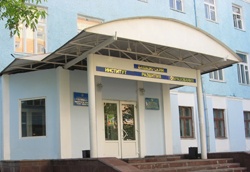 Уфа - 2014УДКББКСЛюди, события, время и тенденции в современной образовательной сфере Российской Федерации. Сборник научных и научно-методических статей / Под ред. д.ист.н. профессора Бикмеева М.А. – Уфа, ИРО РБ, 2014. – 125 с. В сборник научных и учебно-методических статей включены материалы  специалистов исторического, обществоведческого и культурологического образования. Сборник посвящен памяти видного краеведа, фольклориста доктора филологических наук, профессора, лауреата премии Правительства Российской Федерации Салавату Ахмадеевичу Галину. Включенные в сборник материалы затрагивают различные аспекты современного образовательного процесса. Сборник опубликован на основе решения Ученого совета Институт развития образования Республики Башкортостан протокол № 1 от 27.01.2014 г. и кафедры истории, обществознания и культурологии протокол 136 от 3.06.2014 г.Рецензенты: зав. кафедрой «История, психология и педагогика», д.ист.н. УГАЭ и С Галиуллина С.Д., кандидат историсческих наук, доцент кафедры Всеобщей истории и культурного наследия ФГБОУ ВПО БГПУ им. Акмуллы Алдашов А.Н. ISBN © Авторы, 2014 © ИРО РБ, 2014 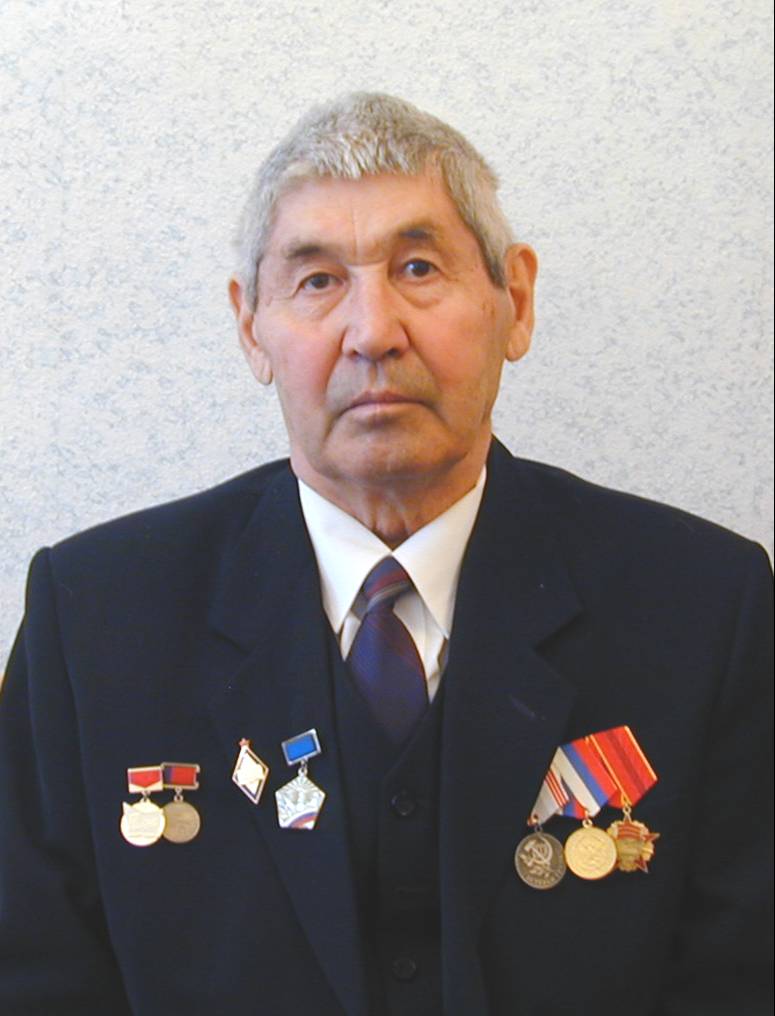 Галин Салават Ахмадеевич доктор филогических наук, профессор, действительный член Академии гуманитарных наук РФ, заслуженный деятель науки БАССР, отличник народного просвещеия РСФСР, лауреат премии Правительства Российской ФедерацииСодержаниеРешение ученого совета «О мерах по увековечеванию памяти профессора Галина С.А. от 27.01.2014 г……………………………………………………………………………….5Мазитов Р.Г. Жизнь, отданная науке и просвещению……………………………………7Бикмеев М.А. Содержание учебников нового поколения по Истории России по темам, связанным  с Великой Отечественной войной 1941-1945……………………………....12Алдашова Е.Н. Об основных  направлениях научно-исследовательской работы в Башкирской АССР в 1920- первой половине 1930 –х годов…………………………....17Алдашова Е.Н. Применение информационного метода в преподавании и иучениии. истории: содержание, результаты………………………………………………………...21Асфандияров А.З. Институт  аманатства  в  Башкортостане………………….…….….24Банников А.Л. Правовая культура педагога – требование современности……………34Банников А.Л. К вопросу о применении опыта зарубежной социоархеологии в реконструкции социальных структур ранних кочевников Южного Урала……………31Ғәбитова З.М. Тарихи романдарҙа фольклор элементтарының стилистик ҡулланышы………………………………………………………………………………...35Галина Г.С. О воплощении интонационности башкирской речи в оперных речитативах…………………………………………………………………………..…….39Галина Р.А. Роль фольклорных текстов в реализации языковой картины мира……44Гасанова Р.Х., Яфаева В.Г.История развития кафедры дошкольного и предшкольного образования…………………………………………….…………………………………..51Дильмухаметова Г.Р. Отражение менталитета башкирского народа в пословицах и поговорках………………………………………………………….………………………54Закирова И.Г. Идел буе болгарларының ислам дине кабул итүләре турындагы риваятьләре һәм легендалары............................................................................................58Идрисова М.А.Фольклорист Иван Салтыков. Штрихи  к  портрету…………………...60Ильмухаметов А.Г. Роль башкирского фольклора в духовно-нравственном воспитании обучающихся…………………………………………………………………63Кунафин Г.С.Идейно-тематические и художественные особенности литературной «Башкирской песни» XIX века……………………………………………………………68Нафифова З. Ғ.Салауатлы Салауат ағай……………………………………………….…73Мусагулова Г.Ж. Музыкознание независимого Казахстана. Тенденции и перспективы..........................................................................................................................79Мухаметова И.И. Культурное наследие и память народов неотделимы………………73Романовский В.К. Учитель истории в условиях перехода от знаниевой к системно-деятельностной модели образования………………………………………………….…89Хусаинова Р.Х. Всегда  в памяти нашей………………….………………………….…..96Хөсәйенова Г.Р.Хәҙерге Ҡурған өлкәһе башҡорттары фольклоры буйынса ҡайһы бер күҙәтеүҙәр (авторҙың 2010 йылғы экспедиция материалдары буйынса).....................102Юлдыбаева.Г. В. .Ғәйнә башҡорттарының рухи ҡомартҡылары...................................107Яданова К.В. Значение термина ак адан в шаманских призываниях в записи А.В. Анохина…………………………………………………………….………………..........115ГОСУДАРСТВЕННОЕ АВТОНОМНОЕ ОБРАЗОВАТЕЛЬНОЕ УЧРЕЖДЕНИЕ ДОПОЛНИТЕЛЬНОГО ПРОФЕССИОНАЛЬНОГО ОБРАЗОВАНИЯинститут развития образования республики башкортостан(ГАОУ ДПО ИРО РБ)УЧЕНЫЙ СОВЕТРЕШЕНИЕПротокол №1							от 27 января 2014 годаО мерах по увековечиванию памяти профессора Галина С.А.Заслушав и обсудив информации заведующего кафедрой истории, обществознания и культурологии, доктора исторических наук, профессора М.А.Бикмеева, Ученый совет отмечает, что профессор Галин С.А. был одним из ведущих ученых-педагогов, организаторов науки и просвещения республики, пользующимся высоким авторитетом и признанием научно-педагогической общественности. Его научные работы посвящены истории башкирской фольклористики, поэтическим жанрам фольклора. Он – автор более двухсот научных, научно-методических публикаций, в том числе более 20 книг, монографий, учебников по культуре Башкортостана (5-10 классы) для общеобразовательных учреждений, учебных пособий и программ по башкирскому фольклору для вузов, составитель, ответственный редактор и член редколлегии многотомного свода «Башкирское народное творчество» и т.д. Его труды внесли неоценимый вклад в развитие башкирской фольклористики и литературоведения, преподавание этих предметов в школе и вузе. Под его руководством и с его активным участием была организована большая работа по профессиональной подготовке учителей башкирского языка в целом ряде регионов страны. За весомый вклад в развитие общего и профессионального образования Галину С.А. были присвоены высокие звания «Заслуженный деятель науки БАССР», «Отличник народного просвещения РСФСР», действительный член (академик) Академии гуманитарных наук Российской Федерации. Он был удостоен званий лауреата премии Башкирского комсомола имени Г.Саляма, премии Правительства Российской Федерации. В связи с этим,УЧЕНЫЙ СОВЕТ РЕШИЛ:Учредить ежегодную премию ГАОУ ДПО ИРО РБ им. профессора Галина С.А. для учителей общеобразовательных учреждений. Принять положение о ежегодной премии ГАОУ ДПО ИРО РБ 
им. профессора Галина С.А. для учителей общеобразовательных учреждений 
с доработками.Подготовить предложение по организации экспозиции 
в Республиканском Музее истории развития образования при Министерстве образования Республики Башкортостан, посвященную жизни и научной деятельности профессора Галина С.А. Отв.: кафедра истории, обществознания и культурологии 			Срок: до 25.02.2014 Подготовить и издать сборник научных статей, посвященный жизни 
и научной деятельности профессора Галина С.А.  Отв.: проректор по научной и инновационной работе, структурные подразделения ГАОУ ДПО ИРО РБ  Срок: до 30.05.2014Установить памятную (мемориальную) доску, в установленном законом порядке, на фасаде дома, где жил профессор Галин С.А. Отв.: проректор по социально-экономическим вопросам, отдел кадровСрок: до 01.03.2015Организовать выставку трудов профессора Галина С.А. под названием «80-летию профессора Галина С.А.» Отв.: информационно-библиотечный центрСрок: до 01.03.2014Контроль над выполнением данного решения Ученого совета возложить на ректора ГАОУ ДПО ИРО РБ Мазитова Р.Г.Мазитов Р.Г.Жизнь, отданная науке и просвещению Трудно представить современную башкирскую фольклористику и народное образование Республики Башкортостан без научных, научно-методических трудов и научно-педагогической деятельности Галина Салавата Ахмадиевича – доктора филологических наук, профессора, академика Академии гуманитарных наук РФ. Своим неустанным трудом он внес большой вклад и в науку, и в просвещение Башкортостана.Галин С.А. родился 3 марта 1934 года в маленьком в то время ауле Гадельбай Баймакского района БАССР, в семье колхозника. В своих воспоминаниях от пишет, что в грозном 1941 году, когда он пошел в школу, в ауле и школы-то как таковой не было. В первом классе детей обучали в одной из комнат дома Давлетшиных, во втором – в полуразвалившейся мечети, в третьем – в одной из комнат колхозной канцелярии. В 4- классах он обучался в соседней I-Иткуловской семилетней школе, каждый день – и в дождь, и в буран – шагая пешком пятикилометровый путь туда и обратно.После окончания семилетней школы в 1948 году он поступил в Темясовское башкирское педучилище, которое окончил с отличием, и после прохождения краткосрочных курсов в Белебеевском педучилище, был направлен на работу учителем русского языка в Тавлыкаевскую семилетнюю школу родного района. Но тяга к знаниям не оставляла молодого учителя. В 1953 году он поступает в Стерлитамакский учительский институт, реорганизованный через год в педагогический. В 1958 году Салават Галин с отличием окончил институт и был оставлен на кафедре языка и литературы ассистентом. Еще будучи студентом, в республиканских газетах и журнале «(29би Баш3ортостан» Галин С.А. опубликовал несколько статей – рецензии на новые книги башкирских авторов, критические статьи,  которые привлекли внимание тогдашних мэтров фольклористической науки – Киреева А.Н. и Харисова А.И.   Одновременно он вел практические занятия по литературе с первокурсниками института, руководил башкирским хором студентов, был бессменным старостой группы, членом институтского комитета ВЛКСМ.Однако в институте ему не пришлось долго работать. Он был приглашен Киреевым А.Н. Киреем Мэргэном в аспирантуру Института истории, языка и литературы Башкирского филиала Академии наук СССР, где в 1959-1961 годах под его руководством успешно пройдя курс аспирантуры, написал кандидатскую диссертацию на тему «Исторические песни башкирского народа». Из нескольких предложенных тем, он выбрал песни, ибо всегда любил слушать и сам исполнять народные протяжные песни. Эта научная работа, написанная на основе опубликованных источников, архивных и в особенности новых экспедиционных материалов аспирантом и позже Галин С.А. участвовал в фольклорных экспедициях в Курганскую, Челябинскую, Свердловскую, Пермскую, Оренбургскую, Самарскую, Саратовскую области, была одной из первых действительно научных работ в башкирской фольклористике. В ней молодой ученый раскрыл природу жанра исторических песен, дал его жанрово-тематическую классификацию, проанализировал идейно-тематическое содержание и поэтические особенности песен. В 1968 году изданная на основе диссертации книга Галина С.А. «Йылдар 89м йыр2ар» («Годы и песни»), была удостоена премии Башкирского комсомола имени Галимова Саляма. В статьях, поддерживающих выдвижение книги на соискание данной премии было высказано много положительных откликов.В ИИЯЛ Галиным был выполнен ряд научных работ по проблемам фольклорно-литературных взаимосвязей   и истории башкирской фольклористики  , , . В многотомном своде «Башкирское народное творчество» – в -ти томах на башкирском и 2-ти томах на русском языке – им были подготовлены к изданию три тома народных песен  , , . В подготовке этого свода он принимает активное участие как член редколлегии и научный редактор отдельных томов. В качестве составителя, ответственного редактора отдельных томов и члена редколлегии он принимает активное участие и в подготовке к изданию 40-томного свода памятников башкирского фольклора на башкирском языке, осуществляемого ИИЯЛ АН РБ с 1995 года.За годы работы в ИИЯЛ Галин С.А. был научным руководителем фольклорных экспедиций, организованных в Зианчуринский, Зилаирский, Бурзянский, Абзелиловский, Учалинский районы БАССР, Альменевский район Курганской области и т.д.Осенью 1970 года Галин С.А. был направлен партийными органами на работу в свой альма-матер – Стерлитамакский пединститут заведующим кафедрой башкирского языка и литературы с почетным заданием создать там очаг башкирской филологической науки. Одновременно Союзом писателей  БАССР ему было поручено организовать литературное объединение при Стерлитамакском горкоме КПСС, на базе которого позже было создано Стерлитамакское отделение СП БАССР.В Стерлитамакском пединституте Галин С.А. прежде всего занялся большой научно-организационной работой. Для перевода учебного процесса в научное русло на кафедре башкирской филологии необходимо было разработать новый учебный план, учебные программы профильных предметов, спецкурсов, спецсеминаров, учебных пособий и т.д. В 1975 году по договоренности с Пермским пединститутом было издано учебное пособие «Башкирский фольклор», дважды затем переизданное Башкирским институтом развития образования (в 1999 и 2002 годах), в 1982 году – лекции для студентов «Афористические жанры башкирского фольклора». За годы работы в Стерлитамакском пединституте Салават Ахмадиевич подготовил к изданию два тома народных песен в 18-томном своде «Башкирское народное творчество» 1974, 1977, сборник статей «Современность и фольклор» 1972, монографию «Песенная поэзия башкирского народа 1978, опубликовал десятки солидных статей научного характера.В 1977 году он назначается проректором Стерлитамакского государственного пединститута по научной работе. На этой должности Галин С.А. продолжил начатую ранее работу по усилению кадрового и научного потенциала данного вуза. Создание и формирование кафедры башкирской филологии, подготовка научно-педагогических кадров, рецензирование, редактирование и издание трудов кафедр института, организация многочисленных межреспубликанских и республиканских научных конференций и семинаров – вот неполный перечень проблем, которыми он занимался в эти годы. За время его работы в институте в качестве заведующего кафедрой она стала полностью дипломированной. Будучи проректором, он организовал защиту более 40 кандидатских диссертаций преподавателей института. По подготовке дипломированных кадров и уровню научной работы Стерлитамакский пединститут в те годы занимал одно из ведущих мест в системе Министерства просвещения РСФСР.За заслуги в области науки и плодотворную педагогическую деятельность в 1980 году он был награжден значком «Отличник народного просвещения РСФСР», в том же году ему было присвоено почетное звание «Заслуженный деятель науки Башкирской АССР».С октября 1987 года по август 2004 года Галин С.А. работает заведующим кафедрой башкирского языка и литературы  Института усовершенствования учителей, в 1996 году реорганизованного в Башкирский институт развития образования; с сентября 2004 года и до самой смерти в марте 2010 года он заведует организованной им кафедрой мировой и национальной культуры. Здесь в полной мере раскрылись его творческие и организаторские способности. В эти годы Галин С.А. плодотворно занимается научно-исследовательской работой. В 1994 году он защитил в Москве докторскую диссертацию на тему «Эпические традиции в башкирском фольклоре», после чего ему было присвоено ученое звание профессора. В 1998 году он был избран Действительным членом академиком Академии гуманитарных наук РФ. Его монография «История и народная поэзия» 1996, созданная на основе докторской диссертации, в которой он рассматривает эпические традиции в жанровой последовательности эпос – исторические песни – баиты, была высоко оценена научной общественностью не только в республике, но и за ее пределами. В печати появились десятки восторженных отзывов.Салават Ахмадиевич Галин – один из немногих ученых, труды которого адресованы школьному учителю: он – автор множества учебных пособий для учителей башкирского языка и литературы, преподавателей культуры Башкортостана. Таково, например, пособие «Б5рй9н ынйылары» 1991, в котором автор проанализировал эпические сказания, созданные на бурзянской земле, «Культура Башкортостана» 2000, «Башкирский мифологический эпос» 1997, 1999, «Башкирский исторический эпос» 2002, «Литература Башкортостана» 2003, «*72 к7рке – м939л» 2003 и др. А пособие «Тел ас3ысы – халы3та» 1993, 1999 стало настоящей настольной книгой учителей – филологов (и не только). За цикл исследований в области башкирского фольклора «Народной мудрости источник» для общеобразовательных учреждений и высших педагогических учебных заведений в 2001 году Галин С.А. удостоен звания лауреата премии Правительства Российской Федерации в области образования. Как заведующий кафедрой башкирского языка Галин С.А. проводил большую работу по возрождению башкирского языка в западных и северо-западных районах республики и за ее пределами. Нет района, где бы не побывал ученый-педагог, многих учителей он знает по имени. В свою очередь, его знают в Курганской и Челябинской, Оренбургской и Самарской, Пермской и Свердловской областях, приглашают для организации курсов повышения квалификации учителей, чтения лекций.С 1999 года в ИРО РБ работают курсы переподготовки учителей башкирского языка для западных районов и соседних областей, у истоков которых стоит профессор Галин С.А. За это время более 300 учителей получили вторую специальность и стали дипломированными преподавателями башкирского языка и литературы. Подобные курсы работали при Екатеринбургском и Курганском институтах повышения квалификации работников образования. За плодотворную работу в этих регионах Галин С.А. отмечен Благодарственным письмом Администрации Курганской области и Грамотой Постоянного представителя Республики Башкортостан в Свердловской области.     В 2000-е годы Галин С.А. активно работал в области подготовки школьных учебников. Под его научным руководством и при его соавторстве была создана учебная программа для общеобразовательных школ «Культура Башкортостана», победившая в конкурсе, объявленном Министерством народного образования Республики Башкортостан. Под редакцией и в соавторстве (соавторы Кузбеков Ф.Т., Кузбекова Р.А., Галина Г.С., Попова Л.Н.) изданы учебники «Культура Башкортостана» для 7, 8, 9, 10 классов, высоко оцененные учительством республики. В последние годы им изданы на русском языке солидные монографии и учебники «Башкирский народный эпос» (2004), «Народной мудрости источник» (2007), а также вузовский учебник на башкирском языке «Устно-поэтическое творчество башкирского народа» (2004, 2009).     За многолетнюю плодотворную работу в области науки и народного образования Галин С.А. награжден Почетной грамотой Президиума Академии наук СССР и Почетной грамотой Республики Башкортостан. Указом Президента Российской Федерации от 14 октября 2002 года Галин С.А. был награжден медалью «За заслуги в проведении Всероссийской переписи населения».Долгие годы Галин С.А. был членом Диссертационного совета по защите докторских диссертаций при Башкирском государственном университете, сам он в качестве оппонента выступал в Уфе и Казани при защите более десяти докторских и кандидатских диссертаций. Под его руководством защищена кандидатская диссертация «Афористические жанры башкирского фольклора» Ф.А.Надршиной (1971).Все эти достижения стали результатом огромной работоспособности, любви к родному народу, преданности избранному делу. Салават Ахмадиевич Галин был человеком с твердой волей и огромной силой духа. Это позволяло ему выдерживать многие испытания судьбы и успешно трудиться на благо родного народа. Данный сборник научных и методических статей известных специалистов посвящен памяти выдающего сына Башкортостана  Салавата Ахмадиевича Галина. Он печатается по решению Ученого совета института. ОСНОВНЫЕ ДАТЫ ЖИЗНИ И ДЕЯТЕЛЬНОСТИС.А. ГАЛИНАБикмеев М.А. Содержание учебников нового поколения по Истории России по темам, связанным  с Великой Отечественной войной 1941- 1945В приказе Министерства образования и науки Российской Федерации № 1067 от19 декабря 2012 года «Об утверждении федеральных перечней учебников, рекомендованных (допущенных) к использованию в образовательном процессе в образовательных учреждениях, реализующих образовательные программы общего образования и имеющих государственную аккредитацию, на 2013/14 учебный год» определено множество учебников для 9 и 11 классов, где изучаются темы связанные с Великой Отечественной войной. Предлагают свои учебники издательства Просвещение, Русское слово, Мнемозина, «Вентана-Граф», Дрофа и др. Учебников нового поколения по истории для 9 и 11 классов много и в связи с этим есть смысл только выборочно их анализировать. Возьмем только учебники издательств «Дрофа» и «Вентана-Граф». В учебник Измозика В.С. История России: 9 класс: учебник для учащихся общеобразовательных учреждений/ В.С. Измозик, О.Н.Журавлева, С.Н.Рудник; под общ.ред. Р.Ш.Ганелина. – М.: Вентана-Граф. 2013. – 352с. в соответствии с требованиями  стандартов нового поколения включен раздел «СССР в Великой Отечественной войне: 1941-1945 гг.». Раздел состоит из семи параграфов, с 13 по 19. Им даны следующие названия: Советский Союз накануне Великой Отечественной войны, Начало войны, Боевые действия 1941-1942 гг., За линией фронта, Советский тыл в годы Великой Отечественной войны, От Волги до Днепра, Освобождение: 1944-1945 гг. Учебный материал в разделе излагается в традиционной форме. Обращает на себя внимание то, что авторы стремились использовать больше, чем в других изданиях,дополнительных материалов, обогащающих текстовую часть раздела. Без преувеличения можно утверждать, что важным достижением авторов книги является размещение в этот раздел дополнительных и даже малоизвестных фотодокументов, схем и портретов исторических личностей и простых людей, ковавших общую победу в войне. С нашей точки зрения, весьма полезными для обучающихся являются приведенные в разделе таблицы, демонстрирующие соотношение сил воюющих сторон на разных этапах войны. Эти материалы облегчают и работу учителя, так как, используя их, можно убедительно и наглядно аргументировать свои позиции, более качественно проводить уроки. Карты, извлеченные из атласов, существенно обогащают учебный материал.Раздел усиливается включенными документами, которые тесно связаны с обсуждаемыми учебными вопросами. Наличие важных исторических документов в тексте раздела показывает источниковедческий подход авторов к компоновке учебного материала. Это также облегчает работу учителя на уроках и способствует более глубокому пониманию обучающимися происходивших в годы войны исторических процессов, явлений и событий. В разделе много различных обращений к обучающимся в виде «Давайте обсудим», «Как вы понимаете» и др. Кроме того, имеются многочисленные вопросы и задания. Все перечисленные положительные моменты, дают возможность считать, что методическое сопровождение текста раздела соответствует современным требованиям. Однако в тексте допущены  различные неточности и логические ошибки, которые учителю придется устранять в ходе проведения уроков, интерпретируя учебный материал с позиции историзма и объективности. К этим недостаткам следует отнести:- Вторая глава учебника называется «Великая Отечественная война: 1941-1945 гг.», но в ней  рассматривается почти вся Вторая мировая война.  В § 13 включен материал по первому периоду Второй мировой войны под названием Советский Союз накануне Великой Отечественной войны. В этом разделе авторы забыли о том, что события, связанные со Второй мировой войной, развернулись и на востоке. Было бы целесообразно назвать главу «Советский союз накануне и ходе Великой Отечественной войны».Это название соответствовало бы  содержанию главы.- В завершающей части раздела, в § 19 под названием «Освобождение: 1944-1945 гг.» рассматриваются в общей куче вопросы, как Великой Отечественной, так и Второй мировой войны в целом. А ведь Потсдамская конференция и война с Японией не входят по временным рамкам и по многим другим вопросам в состав Великой Отечественной войны. Было бы лучше определять временные рамки и периоды Второй мировой войны в целом и там же показать периоды Великой Отечественной войны, как ее составной части, так как историческое время определяется хронологией и периодизацией изучаемого процесса.-В § 14 под названием «Начало войны» рассмотрены многие важные вопросы этого периода, имеются новые материалы, определяющие масштабы войны, однако обучающиеся по данному тексту не поймут ее характер. С нашей точки зрения, здесь необходимо показать характер войны, как со стороны Германии и ее союзников, так и со стороны Советского Союза. По своему характеру война со стороны фашистского и милитаристского блока была захватнической, несправедливой, вероломной, негуманной, жестокой, кровопролитной и продолжительной. Со стороны Советского Союза война была освободительной, справедливой, отечественной, великой, гуманной, кровопролитной и продолжительной. Аргументация этих положений со стороны учителя, во время урока, даст возможность обучающимся более глубоко понять все остальные проблемы, связанные с войной.- Текст 3-й главы занимает 95 страниц, что в принципе неплохо, но в то же время складывается впечатление о перегруженности учебного материала. Механическое увеличение текста не дает положительного эффекта в образовательном процессе.  Кроме того, в учебнике 3-я глава начинается с 125-й страницы и заканчивается 220-й, а в оглавлении все перепутано, даются совсем другие показатели. Это вызывает недоумение у читателей, так как учебник рекомендован Министерством образования и науки Российской Федерации, и допущение такой ошибки технического характера при тираже 3000 экземпляров означает, что огромное количество обучающихся будут удивляться и испытывать неудобства.- Авторы учебника, стремясь «быть в духе времени», не показали всех факторов общей победы в войне. Например, на 183 странице, еще до начала показа коренного перелома в войне, они разместили в текст главы материал под названием «Русская Православная церковь в годы войны». Здесь имеется материал, мало связанный с войной, и портрет Патриарха Сергия. В то же время ни одного слова о роли ВКП(б), о комсомольских и других общественных организациях, которые гораздо больше, чем церковь внесли вклад в общую победу. Непонятен подход авторов, показывающих некоторые цифровые данные только о Православнойцеркви, а где же другие традиционные религии?- На 220-й странице авторы учебника попытались ввести в оборотпонятие «трагедия победы», утверждая о том, что миллионы людей были невинно осуждены, стали спецпереселенцами и т.д. Возникает вопрос, были ли законно осужденные, правильно репрессированные, работавшие на врага, трусы, предатели и полицаи? Как надо было относиться к ним?- В тексте главы, как и во многих других учебниках, нет определения коренного перелома в войне.В 18-м параграфе в традиционной форме сделана попытка показать содержание коренного перелома. Складывается впечатление, что авторы учебника смутно представляют этот исторический феномен. Было бы целесообразно рассматривать коренной перелом как совокупность предпринятых мер в экономической, политической, военной, дипломатической и др. областях, которые существенно изменили ход войны и приблизили ее положительный исход.Содержание учебника История России: 9 класс: учебник для учащихся общеобразовательных учреждений/ В.С. Измозик, О.Н.Журавлева, С.Н.Рудник; под общ.ред. Р.Ш. Ганелина. – М.: Вентана-Граф. 2013. – 352с.имеет множество недостатков. Учителям, работающим по этому учебнику, необходимо оснащать уроки дополнительными материалами, стремиться правильно, с точки зрения историзма и объективного подхода, объяснять обучающимся исторические события, явления и процессы, происходившие в годы войны.В учебнике Измозик В.С. История России: 11 класс: учебник для учащихся общеобразовательных учреждений/ В.С Измозик, С.Н.Рудник; под общ.ред. Р.Ш.Ганелина. – 2-е изд., дораб. и доп. – М.: Вентана-Граф, 2013. – 384с. многие перечисленные нами упущения и прямые недостатки, имеющиеся в учебнике для 9 класса, устранены, складывается впечатление, что авторы, опомнившись, изменили свои взгляды на многие вещи. Глава 5 называется СССР в годы Второй мировой войны. 1939 – 1945 гг. Здесь показана периодизация войны и есть возможность понять факторы победы. Автор учебника достаточно объективно анализирует роль политико-государственной системы страны в годы войны, особенно четко обозначается роль партийных и советских органов в достижении общей победы в войне. Эти положения обосновываются документальными источниками и цифровыми данными. Автор учебника убедительно показал сущность фашизма и зверства захватчиков на оккупированных территориях. Безусловно, является достижением автора учебника то, что он обратил внимание на персоналии и дал краткие сведения о ярких и интересных исторических личностях, внесших большой вклад в победу в войне. Однако в ученике есть неудачные моменты, привлекающие на себя внимание читателя. Например:- В параграфе 24 не показан характер войны, как со стороны Германии и ее союзников, так и со стороны Советского Союза. По своему характеру война со стороны фашистского и милитаристского блока была захватнической, несправедливой, вероломной, негуманной, жестокой, кровопролитной и продолжительной. Со стороны Советского Союза война была освободительной, справедливой, отечественной, великой, гуманной, кровопролитной и продолжительной. Аргументация этих положений со стороны учителя, углубит знания обучающихся. - После размещения фотографий маршалов победы Васильевского А.М. и Рокоссовского К.К., автор учебника решил разместить в раздел портрет патриарха Сергия. Уместно ли такой подход? Трудно сказать. При этом у читателя может возникнуть вопрос, а где же в учебнике руководители других традиционных религий государства?- Учителя и обучающиеся могут задать вопрос,что включает в себе понятие коренной перелом в войне. По тексту главы невозможно дать такое определение. Если нет ответа на этот вопрос, то понять тему войны трудно вообще. -  Было бы целесообразно в разделе рассматривать победу в войне как исторический феномен, как итог и как достижение нашего государства и его народов. Кроме того, есть необходимость подчеркнуть вклад субъектов, составных частей большой страны в общую победу. В методических рекомендациях раздела не уделяется внимание использованию регионального аспекта в области познания различных сторон изучаемой темы.В целом учебник вполне приемлем для проведения уроков, однако учителю необходимо дополнительно оснащать уроки для проведения их на более высоком уровне.Издательство Дрофа также подготовило и рекомендовало варианты учебников для 9 и 11 классов общеобразовательных учреждений, в которых содержатся материалы о Великой Отечественной войне. В частности, в учебнике Киселева А.Ф. История России. ХХ – ХХI века. 9 кл.: учеб.для общеобразовательных учреждений / А. Ф. Киселев, В. П. Попов. М.: Дрофа, 2011. – 304 с. проблемы, связанные с Великой Отечественной войной, рассматриваются несколько иначе. Глава 4 названа СССР накануне и в годы Великой Отечественной войны, что соответствует содержанию текста изучаемого материала. Из пяти включенных параграфов первый обозначен как международное положение, здесь излагаются материалы, связанные с первым периодом Второй мировой войны, что вполне логично. В дальнейшем авторы 23-й,24-й и 25-й параграфы посвятили изучению Великой Отечественной войны  как составной части Второй мировой войны. В разделе учебника достаточно четко обозначены временные рамки и периоды, как  Великой Отечественной войны, так и Второй мировой войны в целом, это облегчает труд учителя и помогает обучающимся на основе хронологии и периодизации понять историческое время.  Учебный материал в разделе изложен понятным языком традиционным способом. Методический аспект в виде заданий и вопросов также не вызывает сомнений. В раздел учебника включено много важных исторических терминов и дат, а также документов, усиливающих его текстовую часть. В то же время у внимательного читателя могут возникнуть вопросы и неясности. Вот, например, в 25 параграф включен небольшой материал о разгроме Квантунской армии  на Дальнем Востоке.  Было бы целесообразно рассмотреть этот важный вопрос отдельным параграфом, так как Дальневосточная кампания, или Маньчжурская наступательная операция, не связана с Великой Отечественной войной, это самостоятельная, отдельная война, проходившая в рамках Второй мировой войны, ее последний период.Авторы учебника традиционно трактуют сущность и содержание Коренного перелома в войне.В учебнике нет определения самой Великой Отечественной войны, как и во многих других учебниках, не показан ее характер. С нашей точки зрения, характер войны необходимо показывать, как со стороны Фашистской Германии и ее союзников, так и отдельно со стороны Советского Союза. В данном разделе учебника совершенно справедливо перечисляются некоторые направления, определившие коренной перелом в войне, но в тексте авторы изложили только его военный аспект. Хотя в вопросах и заданиях параграфа авторы учебника  задают этот вопрос обучающимсятак: «Как  вы понимаете  понятие «коренной перелом»? В тексте же нет его определения. Авторам учебника на основе использования обширного материала удалось показать факторы и источники победы СССР в войне. Роль тыла, науки, культуры, врачей, партизан, дипломатов и церкви в борьбе с противниками в тексте обоснован вполне четко, но возникают вопросы, а где же советские органы, партийные организации, комсомол и другие общественные  организации? Кто же первым поднимался в атаку на передовой? Здесь авторы навязывают прошлому свои сегодняшние взгляды. Во время войны роль рядовых коммунистов и комсомольцев был велик и их вклад в победу неоспорим. К сожалению,  в разделе дружба народов не рассматривается как фактор победы.Киселев А.Ф. и Попов В.П. в традиционной и общепринятой форме рассматривают многие вопросы, связанныес войной. Современному учителюдля проведения урока в 9 классе не достаточен изложенный в разделе материал, ему необходимо будет стоять на позициях объективности и использовать дополнительные источники и литературу в ходе уроков по теме войны.Примерно в таком же ключе, только несколько шире, изложен материал о войне Киселевым А.Ф. и Поповым В.П.и в учебнике для 11 класса. Этот учебник называется Киселев А.Ф.  История России. ХХ – начало ХХI века. 11 класс. Базовый уровень: учеб.дляобщобразоват. учреждений/ А. Ф. Киселев, В. П. Попов. – 4-е изд., М.: Дрофа,  2011. – 318 с. Учебник рекомендован  Министерством образования и науки Российской Федерации. В этом учебнике авторы решили добавить материал о коллаборационизме, создании антигитлеровской коалиции и ленд-лизе. Позиция авторов удивляет, когда они после обсуждения важнейших вопросов, связанных с некоторыми аспектами коренного перелома в войне, в частности Сталинградской и Курской битв, партизанского движения, без всяких оснований начинают рассматривать взаимоотношение государства и церкви в годы войны. Возможно они попытались обосновать, что церковь в то время способствовала обеспечению коренного перелома в войне. Это неудачная попытка вызывает удивление у читателя, так как авторы усиленно навязывают свою позицию учителям и обучающимся. Это неверная и ненаучная попытка, она не может увенчаться успехом, так как не имеет прочных основ. Попытка соединить подлинный патриотизм с религией показом сведений  об организации сбора денежных средств и вещей для фронта не может убедить ученика в том, что Православная церковь сыграла важнейшую роль в обеспечении коренного перелома в войне. Зачем же загружать текст учебника второстепенными материалами? Например, о том, что Сталин 4 сентября 1943 года принял митрополитов Сергия, Алексия и Николая, и они решили созвать Архиерейский собор по выбору патриарха, престол которого пустовал 18 лет. Эти и другие побочные сведения, специально включенные авторами в учебник, уводят обучающихся от истины. Так читатель может и забыть реальные факторы, обеспечившие коренной перелом в войне. Хотелось бы подчеркнуть, что Сталин в годы войны принимал тысячи видных советских, партийных, военных, научных, хозяйственных руководителей и обсуждал с ними важнейшие вопросы государственного и стратегического значения.Следует отметить, что денежные средства, нужные фронту, собирали все, независимо от вероисповедания. К примеру, скажем, что население Башкирской АССР в годы войны собирало денежных средств, теплых вещей и других подарков гораздо больше, чем православная церковь. В этом процессе участвовало все население, среди них были православные, мусульмане, иудеи, коммунисты, комсомольцы, профсоюзные работники, студенты, учителя, рабочие, колхозники, инвалиды, женщины, дети и старики. Учителю, в отличие от авторов учебника, следует говорить об исторических корнях победы, прежде всего о дружбе народов страны в годы войны. Авторы учебника легко оперируют такими понятиями, как «временные неудачи» и «катастрофа» в рассмотрении начального периода войны. В связи с этим в учебнике не показаны глубокие, сложившиеся в течение длительного времени, обстоятельства, приведшие к неудачному началу войны для Советского Союза. В отличие от авторов, учитель должен на уроке учитывать, какими силами на Советский Союз напали противники, какой имели они потенциал, т.е. здесь при интерпретации учебного материала нужен комплексный подход. В целом, в разделе допущены серьезные просчеты, имеются много недостатков. Очевидно, что авторы учебника не обладают достаточными теоретическими знаниями для рассмотрения проблем войны. В тексте не просматриваются какие-либо инновационные подходы авторов в изложении учебного материала.Таким образом, анализ содержания, оформления и методического аппарата разделовчетырех учебников по Истории России,посвященных изучению темы Великой Отечественной воны и рекомендованных  Министерством образования и науки Российской Федерации, дают основание считать, что они:- далеки от совершенства, вполне справедливо являются объектом критики  и предметом обсуждения в обществе;- имеют существенные пробелы и недостатки, так как написаны не специалистами в этой области;- не соответствуют научным требованиям по вопросам трактовки исторического времени, т.к. последний период Второй мировой войны в них включен в состав Великой Отечественной войны, кроме того, имеются ошибочные суждения по первому периоду войны. Было бы целесообразно показать в текстах общие хронологические рамки Второй мировой и Великой Отечественной войны и делить их на периоды; - не соответствуют по изучению сущности многих исторических проблем, в частности, в текстах нет определений таких ключевых понятий, как Вторая мировая война, Великая Отечественная война, коренной перелом, факторы победы и др.;- не отвечают требованиям по определению характера войны, как со стороны Советского Союза, так и со стороны противников, т.е.  Фашистской Германии и ее союзников;- тесно связаны с современными тенденциями, происходящими в обществе, например с активным возвышением религии. Это привело авторов к стремлению соответствовать требованиям времени, и на этой основе они навязывают историческому прошлому сегодняшние суждения, что не соответствует истине, так как во время войны религия не доминировала в обществе и не могла играть существенную роль в достижении общей победы. Кроме того, здесь показ роли только православной церкви в многонациональном и многоконфессиональном советском обществе приводит к формированию «нездорового флюса» в сознании обучающихся;- не обеспечивают  использование регионального компонента в изучении исторического прошлого страны, тем самым не в полном объеме соответствуют требованиям стандартов нового поколения, так как там утверждается, что изучение Истории России – это изучение истории государства, истории народов, проживающих в нем, и изучение истории его составных частей, т.е. регионов. В методических аппаратах перечисленных учебников нет ни одного вопроса и ни одного задания обучающимся, по изучению вкладов народов и регионов в общую победуАлдашова Е.Н.Об основных  направлениях научно-исследовательской работы в Башкирской АССР в 1920- первой половине 1930 –х годовС начала 1920-х годов в процессе формирования государственной научно-технической политики главным направлением становится подготовка кадров для народнохозяйственного комплекса. Реализация данного направления была связана с выдвинутой на VIII съезде РКП (б) программой общего и политехнического образования.  Большое внимание в учебном процессе уделялось таким естественным предметам, как физика, химия, математика, которые способствовали изучению законов природы, объясняли многие явления, создавали связь с техническими науками, помогали усовершенствованию производственных процессов [9, с. 13].В связи с развитием программы политехнического образования, в Уфимской губернии Наркомпросом РСФСР были предприняты соответствующие меры по организации учебных заведений данного профиля.  10 октября . был образован Уфимский физический институт (УФИ) [2, с. 76].  Организация Уфимского физического института отвечала основным задачам политехнического образования. Целью его создания становится «объединение имеющихся в городе физических и химических кабинетов учебных заведений, заброшенных в годы Гражданской войны».   Благодаря уже имеющейся базе школьники могли получать знания по физике и по химии с проведением необходимой демонстрации опытов по основным разделам этих учебных дисциплин [4, с.12]. В процессе организации УФИ важнейшую роль сыграли три учебных заведения: Уфимский учительский институт, II женская гимназия и Уфимское реальное училище. Все они имели лабораторное  оборудование, необходимое для постановки и осуществления опытов по физике, биологии, химии. С начала своего существования в УФИ было лишь одно физическое отделение – кабинет физики II женской гимназии города Уфы. В . стало уже 5 филиалов УФИ – 4 физических и 1 химический, которые обслуживали 10 учебных заведений с 89 учащимися.  Такая организация обучения давала возможность объяснять программный материал по физике и химии в специально оборудованных кабинетах. Деятельность УФИ была тесно связана с Институтом народного образования (ИНО), который был создан на основе  Уфимского учительского института в декабре . Институт народного образования занимался подготовкой учителей для школ города Уфы и Уфимской губернии. Преподавание физики и химии в этом учебном заведении проводилось также на основе филиалов УФИ. Фактически, к началу 1920-х годов в Башкирии появилось первое советское высшее учебное заведение, действовавшее в комплексе с Уфимским физическим институтом. Оба этих учреждения  подчинялись Уфимскому городскому совету народного образования.   В 1920–1921 годы Наркомпрос РСФСР установил оплату труда сотрудников УФИ и ИНО по существующим ставкам высших учебных заведений.   Большое внимание уделялось кадрам, как научных специалистов, так и преподавателей [2, с.77].В 1920-е годы УФИ успешно выполнял поставленные перед ним задачи по развитию политехнического образования в Башкирии. Основной целью для УФИ и ИНО была педагогическая деятельность, которая    получила высокую оценку. В 1923 г. Комиссия Наркомпроса БАССР по проверке его работы выносит решение, что «институт заслуживает серьезного внимания и финансовой поддержки». Институт получает признание и центральных научно-исследовательских организаций: в ноябре . он вошел в состав Российской ассоциации физиков по результатам как учебной, так и научной деятельности [2, с.82].  После посещения УФИ и ИНО в . профессором Крымского педагогического института В. Филоненко было отмечено, что «Физический институт стоит на первом месте по оборудованию…во всем Союзе». С . при УФИ под руководством сотрудника института А.И.Глазырина начинают функционировать Экспериментальные мастерские для починки и изготовления простейших физических приборов, которые не только использовались в учебном процессе, но и применялись для проведения экспериментов при проведении научных работ. В . для преподавателей-естественников ИНО и техникумов стали проводиться научные конференции, на которых демонстрировались новые приборы и ставились опыты, а с 1926 г. стали проводиться выставки этих приборов.  В 1926/1927 учебном году при УФИ были организованы курсы подготовки для 30 преподавателей техникумов и учителей физики техникумов и школ II ступени. Преподавателем ИНО и сотрудником УФИ А.И. Глазыриным была разработана методика обучения по проведению опытов на уроках и занятиях по физике. Сохранился и список приборов, продемонстрированных в . на выставке первых курсов повышения квалификации учителей физики и математики. Вот некоторые из них: прибор для демонстрирования расширения газов от нагревания, пирометр для определения термического коэффициента расширения твердых тел, уникальный комплект приборов по механике, на котором можно проделать до 300 опытов в день, набор приборов для демонстрирования давления атмосферы. Все они применялись для проведения лабораторных занятий с учащимися. Школьники и студенты ИНО, а также учащиеся созданных к . 13 средних профессиональных учебных заведений в Башкирской АССР, изучали программный материал по естественнонаучным предметам в 6 физических, 2 химических, 1 биологическом отделениях УФИ с постановкой необходимых опытов по разделам дисциплин. К услугам преподавателей и учителей, преподающих естественнонаучные дисциплины, в УФИ имелась специальная библиотека, насчитывающая свыше 3000 книг [2, с.80-84].  Теоретический уровень преподавателей физики и химии ИНО был достаточно высоким. К.П.Краузе, А.И.Глазырин и П.Г.Лавров являлись учениками известного физика, профессора Петербургского университета О.Д.Хвольсона. Сотрудники УФИ и ИНО были в курсе всех основных событий в области естественных наук. 74 % преподавателей ИНО имели высшее образование, 43 % занимались преподаванием от 11 до 20 лет. Из 17 человек из общего списка 5 имели кандидатскую степень. Преподавательская деятельность сотрудников Уфимского физического института в средних и профессиональных учебных заведениях Башкирской АССР, а также Институте народного образования, заложила основы методики преподавания школьных предметов естественнонаучного цикла: физики, химии, биологии в республики. Деятельность Института народного образования необходимо оценивать, как первое высшее педагогическое учебное учреждение, направленное на подготовку учителей школ I и II ступеней для республики в 1920-е годы.   С 1929 г. с образованием Башкирского педагогического института на основе Института народного образования многие преподаватели естественнонаучного профиля продолжали работу в составе нового учебного учреждения. С организацией в начале 1930-х годов Башкирского сельскохозяйственного института и Башкирского медицинского института многие преподаватели-естественники перешли на преподавательскую работу в эти учреждения, например, К.П. Краузе стал заведующим кафедры физики в Башсельхозинституте [5, с. 4].С организацией в начале 1930-х годов первых республиканских отраслевых научно-исследовательских и высших учебных учреждений был создан Башкирский научно-исследовательский институт педагогики. История его организации связана с созданием в 1931 г. в Башкирской АССР научно-исследовательского института широкого профиля – Башкирского комплексного научно-исследовательского института, в структуре которого насчитывалось 6 отделов: естественно-исторического, лесного хозяйства и лесной промышленности, медицинского, промышленного, сельскохозяйственного, социально-культурного. В 1931-1932 годах на основе этих отделов происходил процесс организации отраслевых научно-исследовательских учреждений [1, с. 95].На основе социально-культурного отдела Башкирского комплексного научно-исследовательского института были созданы Башкирский научно-исследовательский институт педагогики и Институт национальной культуры [7, с.6]. Башкирский научно-исследовательский институт педагогики был организован постановлением Башкирского ВЦИК от 4 ноября 1931 г. на базе областного кабинета педологии, действовавшего в составе Башпединститута, и секции исследований в области педологии и педагогики социально-культурного отдела Башкирского комплексного научно-исследовательского института. Целью созданного научного учреждения стало развитие теоретических исследований на основании обобщения опыта школ по учебной и учебно-воспитательной работе. Основными функциями Башкирского научно-исследовательского института педагогики стали переработка программ для начального и среднего образования с включением в них краеведческого материала, составление программ по развитию дошкольного воспитания, совершенствованию системы детского коммунистического движения, а также повышение квалификации работников образования республики. Реализация поставленных перед институтом проблем решалась имеющимися в его составе тремя подразделениями: педагогическим кабинетом, кабинетом по дошкольному образованию и кабинетом по развитию детского коммунистического движения [8, л. 20, 31].Новым периодом для Башкирского научно-исследовательского института педагогики стал 1933 г., когда сформировались отдельные направления педагогической деятельности. В институте. Ведущим становится программно-методический сектор, в составе которого имелось две секции: школьного и дошкольного образования. Был создан отдел частных методик, основной задачей которого стала разработка методики преподавания школьных предметов. В отношении преподавания истории и географии в школах указывалось на активное привлечение краеведческих материалов по отдельным разделам данных предметов. В преподавании предметов естественнонаучного цикла учитывался опыт работы физических, химических и биологических отделений Уфимского физического института.В 1933 г. в связи с расширением педагогической деятельности подразделений института увеличилось число методистов до 5 человек. Одновременно происходило сокращение педологов до 3 работников при сохранении постоянного числа дошкольных работников и пионервожатых. Необходимо отметить, что педология, как перспективное направление в педагогической науке, развивалось до конца 1920-х годов. В начале 1930-х годов, когда перед школой была поставлена задача воспитания человека как активного строителя социализма. Изданное в 1930 г. постановление ЦК ВКП (б) «О всеобщем обязательном начальном обучении», предполагавшее затем введение обязательного семилетнего всеобуча, рассматривало внедрение данного постановления в жизнь, как проведение важнейшей политической кампании [6, с.82].В условиях всеобщей ликвидации неграмотности и переходу к централизованной системе воспитания личности начинается наступление на экспериментальные методы обучения. В особенности, много вопросов возникало в связи с использованием методов психологического тестирования в рамках применения в школьном образовании методов педологии. При проведении такого тестирования, как отмечалось, в состав дефективных учащихся попадали представители рабочей и крестьянской среды. В разряд талантливых и способных к обучению зачислялись дети «гнилой интеллигенции»: священников, белогвардейцев. В связи с этим, в первой половине 1930-х годов Наркомпрос СССР начинает отказываться от использования педологии в школе [3, с. 292-293].В 1933 г. на уровне Президиума Госплана БАССР был оценен состав кадров Башкирского научно-исследовательского института педагогики. По социальному происхождению из 14 научно-педагогических работников было представлено 3 из семей рабочих, 3 из семей крестьян, 5 из семей служащих, 1 из семьи кустаря и 2 из семей представителей религиозного культа. По партийному составу отмечалось наличие 1 коммуниста и 6 кандидатов в члены ВКП (б). По образовательному признаку в отчете Госплана БАССР было указано на то, что законченное высшее образование имели 7 человек, а неоконченное высшее образование было у 3 сотрудников института. Аспирантуру окончили 3 работника. Стаж работы у 14 научно-педагогических сотрудников был небольшой. Только 1 сотрудник имел опыт работы более 2 лет, 2 года работы было у 5 сотрудников, остальные имели стаж менее года работы.Вывод, сделанный Госпланом БАССР на основе анализа кадрового состава института, был следующим: «достаточная политическая выдержанность, нов то же время недостаточная научная эрудиция, отсутствие достаточных навыков в исследовательской работе» [8, л. 32]. Несмотря на такую оценку деятельности сотрудников Башкирского научно-исследовательского института педагогики, за 1931-1934 годы можно отметить некоторые результаты в его деятельности. Сотрудниками института были разработаны программы в области педологии для работы с детьми дошкольного возраста, переработаны программы по педологии и педагогики для педагогических техникумов республики. В первой половине 1930-х годов стало проводится планирование по вопросам развития пионерского движения в республике, была проведена обработка материалов по обследованию состава и подготовленности учителей Башкирской АССР. Институт занимался и проблемами повышения квалификации учителей. Было проведено 5 районных учительских конференций и 2 конференции по дошкольному образованию.Таким образом, в первой половине 1930-х годов было положено начало развитию научно-педагогической деятельности в республике, которая заложила основы для развития школьного и среднего профессионального образования, а также системы повышения квалификации учителей.ПримечанияАлдашова Е.Н.  Роль Башкирской комплексной экспедиции АН СССР (1928-1932 гг.) в организации первых научно-исследовательских учреждений Башкирской АССР. // Вестник Самарского государственного университета. Серия «История». № 4 (85). 2011. С.  92-95.Алдашова Е.Н. Роль естественнонаучных учреждений в формировании научного центра в Республике Башкортостан (вторая половина XVIII – первая половина ХХ в.). Ч.I. Формирование основных направлений естественнонаучных исследований в Башкирии (вторая половина XVIII – 20-е годы ХХ в.).  Уфа,2006. 188 с.Балашов Е.М. Последние годы советской педологии: политический аспект. // Россия. Век двадцатый. Сборник статей. / Под ред. В.М. Ковальчука. Спб.: Нестор-История, 2011. С. 291-313.Ергин Ю.В. Уфимский физический институт. 1917-1937. Уфа,1997. 75 с.Ергин Ю.В. Один из первых физических институтов в России. // Вестник АН РБ.  1996. № 3.  Т.1.  С. 1-5.Протасова Э.Е. Начальное и среднее образование в СССР, США и странах Западной Европы в 1930-е гг.: сравнительный анализ. // Третьи Уральские педагогические чтения. Сборник статей. / Отв. ред. Г.Е. Корнилов. Екатеринбург: УрГПУ, 1999. 330 с.Усманов Х.Д. Институт истории, языка и литературы. 50 лет. // В научном поиске. Сборник статей. / Отв. ред. Х.Д. Усманов. Уфа: Башполиграфкомбинат, 1982. С. 1-10.Центральный государственный исторический архив (ЦГИА РБ). Ф. 804. Оп. 2. Д. 1855.  Шабалов С.М. Политехническое обучение. М.: Политиздат,1956. 173 с.Алдашова Е.Н.Применение информационного метода в преподавании и иучениии истории: содержание, результатыПрименение информационных технологий в школьном образовании становится реальностью учебного и внеучебного процесса. Требования ФГОС нового покаления направляют учителя на активное использование информационных технологий.   Информационный метод стал одним из ведущих в школьном образовании. Главным при использовании метода выступает развитие обучаемого через создаваемую в процессе учебной деятельности особую информационную среду.Согласно профессиональному стандарту педагогам, действующим в сфере дошкольного, начального общего, основного общего, среднего общего образования, устанавливается ИКТ-компетенция [5,с.4]. Общепользовательская ИКТ-компетенция предполагает знания и умения при использовании компьютера и любого оборудования, непосредственно с ним связанного. Кроме того при работе с Интернет-ресурсами учитель должен действовать в рамках информационной культуры, основным этическим принципом которой выступает переработка и переосмысление извлекаемой информации. Наличие общепедагогической ИКТ-компетентности связано с тем, что учитель должен стремиться:формировать у себя потребность в постоянном пересмотре, обновлении информации; уметь организовать учебный процесс с использованием информационных и интерактивных технологий;знать основные правила разработки содержательных единиц при постоянном изучении степени загруженности обучаемых;связывать результаты обучения с процедурой оценивания;изучать практику использования новейших технологий на основе достижений зарубежной и отечественной школы.Предметно-педагогическая ИКТ-компетенция связана с наличием опыта по применению информационных технологий на уроках истории. Здесь учитель должен:стремиться к организации учебного процесса в форме взаимодействия, в котором он выступает, как один из участников общения;формировать у участников общения систему нравственных и моральных норм при работе с Интернет-ресурсами;способствовать повышению самостоятельности каждого участника процесса;активно внедрять в учебный процесс новые информационные и интерактивные технологии;обеспечивать результативность и оценочность процесса обучения в информационной среде.Таким образом, участники учебного процесса при использовании информационного метода обучения создают свою информационную среду, представляющую собой особый вид социальной коммуникации. Социальная коммуникация обусловлена совокупностью социально-значимых ценностей, оценок, конкретных ситуаций, коммуникативных норм общения, принятых в данном учебном коллективе [2, с.11]. В процессе обучения огромное значение приобретает интериоризация или развитие обучаемого на основе усвоения внешней социальной деятельности, когда запоминание происходит и на психическом уровне [4, с.41]. Интериоризация в социологии рассматривается как один из элементов социализации, означая развитие индивидуального сознания на основе общественного опыта и общественного сознания [3, с.15]. Советский педагог Л.С. Выготский считал, что в процессе обучения всякая функция человеческой психики складывается как внешняя, социальная форма общения между людьми, как трудовая деятельность, а затем уже происходит «закладывание» внутренних умений и знаний школьника [1, с. 6-7].Для преподавания и изучения истории в школе интериоризация представляет огромное значение, так при формировании знаний и умений на психическом уровне обучаемый приобретает способность оперировать образами предметов, которые в данный момент отсутствуют в его поле зрения.  Обучаемый выходит за рамки данного момента обучения, может свободно перемещаться в информационной среде во времени и в пространстве, побывать в прошлом и будущем. Обучение на уроках истории в информационном методе протекает посредством взаимных интериоризованных действий участников процесса, среди которых можно различить непосредственную деятельность, презентацию, взаимодействие. Непосредственная деятельность направлена на изучение и анализ документов, часто с использованием интерактивного оборудования в виде документ-камер, позволяющих проецировать документ на доску или экран и производить непосредственное изучение в процессе обсуждения и оценки исторического события. Особым видом исторического источника, который достаточно полно можно изучить в информационной среде, выступает иллюстрация. Для ее изучения применяется метод оцифрования. Новые возможности открываются в информационной среде для работы с картой, например, при вычислении расстояний имеются особые расчетные параметры, предоставляемые операционными системами. Работа протекает в таких областях, которые не используются в традиционной среде обучения. Изучение исторического события во взаимодействии карты, иллюстрации или фотографии, документа создает возможности не только для его изучения путем дополнения и конкретизации, но и создание собственной интерпретации данного события в ходе пространственного моделирования.  При использовании интерактивного оборудования, например, интерактивной доски, можно выразить свои представления в художественной форме: в виде рисунка, схемы, карты, символики, применимой к той или иной исторической эпохе. Создание презентации в форме информационного проектирования, проведения видеоконференции при нахождении и работе в различных сетях, позволяют изложить материал в виртуальной форме, дистанционно, а также показать малодоступные документы или фотографии.В ходе учебного процесса происходит постоянное взаимодействие всех егоучастников, что выражается в обмене мнениями, оценками, суждениями.Результатами обучения в ходе информационного метода выступают:интерпретация информации при понимании ее цели, сути, адресной направленности;изучение требуемой информации в различных источниках и ее систематизация в указанном направлении;перевод визуальной информации в вербальную знаковую систему и наоборот;трансформация информации, видоизменение ее объема, формы и знаковой системы;нахождение просчетов в получаемой информации и изложение путей по исправлению или дополнению;формирование собственного мнения обучаемого, возникающее в ходе совместной деятельности; восприятие альтернативных точек зрения и высказывание обоснованной аргументации в поддержку или отклонение данной версии. Введение информационных технологий значительно повышает степень самостоятельности обучаемого, предоставляет для его развития реальные возможности в неограниченном информационном пространстве. Литература.Выготский Л.С. Психология развития человека. М.: Смысл, Эксмо, 2005. 1136 с.Головлева Е.Л. Основы межкультурной коммуникации. Ростов-на-Дону: Феникс, 2008. 224 с.Дюркгейм Д.Э. Метод социологии. // Кравченко А.И. Социология: Хрестоматия для вузов. М.: Академический проект, Фонд «Мир», 2004. 736 с.Информационные и коммуникационные технологии в самообразовании (зарубежный опыт высших профессиональных школ). // Образовательно-информационные технологии: теория и практика: монография. / [Е.А. Акимова, Е.Н. Алдашова, Э.Н. Алексеева и др.]; под общей ред. проф. О.И. Кирикова. Книга 4. Воронеж: DUGE? 2009. С. 33-45.Приказ Министерства труда РФ от 18 октября 2013 г. № 544н «Об утверждении профессионального стандарта «Педагог (педагогическая деятельность в сфере дошкольного, начального общего, основного общего, среднего общего образования) (воспитатель, учитель)». // Российская газета. № 6261. 18 декабря 2013 г. С. 2-4.                                                                                                                               Асфандияров А.З.                                                                                                                              Институт  аманатства  в  БашкортостанеДанная тема в науке специально не изучена, историография проблемы крайне бедна. Лишь в общих работах или в их комментариях говорится о заложниках – аманатах. Прежде всего, это ”Очерки по истории Башкирской  АССР”, где есть единственное сведение о том, что башкиры - повстанцы Ногайской дороги зимой 1662-1663 гг.  были вынуждены принести повинную и дать 40 человек в качестве аманатов [14, с. 113]. Можно отметить комментарии Р.Г.Кузеева к шежере восточно-табынских башкир, которые по принятию русского подданства оставили в Казани своего человека в качестве заложника. Публикатор шежере предполагает, что поскольку в других родословных башкир такой факт не встречается, то восточные табынцы вынуждены были пойти на такой шаг, поскольку долгое время находились под влиянием враждебных России сибирских царевичей Кучумовичей [4, с. 200]. В коллективной работе ”История Башкортостана с древнейших времен до 60-х годов XIX века” проводится идея о том, что институт аманатства в Башкирии был введен лишь с ее присоединением к России, что он просуществовал долго (без указания времени) и требования башкир об его отмене не удовлетворялись [11, с. 151, 207]. Есть сведения  об аманатстве среди башкир в мирное время и о содержании заложников в Уфе и пригороде Бирска [17, с. 233]. Из современных авторов И.Г.Акманов в своих работах по                              социально-экономической истории Башкирии и башкирских восстаний дает сведения о существовании аманатства в мирное время и в период восстаний, о содержании заложников в аманатских дворах разных городов и крепостей, об  их трагической судьбе и требовании жителей волостей об отмене этого института [1, с. 40].  Как видно из сказанного, по истории аманатства в Башкирии нет специальных работ, если не считать тезисов доклада, статью и раздела книги автора данных строк  [2, 3].   При написании данной работы были использованы прежде всего опубликованные источники. В многотомных ”Материалах по истории Башкирской АССР” содержатся записки, доношения, предложения, письма начальников Оренбургской экспедиции и Комиссии башкирских дел, роспись аманатов по волостям, ”распросные речи” башкир ”при разговоре” с воеводами, порядок принятия присяги башкир, пришедших с повинной и давших аманатов, просьбы и требования жителей волостей об отмене института аманатства и много других материалов. В «Полном собрании законов российской империи» о заложниках имеются сенатские указы разных лет. А.И.Добросмысловым были опубликованы ”Материалы по истории России (т.1), где содержатся Инструкция Анны Иоанновны И.К. Кирилову, предложения последнего об учреждении ”Особенного суда” вместо аманатства, доношения местных властей в центр.  Работа В.В. Вельяминова-Зернова ”Источники по истории тарханства” [6], ”Башкирские шежере”, изданные Р.Г.Кузеевым [4], дореволюционные и советские энциклопедии также содержат  интересующие нас факты по изучаемому вопросу. Использовались  материалы центрального (РГАДА), республиканского (ЦГИА РБ)  и  областного (ГАПО) архивов. Цель данной статьи – проследить историю аманатства в Башкортостане, чтобы еще раз доказать добровольность подданства башкир к Русскому государству.     Аманат – слово арабское, означающее заложник; по Далю, человек, взятый в залог, в обеспечение верности племени или народа, подданства покоренных. В более широком смысле заложники – лица, насильственно задерживаемые с целью заставить государство, организацию и лиц выполнить определенные обязательства или требования [7, с. 14]. Взятие заложников и их убийство запрещено современным международным правом.      Вместе с тем, институт аманатства  известен   с древнейших времен. Термин «заложник» знали гунны до н .э. [13, с. 15], слово ”аманат” употреблялось и в Древней Руси [5, с. 374]. В целом,  слово и термин ”заложник” более раннего происхождения, чем слово и термин ”аманат”. Но суть их одна и та же. Известно и слово ”аманатчик” с тем же смыслом. В тюркских языках слово ”аманат” имеет и другое  значение – завещание. В источниках встречаются и топонимы,  связанные с институтом аманатства в Башкортостане: например, Аманатская дорога [12, т. 3, с. 370], Аманатская солдатская  слобода при  реке  Аманате –  притоке р. Кинель [16, с. 18], деревня Аманатские Вершины (Мансурка) Бугульминского уезда [12, т. 5, с. 81, 83-84, 92-93].      В башкирском обществе аманатами-заложниками становились ”знатные люди” – в основном тарханы. Как известно, в XII-XVI вв. башкирские племена сформировались в единый народ, поэтому в их шежере находим объединяющий их этноним: ”Мы – башкирский народ”. Однако это нисколько не означает, что до XII в. и после во взаимоотношениях родов и племен было полное согласие – идиллия. Между общинами – племенами на основе обычного права происходила постоянная борьба за передел частной и общинной собственности, прежде всего это угон скота (барымта), захват земель друг  у друга, вызывавшие ответные меры противоположной стороны (карымта). Эта ситуация не могла не породить института аманатства. Заложников брали до выполнения определенных требований. Не верится и тому, что вассальные Золотой Орде башкирские племена в XIII-XIV вв. служили ей без принуждения и добровольно вносили в ее казну ясак, как об этом часто пишут публицисты и журналисты. Удержание башкирских племен в своем повиновении, расселенных на огромной территории, было главной задачей золотоордынского хана по отношению к Башкирии. Без института аманатства – одного из средств принуждения, он  бы не смог ее выполнить. То же самое касается и татарских ханств и Ногайской Орды, возникших после распада Золотой Орды. Башкирские племена по  инерции оказались в орбите их влияний, в том же вассальном положении. Участие башкир в войнах и походах ханов и уплата ими ясака осуществлялись новыми сюзеренами на тех же принципах, что и раньше: на принуждении, угрозе, запугивании разорительными набегами. Естественно, что и здесь на социально-политической арене между ханствами и Башкирией вновь возникает уже известный нам институт аманатства. Его разновидностью является и требование властей молодых девушек на определенное время, о чем имеются сведения в отношении Ногайского сюзерена  [ГАПО, ф. 316, оп. 1, д. . 42]. Исходя  из этого, можно утвердительно сказать, что институт  аманатства не есть изобретение   Русского государства. Он был лишь унаследован им от золотоордынцев, точно также как учет населения, четкая регламентация феодальных податей и т.д. Поэтому мнение авторов ”Истории Башкортостана с древнейших времен до 60-х годов XIX века” о том, что этот институт был введен с присоединением Башкортостана  к Русскому государству [11, с. 151], не соответствует действительности.        Для обстоятельного разговора о башкирских аманатах со времен присоединения Башкирии к Русскому государству до первого башкирского восстания в 1662-1664 гг. материалы как официально-документального, так и фольклорного характера крайне скудны. Первое (.) и последнее упоминание о заложнике в источниках (до .) относится ко времени присоединения края к России. Речь идет о бии Сурабане из рода Голубь восточно-табынского племени. В то время, говорится в шежере, ”когда башкирский народ ходил к Ивану Васильевичу, чтобы стать его подданным, он был отдан для доверия указанному ”хану” в качестве аманата, где и умер» [4, с. 80]. Опубликовавший это шежере Р.Г.Кузеев был уверен в  том, что в период вхождения в состав России башкиры оставляли в Казане аманатов [4, с. 200]. Аналогичного мнения  придерживаются авторы упомянутой ”Истории Башкортостана ...” [11, с.151]. Отсутствие подобных сведений в шежере других родов и племен, что имеет важное социально-политическое значение, заставляет нас усомниться в правоте их утверждений, тем более, что в течение 100 лет после принятия башкирами русского подданства  сведения о заложниках не встречаются. При этом мы не отрицаем существования единичных актов аманатства, вроде заложника бия Сурабана.     Это наводит на мысль о том, что  институт аманатства функционировал только в периоды кризисных ситуаций и в последующее за ними  время. Есть даже уверенность в том, что если бы не возникали восстания,  мы вообще бы не знали об этом явлении в позднем средневековье и в новое время. Выявленные и опубликованные материалы об этом относятся лишь к 1662-1664, 1681-1684, 1704-1711,1735-1740 годам, когда происходили крупные башкирские восстания, которые мы в данном случае рассматриваем безотносительно к вызвавшим их причинам. Отсюда вытекает более важный вывод: преобладающая часть башкирского народа принимала русское подданство добровольно и мирно. Нам неизвестны эти самые заложники вплоть до 60-х годов XVII в. До того в Уфе даже не было аманатского двора, где бы они содержались. Известно, что  в . их содержали в  деревне Уметбаево, в . от Уфы.      Об отсутствии аманатов в прошлом и о возвращении взятых год тому назад аманатов в своем письме уфимскому воеводе А.М. Волконскому от . говорят башкиры  Ногайской дороги. Там прямо говорится, что ”Прежде падишах (т.е. царь) нас через аманатов не держал, оберегал добром и милостью. Если падишах пожелает нас по-прежнему в холопстве держать, то пусть нам пришлет наших аманатов” [12, ч.1, с.164] (здесь присутствует элемент вассалитета: если нет, то ...).       Много материалов об аманатах сохранилось в период с 60-х годов  XVII  века по 30-е годы XVIII века, особенно в связи с событиями 1662-1664 гг. Это было первое крупное вооруженное выступление башкирского народа после принятия им русского подданства. Власти, узнав о нем через своих конфидентов, готовились ликвидировать его в самом зародыше. Поэтому перед самым восстанием воеводские власти с каждой административной дороги потребовали по 12, а с ”Ицких волостей” (по р. Ик обитавшие башкиры составляли эту недолговечную административную единицу) два аманата [8, с. 232-233]. Всего с четырех дорог 48, с Ицких волостей –  2, итого – 50 аманатов.  С их частью власти расправились в самом начале восстания. ”В расспросной речи” башкиры  Минской и Юрматынской волостей  ”на разговоре” с воеводой А.М. Волконским 17 ноября . о причинах восстания сказали, что начали его под влиянием ”лихих людей” и от того, что ”взяли с них аманатов и их товарищей на Уфе и на дороге перевешали”, и они, ”убоясь, откочевали” [12, ч. 1, с. 170]. Чересчур доверчивые посланцы волостей все же ожидали, что им привезут и покажут их аманатов, которых уже давно не было на свете. При этом они твердо заявили, что ”у них де ныне им впредь миру без тех своих аманатов отнюдь не будет” [там же]. Из числа своих аманатов башкирские волости-общины намеревались послать челобитчиков в Москву, чтобы изложить царской особе свои нужды. Об этом сказали воеводе, но тот удивленно спросил, откуда, мол, аманатчики знают о ваших замыслах. На то те ответили, что  ”дума де у них,  башкирцов с аманатами, одна и думу их всю аманаты ведают”. Хотелось бы здесь подчеркнуть, что между ними, несмотря на расстояния и препоны, все же были определенные связи.      Повстанцы,  прежде чем придти к воеводе с повинной,  предварительно направили к нему своих аманатов. Тот же Волконский обращается к восставшим Катайской волости так: ”аманаты ваши на Уфу ко мне присланы, и вы все своею волостью приезжайте в старые свои в прежние деревни и  живите под рукою великого государя в вечном холопстве” [12, ч. 1, с. 187]. Аманаты с волостей – это новая акция воеводы Уфы. Брали заложников с волостей, представители которых временно или надолго отказывались от вооруженной борьбы. Примером тому может послужить случай, когда суровой зимой 1662-1663 года башкиры-повстанцы не могли активно маневрировать своей конницей, и вынуждены были принести повинную и дать 40 человек ”лучших людей” в качестве аманатов [14, т. 1, ч. 1, с. 113]. Кто ”не добил челом (не подавал прошения – А.А.) и не шертовал” (шерть – присяга – А.А.), то тех жестоко подавляли. Так случилось с башкирами Кыр-Кудейской волости, которых еще обвиняли в призвании к себе Сибирского царевича. Их землю залил кровью князь Д.А.Волконский – ”товарыш Уфимского воеводы, тоже стольник и воевода”. Здесь пытались применить испытанную тактику – направить на подавление повстанцев тех, кто пришел с повинной, в том числе и своих же аманатов. Волконский обвинял последних в измене, поскольку те не пошли ”войной” против своих сородичей [12, ч. 1, с. 165].     По причине отсутствия аманатского двора  все заложники из Уфы были направлены в Мензелинск, где их ожидала жуткая участь. Их размещали по одному-двое по русским частным дворам, где заставляли работать ”за корм”, поскольку аманаты до конца . жалованья не получали. Издевались над заложниками, кто как мог. Затем, якобы из-за отсутствия того же ”аманатцкаго двора” в Мензелинске, они оказались в Казани [12, ч. 1, с. 178]. Главная причина их отсылки подальше от родных мест заключалась в попытке их полной изоляции от своих волостей, чтобы легче было вести борьбу с восставшими.        Однако, волости и дороги требовали возвращения и размещения аманатов в Уфе, дабы время от времени сменять их другими. По словам уфимца И.Тоганаева, побывавшего в Ногайской дороге, башкиры даже царю ставили такие требования, в чем видны элементы вассалитета. Вот что там говорилось: ”А будет аманатов их великий государь прислать на Уфу не указжет, и они де башкирцы миритца не хотят до смерти своей и ныне хотят притти под Уфу войною и ждут Кучюка царевича (сына Аблая, разбитого под Уфой в .) к себе” [12, ч. 1, с. 169]. 1 марта . башкирские аманаты по просьбе ”бунтующих башкир” были переведены из Казани в Уфу [10, с. 411-412]. Сохранилась «Роспись аманатам по волостям»: «Роспись аманатам, кто ныне в Мензелинске и кому на их место быть на Уфу в оманатах, и то писати в сей росписи (Лета 7172(1664) 30 марта в 1 день)».       Более известные в народе аманаты использовались властями в агитационных целях, призывая повстанцев прекратить вооруженную борьбу. Так, Чурак Биккулов – аманат Кипчакской волости был послан к восставшим для переговоров об остановлении борьбы. За время его отсутствия в аманатстве ”сидели дети и жена ево” [6, с. 32].  Случалось и такое, что активный участник подавления восстания отдавал в аманаты членов своей семьи. Например, каратель Абзай Котепеев из Минской волости Ногайской дороги, добиваясь в . тарханства,  так описывал свои деяния: ”с ворами (повстанцами –  А.А.) изменниками башкирцы бился и языки (т.е. пленных  – А.А.)  имел” [РГАДА,  ф.  1324, оп. 1, д.  .  6].  За эту свою заслугу он просил освободить его от уплаты ясака и присвоить звание тархана.        Итак, анализируя события 1662-1664 годов, можно сделать вывод: в Башкортостане к этому времени уже не было института аманатства, он лишь начинал формироваться. Ни в одном городе или крепости в это время не было аманатского двора. Никакого законодательства о заложниках также не было. В этом вопросе воеводская власть действовала безо всякой правовой основы. Нерешенными еще  оставались вопросы о жалованье, ”кормовых деньгах” или питании, о запрещении использования труда аманатов и многое другое. Восстание 1662-1664 гг. стало рубежом, после которого можно вновь серьезно говорить об аманатстве в Башкортостане.     Чтобы предупредить вышеупомянутые события, воеводские власти, требуя покорности и повиновения, продолжали удерживать прежних аманатов или требовали новых. Если не считать Сенатский указ ., события конца XVII (восстание 1681-1684 гг.) и начала XVIII в. (восстание 1704-1711 гг.) в Башкирии  особых изменений в положении аманатов не внесли. В ходе этих восстаний продолжали брать заложников из приходящих с повинной восставших. В тоже время аманат из всех дорог в количестве 50 человек оставался в силе. Представители башкир Енейской (в тексте – Чанайской) волости Апас мулла Тутиев, Ибрай Бигошев, Байлярской волости Миряс просили об отмене уже сформировавшегося института аманатства. Их прошение было подано 16 марта . К этому времени в Уфе и Бирске содержались аманаты, взятые еще 20 лет тому назад в ходе разбушевавшегося ”Алдаро-Кусюмовского бунта” [12, ч. 1, с. 126].   На это и другие прошения  башкир последовал Сенатский указ от 13 сентября ., по которому упорядочивался  выбор аманатов, освобождаемых от всяких работ, и указывалось обязательное содержании их только в Уфе [15, т.8, № 5334].  В данном указе было больше вопросов, чем решенных дел. Из столицы просили информацию о содержащихся в Уфе заложниках, с какого времени каждый из них находится, их количество, с каких они волостей и дорог, ”каким кормом довольствуютца”, по каким указам и как велено их содержать, ”о тех прислать в Сенат подлинное известие”.     И все же в отношении аманатов наблюдалось некоторое послабление. Две дороги – Казанская и Осинская перестали давать заложников, жители которых ”и без аманатов верно со всякою охотою служат”. Поэтому известнейший тархан и старшина своего времени Кара-Табынской волости Сибирской дороги Таймас батыр Шаимов и старшина Табынской волости Ногайской дороги Истлакай Сеитов просили взятых из их волостей 11 аманатов ”освободить и впредь бы с них их не требовать” [9, с. 211].  В такой обстановке, когда аманатство, возможно, стояло перед исчезновением, вдруг раздается провокационный  голос Казанского   воеводы, губернатора А.П.Волынского о чрезвычайной важности аманатства даже для мирного времени. Предлагая способы и методы физического  и  иного сокращения численности башкирского народа в ., он требовал во ослабление и обессиление его не упустить и такой вопрос: ”при первом случае, ежели возможно будет, побрать у них  (т.е. у башкир – А. А.) для лутчей верности аманатов с каждой волости по нескольку человек и держать оных в Уфе, а лутче в Казани с переменою погодно” [12, ч. 1, с. 306].       Как бы то ни было, дело шло к отмене аманатства. В частности И.К.Кирилов, назначенный в . главой Оренбургской экспедиции, предложил вместо аманатов ”учредить от каждого народа особный суд, опричь того, что к магистрату надлежит”, куда предлагал включить по 2-3 человека от русских людей, столько же от других. В ”особный суд” можно включить писарей, толмачей, рассыльщиков, которые могут ”переменяться  по году  или  по два. При них можно учредить караул для почтения и смотрения их” [9, с. 66-67]. Однако его замысел не был осуществлен из-за начавшегося грандиозного и кровопролитного башкирского восстания 1735-1740 годов. В ходе этого движения власти пришли к выводу, что аманатов из верных властям волостей можно освободить. А пришедшим с повинной и вовсе было обещано, что если плененных ими ”людей  из русских и иноверцов” освободят и их имущество возвратят, то их аманатов не только отпустят, но и разрешат ”в русские жилища для покупки хлеба и других нужд приезжать”.       Все же по этому вопросу среди начальников по управлению краем не было единства. Были сторонники ужесточения содержания аманатов. В итоге установилась следующая формула: ”башкиры, бывшие с повинною у присяги, и аманатов дали”. Сама процедура принятия присяги была  унизительной для тех, кто пришел с повинной. 4 августа . самые знатные из башкир тархан Таймас Шаимов, Кутукай батыр, старшина Бала-Катайской волости Кутлугузя-бай Кузембетов с товарищами из 94 человек, ”принеся повинную, перед знаменем е. в. присягу учинили таким порятком: ”Как увидели, что татара (ошибка: там одни башкиры – А. А.) едут в близости, тогда велено всем людем стать в строй – напереди солдатам и драгунам, около знамен и междо ими мужикам с огненным ружьем, в задних 3-х шеренгах – с винтовками, луками и копьями. Оная  линия была длиною 120 сажен (1 саж. = .), перед строем был поставлен большой намет (мешкообразная сетка), в котором столик и один стул. По приходе действительного статского советника  Татисчева знамена распустили и татар (башкир – А. А.) велели вести сержанту караульному через мост и крепость до намета  пешками. Шли их старшин от 16 волостей по одному, за каждым – по одному татарину (башкиру).     Пришед к намету, оные поклонились в землю и лежали, доколе им ... Татисчев велел встать и спросил, что их просьба к е. и. в.? И оныя, стоя на коленех (слушали). Таймас-тархан чрез перевотчика говорил: ”Мы прогневали  е. и. в., нашу всемилостивейшую государыню, и зная мы, что ни коей милости недостойны, того ради отдаемся в волю е. и. в. и приклоняем головы наши под е. и. в. меч. Если же по природной своей милости кого животом пожалует, тот должен вечно и его дети так высокую е.в. милость благодарить и прославлять, и тем наибольшую друг перед другом службу свою е.в. показывать. Затем подал челобитную на их языке.  На оные им Татисчев сказал: Вы должны каждой предписанную присягу изустно предо мною прочитать, во утверждение по закону вашему Куран поцеловать и под тою присягою подписаться или тамги приложить”.    ”Потом велено им итти к реке и по закону их обмыться, а как пришли, то читан им паки объявительный указ, а потом присяга на татарском языке, которую они за абызом точно и громко каждой выговаривал, а по прочтении оной, поклонясь в землю, вступили  в намет и под присягою подписывались” [12, ч. 6, с. 257].  Затем оставили властям своих аманатов.  Через два дня под присмотром офицеров такую же процедуру принятия присяги начали по всем волостям, жители которых приходили с повинной, отдав с волости по 4 человека в аманаты [12, ч. 6, с. 241].         Тем не менее, восстание продолжалось. Чтобы объявить указ для приведения ”бунтующих башкир в чувство и покорность”, по предложению Татищева были выбраны ”ученых и надежных два человека из аманатов”. Заложники Исенгул Лужников из Сальжеутской волости и Сабан Севергулов из Терсятской волости с толмачем Иваном Дураковым, направленные в места действий повстанцев как агитаторы, перешли к восставшим, и не только ”не уговаривали воров”, но стали ”возмущать” народ. Аманаты-агитаторы  сказали тому переводчику: ”Мы де умрем или живы будем со всеми вместе” [12, т. 6, с. 164].       Татищев постепенно шел к мысли, что ”хотя аманаты берутся во удержание башкирцев в покорности”, ”сей способ столько зла, сколько добраго в себе заключает”. Дело в том, что когда в аманатах оказываются ”лучшие и знатные люди”, то в волостях ”унять и своевольных воздержать было некому”. Если брать в аманаты ”посредственных людей”, то сами башкиры их ”ни во что не ставят”. Кроме убытка, как казенного, что их кормят, так  общественного, что дают им подмогу – проку, пользы нет, считал администратор. Поэтому вслед за  И. К. Кириловым он думал, что ”лучше аманатов будет учрежденный везде страх суда над башкирцами” [12, т. 6, с. 303].  По его мнению, для полного покорения башкир этот инструмент был недостаточным. Сочетание суда с новопостроенными крепостями он считал ”за лучших аманатов”. Это он предложил  Совету по башкирским делам  об управлении народом после усмирения восстания  26 ноября . ”Устроение между башкирцами крепостей есть наибольшее утверждение самовластия ея императорского величества и содержания оных подданных в совершенной покорности”, – твердил Татищев [там же].       Институт аманатства доживал свои последние годы. В определении Татищева и Соймонова от 4 марта . старшинам и сотникам Гайнинской волости сообщалось об освобождении их заложников из Осы в случае установления ”совершенной покорности” [12, т. 6, с. 366].         Предпоследние сведения об  аманатах относятся к концу 40-х годов XVIII в.  У администратора, генерала Соймонова в Мензелинске в течение двух лет ”без всякой платы и корму” трудились аманаты. Готовили на зиму дрова, сено, возили на поля навоз и т.д.” [12, т. 3, с. 538].   По сведениям упомянутого автора Бикбова, последним 10-летним аманатом в . от Усерганской волости был Нарынбай  Куватов (с 1745 года,  в . имел  трех  жен: Байрамбику  65 лет, Зиянбику 60 лет, Канбику 35 лет, сына годовалого Мухаметбека) [ЦГИА РБ, ф. 138, оп. 1, д.170], будто бы, прожившего  более 100 лет.        Самое последнее упоминание о заложниках относится ко времени Пугачевского движения. По призыву председателя Следственной комис-сии г.-м. Потемкина из 11 явившихся с повиновением башкирских стар-шин Казанской дороги им были оставлены аманатами в  Казани  следующие из них: из Булярской волости Имангул Кутлин, Масей Хасанов, из Гарейской – Атнагул Темиров, из Енейской волости Шарип Айдаров, из Ельдякской волости (д. Башкуразово) Баязит Илимбетов [РГАДА, ф. 56, оп. 2, д. 512, ч. . 188]. Этот факт – рецидив, пережиток уже ушедшего в прошлое института аманатства.       К 40-м годам XVIII века российским правительством была создана целая система пограничных, оборонительных военных линий с городами- крепостями, форпостами и редутами с постоянными  гарнизонами. С их помощью правительству удалось обуздать ”бунтующих башкир”.     Институт аманатства преследовал главную цель – покорить башкирское население, подчинить его центральным и местным властям. По словам В.Н.Татищева, от него требовалось ”ничего более, как совершенная верность и покорность к е. и. в., прекрасчение воровства” (т.е. восстания) [12, т. 6, с. 258]. К 40-м годам XVIII в. эта задача была выполнена и институт аманатства был отменен. Построенные вокруг башкирских земель крепости лучше и эффективнее выполняли функции аманатства. Институт, несший тысячам людей, страдания, горе и слезы канул в прошлое. Аманатство, возрожденное к жизни  социально-политическими  кризисными  ситуациями   в  башкирском  обществе рубежа XVII-XVIII веков, являлось одним из средств подчинения, покорения народа верховной властью России. Другого предназначения аманатства, такого как финансовое, принуждающее к уплате налогов, как об этом пишут отдельные историки, не было.       Однозначно оценить институт аманатства невозможно. Для народа он имел немало негативных сторон, для правительства же – важное значение в интеграции Башкортостана в состав России. Таким же образом, по предложению П. И. Рычкова пробовали ввести данный институт в соседнем Казахстане, чтобы ”привести киргизов в людскость и воздержать от противности”, поскольку ”во всей Азии содержание аманатов залогом верности и привязанности  почитается». И все же, и через 250 лет после отмены этого института в ушах потомков тысяч замученных и убиенных аманатов звучит угрожающий крик уфимского воеводы XVII в: ”Об оманатах своих не забывайте, а то... ”        Таким образом, институт аманатства в Башкортостане возник не в результате его присоединения к Русскому государству, поскольку добровольность данного акта не предполагает принуждения, а гораздо раньше и был восстановлен чрезвычайными  обстоятельствами, возникшими  через 100 лет башкирского подданства.Литература1. Акманов И.Г. Башкирия в составе Российского государства в XVII-первой половине XVIII в.  Свердловск, 1991. 2. Асфандияров А. З. Башкирские тарханы. Уфа, 2006. С. 54-65.3. Асфандияров   А. З. Институт аманатства в Башкирии //Археография Южного Урала. Материалы IV Межрегиональной научно-практической конференции (16 сентября 2004 года). Уфа, 2004. –  С. 10-19.4. Башкирские шежере (научный рук. Р.Г.Кузеев). Уфа, 1960.5. Большая советская энциклопедия. М., 1926.6. Вельяминов-Зернов  В. В. Источники по истории тарханства. СПб.,1864.7. Даль В.И. Толковый словарь в 4-х томах. Т. .: Русский язык, 1989. 8. Демидова  Н.Ф. Управление Башкирией и повинности населения Уфимской провинции в первой трети XVIII в. //Исторические записки. Т. 68, 1961. 9. Добросмыслов А.И. Материалы по истории России. Т.1, Оренбург, 1900.10. Дополнения к Актам историческим, собранные и изданные археографической комиссией. Т IV. СПб., 1851.11. История Башкортостана с древнейших времен до 60-х годов XIX века. Уфа, 1997. 12. Материалы по истории Башкирской АССР. Ч. .-Л., 1936; Т. 3.  М.-Л., 1949; Т. 5,  М., 1960; Т. 6, Уфа, 2002.  13. Мухамадиев  А. Г. Гунны  и  письменность  Турана.  Казань,   2000.14. Очерки по истории Башкирской АССР. Т. 1. Ч. 1. Уфа, 1956. 15. Полное собрание законов Российской империи. 8 т.16. Рычков  П. И. Лексикон или словарь топографический Оренбургской губернии. Т.1-2. Оренбург, 1776,1777 //Отдел рукописей Российской гос. библиотеки, фонд 313 (Федорова).17. Свирилин М. Колонизация Оренбургского края в первой половине XVIII века //Древняя и новая Россия. Исторический иллюстрированный ежемесячный сборник. Т. 2,  № 6-7. СПб., 1876.                                                                       Сокращения:- ГАПО – Государственный архив Пермской области. - ЦГИА – Центральный государственный исторический архив РБ.- РГАДА – Российский государственный архив древних актов.Банников А.Л.Правовая культура педагога – требование современностиПроблемы правовой культуры являются весьма актуальными в XXI в. Безусловно, этот век отличается по всем показателям от предыдущих эпох исторического развития. На наш взгляд, главное отличие XXI в. заключается в том, что на историческую авансцену вышел человек новой формации: более продвинутый, информированный, по-новому отражающий пространство и время. У нового человека совершенно другие потребности по сравнению с людьми предыдущих поколений. Эти потребности проявляются во всех областях, в т.ч. в области образования. Исходя из этого возникает необходимость учить его по-новому. Современный образовательный процесс должен соответствовать потребностям общества. По нашему мнению, это главная цель модернизации образовательной системы Российской Федерации. Совершенно очевидно, что для успешной модернизации образовательной системы России нужен новый учитель, соответствующий требованиям с XXI века и, конечно же, потребностям учащихся — граждан XXI в.В последнее время появилось  много точек зрения, связанных с повышением качества образования. Официальная точка зрения изложена в стандартах нового поколения, принятых 17.12.2010. (основная школа) и 17.05.1012 (старшая школа) Приказами Министерства образования и науки Российской Федерации. Без повышения качества школьного образования невозможно успешно обучать, правильно воспитывать, создавать условия для развития и социализации современных школьников. Конечно, без этого невозможно помочь им в определении своего жизненного маршрута. Учитель, соответствующий требованиям времени, безусловно, должен обладать новыми качествами. Бесспорным является то, что среди этих положительных новых качеств должно быть достаточно глубокое знание и умелое использование в образовательном процессе нормативно-правовых документов. Необходимо понимание, что знание основ образовательного законодательства необходимо не только руководителям и сотрудникам органов управления образования и администрации школ, но и учителям. Особенное значение это имеет для учителей истории и обществознания, ведь именно на их плечах лежит необходимость формирования личности, гражданской ответственности, отношения к нашей стране и обществу у подрастающего поколения, в т.ч. и основам правовых знаний.Нужно учитывать, что законодательная база находится в состоянии постоянного обновления. Образовательные стандарты нового поколения носят конституционный характер, и, следовательно, имеют целью формирование будущих поколений учащихся исходя из государственных интересов. Учителю необходимо сопоставить правовую составляющую образования и требования к содержанию современного исторического образования. Также необходимо, при этом, понимание понятия правовой культуры.Правовая культура – это особое юридическое богатство общества, которое может быть воспринято как качественное правовое состояние личности, общества и социальной группы. Правовая культура предполагает:- определенный уровень правового мышления и чувственного восприятия правовой действительности;         -  надлежащую степень знания населением законов;         -  высокий уровень уважения норм права, их авторитета;         -  качественное состояние процессов правотворчества и реализации права;         - специфические способы правовой деятельности (работа правоохранительных органов, конституционный контроль и т. д.);        - результаты правовой деятельности в виде духовных и материализованных благ, созданных людьми (законы, системы законодательства, судебная практика).Правовая культура общества зависит от уровня развития различных социальных и профессиональных групп, а также от уровня развития отдельных индивидов. Могут выделяться следующие виды правовой культуры:1. Правовая культура общества – это часть общей культуры, которая показывает уровень правового сознания и правовой активности общества;Черты правовой культуры общества:правовая активность населения государства;уровень совершенства законодательства;степень развития юридических норм, литературы и образования;соотношение в праве общечеловеческого и национального начал;эффективность осуществления деятельности правоприменительных органов;2. Правовая культура личности – это элементы его правовой культуры и знание, а также понимание  им права. Отношение человека к праву – привычка, которая выражается в правомерном и законопослушном поведении человека;3. Правовая культура социальной группы – специфическая культура для таких социальных групп, как молодежь, профессиональные группы.Черты правовой культуры социальных групп:- знание, уважение права и законодательства;- соблюдение законности;- наличие умения пользоваться предоставленной властью;- наличие способности по эффективному обеспечению прав и свобод граждан;- правовое воспитание и обучение;- наличие способности быстро и правильно оформлять необходимые юридические документы.Функции правовой культуры:1. Познавательно–преобразовательная, которая связана с теоретической и организаторской деятельностью по формированию правового государства и гражданского общества.2. Праворегулятивная, которая направлена на обеспечение устойчивого и эффективного функционирования всех элементов правовой системы и общества в целом.3. Ценностно–нормативная, проявляющаяся в различных, имеющих ценностное значение жизненных фактах, которые отражаются в сознании и поступках людей.4. Правосоциализаторская, посредством которой правовая культура проявляется в формировании правовых качеств личности, организации самовоспитания и правового обучения, оказании юридической помощи.Представляется, что мы вправе выделять особый подвид правовой культуры – правовая культура педагогического (учительского) сообщества, что особенно актуально в современных условиях, ведь именно на плечах педагогов лежит необходимость формирования личности, гражданской ответственности, отношения к нашей стране и обществу у подрастающего поколения, в т.ч. и через основы правовых знаний.По нашему мнению, современный учитель в своей педагогической деятельности должен постоянно опираться на Основной Закон Российской Федерации, Законы «Об образовании» (Федеральный (от 29.12.1012 № 273-ФЗ) и Республиканский (от 01.07.2013 № 696-з)), Стандарты нового поколения и другие нормативно-правовые акты и документы. Эти документы должны, на наш взгляд, войти в портфолио современного учителя. Нет сомнений в том, что педагог, осуществляющий образовательную деятельность, хорошо знающий нормативную базу, будет всегда на высоком уровне проводить учебно-воспитательные мероприятия, сможет правильно составить свою рабочую программу, организовать внеклассные и внешкольные мероприятия, умело построить свою работу с родителями учащихся, успешно защищать свои права и качественно реализовывать обязанности, отстаивать интересы образовательного учреждения, учащихся и коллег (Пакет нормативных актов по введению и реализации ФГОС, Уфа: 2012. – с. 3). Правовая культура современного учителя – это не только знание основ законодательства, но и готовность к воспитанию такой культуры в обучающихся. Проблема правовой культуры учителей и школы - это проблема правовой культуры общества в целом. И является неотъемлемой частью общей культуры. Это экстраполируется не только на учебный процесс, но и на всю школьную деятельность, как таковую. Однако, представляется, что именно школа должна играть в формировании этого культурного среза ведущую роль - ибо в ней формируется личность.Учитель является субъектом различных правовых отношений, которые складываются в процессе профессиональной деятельности с учащимися, их родителями, администрацией школы, коллегами. Кроме нравственной стороны, отношения между ними строятся и на правовой основе. Так, требовательность учителя, директора школы, его заместителей опирается не только на педагогические, но и на правовые основы, обязательные как для учителя, так и для учащихся. Участникам педагогического процесса важно осознать, что обучение школьников – не только право, но и юридическая и нравственная обязанность. Правовая культура учителя выступает необходимым условием организации учебно-воспитательного процесса, соблюдения гуманистических начал, прав и свобод личности. Правовая культура имеет прямое отношение и к управленческой культуре, т.е. культуре школоведения. Следовательно, следующими составляющими педагогической культуры являются:По результатам обсуждения данной темы с учителями образовательных учреждений Республики Башкортостан, становится, очевидно, что эти вопросы для них весьма актуальны. Тем более, что в условиях нового законодательства, принятия стандартов нового поколения, значительно изменилось образовательное пространство, условия осуществления учебного процесса, взаимодействия и взаимоотношения органов управления образованием, администрации образовательных учреждений, учителей, родителей, обучающихся. Изменились, собственно, роль и статус учителя. Перед учителем   встали новые, ранее не присущие ему задачи: в условиях отсутствия четких идеологических норм, он должен быть готов формировать учащегося и воспитанника в области правовой идеологии. Кроме того,  педагог  должен занять новый сектор в области педагогики: защиту личности ребенка, защиту своей профессиональной деятельности, подготовку будущих носителей знания к жизни в новых культурных и профессиональных условиях. Исходя из этого – учителю недостаточно знания отдельных правовых норм, необходимо понимание того, как работают правовые нормы в современных условиях в-целом, и в образовательном пространстве, в частности.Основываясь на вышеизложенном, отметим, что из понятия правовой культуры и вопросов, с ней связанных, складывается понятие правовой компетенции учителя, которое и реализуется в образовательном процессе. В структуру правовой компетентности входят правовые знания, сформированные в сфере права навыки и умения применять полученные знания на практике. На основе мобильности знания, гибкости метода и критичности мышления обучаемый, начав с уровня минимальной компетентности, достигает уровня полной компетентности, объединив знания и навыки для решения конкретной проблемы.Важными факторами компетентности являются ценностно-ориентационная компетентность, регулятивно-поведенческая компетентность, коммуникативная компетентность. Результатом полученных знаний и навыков должно стать появление у педагогов правового мышления, позволяющего осуществлять правовой анализ складывающихся ситуаций и происходящих событий; управленческие решения должны приниматься на основе такого мышления.Правовая компетентность учителя проявляется в осуществлении следующих функций:1 .Профилактической деятельности в отношении обучающихся.2.Правовом воспитании обучаемых, оснащении их базовыми знаниями о политических и правовых институтах родного государства, привитии тех базовых и психосоциальных навыков и умений, которые необходимы им для компетентности в применении права.3 .Реализации и защиты прав обучающихся.4. Легитимном оформлении своих целей в профессиональной деятельности, реализации своих прав.5.Осуществлении управленческих решений на правовой основе, проявлении правовой осведомленности, активности, отдачи предпочтения правым процедурам перед неправовыми, признании ценности права, проявлении правовой культуру общения.Также в современных условиях функционирования общества, возрастающей роли информации в общественных процессах в-целом, и учебных – в-частности, учитель должен обладать информационно-правовой компетентностью, как одним из ведущих компонентов профессиональной компетентности (Якубовская Т.В. Информационное право: актуальные вопросы для учителя // Проблемы культурного образования, Челябинск-Троицк: 2013. – с. 144). Методологическими ориентирами формирования правовой компетентности учителей являются также такие методы, как системный, личностный, диалогический, синергетический, комплексный, эвристический. (Гурин С.В. Формирование правовой компетентности будущего учителя в учебно-воспитательном процессе вуза. Автореф. канд. пед. наук., Мурманск: 2004).Таким образом, становление правовой культуры и оформление через нее правовой компетенции учителя становится актуальной задачей в современном образовательном пространстве на всех его уровнях.Банников А.Л.К вопросу о применении опыта зарубежной социоархеологии в реконструкции социальных структур ранних кочевников Южного УралаВ последние четыре десятилетия активно проявляется интерес исследователей к социальным реконструкциям древних обществ. Для древних кочевников Евразии разработаны различные методики таких реконструкций (Грач А.Д., Марков Г.Е., Хазанов А.М., Генинг В.Ф., Бунятян Е.П. и др.). В то же время для ранних кочевников Южного Урала ощущается явный недостаток специальных работ по этой проблеме. Главы в общих работах и отдельные статьи не дают общей картины. В условиях отсутствия методологических разработок, применимых конкретно к данной теме (хотя, безусловно, применять разработки по скифам Причерноморья и сакам Средней Азии для нашего региона вполне реально), представляется актуальным рассмотреть методику, предлагаемую «новой археологией» (как  одним из направлений социоархеологии) и оценить возможности ее применения на материалах южноуральских кочевников. Для наиболее полного освещения проблемы необходимо рассмотреть вопросы генезиса и развития ряда идей «новой археологии». «Новая археология» (философский уровень, теоретико-методологическая база, методики)  несмотря на критику «традиционной археологии», базировалась на предыдущих течениях, оформившихся в 1920 - 1940-е гг. XX в., в том числе на построениях социальной антропологии.Построения представителей «новой археологии» не отделяли их от социальной антропологии, в рамках которой начала складываться социоархеология (Solmon M.H., 1990). Основоположник англо-американской социальной антропологии А.Р.Рэдклифф-Браун (1958) определил объект исследований, который являлся доминирующим в процессуальной археологии: «изучение всеобщих законов, управляющих человеческим обществом, реконструкция процессов истории, наблюдение и описание явлений культуры и цивилизаций». Причем термин «социальная» указывает на общественно-научный характер направления, взаимосвязь с социологией (что затем неоднократно подчеркивалось в трудах представителей «новой археологии» (Binford L.P., 1983, 1984, Longacre W., 1964)). В дальнейшем в построениях таких ученых как Л.Р. Бинфорд (1982), Д. Кларк (1972), К. Ренфрю (1973), организация общества анализируется посредством выделения институтов древнего общества. Кроме того, Д.Кларк ввел  в «новую археологию» из социальной антропологии понятие «социальная сеть», «местные группы интересов», которые использовались вместо терминов «археологическая культура», но только в основном для анализа торгово-обменных отношений, так как не позволяли классифицировать археологические культуры (Клейн Л.С., 1991).   Кроме того, реализация реконструкций, на базе археологического материала, не может осуществляться без пространственной ориентации, поэтому из новой географии в социоархеологию поступили методы пространственного анализа для реконструкции хозяйственно-экономических систем древности, т.е. любая хозяйственно-экономическая деятельность стала «пространственно-оптимизированной». После окончательного выделения экологии как науки энвиронменталисты вводят понятие «экология человека», которая используется археологами для анализа среды обитания человека и его адаптации к условиям природы.	Ряд российских и зарубежных ученых (Веселкин Е.А., 1997, Вишняцкий Л.Б., 1992, Генинг В.Ф., 1989, Гоголина Н.В., 1997, Trigger B.G., 1989) отмечают сходные тенденции, влияние отечественной археологической науки середины 1920-1930-х гг. и процессуальной археологии, тем более, объединяются исследователями под общим понятием «социоархеология» (Гуляев В.И., 1989). Следует отметить, что отечественная социоархеология и «новая археология» имеют сходные теоретико-методологические постулаты. Широко распространены идеи комплексного подхода, то есть привлечение для археологических реконструкций материалов лингвистики, этнографии и т.д.  Реконструктивное направление связывало археологию и социологию, с помощью которой данные археологии выводятся на уровень общих тенденций общественного развития.Наиболее интересными (в направлении анализа погребального обряда) представляются концепции А. Кребера и Л.Р. Бинфорда. Согласно первой из них, формы погребального обряда прямо зависят от возраста, половой принадлежности и социального положения. В то же время, способы захоронения не связываются с климатическими и топографическими условиями. Погребальная символика при этом, по мнению А. Кребера дешифровке не поддается (Добролюбский А.О., 1987, С. 109-110), следовательно, исключается возможность достоверной социологической реконструкции. Концепция Л.Р. Бинфорда отличается комплексным подходом, при котором учитываются не только археологические, но и этнографические данные, возможности математического моделирования и разработки социальных наук. Согласно выводам исследователя, различные варианты погребального обряда зависят от пола, возраста, социального ранга, обстоятельств смерти. Поэтому изучение социальной структуры общества производится не только путем исследования погребальных памятников, но и выделения в них социальных характеристик (Добролюбский А.О., 1987, С. 114). Основной вывод Л. Р. Бинфорда – форма и структура, характеризующие погребальную практику любого общества, есть отражение формы и функциональных особенностей самого  этого общества. Характеризуя степень возможности применения методик школы социоархеологии (в рамках «новой археологии»), нужно сказать следующее. Основные принципы концепций представителей данного направления выглядят вполне приемлемыми. Однако существуют некоторые моменты, с которыми трудно согласиться. Прежде всего, вызывает несогласие постановка в один ряд таких понятий как социальный ранг, половая принадлежность, возраст при анализе погребального обряда. Как нам представляется, социальный статус человека определялся не только его местом в обществе, но и принадлежностью к той или иной половозрастной группе. Поэтому пол и возраст, вероятнее всего включать как составляющие части, в понятие социального ранга. В то же время, предложенные Л.Р.Бинфордом методы выявления взаимосвязи изменений погребального обряда по половозрастным и социальным признакам, в обществах с различным хозяйственно-культурным типом, могут быть успешно применены в исследованиях социальных структур ранних кочевников. Также следует отметить, что в списке атрибутов погребального обряда отсутствует погребальный инвентарь. Некоторые представители школы «новой археологии» (напр. Дж.А.Тэйнтер), полагают, (основываясь на этнографических данных по традиционным обществам), что инвентарь не играл заметной роли в маркировании статуса умершего. Между тем, как показывают материалы исследования курганов Урало-Илекского междуречья, погребальный инвентарь является надежным индикатором социального статуса. Именно в этом районе сосредоточено большинство богатых могильников на Южном Урале, очевидно, они являлись родовыми захоронениями кочевой аристократии. Также заслуживает внимания и тот тезис, что вариации погребального обряда изменяются не только с течением времени или вследствие этнокультурных взаимодействий, но и также вследствие изменений внутри самого общества, изменений социальных и количественных характеристик страт, которые его составляют. Весьма важным представляется и то, что социальные и половозрастные характеристики погребального обряда значительно влияют на степень его изменчивости, на его традиционность. Одни страты характеризовались большей изменчивостью погребального обряда, другие – большей его традиционностью. Так, у кочевников Южного Урала в VI-IV вв. до н.э. наблюдаются значительные изменения в погребальном обряде воинских захоронений, причем, как у знатных, так и у рядовых воинов. Южная ориентировка  погребенных постепенно сменяет западную, появляются шатровые деревянные надмогильные конструкции, распространяются дромосные и подбойные погребения. Причины этих процессов заключаются не только в тесных этнических контактах с кочевым миром, но и (в большей степени) в стремлении военной знати с помощью этих признаков выделить свой элитарный статус. С течением времени этому начали подражать рядовые воины и данные признаки становятся общими для южноуральских кочевников в IV в. до н.э. (Таиров А.Д., Гаврилюк А.Г., 1988. С.150-151). При этом, погребения, которые по инвентарю (жертвенник, зеркало, раковины, реальгар и т.д.) относятся к жреческим, на протяжении длительного времени сохраняли традиционность и неизменность погребального обряда, причем социальная планиграфия жреческих (как и воинских) погребений могла быть различной. Приведенные принципы исследования вполне могут быть согласованы с методами, предложенными отечественными археологами, и, в отношении территории Южного Урала в таком случае возможны следующие перспективы: Создание типологии на уровне погребений, происходящих из разных, но расположенных компактно и находящихся в одном хронологическом горизонте могильников. При этом территорией, расположения могильников должен быть не весь южноуральский регион, а локальные зоны внутри него, в которых и расположены могильники (напр. Илекская, Аландская, Новокумакская группы памятников). На следующем этапе в выделенном комплексе погребений вычленяются половозрастные и социомаркирующие признаки, и затем, через проведение взаимной корреляции этих признаков, ранжируются погребения. Эти операции повторяются на следующем хронологическом горизонте. В результате мы выявим не только достаточно достоверную социальную структуру ранних кочевников, но и динамику ее развития на определенном отрезке времени. Оптимальной представляется также предложенная В.Ф. Генингом и В.А. Борзуновым методика построения типологий, основанная на сравнительном парном и групповом анализе, при котором исследуемые объекты поочередно попарно сравниваются между собой. В результате выделяются всеобщие и частные признаки, согласно которым и строится типология (Генинг, Борзунов, 1975. С. 42-72). Данная методика была успешно апробирована Е.П. Бунятян при создании социальных реконструкций на материалах скифских могильников (Бунятян, 1982. С. 136-184; Бунятян, 1985). Существует и другой путь исследования кочевого общества – социальный анализ внутри целого могильника. Однако этот метод требует наличия полностью раскопанных могильников, что не всегда соответствет археологическим реалиям Южного Урала относительно эпохи кочевников раннего железного века.Таким образом, принципы и методы изучения погребального обряда и социальных структур древних обществ, предложенные социоархеологами, с некоторой корректировкой применительно к местным условиям, вполне допустимо использовать в социальных реконструкциях по данным археологии общества ранних кочевников Южного Урала.Список литературы.Банников А.Л., Шутелева И.А. Анализ методик социальной реконструкции «новой археологии» и возможность их применения в изучении древних кочевых обществ Южного Урала // Теоретико-методологические проблемы современного социогуманитарного знания. Сборник научных трудов. Курган: КГУ. – 2007. - С. 55-58.Веселкин Е.А. Кризис британской социальной антропологии. – М.: Наука, 1977. – 174 с.Вишняцкий Л.Б. Bruce G.Trigger. A history of archaeological thought. Cambridge, 1989 // Российская археология. – 1992. - №3. – С.207-215.Бунятян Е.П. Методика социальной реконструкции по данным рядовых скифских могильников//Теория и методы археологических исследований. Киев: Наукова думка, 1982. – с. 136-184.Бунятян Е.П. Методика социальных реконструкций в археологии (на материале скифских могильников IV-III вв. до н.э.). Киев: Наукова думка, 1985. – 320 с.  Генинг В.Ф. Структура археологического познания: проблемы социально-исторического исследования. – Киев, 1989. Генинг В.Ф., Борзунов В.А. Методика статистической характеристики и сравнительного анализа погребального обряда//Вопросы археологии Урала. -  Вып. 13. – Екатеринбург: 1975. – с. 42-72.Гоголина Н.В. Теория и методология социальных реконструкций в отечественной археологии: Автореф. дис...  канд. истор. наук. – Новосибирск: 1997. - С.18.Гуляев В.И. Перспективы марксизма в западной археологии // Советская археология. – 1989. - №1. – С. 243.Добролюбский А.О. Обзор археологических интерпретаций погребальной обрядности (к истории вопроса в англоязычной археологической литературе) // Исследования социально-исторических проблем в археологии. – Киев: Наукова думка, 1987. – с. 107-118.Клейн Л.С. Археологическая типология. – Л.: Изд-во Академия наук СССР,  1991. – 448 с. Таиров А.Д., Гаврилюк А.Г. К вопросу о формировании раннесарматской (прохоровской) культуры // Проблемы археологии Урало-казахстанских степей. – Челябинск: 1988. – с. 149-159.Шутелева И.А., Банников А.Л. О методиках социальных реконструкций «новой археологии» и возможности их применения в изучении общества ранних кочевников Южного Урала // Социогенез Северной Азии. Материалы Всероссийской научно-практической конференции с международным участием. Иркутск: ИрГТУ. – 2005. - С. 195-198.Binford L.R. Debating Archaeology. - N.Y.: 1984.Binford L.R. Mortuary practices: Their study and their potential // Mem. Soc. Amer. Archaeol. – 1971. - №25. – P. 6-29.Binford L.R. Working at Archaeology. – N.Y.: 1983.Longacre W. Archaeology as Antropology // Science. – 1964. – Vol.144. - №365. – P.1454-1455.Solmon M.H. Philosophical models for postprocessual Archaeology.- B.: 1990.Trigger B.G. The loss of innocence’ in historical perspective // Antiquity. – 1998. – Vol.  72. – P. 694-698.Radcliff-Brown A.R. Method of social anthropology. – Chicago: 1968.Ғәбитова З.М. Тарихи романдарҙа фольклор элементтарының стилистик ҡулланышы	Тарихи проза халҡыбыҙҙың быуаттарға һуҙылған уҙған оло юлын, ата-бабаларыбыҙҙың үткән һәм килер быуындар хәтерендә ҡалдырырлыҡ эштәрен сағылдыра. Беҙҙең башҡорт әҙәбиәтендә киң ҡоласлы, ҡатмарлы күренештәр, хәл-ваҡиғаларҙы һүрәтләгән тарихи проза һуңғы ваҡытта үҫеш алды. 80-се йылдар башында Ғәли Ибраһимовтың “Кинйә”,  Кирәй Мәргәндең “Бөркөт ҡанаты”, Ә.Хәкимовтың “Һауыр ҡумта”, “Думбыра сыңы”  романдары донъя күрә.  Ғәли Ибраһимов халыҡтың тарихи төпкөлдәренә үтеп инеүҙең ҡыйыу өлгөләрен күрһәтә, үткән быуаттарҙа башҡорт йәмғиәте үҫешенең социаль-сәйәси, рухи-эстетик, этик-этнографик яҡтарын бик ентекле итеп асып биреүгә өлгәшә алған. Был роман киң планлы, эпик ҡоласлы әҫәр. Кирәй Мәргәндең “Бөркөт ҡанаты” романы башҡорт ырыуҙары тормошоноң  XVI быуат башындағы ваҡиғаларына  арналған. Был осор башҡорт халҡы өсөн хәл иткес тарихи ваҡиға – Башҡортостандың Рус дәүләтенә ҡушылыу ваҡыты. К.Мәргәндең романы ла киң ҡоласлы эпик әҫәр.  Әҫәрҙе тарихи хроника жанрында яҙылған тип билдәләргә була. Ә.Хәкимовтың “Һауыр ҡумта”, “Думбыра сыңы” романдары Алтын Урҙа иҙеүенән яфа сиккән башҡорт ырыуҙарының XIV быуаттағы үҙ-ара мөнәсәбәттәренең бик ҡатмарлы осорона  алып китә.  Был романда  башҡорт ырыуҙары башлыҡтары, сардар һәм нәүкәрҙәр, хан ялсылары, дин әһелдәре, көтөүселәр, халыҡ рухын данлаусы йырау һәм сәсәндәр  образдары һынландырыла. Ә.Хәкимов романдарында башҡорт ырыуҙары – үҫәргән, юрматы, ҡыпсаҡ, түңгәүер мөнәсәбәттәре ентекле һәм ышандырырлыҡ ваҡиғалар аша   яҙыла. Тарихи роман авторҙары үҙҙәренең әҫәрҙәрендә халыҡ йолаларын, халыҡ көн-күрешен, ғөрөф-ғәҙәттәрен бик ентекле һүрәтләгәндәр. Үрҙә билдәләнгән тарихи романдарҙа авторҙар туй үткәреү йолаһын күрһәтә. Ғ.Ибраһимов “Кинйә” романында ғына ике йәш йөрәк – Кинйә менән Айымдың үҙ ризалыҡтары менән үткәрелә, К.Мәргәндең “Бөркөт ҡанаты” романында туй бер-береһен күрмәгән йәштәрҙең, ата-әсәләре килешеүе менән үтә. Бәхеттәренә күрә, улар бер-береһен һуңынан яратып китәләр. Ә.Хәкимовтың “Һауыр ҡумта” романында Көмөш Тамсыны Морат күсе егетенә көсләп бирәләр. Әйтергә кәрәк, романдарҙа йәштәрҙең ҡауышыуы төрлө булһа ла, туй йолаһы бер төрлө һүрәтләнә. Сеңләүҙәрҙә “Бөркөт ҡанаты” менән “Думбыра сыңы” романдарында ҡыҙҙарҙың ата-әсәһенә үпкәһе яңғырай.Ҡыҙ оҙатыу, сеңләү, бүләктәр биреү, килен төшөрөү күренештәре лә бик оҫта бирелгән. Был йолалар аша авторҙар халҡыбыҙҙың матур йолаларын, халҡыбыҙҙың күңел асҡысын, донъяһын бөтә асылында һүрәтләй алғандар.Романдарҙа шулай уҡ башҡа йолалар ҙа бик уңышлы файҙаланыла. Ғ.Ибраһимовтың “Кинйә” романында йолалар бөтә тулылығында асыҡ итеп бирелә. Мәҫәлән, түрҙәге урын – иң абруйлы кешегә. Табынға килтерелгән һый – иң дәү аҡһаҡал ризығына. Йыйындағы беренсе һүҙ – сәсән теленә. Ул, һүҙ яйын башлап, башҡаларға юл аса, йыйын тотҡаһы була. Уның изге һүҙе ауыр эшкә бата һымаҡ ҡабул ителә, яуҙа оран булып яңғырай.Ғ.Ибраһимовтың “Кинйә” романында кис ултырыу йолаһының бер күренешен һүрәтләүенә иғтибар итәйек. “Тура килгән саҡтарҙа бындай кис ултырыу өмәләрен йыйырға ярата ине Маһитап. Эш күп. Йөнө, ебе лә мул кәрәк. Киндер һуҡҡас, шуларҙан күлдәк, ыштан текһендәрме, ашъяулыҡтар, таҫтамалдар яһаһындармы, ойоҡтар, бейәләйҙәр, шарфтар бәйләһендәрме….Романда шулай уҡ дин әһелдәренең музыҡа ҡоралдарында уйнауҙы тыйған йола ла иғтибарҙы үҙенә тарта.Һуңғы замандарҙа, дин ныҡлап тамыр йәйә башлағаса, урағыттар өсөн бөтөнләй харамға сығарғайнылар. Ирҙәр генә ҡурайын тарта, тумраһын ҡаға. Хатта уларҙың ҡаҡҡанын да күп кенә муллалар хуп күрмәй. Дин әһелдәре ни хикмәт менәндер, ни бары ҡурайға ғына ҡағылмай әле. Йәнәһе, уны кеше яһамаған, хоҙай үҙе үҫтергән, шулай булғас, унда шайтан төйәге юҡ, тиҙәр.Кинйә өсөн һәр яҡтан өлгө булған атаһы Арыҫландың характерын тыуҙырыуҙа автор уның индивидуаль милли һыҙаттарына иғтибарын йүнәлтә. Ата-бабаларҙан ҡала килгән ғөрөф-ғәҙәттәр, милли йолаларыбыҙҙың ҡәҙерен ебәрмәй, уларға хөрмәт менән ҡарап, теүәл үтәлеүенә ҡарата Арыҫлан һис тә битараф булмай. Улдары, ғаиләһе, тотош уның ырыуы ла шуны талап итә. Мәҫәлән, Әлибай ҡушғаһы Кинйәгә уның йәйләүенән алыҫ түгел ерҙә туҡтап китеүе тураһында хәбәр итә. Быны ишеткән Арыҫлан ҡәнәғәтһеҙлек менән: “Минең ауылымды ситләп үтеп китмәксеме? Башта сәләмен биреп, тупһамды атлап үтһен. Ҡымыҙҙан ауыҙ итһен, биш бармағымды ейеп, доға ҡылһын, унан инде үҙ юлы менән артабан китер”.Милли-тәртип ҡанундарын үҙ иткән Кинйәгә Әлибайҙың уның ауылын урап үтеүе, уны ихтирам итмәүе, тип ҡабул итә.Шул уҡ ваҡытта, Кинйәнең Аптыраҡ старшинаның ҡыҙы Айымға ғашиҡ булыуын белгәс, күптәнге дошмандары менән ҡоҙалашыуынан да ҡурҡмай, улының әйттерлеүле булыуына – Кинйәгә биш йәш тулғанда, ә ҡыҙ бала сәңгелдәктә ятҡанда “һырға-һабаҡ эйҙерелгән”, ҡолаҡ тешләтелгәненә ҡарамаҫтан, улының күңеле тартҡанды алыуына ризалығын бирә.Кинйә ҡатынына былай ти: “Йола тиһең дә сат йәбешәһең. Бик белгең килһә, уны минең кеүек аҡһаҡалдар уйлап сығарған. Ә хәҙер уның яңыһын яһайым. Яратҡан икән-алһын. Йәне теләгән – йылан ите ашаған”, - тип белдерә. Автор әҫәрҙә тағы ла бер матур йоланы бик уңышлы һүрәтләүгә өлгәшкән.Әгәр ҙә инде йылдар именерәк килә икән, ил башындағы түрәләрҙең, аҡһаҡалдарҙың кәйефлерәк сағы була икән, балтырған ашын бөтә ырыу менән, бөтә ил менән яланға сығып, оло ҡаҙанда бешергән ваҡыттар ҙа булғылай. Тик ни өсөндөр был йоланы “ҡуҙғалаҡ ашы” тип атағандар.Ә.Хәкимовтың “Һауыр ҡумта” романында ырыу башлығын һайлай йолаһы бик ентекле тасуирлана.  Йола буйынса ҡумта кем ҡулына күсә, ырыуға шул баш, шул хужа. Мәгәр был юлы ырыу икегә айырылды. Уйланды-уйланды ла аҡһаҡалдар бәхәсте майҙанға күсеререгә ризалашты.Романда был йоланы үткәреү тәртибе лә бирелә.Һапҡан сөйөү менән ҡылыс уйынында ла, мәргәнлектә лә ҡара Ҡаплан ҡушаматлы Йәнтүрә исемле йәш батыр, данлыҡлы Аҡҡужа улы, өҫтөн сыҡты, ләкин көрәште бил көрәше хәл итергә тейеш ине. Быныһын да Юлыштың ҡустыһы Сырым еңде. Үҙенә ҡаршы бола күтәргән Ҡара Ҡаплан тамағын быуып, бүтәнсә ҡарыулашмаҫҡа ант иттергәс, сырым ырыу башы итеп танылды. Ҡумта уның ҡулына үтте. Романда Юлыш батырҙың үлеме һәм йола буйынса батыр менән бергә күмеләсәк күк айғыр һәм был йоланы үткәреү тураһында бик көслө яҙыла. Ғ.Ибраһимов, К.Мәргән, Ә.Хәкимов романдарында легенда, риүәйәт, әкиәттәргә бик йыш мөрәжәғәт итәләр.Хатта Александр Македонскийҙы ла иҫкә алалар. Йәнәһе, уларҙың ҡурай тарта башлауы ла шуға бәйле. Имеш, бөйөк полководец үҙенең башындағы ике ороһон белгертмәҫ өсөн, сәсен алған һәр кешене үлтерә барып, береһен, минең хаҡта һөйләйһе булма, уны ант иттереп, алыҫ далаға һөрөп ебәргән, ә теге башҡорт антына тоғро булып ҡалһа ла, үҙ күкрәгендә таш булып өйкәп ятҡан серҙе тышҡа сығарыр өсөн, үҫеп ултырған ҡурайҙы алған да, Искәндәрҙең мөгөҙө бар, Искәндәрҙең мөгөҙө бар, тип өргән дә өргән. Ҡурай тартыу шунан башланған, тиҙәр. Легенда.Ғ.Ибраһимов, Ә.Хәкимов үҙ романдарына сәсән образы индереп, Ҡонҡас сәсән менән Һабрау сәсәндәрҙең халыҡҡа ни ҡәҙәр тәьҫир итеүҙәрен күрһәтеүгә өлгәшә алғандар. Ғ.Ибраһимов Ҡонҡас, Ә.Хәкимов Һабрау сәсән образын һынландырыуҙа ышандыра алырлыҡ һәм ысын барлыҡҡа тап килгән дәллилдәр менән эш иткәндәр.Сәсәндәр халыҡ вәкиле кешеләре булараҡ, уларҙың шатлыҡ-ҡыуаныстарын, хәсрәттәрен, аһ-зарын йыйған персонаждар. Авторҙар сәсән образдарын үҙ романдарына индереп, сәсәндәрҙе төрлө ситуацияларҙа ла уларҙы һынмаҫ рухлы, ғорур тәбиғәтле булыуҙарын аса. Сәсәндәрҙең тарихты бәйән итеүҙәре, халыҡтың ауыҙ-тел ижадының йәшәүен, тәрбиә сығанаҡтарын, башҡорттарҙың рухи донъяһын тулыуынса асыуҙа уңышлы булыуына өлгәшә алғандар.Роман авторҙары айырым  образдарҙы һынландырғанда уларҙың телмәрендә мәҡәл, әйтемдәр ҡуллана. Мәҡәл, әйтемдәрҙе ҡулланыуҙа авторҙар һүрәтләгән образдарҙың тормош тәжрибәһенән, аң кимәленән сығып билдәләй. Мәҫәлән Арыҫлан менән Бирҙеғолдоң һөйләшеүендә ошондай мәҡәл һәм әйтемдәр осрай:	…Унан ни кеше яҙмышынан көлөү ярамай. Көлкө көлә етә, артыңдан һөрә етә…. Өстән ары – көс, тип алҡындан эләктереп алһалар. Донъя малы – дуңғыҙ малы ул. – йә, Бирҙеғол, әйткән һүҙ – атҡан уҡ. – Ҡара  уны, егет һүҙе – бер булһын! (“Кинйә”)Эттең ҡараһы ла эт, ерәне лә эт булып сыҡты, - яңы килгән баҫҡаҡ элеккеһенән бер ҙә кәм түгел ине. Ҡапыл шул саҡ ҡасандыр ишетеп ҡалған бер мәҡәл иҫкә төштө: “Йәш бисәнең бер ҡабырғаһы таныштыҡы…”Тамъянды яңы түрәһе тәүҙә быға артыҡ иғтибар итмәне, ҡайтыр әле, тип кенә ҡуйҙы, ҡулын һелтәне, - ашаған еренә мал да әйләнеп ҡайта бит…”  (Бөркөт ҡанаты”) Моғайын, хәйләкәр Туҡтамыш уны, ашҡа ҡаршы таш атмаҫ, ғүмере бәрәбәренә, үҙе теләп, алтын ситлеккә инер, иҫәп тотҡандыр. Ил ауыҙына иләк тотоу ауырлығын онотҡайны ул. Беткә үс тиеп, туңды утҡа яҡмайҙар, сәсән. (“Думбыра сыңы”)Кәмәш Тамсыны яратмаған Морат ырыуы егетенә кейәүгә оҙатыу ваҡытында Көмөш Тамсының ағаһы Йәнтүрә һылыуына кәңәштәр бирә. …Ни хәл итәйек, Көмөш Тамсы, яҙмыштан уҙмыш юҡ. Өйрәнерһең. Бал да май эсендә бай бисә булып йәшәй башлағас, уныһы-быныһы онотолор әле. Йәш саҡ – иҫәр саҡ. (“Һауыр ҡумта”).Авторҙар әйтем, мәҡәлдәрҙең төрлө социаль ҡатламдағы кешеләрҙең  телмәрендә  ҡулланылығанын оҫта күрһәткәндәр.Эштең яманға китеренән ҡурҡып, күршеләре Туҡтағолдо яҡларға тырышты.  –Ҡаза яһағанһың, байҙың аяғына йығыл… Йығылды ул. Эйелгән башты ҡылыс сапмай. И, әйгенәһем… Ҡара ятмаған еремде ҡалдырмай. Кеше бөтәһен дә беләме ни? Күбеһен белгертмәҫкә тырышам. Ир һуҡҡан ер тамуҡта янмай, тим. (“Кинйә”)Йоҡо баҫты, Шаҡман ағай, өс төн керпек тә ҡаҡҡаным юҡ. Ашамау бөтөрмәй кешене, йоҡламау бөтөрә. Берәй ишле генә ил ҡуйынында йәшенеп ятыуҙан да яҡшыһы булмаҫ, тип уйлайым, Шаҡман ағай. Ишле ил эсендә бер тешле күренмәҫ. Килгән кеше ситләтеп кенә башланы: “Батыр аша – баҫыуҙа, сапҡын ашы – соҡорҙа. – Кем булһа ла, беҙҙең кеүек өмөтһөҙгә файҙаһы теймәҫ, - тине икенсеһе, - тамаҡ туймаҫ, өҫ бөтәймәҫ, арҡа бөкөрәйер, бил төҙәймәҫ. Бикбулат та һиҙенгәндер, әлбиттә. Ил асыуы – яман асыу икәнен һиҙеп, үҙ ҡойороғон тағы ла нығыраҡ ҡыҫты. (“Бөркөт ҡанаты”.)Ҡарттарҙың күпселеге быны хуп күрҙе. Ятып ҡалғансы, атып ҡалайыҡ, тиеште. Эйе, эйе, ышанығыҙ аллаға, күрмәнегеҙме күрһәтер әле һеҙгә. Эй, ахмаҡтар! Кем ҡулында көс, ана шул – алла. Ҡарт ҡыуаныстан бер иланы, бер көлдө. Әҙерәк тынысланғас: … Беләм, тән яраһы төҙөлә, күңел яраһы оҙаҡ һыҙлай. (“Думбыра сыңы”.)Ғ.Ибраһимов, К.Мәргән, Ә.Хәкимов романдарында юғары ҡатлам кешеләре телмәрендә мәҡәл, әйтемдәрҙе йыш осратырға була. Бындай телмәрҙе ҡулланып, авторҙар персонаждарҙың характерын асыуға бик оҫта өлгәшә алғандар. Арыҫлан үҙелә еңел һулаған һымаҡ.-Бүре ауыҙынан һарыҡты алыуы еңелерәк. “Һай, был нуғайҙар, яман тоҡом ҡалдырҙы, яуызлыҡтарын һаман ҡыла бирәләр”, - тип уйланы Арыҫлан. Төҙөнбикә бахыр йәл, һемәйеп ҡала, яҙығы төшөр, тип әйтеп ҡараны –ире һаман, ишәй – ҡушайһыҙ булмай, берәйе менән ҡауышыр әле, ти. Ҡалым түләнеп бөткән бит, тигәйне, шунда ҡалһын, донъя малы – дуңғыҙ ҡаны, ти. Аяуһыҙ Арыҫлан быныһына ла ҡул һелтәне. Яратҡан икән – алһын. Йәне теләгән – йылан ите ашаған. Быныһын ишеткәс, Кинйә ҡыуанып ҡуйҙы. Һуҡырҙың теләгәне – ике күҙ. (“Кинйә”.)“Бөркәт Ҡанаты” романында Шаҡман түрә үҙ телмәрендә күп ваҡыт мәҡәл, әйтемдәр ҡуллана. Шаҡмандың үҙ фекерен шуларға нигеҙләп ҡороуы, уның тәжрибәле, күпте кисергән аҡһаҡал булыуын раҫлай. Килене ғәйеп булыуын ишеткәс, ул хатта ҡулын һелтәп кенә ҡуйҙы: “Яҙмаған малды көтөүгә ҡыуып индереп булмай”, - тип ҡарар итте. -Мулланың эше алла ҡулында, түрәм, - тине Әпҡадир, уңышлы яуап табыуына кәйефләнеп, тауышын күтәрә төшөп: “Берәү үлмәй, икенсе көн күрмәй, түрәм, - тип әйтергә уйлағайны ул. “Иш янына ҡуш ҡуш һиңә, - тип уйланы Шаҡман шул мәлдә, - иш түгел, ә баш буласаҡмын мин һеҙгә. Улына ла шуны әйтеп ҡуйған:  “Түрәнең баш бисәһе матур булһа, ил ҡыҙыға башлай – ил боҙола башлай”. (“Бөркөт ҡанаты”.)- Һүҙҙән арҡан ишеп булмай, баһадир,- тине Юлыш, ҡашын төйөп. Боғара уға тағы бер һоҡланып ҡараны ла:- Күҫәкте сыбыҡ менән һуғып һындырып булмай шул, - тип көрһөндө.Күреүебеҙсә, 70-80-се йылдарҙа ижад ителгән тарихи прозала халыҡ теленең байлығын сағылдырыусы мәҡәл һәм әйтемдәрҙе авторҙар күпләп ҡулланғандар. Улар бик күп һәм стилистик яҡтан да бик күп төрлө. Романда ҡатын-ҡыҙҙар телмәрендә лә мәҡәл һәм әйтемдәр киң ҡулланыш тапҡан.Айым сәй табыны әҙерләп йөрөй ине. Ҡыҙының сығып китеүен иҫләп, һиҙенә микән ни балаҡайым, тип көрһөнөп ҡуйҙы. Быны ишеткәс, һағайып ҡалған Аҫылбикә берсә иренә, берсә улына ҡарап алды.- Эйе шул, һаҡланғанды һаҡлармын, тигән. Ләкин сәй эсергә ултырғас, Айым тағы күңеҙһеҙләнде.- Ир хаҡы – алла хаҡы, мин ирҙәремә һәр саҡ итәғәтле булдым, -тип яуапланы Сөйөмбикә, - хоҙай белә, хоҙай белә һәр ваҡыт шулай хәрмәт күрһәттем. (“Бөркөт ҡанаты”)- Үлгән артынан үлеп буламы? … Тор инде, балам. Тереләргә йәшәү әмәлен хәстәрләү фарыз, - тине әсәһе. Үҙең беләһең, ете йәшәр юлдан ҡайтһа, етмеш йәшәр күрә килер. Ҡара уны, телеңде тыйып йөрө! – тип екеренде бикә. (“Думбыра сыңы”.)Тапҡыр һүҙҙәрҙе ҡулланып, яҙыусылар әйтеләсәк фекереҙе ҡыҫҡа һәм йыйнаҡ итеп әйтеп биреүгә өлгәшкәндәр. Кинйәнең аҡыллы, уҡымышлы булыуын әйтеп биреү өсөн, автор ошондай һүҙҙәр ҡулланған. Кесе йәштән үк уҡыу яратты, китапты һыу урынына эсте, хәлфәләрҙең ауыҙынан сыҡҡан һәр һүҙҙе күңеленә һеңдерә барҙы.“Бөркөт ҡанаты” романында Шаҡман Тамъян иленә барымта менән барырға уйлай. Шул турала автор бер һөйләм менән генә аңлата алған.Ысынлап та, барып, Байғүбәктең ҡуйынын ҡытыҡлап килмәй булмаҫ. (“Бөркөт Ҡанаты”)Нуғай уртаһындағы ағалы – ҡустылы Исмәғил менән Йософ мырҙаның аралары туғандарса түгеллекте бик ҡыҫҡа ғына аңлата.Шәйех мамай үлгәс, Нуғай урҙаһында беренсе урынға менә алмай ҡалған Исмәғил, ағаһына ҡарата ҡуйынында ҙур бысаҡ йөрөтә ине. (“Думбыра сыңы”.)Йыйып әйткәндә, Ғ. Ибраһимов, К.Мәргән, Ә.Хәкимов  әҫәрҙәренең теле лексик-фразеологик яҡтан да, стлистик йәһәттән дә бай һәм һығылмалы. Яҙыусылар тарафынан ҡулланылған фразеологик берәмектәр, мәҡәл һәм әйтемдәр әҙәби тел нормаларына тап килә. Ә романдарҙа авторҙар тарафынан бәйет, йыр, сеңләү, легенда, ҡобайыр кеүек халыҡ ижады жанрҙарын ҡулланыуҙары, әҫәргә стилистик нәфислек бирә һәм фекерҙе тулы, йыйнаҡ, уҡымышлы итеп еткерә алыуҙа мөһим урын алып тора. Тарихи роман авторҙарының халыҡ ижадын оҫта ҡулланыуҙары, төрлө йолаларын бик ентекле һүрәтләүҙәре, авторҙарға геройҙарға ҡылыҡһырлама биреүҙә, уларҙың тышҡы ҡиәфәтен һүрәтләүҙә, уй-кисерештәрен асыуҙа бик уңышлы булыуын күрһәтә һәм әҫәр теленең халыҡсанлылығын, ябайлылығын иҫбат итә. Улар аша халыҡтың тәрән фекерле, зиһенле, ата-бабаларыбыҙҙың халыҡ ижады жанры менән оҫта эш итә белеүе, бик уйлап ҡулланыуына тағы ла бер тапҡыр инанабыҙ.Галина Г.С.О воплощении интонационности башкирской речи  в оперных речитативах     	 В статье впервые рассматриваются типы речитативов в башкирских операх, выявляются их фольклорные истоки, закономерности развития.Проблема речитатива – «фундамента оперной музыки» (Г.Ларош) – одна из актуальнейших в башкирской опере. Вместе с тем, несмотря на существование определенного количества работ по башкирской опере, речитатив никогда не рассматривался авторами как научная проблема. Современные же тенденции в развитии башкирской оперы отражают  усиление функции и удельного веса речитативов в общей концепции оперного спектакля, что связано с общим процессом формирования новых стилистических черт в современной музыке Башкортостана, характеризующейся возросшей ролью речитативно-декламационного начала. Ведущий оперный композитор республики на современном этапе Салават Низаметдинов отдает предпочтение именно декламационной мелодике, причиной чему – его поклонение М.Мусоргскому, как «выразителю правды в музыке».      	Оперный речитатив башкир, как и в других культурах, вырос из потенциала традиционных вокальных жанров монодического наследия. Многообразие музыкально-поэтических форм с соответственно различными типами  синтеза музыки и слова заложены в самой национальной традиции. В жанрах башкирской  вокальной монодии отчетливо вырисовываются речитативный и песенный пласты. В некоторых жанрах наблюдается «синтезирующий» (ариозный) тип интонирования поэтического текста, в котором речитационность и распетость как бы сглаживают свою противоположность в соотношении текста и музыки. Здесь мы проецируем на вокальные формы жанровую типологию И.Лаврентьевой, согласно которой вокальная мелодика может быть речитативного, ариозного или песенного (кантиленного) типов [4. C. 11]. Исходя из этого, все вокальные формы башкир также можно разделить на три группы. Первую из них образуют жанры с доминирующей ролью вербального текста. Именно они в первую очередь послужили интонационным материалом при создании речитативов в башкирских операх. Это различные обрядовые напевы,  всевозможные заговоры, дразнилки и прочие жанры детского фольклора, свадебные благопожелания – теляки, причитания невесты – сенгляу, календарно-обрядовые и детские песни. Многие из этих жанров содержат наиболее ранние виды речитаций – хамаков, основанных на одном звуке, интонировании отдельных интервалов (особенно терции и кварты), по манере исполнения их можно отнести к промежуточным формам между пением и обычной речью (полуговор-полупение).  Проявление музыкальных закономерностей в большинстве этих жанров всецело подчинено семантике и строению текста и другим внемузыкальным факторам (движению, приуроченности исполнения и т.д.). Тесное сближение речевого и музыкального интонирования можно наблюдать и в музыкально-поэтических компонентах эпических сюжетов - кубаиров, иртеков, хикаятов, кисса, а также сказок, в которых преобладание  повествовательно-речитативного элемента позволяет довольно четко проследить роль речитативного  ритма в становлении общего музыкального ритма и синтаксиса народной речитации. В них находят яркое отражение специфические особенности синтагматики башкирского языка, ямбическая тенденция башкирского речевого ритма, выражающаяся в повышении интонации к концу не только вопросительного, но и повествовательного предложения.К переходным формам между словом и музыкой исследователи относят специфические типы речитативов, присущие мусульманским культурам: чтение Корана, Азана, выкрики муэдзинов, речитацию в религиозных обрядах, пение нараспев старинной религиозной литературы (книжное пение), баиты (двустишия) и  мунажаты (духовные стихи). В башкирских операх музыкальные особенности этих жанров использовались, как правило, в искаженном или пародийно-утрированном виде и только для негативной характеристики отрицательных персонажей, к которым причислялись духовные священнослужители и верующие люди (сваха Мугли в опере «Хакмар» М.Валеева, мулла и знахарка Бэдэкэй из оперы «Ашкадар» А.Эйхенвальда, муллы в опере «Карлугас» Н.Чемберджи и музыкальной комедии «Свояченица» З.Исмагилова, Сахи-хальфа из его же оперы «Шаура»). Таким образом, воинствующий в советские времена атеизм не позволил композиторам в полной и должной мере воспользоваться своеобразной музыкальной красотой старинных мусульманских напевов, бытовавших в народе всегда.      	Ко второй группе относятся жанры, в которых наблюдается более опосредованная общность с речевой интонацией, известное равновесие поэтического и музыкального начал. Это жанры профессиональной музыки устной традиции – скорые песни (кыска-кюи), концентрирующие в себе массу бодрых, восклицательных интонаций  и полупротяжные умеренные песни (халмак-кюи), отличающиеся особого рода напевностью, тесно связанной с выразительностью речевого интонирования. Они как бы находятся на стыке между чистой песенностью и чистой декламационностью. В башкирских операх кыска-кюи способствовали формированию речитативов-скороговорок, которые характерны для речи бойких, жизнерадостных персонажей, а халмак-кюи стали основой ариозного стиля в вокальных номерах и мелодизированного речитатива, присущих партиям возвышенных, благородных натур. Хрестоматийный образец такого противопоставления вокальной речи имеется в опере З.Исмагилова «Волны Агидели», где бойкому, неунывающему Абдельхаку контрастирует партия романтичного Вадима (оба – баритоны).     	Третью группу составляют жанры с господством имманентно-музыкальных закономерностей – это протяжные песни (узун-кюи), занимающие в системе жанров башкирской народной музыки ведущее место и потому определившие мелодическую сущность не только сольных оперных вокальных форм, но и всех прочих жанров профессиональной музыки. В операх протяжный мелос всегда контрастирует речитативам, образуя его мелодический антипод.     	Как видно из перечисленного, башкирская народная музыка содержит большое количество примеров, которые могут служить для композиторов неиссякаемым источником декламационных средств и приемов, направленных на раскрытие образно-смыслового содержания текста, усиление экспрессивных возможностей слова. Если говорить о речитативном способе интонирования, то в процессе развития башкирской оперы отношение к нему менялось. В ранних операх и операх 50-60-х годов речитативность и распевность служили как бы двумя полюсами мелодики: речитативно-декламационное начало было сконцентрировано главным образом в речитативных, четко обособленных от закругленных номеров и выполняющих роль связок между ними, сценах (все оперы этого периода), а также в вокальных партиях отрицательных героев: это партии кулаков Алакая, его сына Ахмета, подкулачника Фахри в опере «Айхылу» Н.Пейко; музыкальные темы, характеризующие Масем-хана, царя Шульгена, его визиря Кахкаху в опере «Акбузат» Х.Заимова и А.Спадавеккиа; лживого Вагапа в опере «Карлугас» Н.Чемберджи и далее – партии губернатора Рейнсдорфа в опере «Салават Юлаев» и Кахир бея в «Послах Урала» З.Исмагилова, кулака Курамши в опере «Современники» Х.Ахметова и байского сынка Кутлубая в опере «Буря» Р.Муртазина.      	 При создании национального речитатива особую актуальность приобрело постижение речитативно-декламационных принципов, выработанных в сфере национального наследия. Жанры, которые мы отнесли к области народных речитаций, в той или иной мере представлены в башкирских операх. Заметно влияние фольклорных речитаций и на другие жанры вокальной музыки (например, вокальный цикл Х.Ахметова  «Пять стихотворений Акмуллы…», воспроизводящий стилистику старинных мунажатов). Пока примеров  подлинно творческого воссоздания народных речитаций «как формы народной музыкально-поэтической речи» (И.Земцовский) не так много. Все удачные примеры в этой области относятся к периоду «примитивного этнографизма» (30-40-е годы): это  речитативы в старинных обрядах ворожбы: против Нечистого в прологе, на возлюбленного – в третьей картине, от сглазу – в пятой картине оперы А.Эйхенвальда «Ашкадар»; Куплеты Кюнбики из оперы «Салават Юлаев» З.Исмагилова, воссоздающий жанр детского музыкального фольклора – пестушку. Современные молодые композиторы, осваивающие оперный жанр, также первоначально ориентируются на приведенные только что традиционные оперные формы (в не поставленных операх «Великий рядовой» Д.Хасаншина, «Шонкар» А.Кубагушева, «Гульямал» Н.Даутова также применены хамаки-потешки, хамаки-прибаутки, а также колыбельные песни, наипростейшие в мелодическом отношении).      	В операх последнего периода все сильнее  выступает процесс нивелирования граней между установившимися оперными формами, взаимовлияниями песенно-ариозного и речевого типов интонирования соответственного требованиям не столько номерной, сколько сквозной драматургии. И хотя принципы номерной структуры сохранены и в современной башкирской опере, внутренняя структура таких опер как «Черные воды», «В ночь лунного затмения», «Memento», «Наки» С.Низаметдинова значительно отличается от подчеркнуто номерной композиции опер предшествующего периодов. В названных операх наблюдается своеобразный синтез различных приемов формообразования, что определяет сочетание принципов ясного членения и текучести разделов. В них также обозначились определенные сдвиги в плане органичности  синтеза текста и музыки, речи и музыкальной интонации, оправданности музыкального решения речитатива содержанием, ситуацией, эмоцией, выраженными в тексте. Ярким примером сказанному может служить первая опера С.Низаметдинова по поэме М.Карима «Черные воды» (1989). Стилистика этой оперы впервые в башкирской музыке органично синтезирует принципы музыкального театра Даргомыжского, Мусоргского, Прокофьева и Шостаковича, экспрессионистского театра ХХ века с башкирским мелосом, башкирскими речевыми интонациями. Если в партии Рассказчика национальная речевая интонация обогащена хроматической расширенной тональностью при сохранении диатонической, также – пентатонической основы в попевках, то в музыкальной партии Женщины композитор, подчеркивая лиричность образа, использует распевную декламацию в сочетании с ариозностью, характерными чертами народной песенности. Поиски национальных интонационных характеристик различных персонажей составляют суть его творческого метода в этой опере.    	Тенденции, характеризующие отход от традиционной номерной оперной формы с наибольшей силой проявились уже в опере Х.Ахметова «Наркес» (1994) и последних операх З.Исмагилова «Послы Урала», «Акмулла» и «Кахым-туря». Определяющим в них становится сквозной тип композиции с доминирующей ролью диалогов, легко переходящих в краткие и протяженные ариозные построения. Например, диалоги «согласия» - Аксэсэн-Харыласэс, Кахир бей-Суюндук и диалоги «разногласия», в которых  сталкиваются позиции противоборствующих сторон (Юлтый-Кахир бей, Аксэсэн-Кахир бей) во второй картине оперы «Послы Урала». Имеющиеся в них монологические построения органично вытекают из сценических ситуаций (сольные высказывания Куйхылу, монолог Кахир бея «Позор, позор мне», ариозо Аксэсэна); словесный поединок Кахир бея с сыном Суюндуком в третьей картине оперы. Такая композиция объясняется наличием конфликта, номерная структура в двух следующих картинах – ее исчерпанностью.  К неудачам классика башкирской музыки можно отнести  решение драматической кульминации и развязки в опере «Послы Урала» (поединок Кахир бея с сыном Суюндуком, заканчивающийся гибелью последнего). В музыке этой сцены вокальная речь Суюндука хоть и контрастирует своей распевностью остродиссонирующей музыке Кахир бея, ввиду ее недостаточной индивидуализации, подлинного интонационного конфликта противостоящих сторон здесь не получилось.    	   Речитативно-декламационный принцип выдвигается в один из основных факторов сценарно-драматургического и музыкального развития и в опере «Акмулла». Это помогает раскрыть главную идею произведения – извечное противостояние поэта-просветителя невежественному внешнему миру, прежде всего в лице мусульманского духовенства и баев, его духовное превосходство. Поэтому в опере резко возрастает значение декламационно насыщенных диалогических сцен.        	При выявлении видов башкирского оперного речитатива мы остановили свой выбор на типологии М.Друскина. На материале русских опер он выделяет «диалогизированную», т.е. дробную речевую форму и «мелодизированную», образующую замкнутые построения, которые по своей драматургической функции приближаются к ариозо» [2. С. 111]. В только что упомянутой опере «Акмулла» господствует второй тип речитатива (в партиях Камалетдина муллы,  самого Акмуллы, Хазрета и Батуч бая). В последних своих операх З.Исмагилов становится приверженцем мелодизированного речитатива. К такому взаимопроникновению речитативных и вокальных форм композитор приходит постепенно, в результате творческой эволюции. В своих первых операх «Салават Юлаев» и «Шаура» он применял дробную речь, противопоставляя ее распевности вокальных номеров. Таковы речитативные реплики практически всех персонажей в названных операх. Перелом намечается в опере «Волны Агидели», в которой сочетаются оба типа речитативов. Произошло это, очевидно, по той причине, что опера бытовая точнее передает интонации обыденной прозаической речи: «В бытовой опере к речитативу следует относиться еще строже, чем в опере исторической», - писал в одном из своих писем М.Мусоргский [2. С. 105]. Нетрудно предположить, что Исмагилов, работая над оперой «Волны Агидели», осознал эту мысль:  напевность, мелодизация присущи влюбленным по сюжету персонажам: главной героине Гульзифе, влюбленному в нее Вадиму, а дробная речь в быстром темпе – импульсивным по характеру героям – Абдельхаку и Гульмарие, а также эпизодически появляющемуся персонажу – соседке Емеш. Диалогизированный и мелодизированный типы речитативов в одновременности обнаруживаются в этой опере в партии Гайнуллы – образе, отличающемся исключительной многогранностью. В состоянии радости, ликования Гайнулла поет (интонационная опора на песенные формы), в состоянии размышления, мучительных раздумий его речь четко дробится на отдельные декламационные фразы-мотивы. В партии его сына Зайнуллы – озлобленном, разочаровавшемся в жизни герое также имеют место оба типа речитативов, что объясняется характером персонажа: напевность речитативов отличают сцены, в которых он стремится быть «хорошим», резкая декламационность – в напряженных сценах выяснения отношений, когда с него слетает эта маска.  	   В общей музыкальной концепции оперы речитатив как оперная форма предназначен выполнять ряд функций. В качестве основных исследователи  выделяют связующую, динамизирующую и смысловую функции речитативов [3. С. 52].  На материале башкирских опер такого рода речитативы встречаются повсеместно. Рассмотрение вопросов, связанных с драматургическими функциями речитативов в башкирской опере, показало, что резервы их  задействованы еще до конца, говоря иначе, речитатив не справляется полностью со своей миссией, имеет место невнимание композиторов к речитативам. Одна из причин, препятствовавшей своевременному осознанию композиторами значения этого важного средства и в какой-то мере предопределившей «традицию» недостаточно серьезного отношения авторов к речитативам – это приглашение русских композиторов для написания национальных опер и практика соавторства, которая невольно тормозила процесс постижения композиторами сущности национального, осмысления феномена сложного оперного организма в целом. Речитативы в таких операх, как «Айхылу», «Акбузат», «Карлугас» достаточно схематичны и не выходят за рамки традиционных связующих построений, если только не строятся на песенных мелодиях. Назовем, в связи с этим, и такую тенденцию, имевшую место в Башкирии, как превращение музыкальной драмы в оперу путем принципиальной замены диалогов речитативами (первая поставленная национальная опера «Хакмар» М.Валеева). Судя по музыкальному материалу, различия между оперой и жанром башкирской музыкальной драмы композитор видел лишь в том, что в опере диалоги поются, а не декламируются как в драме. Такое упрощенное понимание проблемы достаточно долго практиковалось в башкирском театре, пока не было преодолено в операх З.Исмагилова.  	   Еще одной причиной, на наш взгляд, тормозящей создание выразительных речитативов является унифицированное академическим пением исполнение. Поэтому только по речитативу трудно судить о том, какой персонаж его исполняет - мулла, старец-аксакал, молодой человек или городской житель. Приведем в качестве примера оперу «Акмулла», в которой по задумке автора речь главного героя – поэта Мифтахетдина Акмуллы интонируется не только по башкирски, в соответствии с традициями книжного пения, поскольку стихи Акмуллы по сей день бытуют в народе в виде баитов и мунажатов, но и по казахски (в сцене с Батуч баем). Вся шестая картина, моносцена и ария героя «Как разгоряченный жеребенок, детство мое прошло на чужбине» также сознательно написаны в казахском духе, поскольку действие по сюжету происходит в казахской степи. Однако, выровненное академическим пением европейское звучание вокальной партии полностью нивелирует национальный склад этих музыкальных фрагментов.      	О личности исполнителя хорошо сказано у Н.Шахназаровой: «…исполнитель не просто импровизирует, т.е. варьирует и развивает основные мелодические попевки, он вносит в мелодику большое интонационно-орнаментальное и артикуляционное разнообразие, и тогда речитация на одной ноте раскрывается как богатейшая палитра интонационных (в том числе и динамических) нюансов, которые никогда не сможет воспроизвести певец, воспитанный на традициях европейской вокальной школы» [5. С. 75-76]. Разумеется, мы не  думаем, что в опере надо петь в фольклорной манере. Однако практика показывает, что национальный репертуар лучше всего звучит, когда исполнители добиваются полуакадемического – полуфольклорного звучания. Непревзойденным исполнителем в этом плане был Народный артист РСФСР Магафур Хисматуллин – певец характерный в классическом репертуаре и классически совершенный в национальном. Для достижения образно-смыслового взаимодействия текста и музыки, он мастерски использовал разнообразные сценические средства, актерскую игру, меняя сам характер вокального интонирования, особое значение придавал культуре речи: интонации, психологической паузе, логическому ударению, которые служили не только дополнительной окраске произнесения, но и усиливали воздействие высказанной мысли. В результате его башкирские персонажи выдерживали сравнение с лучшими образцами мирового оперного репертуара. Это середняк Фахри в опере «Айхылу», кураист Юламан в опере «Мэргэн», мулла и Шатмурат в опере «Карлугас», подводный царь Шульген в опере «Акбузат», Салават и Бухаир в «Салавате Юлаеве», феодал Кобек в опере «Шаура», Гайнулла в «Волнах Агидели», коммунист Тагир Уралов в «Современниках». Несмотря на заложенные большим мастером исполнительские традиции, в операх башкирских композиторов они получают все же слабое развитие (из вокалистов  в национальном репертуаре выделим Нажию Аллаярову и Раиля Кучукова).     	Тенденции к осознанию необходимости интонационного взаимодействия речитативов и других вокальных форм намечены в операх 50-60-х годов  «Салават Юлаев», «Шаура», «Буря». Во многих сценах этих опер речитатив становится ведущим средством музыкальной выразительности, фактором реалистической обрисовки характеров. Мастером речитативной характеристики был Хусаин Ахметов – композитор, ориентирующийся исключительно на строй поэтической речи. Речитатив в его опере «Современники» - это активное средство, динамизирующее действие, служащее образной характеристике, словом, важный компонент оперной драматургии – сцены Буребая и Бибинур, Буребая и Абдрая, особенно кульминационная сцена партийного собрания со сменой напряженных диалогов Зухра-Кленов, Зухра-Буребай, Абдрахман-Ильяс и т.д. Отметим в этой опере и заключительный квинтет из 5 картины, в котором все главные действующие лица, встретившись одновременно, выражают свои  «мысли вслух»: влюбленные Гульсум и Ильяс надеются на счастливую жизнь; Бибинур,  познавшая горечь неразделенной любви, желает подруге Гульсум счастья, мать Зухра и Кленов благословляют молодых. У каждого персонажа – самостоятельная вокальная партия, строящаяся на «разговорных» декламационных оборотах: если речитативы Гульсум и Ильяса основаны на интонациях Песенки Ильяса из 3-й картины, то речитативные фрагменты в партиях Бибинур, Зухра и Кленова – на интонациях их развернутых арий. Следовательно, композитор добивается интонационного единства в вокальных партиях персонажей, подчеркивая особенности их характера: пылкость Гульсум и Ильяса,  элегичность Бибинур, строгость Зухры, размеренность речи Кленова      	Нередко только речитатив создает индивидуальный образно-музыкальный портрет того или иного лица. Наивысшие интонационные находки в этой области находим также в операх З.Исмагилова, в творчестве которого стремление к индивидуализации образов, выявлению интонационного конфликта распространяется  не только на сферу закругленных вокальных номеров, но и на область речитатива, что свидетельствует о владении фольклорной традицией. Блестящим примером этому является монолог Кобека из оперы «Шаура», в котором воплощаются душевные переживания умирающего тархана – страх за совершенные преступления, отчаяние, мольба о прощении, смирение. «Такое разнообразие чувств и состояний вызывает и самые разнообразные средства вокальной выразительности: певучую мелодию, взволнованную декламацию, речитатив типа «secco», резкие восклицания и почти речевую выразительность распеваемого текста. Вообще, композитор широко применяет в опере различные виды речитатива – от ритмизованного «сухого» до выразительного, напевно-декламационного, включающего интонационные элементы народных речитаций, мелодические обороты народно-песенного характера» [1. С. 51]. Действительно, как пишет музыковед, «такой последовательной разработки принципа «сквозного развития» в башкирской опере еще не было» [там же]. Композитор замечательно синтезирует интонации башкирского бытового говора со стилем аффектированной театральной речи, которую освоил, учась в актерской студии при Башкирском драматическом театре в 30-е годы.      	Удачные образцы речитативов, создающих индивидуальные музыкальные портреты, имеются и в операх Р.Муртазина. Если его первая опера «Азат» была пробой пера в оперном жанре (1948), то во второй опере «Буря» (1969) богатством интонационных характеристик отличается партия главного героя, революционера Айбулата. Наряду с башкирской песенностью (в лирических сценах) и революционными песнями-маршами (в массовых сценах), большую роль в его партии играют разнообразные речевые интонации, создающие эффект скандирования, митингования: «Пролетарии всех стран, соединяйтесь!» Из опер С. Низаметдинова в качестве положительного примера приведем вокальную партию Диваны-Юродивого из оперы «В ночь лунного затмения», строящегося на резких переходах от речитативно-декламационного стиля к ариозно-напевному, от размашистых мелодических скачков к поступенности.       	Речитативы, как и сама национальная опера, показывают, что нельзя рассматривать эволюцию того или иного музыкального жанра в отрыве от проблем слушательского восприятия. Как и в других республиках бывшего СССР, в Башкортостане проблема зрительского интереса также решалась в условиях ускоренного музыкального строительства. Известно, что любое искусственное форсирование процесса становления жанра без соответствующих социокультурных  условий, без подготовки качественных исполнителей, способных к установлению «контакта» между композиторской музыкой и слушательским сознанием, может привести к обратным результатам [красноречивую статистику по потреблению башкирской  музыки академического плана см.: 6]. Наблюдения показывают, что, несмотря на истечение достаточного времени, зрительское восприятие очень консервативно: национальный слушатель и в ХХI веке устает от безостановочно звучащей музыки и непривычных академических тембров. Часто сами певцы, получившие академическое музыкальное образование, испытывают трудности при исполнении опер именно на родном языке. Проблемой здесь является отсутствие исполнительских и постановочных традиций; даже если они есть, то их слабое знание; нередко – незнание самого языка.     В операх аксакалов башкирской музыки З.Исмагилова, Х.Ахметова, Р.Муртазина утвердился национальный интонационный строй башкирской речи. Развитие их творческого опыта по пути сочетания национального с современным – чрезвычайно сложная и важная задача. Для успешного развития башкирской оперы в дальнейшем необходимо, с одной стороны, изучение башкирского языка, его специфических закономерностей, форм народной речитации и современной песенности, с другой – исторически сложившихся в мировом оперном репертуаре многообразия связей словесного текста и вокальной интонации.  Вместе с тем, в башкирской опере еще встречаются речитативы маловыразительные по интонационному языку, неточные в декламационном отношении, в которых преломление речевого начала, воспроизведение эмоциональных интонаций речи не соответствует слуховому эталону и общему коммуникативному опыту слушателей. Нередко длительное и оправданное подражание речевому ритму приводит «к сухому и примитивному натуралистическому копированию, докладыванию прозаической речи, но в интервалах» (Б.Асафьев). Отсюда интонационная и ритмическая инертность многих речитативов, нивелирование в них ритмо-интонационной структуры башкирского языка, его национальной характерности в современных операх.        В операх С.Низаметдинова наряду с речитативами,  применены и разговорные диалоги – по словам композитора, «элементы драматического театра, хорошо воспринимающиеся зрителем». Но не является ли это компромиссом в решении проблемы интонационности?  Говорить об обобщениях современной песенности в опере пока рано, вследствие отсутствия современных опер на родном языке.  Оперы З.Исмагилова, ставящиеся в последние 10 лет, как и прежде, ориентированы на традиции русской оперной классики ХIХ века и не отражают современных тенденций. Вышеупомянутые оперы С.Низаметдинова «В ночь лунного затмения», «Memento», «Звезда любви» и «Наки», его же мюзикл «Половинки» – образцы усиления русскоязычной тенденции в профессиональной музыке, образующие, на наш взгляд, альтернативную, но не основную линию развития в национальной опере. Для успешного развития башкирской оперы в дальнейшем необходим возврат к родному языку, его интонационности, ведь только в этом случае возникает экспрессия пропеваемого слова, органическое сопряжение всех поэтических и музыкальных элементов как в речитативах, так и в вокальных формах.                                          Список литературыДавыдова Э.М. Загир Исмагилов //Композиторы Российской Федерации. Вып. 3. М., 1984. Друскин М.С. Речитатив в русской классической опере //Исследования. Воспоминания. – Л.-М.; 1977. С.111.Кулешова Г.Г. Оперная драматургия. Программа-проспект. М., 1985.Лаврентьева И.В. Вокальные формы в курсе анализа музыкальных произведений. М., 1978. С. 11.  Шахназарова Н.Г. Музыка Востока и музыка Запада. Типы музыкального профессионализма.М., 1983.Юсупов И.Ф. Национальное искусство как фактор формирования личности в современном российском обществе. Автореферат диссертации на соискание ученой степени кандидата социологических наук. Майкоп, 2008..                           Галина Р.А.Роль фольклорных текстов в реализщации языковой картины мираПод языковой личностью в языкознании понимается «совокупность способностей и характеристик человека, обусловливающих создание и восприятие им речевых произведений (текстов), которые различаются степенью структурно-языковой сложности: глубиной и точностью отражения действительности; определенной целевой направленностью» [2, с. 3]. В этом определении соединены способности человека с особенностями порождаемых им текстов. Как известно, «языковая личность складывается из способностей человека осуществлять различные виды речемыслительной деятельности и использовать разного рода коммуникативные роли в условиях социального взаимодействия друг с другом и окружающим их миром»  [3, с. 191]. Есть определенный круг текстов, называемых прецедентными. Таковыми считаются тексты, значимые для той или иной личности в познавательном или эмоциональном отношениях; во-вторых, имеющие сверхличностный характер, т.е. хорошо известные и широкому окружению данной личности, включая ее предшественников и современников; в-третьих, такие, обращение к которым возобновляется неоднократно в дискурсе данной языковой личности [1, с. 105].     Выделяют несколько способов существования и обращения прецедентных текстов: натуральный, при котором текст является прямым объектом восприятия, понимания, переживания, рефлексии; вторичный, который предполагает трансформации текста в иной вид искусства или представленные в критических статьях, рецензиях, исследованиях; семиотический, когда обращение к оригинальному тексту дается намеком, отсылкой, признаком, при этом в процесс коммуникации включается либо весь текст, либо соотносимые с ситуацией общения или более крупным жизненным событием отдельные его фрагменты (1, с.106). К прецедентным Ю.Н. Караулов относит только семиотический вариант употребления текстов. Знание прецедентных текстов, каковыми являются образцы фольклорных жанров, и их включение в социально-поведенческий контекст считается показателем принадлежности к определенной культуре.«В народном творчестве сокрыты беспредельные богатства, начало искусства слова – в фольклоре. Писатель, не обладающий знаниями фольклора,  плохой писатель», - считал М. Горький. Мастера слова, творчески используя богатое фольклорное наследие, обогатили литературу многообразными формами обращения к ее традициям. Обращение к фольклору – закономерное звено и в творческой эволюции башкирской писательницы З. Биишевой. Одной из форм литературно-фольклорных связей является творческое использование сюжетов и мотивов фольклора в художественных произведениях. Однако обращение к фольклору – художественному наследию народа – не является самоцелью, а всегда вытекает от особенностей жанра, стиля, творческой индивидуальности писателя.  В трилогии «Емеш», особенно в романе «Униженные», З. Биишева часто, обращается к преданиям, легендам, народным песням, частушкам, беитам, также к пословицам и поговоркам, как типичным выразителям народной мудрости. Выбор вводимого сюжета определяется непосредственно происходящими событиями. Они выполняют особую роль для оценки определенных фактов, ситуаций и отношений между людьми. Из всех фольклорных жанров в романе чаще всего встречаются сказки: они являются первой и необходимой ступенью в познании окружающего мира; из них извлекается философия жизни. В романе «Униженные» реальная действительность и сказочные сюжеты тесно переплетаются. Эпопею нелегкой жизни Емеш, главной героини трилогии, без сказок описать просто невозможно. Она (Емеш) в голове удерживает столько сказочных сюжетов и образов, которые открывают ей дверь в удивительный мир через посредство фольклорных образов и ситуаций. Характерно, что сказочные сюжеты и мотивы вводятся через внутренние монологи и диалоги героини. Например, появление Ахмадуллы муллы в их доме Емеш воспринимает, как приход  . гостя из какой-то страшной сказки. Ее поразили его узловатые пальцы, изъеденное оспой красное лицо со впалыми щеками и загнутым, ястребиным носом. Рассмотрим другой случай: когда отец в их родной дом приводит мачеху, то она вообразила, что к ним в дом пришла не молодая женщина, а сама мэскэй-абей – баба-яга. Накануне Суакай абей рассказывала им сказку о чудесных превращениях злой мачехи в Хызыр-Ильяса, и Емеш решила, что нет ничего страшнее неродной матери. Эта сказка тяжелым камнем запала в души детей. С появлением мачехи «ей стало страшно, она съежилась комочком, чтоб не видеть ее и не попадаться ей на глаза».Сила воздействия сказок на Емеш настолько велика, что она создает обобщенные образы на основе услышанного: ее воспоминания и размышления обрастают поэтическими ассоциациями. Неистощима ее фантазия в создании оригинальных и ярких образов, в чередовании реалистических и фантастических элементов. Однажды она, наблюдая за старшей сестрой Бибеш, вспоминает «Сказку про голову красного быка», где говорится о судьбе девушки-сиротки, у которой свекровь могла превращаться в мэскэй-абей. Убедительны и впечатлительны и другие эпизоды, основанные на сказочных ассоциациях: однажды, оказавшись на берегу Большого Ика, Емеш переполнилась огромной радостью: она почувствовала себя вольной птицей и окунулась в мир несбыточных грез под впечатлением «Сказки о красавице Кякюк» - о девушке, обратившейся в птицу. Оказавшись на лоне природы, она радуется жизни, свободе и мечтает о том, чтобы все девочки жили бы в лесном домике и целый день играли, веселились.С годами круг таких ассоциаций расширяется и придает размышлениям героини философское звучание. Поражает ее глубокое рассуждение о том, что жизнь человека представляет собой страшную круговерть голода, нужды и несбыточных надежд. Еще она думает о том, что, если бы душа людей была бы как высокое синее небо, на свете не было бы ни одного плохого человека.Емеш – очень впечатлительная и тонко воспринимающая окружающий мир натура. Очень выразителен такой эпизод. На землю опустилась ночь. Емеш с отцом притихли, прислушиваясь к загадочным звукам. Ей слышатся печальные голоса: «Са-ак! Су-ук!». Она вспомнила баит «Сак-Сук» про двух братьев-близнецов, которым не суждено было при жизни найти друг друга: мать прокляла их, и они превратились в вечно блуждающих ночных птиц. Как только наступает ночь, Сак и Сук начинают искать, зазывая друг друга, а с рассветом, перестав видеть, разлетаются в разные стороны. Емеш чувствует себя частью природы: ее в ней привлекает загадочность и гармония. В ней она находит родственные. Созвучные человеческой природе нотки. Емеш ведет интенсивную внутреннюю жизнь, насыщенную нравственными переживаниями. В ней сильно развита рассуждающая сила интеллекта, работа воображения, глубина переживаний. Большое значение имеет не только широкая осведомленность и богатство эмоционального опыта, но и способность быстро извлекать ассоциации из запаса этого опыта и осведомленности. Она познает мир через осознание себя, проявляет самостоятельность в определении иерархии ценностей в жизни, постоянно находится в центре всех событий, происходящих вокруг. Мы наблюдаем за тенденцией к постоянному обогащению и развитию Емеш как языковой личности, которая является связующим звеном между языком и культурой6 только человек обладает способностью к ее созданию, хранению, воспроизводству и передаче. С другой стороны, философское восприятие природы, близость к традициям фольклора составляют основу видения мира, в первую очередь, самой писательницы. Восприятие природы как одушевленного целого, привлечение образов окружающей действительности для сравнения, уподобления с различными моментами жизни человека, с его душевными переживаниями – одно из художественных открытий народного творчества, которым в совершенстве владеет автор трилогии Зайнаб Биишева.Таким образом, фольклорные тексты и сюжеты в художественном тексте можно считать прецедентными, являющимися точкой встречи двух языковых личностей – автора и героини художественного текста. В трилогии прецедентные тексты вводятся главной героиней и тем самым оживают, активизируются в сознании читателя и служат своеобразными средствами в раскрытии художественного образа. Как показывают наши наблюдения, фольклорные сюжеты могут и отсутствовать, но при этом может ощущаться близость к духу народного творчества, специфика образного мышления народа. Тактичное обращение, умелая интерпретация традиций народного творчества обогащают художественный текст, способствуют глубинному проникновению в действительность, придают своеобразный колорит языку, углубляют народность и национальное своеобразие художественного произведения.Литература 1. Караулов Ю.Н. Роль прецедентных текстов в структуре и функционировании языковой личности //Научные традиции и новые направления в преподавании русского языка и литературы. – М.: Русский язык, 1986. – С. 105-126.2. Караулов Ю.Н. Русский язык и языковая личность. – М.: 1987, С.  25-893. Осиянова О.М. Языковая личность: XXI в.: проблемы и перспективы //Вестник ОГУ. – 2002, № 6, С.2-6.Гасанова Р.Х., Яфаева В.Г.История развития кафедры дошкольного и предшкольного образованияФункционирование кафедры дошкольного и предшкольного образования начинается с 1983 года, когда стала осуществляться планомерная работа по повышению квалификации работников дошкольных учреждений в Башкирском институте усовершенствования учителей на кафедре дошкольного воспитания и начального обучения (заведующий кафедрой – кандидат педагогических наук, доцент Хасан Абдуллович Тулумбаев). При кафедре был организован учебно-методический кабинет дошкольного воспитания. Первыми руководителями кабинета были Роза Ахметовна  Аминева, Галия Галиевна Галеева, Расима Лутфрахмановна Агишева. В начале своей работы сотрудники кафедры знакомили работников дошкольных учреждений с технологиями и альтернативами программами по изучению родного края (Ф.Н. Фазлыева), народного декоративно- прикладного искусства башкирского народа (А.В. Молчева). Опыт по их внедрению изучался в Мечетлинском, Учалинском, Уфимском районах, в Уфе, Салавате, Сибае.В 1998 году на основании Концепции и структуры Башкирского института развития образования, утвержденной Постановлением Кабинета Министров РБ №177 от 14.08.1998г. была воссоздана кафедра дошкольного и начального образования. Возглавлял кафедру Х.А. Тулумбаев. Методический и преподавательский корпус кафедры составили Р.Л. Агишева, Т.И. Маврина, А.В. Молчева, В.Г. Яфаева. С 2000 года кафедрой руководит кандидат педагогических наук, профессор, член – корреспондент МАНПО, отличник просвещения РФ Рида Ханифовна Гасанова.  В ее научном активе  - более 60 публикаций: монография, учебные пособия, методические рекомендации  и статьи по проблемам речевого и социокультурного развития детей дошкольного возраста. Начиная с 2006 года у кафедры новое наименование - кафедра дошкольного и предшкольного образования. С 2006 по 2009гг. по заданию МО РБ был осуществлен эксперимент по организации предшкольного образования, в котором принимали участие около 70 дошкольных образовательных учреждений республики. Задачей эксперимента было теоретическое обоснование, разработка и экспериментальная апробация модели гармоничного развития ребенка 5,6-7 лет на его пути в школу. Реализации данной модели способствовала разработанная профессорско-преподавательским составом кафедры, рекомендованная МО РБ,  программа «Путь к школе». Сегодня профессорско-преподавательский состав представляет собой высококвалифицированную команду специалистов-единомышленников: кандидаты педагогических наук, доценты кафедры Расима Лутфрахмановна Агишева и Венера Гавазовна Яфаева; старшие преподаватели Фирдаус Гисовна Азнабаева и Альбина Виловна Кучукова (аспирант кафедры дошкольной педагогики и психологии Пермского государственного педагогического университета), методисты Лилия Шагибаловна Янбаева, Гульназ Якуповна Камалова (аспирант кафедры литературы до ХХ века Башкирского государственного университета), специалист по учебно-методической работе Гульдар Абдрахмановна Максютова.Кафедра дошкольного и предшкольного образования является центром изучения, обобщения и распространения передового опыта педагогических кадров, осуществления процесса профессионального роста педагогов дошкольного образования Республики Башкортостан.Сегодня деятельность кафедры направлена на совершенствование профессиональной компетентности педагогов разных видов дошкольных учреждений  во всех направлениях дошкольного образования:физкультурно-оздоровительное;познавательно-речевое;социально-личностное;художественно-эстетическое.Образовательная деятельность кафедрыВажнейшим направлением в работе кафедры является – образовательная (организационно-методическая) деятельность.Ежегодно на кафедре проводится около 20 курсов повышения квалификации на бюджетной основе, где свою профессиональную компетентность повышают более 700 человек. На базе информационно-методических центров ИРО РБ проводится 10-12 курсов, с охватом более 600 слушателей. В 2011 года  в первые в истории дошкольного образования РБ были проведены ежегодные тьютерские курсы повышения квалификации по модульной программе «Совершенствования профессиональной компетентности педагога ДОУ в сфере интеллектуального развития дошкольников» в объеме 72 часа (автор модульной программы – Яфаева В.Г., к.п.н., доцент кафедры, член – корреспондент МАНПО).   С 2011года профессорско-преподавательским составом кафедры осуществляется дистанционное обучение педагогов ДОУ, находящихся в отпуске по уходу за ребенком до 3-х лет по теме «Современные подходы к организации образовательного процесса в ДОУ в свете ФГТ» в объеме 144 часа. За истекший период свидетельство о повышение квалификации в такой форме получено 110  педагогами. С 2013 года – кафедрой стали проводиться дистанционные курсы для руководителей ДОУ по теме «Управление современным ДОУ», в объеме от 72 до 144ч. Начиная с 2006 года кафедра осуществляет профессиональную переподготовку по направлению 031100 «Педагогика и методика дошкольного образования». Рабочая программа составлена на 900 часов. Длительность  обучения 1 год и 1 месяц. Форма обучения слушателей очно-заочная (с частичным отрывом от работы). По окончанию данных курсов выдается диплом о профессиональной переподготовке. За период с 2006 года по настоящее время дипломы профессиональной переподготовки вручены более 90 работникам образовательных учреждений республики Башкортостан. Востребованность такой профессиональной переподготовки в настоящее время объясняется в связи с реализацией и введением ФГОС дошкольного образованияОсобое место в деятельности кафедры занимает  консультативная деятельность по вопросам осуществления педагогами психолого-педагогического сопровождения развития детей дошкольного возраста; подготовки к аттестации педагогических работников; разработки образовательной программы и программы развития дошкольного учреждения, программ дополнительного образования детей и пр.Одним из важных направлений деятельности кафедры является научно–исследовательская деятельность, цель который - достижение качества профессионального образования педагогов дошкольного образования, обеспечивающего реализацию актуальных и перспективных потребностей общества и государства в части получения качественных образовательных услуг.Задачи научной деятельности кафедры:научно-методическое сопровождение многообразия инновационных преобразований, осуществляемых в дошкольных образовательных учреждениях;ознакомление педагогов дошкольного образования с комплексной методикой научного поиска;формирование культуры педагогического исследования (отслеживание, описание процесса и результатов эксперимента и пр.).Направления научной деятельности кафедры:Влияние художественной литературы на развитие речи детей дошкольного возраста (науч. рук. Гасанова Р.Х.);Совершенствование профессиональной компетентности педагогов ДОУ, реализующих формирование интеллектуально – познавательных способностей детей (науч. рук. Яфаева В.Г.);Формирование правовой культуры родителей в совместной работе ДОУ и семьи (науч. рук. Агишева Р.Л.);Художественная литература как средство гендерного воспитания детей старшего дошкольного возраста (на материале башкирской детской литературы) (науч. рук. Коломийченко Л. В.).	Научно-исследовательская деятельность ППС кафедры связана с руководством опытно-экспериментальными площадками. Результаты плодотворной совместной деятельности кафедры и педагогов-экспериментаторов отражены в более чем 50 работ, в том числе:ПрограммыАгишева, Р.Л.,  Дети Белоречья. Программа социокультурного развития дошкольников средствами народной культуры. - ГУП Белорецкий дом печати, г. Белорецк. - 2011. - 68 с. Азнабаева, Ф.Г., Шафикова, Г.Р. Программа-руководство «Я – личность» по личностному развитию детей дошкольного возраста. – Уфа: Изд-во ИРО РБ, 2013. – 40с. (на рус. и баш яз.).Яфаева, В.Г., Заплохова, М.В. Развитие интеллектуальных способностей дошкольников 3-5 лет: Программа. - Уфа: Изд-во ИРО РБ, 2011. - 72с.Особое место занимает разработка программ и методического обеспечения регионального аспекта. В этом плане издано около 50 программ и методических пособий.                               На кафедре подготовлены и изданы три монографии:Гасанова, Р.Х. Социокультурное развитие детей дошкольного возраста: монография. - Уфа, Изд-во ИРО РБ, 2012. – 148с.Яфаева, В.Г. Теория и практика совершенствования профессиональной компетентности педагога ДОУ в сфере формирования интеллектуально-познавательных способностей детей 3-7 лет. – М.: Изд-во МГОУ, 2013. – 315с.Яфаева, В.Г., Ильина, Г.В., Грозина, В.А. и пр. Развитие ребенка в системе дошкольного и начального школьного образования. – Красноярск, 2013. – 208с.Профессорско-преподавательский состав кафедры активно проводит, организует и принимает участие в международных, всероссийских и региональных научно-практических конференциях, семинарах, выставках, конкурсах. Коллектив кафедры принимает участие в рамках Всероссийских конкурсов, в частности: Всероссийский профессиональный конкурс «Инноватика в образовании» (г. Москва, 2009г.).  Результат -  Лауреат конкурса, приз «Жемчужина  Российского образования» (В.Г. Яфаева); VIII областной конкурс инновационных проектов и методических разработок «Предшкольное образование» г. Владимир (апрель 2011г.). Результат – Диплом (В.Г. Яфаева); конкурс образовательных проектов Национальная премия в области образования «Элита российского образования» г. Москва (декабрь 2011г.). Результат - Диплом II степени (Р.Х. Гасанова, В.Г. Яфаева, Р.Л. Агишева, Л.Н. Гасанова, А.В. Кучукова). В настоящее время проводится плодотворная работа по реализации и введения в дошкольных образовательных организациях Федеральных государственных образовательных стандартов дошкольного образования. Апробация стандартов осуществляется на базе 24 пилотных площадок ДОО.Отвечая вызовам времени, профессорско-преподавательский состав кафедры определяет задачи образовательной и научно-экспериментальной деятельности на последующие годы:Продолжить реализацию научной деятельности кафедры на достаточно высоком уровне.Оптимизировать процесс распространения результатов опытно-экспериментальной и научной деятельности в рамках проведения семинаров, НПК.Способствовать распространению опыта научно-экспериментальной деятельности кафедры  за пределами РБ.Способствовать поиску грантов на поддержку и проведение научно-исследовательских работ, научных проектов, научных и образовательных стажировок.Активизировать участие ППС кафедры в государственных целевых и региональных программах по вопросам образования педагогов ДО, детей и их родителей.Активизировать участие ППС кафедры в рамках международных, всероссийских, межрегиональных конкурсов научно-практических программ, комплексов и разработок.Обеспечить максимальное содействие международным научным связям и международным научным проектам.Дильмухаметова Г.Р.Отражение менталитета башкирского народа в пословицах и поговоркахВ настоящее время во всём мире остро стоит проблема аккультурации, утраты менталитета народов, этнической идентичности, исчезновения родных языков, которая связана с прогрессирующими процессами глобализации. Одним из хранителей национального менталитета, глубочайшей мудрости и морали народов является устное народное творчество. Среди его жанров, в которых ярко отражены черты национального характера, особое место занимают пословицы и поговорки — мудрые, поучительные изречения, выражающие обобщённую мысль, проверенную временем и опытом, вековыми жизненными наблюдениями. Они раскрывают духовный облик народа, учат жизни и воспитывают молодое поколение, помогают познать историю народа, понять его душу. В своем труде “Менталитет башкир: сущность, характеристики” З.Н Рахматуллина выделяет такие обоснования и причины, при которых возникли, развивались и закалялись особенности менталитета башкирского народа, как окружающая природа, кочевой образ жизни, самобытность национального мышления, доисламские религиозные верования и ислам, которые определили тенденции его развития. Менталитет башкирского народа базируется на таких ценностях, как свобода, поставленная выше всякого другого блага, превосходство чувственного над рациональным, стремление к справедливости. Гостеприимство, щедрость, воинственность, безмятежность, скромность, простота, терпимость, гордость, прямолинейность, стремление к соревновательности дополняют его особенности. Эти особенности менталитета башкирского народа нашли отражение в системе народной педагогики, в целях и содержании воспитания, которые играли важнейшую роль в становлении характера человека. По мнению этнографа Г.Н. Волкова, образ жизни и практическая деятельность и т.п. влияют на формирование национального характера представителей этноса, под влиянием складывавшихся исторических условий. Рассмотрим некоторые традиционные черты башкирского менталитета, которые нашли свое отражение в пословицах и поговорках. Башкиры очень гостеприимный народ. Они рады и к званым, и незваным гостям. Любой человек, зашедший в дом, считается посланником Всевышнего или им самим. Считается большим грехом не пригласить войти и не угостить его, что нашло отражение в следующих пословицах: “Ҡунаҡ килһә, ҡапҡаң ас, өйөңә инһә, ҡаҙан аҫ”, “Ҡунағы күп өйҙә бәрәкәт бар”, “Ҡунаҡ төшһә, йортҡа йәм”, “Ҡунаҡ тәүҙә өйҙө йәмләй, унан ашты тәмләй”. Даже при появлении случайного гостя, хозяин начинал накрывать стол из лучших угощений. Однако считалось неприличным гостить более трех дней: “Ҡунаҡтың көнө өс, унан һуң йорт эйәһенә көс”, “Өс көн ҡунаҡ бул, өс көндән һуң йыраҡ бул”. Широта башкирской души проявляется в простоте, доброте характера: ”Күңеле киңдең, урыны киң”, “Күңеле киңдең эше мең”, “Күңеле сафтың – эше саф”, “Күңеле тар – һөйөнмәҫ, күңеле таш көйөнмәҫ”, “Күңеле тарҙың өйө тар”.Башкиры очень щедрые. Увидев, что гостю что-то приглянулось, он обязательно дарит ему эту вещь: “Бүләге ҡиммәт түгел, биргәне ҡиммәт”, “Бүләктең бәләкәйе булмай”, “Йомарт кешенең күңеле – даръя”, “Урынлы йомартлыҡ - ҙурлыҡ, урынһыҙ һаранлыҡ – хурлыҡ”. Башкиры хвалят в труде терпение и смирение, т.к. только они ведут к большим успехам и победам, являясь ключом к счастью и богатству: “Сабырлы – солтан, сабырһыҙ – шайтан”, “Сабыр иткән - моратына еткән”, “Сабырһыҙға дәүләт ҡунмай”, “Түҙемле - төплө эшләр”, “Түҙемһеҙ - уңмаҫ, түҙемле - уңыр”, “Уңыш башы - түҙемдә”. Однако, чтобы достичь во всем больших высот, необходимо усердно и упорно работать, но при этом нельзя забывать о чести и достоинстве: “Әрһеҙлек – үҙең өсөн, баҫалҡылыҡ – кеше өсөн”, “Ояты барҙың - намыҫы бар”.Еще одно качество менталитета башкир — скромность. Считается, что человека украшает скромность.  Скромность башкир наблюдается в одежде, и убранстве избы. Ему чуждо хвастовство, он очень скуп на лесть: “Ҡыҙ тыйнаҡ булһа, егет йыйнаҡ булыр”, “Ҡунаҡ булһаң, тыйнаҡ бул”, “Маҡтаныу – хур итә, тыйнаҡлыҡҡа ни етә?” и т.д. Башкиры мужественный и храбрый народ. Во все времена они с доблестью служат и охраняют Родину. Народ восхваляет мужество, высмеивает трусость: “Атланған батыр аттан төшмәҫ”, “Аттың өркәге, егеттең ҡурҡағы яман”, “Батыр бер үлер, ҡурҡаҡ мең үлер”.С давних пор башкиры не любят торговаться, и сейчас редко встретишь башкира в бизнесе. Так как торговля не заложена в генах башкир. По этому поводу З.Н. Рахматуллина пишет следующее: «Умение купли-продажи с выгодой для себя, что так высоко ценится у народов, занимающихся торговлей, не почиталось за особое достоинство в среде башкир. Они оценивали человека по совершенно другим меркам: в первую очередь, по широте души, щедрости, смелости и простоте. Суетиться и торговаться из-за нескольких тенгэ не позволяла гордость башкира, это он воспринимал как унижение, оскорбление, мелкость души, и вообще ремесло торговца-лавочника не удостаивалось большого уважения и чести в башкирском обществе»3;10: “Кешенең яҡшыһы алыш-бирештән билдәле”. Башкиры  считают, что богатство портит человека, делая его алчным, расчетливым: “Алтынға эйәргән - юғалған, аҡылға эйәргән - юл ал алған”, “Алтын алма - аҡыл ал, алтын - аҡыл була алмаҫ”, “Алтын ҡомһоҙҙоң күңелен ташҡа, күҙен аҡҡа әйләндерә”.Приведенный небольшой анализ пословиц и поговорок раскрывает отражение таких черт менталитета башкирского народа, как гостеприимство, широта души, скромность, терпение, мужество. Однако, менталитет башкирского народа нельзя ограничивать только этими чертами.ЛитератураБашҡорт халыҡ ижады. 10-сы том. 1-се китап. Мәҡәлдәр һәм әйтемдәр. – Өфө: Китап, 2006.-544 бит.Волков Г.Н. Этнопедагогика. Москва, 1978.С. -345.Рахматуллина З.Н. Менталитет башкир: сущность, характеристики. Уфа, 2007. С.-215.Закирова И.Г.Идел буе болгарларының ислам дине кабул итүләре турындагы риваятьләре һәм легендаларыБолгарларның ислам дине тотулары турында борынгы язма чыганакларда күп тапкырлар кабатлана. Х гасыр географы Әхмәд Ибне Рустәнең 903-913 елларда язылган энциклопедик характердагы “ал-Алак ан Нафиса” хезмәтендә Идел буе болгарлары турында да мәгълүмат бирелә: “...Аларның күпчелек өлеше ислам динен тота. Яшәгән җирләрендә мәчетләр, мөәзиннәр һәм имамнары булган башлангыч мәктәпләр бар” (7, 21 б.). Ибне Фадлан да болгарлар арасында мөселманнар булуын, мәчетләрен күрүен яза (3, 131-136 б.). Болгарларның ислам динен 813-833 елларда, хәлиф әл-Мәмун вакытында ук кабул итүләре турында мәгълүматлар бар. Бу вакытта хәлиф әл-Мәмун Урта Азиядән Хазар каганлыгына хәрби походлар оештыра. Хазар каганлыгы составында яшәгән халыкның бер өлеше ислам динен кабул итә. Дөрес, болгарларның ислам дине белән тагын да элегрәк танышуы да мөмкин (9, 113 б.).Димәк, болгарлар Урта Идел буена күчеп килгәнче үк ислам дине кабул иткәннәр, ихтимал, Идел буенда яшәгән җирле төрки халык арасында да ислам дине тотучылар булгандыр.Халык авыз иҗаты әсәрләре буенча Идел буена ислам дине VII гасырда ук үтеп керә. Болгарларның ислам дине кабул итүләре турындагы риваятьләр әл-Гарнати сәяхәтнамәсендә, урта гасырларның Көнчыгыш авторлары әсәрләрендә, халык хәтерендә сакланган.Халык болгарларның ислам дине кабул итүен сәхабәләр исеме белән бәйли. Риваятьләр бәян итүенчә, сәхабәләр Болгарга Айдар хан вакытында киләләр. “Болгарның беренче ханы Туки яки Туфи атлы була. Ул һиҗринең 9 елында (630) вафат була. Шул елда тәхеткә аның улы Айдар утыра. Ул ил белән 50 ел идарә итә. Болгар халкы шул елларда ислам дине кабул итә (10, 38 б.). Бу риваятьнең күп төрле версияләре һәм вариантлары бар. Язмага теркәлгән иң борынгы риваять әл-Гарнати сәяхәтнамәсендә сакланган. Болгарга Бохарадан мөселман сәүдәгәре килгән. Бу медицинаны яхшы белгән. Ул вакытта патша һәм аның хатыны бик каты авырып китәләр. Мөселман сәүдәгәр аларга: “Әгәр дә мин сезне дәваласам, минем динне кабул итәрсезме?” – дигән. Ул аларны дәвалаган һәм болгарлар шул вакыттан ислам динен тота башлыйлар (Путешествие, 1971, 31 б.). Әбу Хәмид әл-Гарнати бу риваятьне ХII гасыр болгар тарихчысы Якуб бине Ногманның “Болгар тарихы” дигән хезмәтеннән ала. Бу риваять буенча болгарлар ислам динен мөселман сәүдәгәр аларның ханнарын дәвалаганнан соң кабул итәләр.ХVI гасырга караган “Тәварихы Болгария” әсәрендә риваятьнең тагын бер варианты китерелә. Х. Хисмәтуллин: “ХVI йөзнең икенче яртысында Казан ханлыгы бетерелү һәм Волга-Кама буйларының Россия составына кертелүе уңае белән зур тарихи борылышлар, каты бәрелешләр булган. Менә шундый шартларда Мөслими халык телендә йөри торган риваятьләрне җыйган, туплаган һәм аларны язып беркеткән”, – дип яза (8, 451 б.). Зур тарихи борылышлар вакытында халык үзенең үткәненә игътибарын көчәйтә. Күрәсең, үзенең динен саклап калырга тырышкан халык арасында бу риваять бик популяр булган һәм актуаль яңгыраган.Риваять әл-Гарнати сәяхәтнамәсендәге вариантка бик охшаш. Әсәрдә вакыйганың булган вакыты, геройларның исемнәре бирелә. Шуңа күрә ул риваять булудан бигрәк, чынлыкта булган вакыйга итеп кабул ителә: “Тарих тукыз  сәнәсендә хут елында вә йолдызында рамазан мөкәрәмнең тугызынчы көнендә, ул заманда Айдар хан ирде, хәзрәте Сәйеде галәм саллә аллаһы галәйһи вә сәллам өч сәхабә җибәрде тәгълиме ислам вә дин өчен Болгарә: берсе – Габдерахман бине Зөбәер, икенчесе – Зөбәер бине Җәгъдә, өченчесе – Тальхә бине Госман”. Бу өч сәхабә үзләрен табиплар дип игълан итеп, күп кешеләрне дәвалыйлар. Айдар ханның кызы Туйбикә дә авырып китә. Сәхабәләр кызны ничек дәваларга икәнен әйтәләр. Алар бер таякны кара савытына куеп дога кылалар. Таяк яфрак ярып утырган каен агачына әйләнә. Кыз мунчада яңа каен себеркесе белән чапканнан соң терелә. Бу могҗизаны күргән халык ислам дине кабул итә. Сәхабәләр Болгарда өч ел яшиләр. Халыкны дингә өйрәтәләр, мәчет салдыралар, мәдрәсә ачалар, Коръән өйрәтәләр. Өч елдан соң ике сәхабә кире Мәдинәгә китә. Хәзрәте Зөбәер бине Җәгъдә Болгарда кала, хан кызы Туйбикәгә өйләнә, 25 ел Болгарда яшәп вафат була (4, 25-27 б.).Әлеге риваятьнең бүгенге көнгә хәтле халык хәтерендә сакланган вариантлары бар. Аларда конкрет дата күрсәтелми.“Аякка баса. Тәмам терелә бу. Кыз әнисенең бүлмәсенә керә. Әнисе бик аптырый. Айдархан патша янына кереп китә, кызның терелүе турында хәбәр бирә. Хәзер Айдархан сәхабәләргә әйтә:– Кызны бирәм берегезгә, – дип.Кызны Коръән хафиз Тәлкага бирергә була. Сәхабәләр Мөхәммәт пәйгамбәргә хат язалар. “Ал”, – ди пәйгамбәр әйтә.Кызына да, атасына да:– Иманга килегез, – диләр болар.– Бөтен шәһәрне иманга китерәм, – ди патша.Туйбикә белән сәхабә Тәлка егерме биш ел бергә торалар (6, 25 б.).Бу риваятьтә Болгар халкының ислам дине кабул итүенең сәбәбе итеп аларның ханнарын яки хан кызын авырудан терелтү күрсәтелә. Сәхабәләр яки ислам дине тотучы сәүдәгәрләр табиплар булып, ханны яки аның кызын дәвалыйлар. Болгар халкы аларның сихри көчен күреп ислам дине кабул итә. Г.М. Дәүләтшин бу риваятьнең реаль җирлеге булуын яза. Ибне Фазлан сәяхәтнамәсендә Алмыш ханның үзенә дарулар җибәрүне соравы, ул даруларның аңа тапшырылуы турында мәгълүмат бар (2, 98 б.).«Сөләйман хуҗа» дигән риваятьтә Мөхәммәт пәйгамбәр исән чакта Мәккә шәһәреннән бер зур галим кешенең Идел буена дин өйрәтер өчен җибәрелүе турында сөйләнә. Бу кеше Сөләйман исемле була. Сөләйман Хуҗа илгә чыгып, зур мәдрәсәләр ачып, бик зур муллалар чыгарган. Алар, авылларга таралып, илне агартканнар, ди (6, 26-27 б.).Сәхабәләрнең Болгарга килеп җитүе турында “Шәһри Болгар әүлияләре” бәетендә дә сөйләнә:                       Шәһри Болгар мәсҗиден сәхабәләр салганнар,                      Газизләр күчкән чакта дога кылып калганнар,Шәһри Болгар манарасының туксан сигез баскычы,                      Болгарга килгән сәхабәләр дин исламның ачкычы.Болгар халкының ислам дине кабул итүенә сәбәп итеп, Болгар ханының төш күрүе дә күрсәтелә. Бу турыда әл-Масуди язып калдырган: “Болгар ханы безнең көннәрдә, ягъни Һиҗри белән 332 елда (943-944 еллар) мөселман иде. Ул әл-Мөктадир вакытында 310 (921-922) елда төш күргәннән соң ислам дине кабул итә” (1, 35 б.). Монда Болгарга Ибне Фазлан килүе, илнең рәсми рәвештә ислам дине кабул итүе турында әйтелә. Бу сюжетка корылган риваять тә бар. Габдешшәмс дигән кеше төшендә Хозер  галәйһиссәламне күргәннән соң Аллаһы Тәгаләгә табына башлый (6, 26 б.).Ислам дине кабул итү белән бәйләнештә халыкның белем дәрәҗәсен күтәрү өлкәсендә дә эш башлана. Шәһәр-авылларда мәктәп-мәдрәсәләр ачыла, халыкның зур күпчелеге укый-яза белә. Бу исә Коръән өйрәнергә, дини китаплар белән танышырга юл ача. Ибне Рустә Болгарда мәчетләр һәм мөәзин-имамнары булган мәдрәсәләр булуын яза (7, 23 б.). Ә Х-ХI гасырлардан башлап Болгарда югары белем бирүче мәдрәсәләр дә ачыла. Мәдрәсәләрдә беренче чиратта дини белем биргәннәр. Коръән өйрәтелгән. Мәктәп-мәдрәсәләрдә дөньяви белемнәр дә бирелгән. Мәсәлән, болгар архитектурасы төзүчеләрнең математика, астрономия кебек фәннәрне белеп эш итүләрен күрсәтә. Ул чорга караган язма истәлекләрдә Болгарның тарихчы, философ, юрист, медик галимнәре турында мәгълүматлар очрый. Иң югары белем чит илләрнең алдынгы фән үзәкләрендә алынган. Мәдрәсәләрдә шулай ук гарәп теле өйрәтелә, фарсы теле дә өйрәтелгән булу мөмкин. Ислам дине, Коръән аша Болгарга дини легендалар, гарәп-фарсы халыклары фольклоры да үтеп кергән.Халык авыз иҗаты әсәрләрендә Болгар шәһәрләрендә хатын-кызлар өчен махсус мәдрәсәләр булуы турында еш сөйләнә. “Туйбикә мәдрәсәсе” дигән риваятьтә Туйбикә абыстайның бик зур кызлар мәдрәсәсе тотуы, анда төрле илләрдән килгән кызларның зур галим булганчы укулары тасвирлана. Мәдрәсәне “Алтмыш алты абыстай мәдрәсәсе” дип йөрткәннәр. Бу абыстайлар Биләр шәһәреннән Шәһре Болгарга барып сабак укыганнар. Алар сәхабәләрнең шәкертләре булганнар. Туйбикә абыстайның әмере белән, бу алтмыш алты абыстай, алтмыш алты якка таралып китеп, күп халыкны хак юлга күндергәннәр (6, 27 б.).Алдарак бирелгән риваять буенча, Туйбикә – Айдар ханның сәхабәләр дәвалаган кызы. Ул Зөбәер бине Тәлка сәхабәнең хатыны була. Беренчеләрдән булып ислам дине кабул итә.“Мәрҗән каласы һәм унике кыз хикәяте” дигән риваятьтә дә хатын-кызлар мәдрәсәсе турында сөйләнә. “Рабига остабикә мәдрәсәсе Биләрдәге Хуҗалар тавы итәгендә бик зур чишмә буена урнашкан була. Рабига көн саен шәһри Болгардан Бүләргә җир асты юлы буенча алтмыш алты шәкертен ияртеп укырга килгән (6, 37 б.). “Шәһри Болгар бәетләрендә” дә шәһри Болгар кызларының җир асты юлыннан укырга йөрүе турында әйтелә:             Шәһри Болгарның кызлары киндер башмак кигәннәр,             Сабак укырга килгәндә җир астындин килгәннәр (5, 24 б.).Риваять буенча, Болгарның Җәмигъ мәчете алдында җир асты юллары булган. Әмма бу әлегә археологлар тарафыннан расланмаган (5, 291 б.).Йомгаклап шуны әйтергә мөмкин, X гасырда рәсми рәвештә кабул ителгән ислам дине халык иҗатында да чагыла. Фольклорда Идел буе болгарларының ислам дине тотулары турында бик күп мәгълүмат саклана.                                                     Әдәбият1. Гаркави А.Я. Дополнения к сочинению «Сказания мусульманских писателей о славянах и русских». — СПб.: Тип. Цидербаума, 1871. — С. 41.2. Давлетшин Г.М. Волжская Булгария: духовная культура. — Казань: Татарское кн. Издат., 1990. — 192 с.          3. Ковалевский А.П. Книга Ахмеда Ибн Фадлана о его путешествии на Волгу в 921-922 г.. — Харьков: Изд-во Харьковского ун-та, 1956.4. Мөслими Х. Рисаләи тәварихы Болгария вә зикри мәүляня хәзрәте Аксак Тимер вә Хәрабе Шәһри Болгар. — Казан, 1887. — 40 б.5. Татар халык иҗаты: Бәетләр / Томны төзүчеләр: Ф.В. Әхмәтова, И.Н. Надиров, К.Б. Җамалетдинова. Кереш мәкалә авторлары: Ф.В. Әхмәтова, И.Н. Надиров, Р.Ф. Ягъфәров. — Казан: Тат. кит. нәшр., 1983. — 352 б. 6. Татар халык иҗаты: Риваятьләр һәм легендалар /Томны төзүче, кереш мәкалә һәм искәрмәләрне язучы С.М. Гыйләҗетдинов — Казан, 1987. — 368 б.7. Хвольсон Д.А. Известия о хозарах, буртасах, болгарах, мадьярах, славянах и руссах Абу-Али Ахмеда бен Омара Ибн-Даста, неизвестного доселе арабского писателя начала Х века, по рукописи Британского музея. — СПб., 1869.8.  Хисмәтуллин Х. Тәварихы Болгария // Борынгы татар әдәбияты. — Казан: Тат. кит. нәшр., 1963. — 444—452 б.9. Хузин Ф.Ш. Волжская Булгария в домонгольское время (Х—нач. ХIII веков) /Отв. ред. Г.М. Давлетшин. — Казань: «Фест», 1997. — 183 с.10. Шпилевский С.М. Древние города и другие булгаро-татарские памятники в Казанской губернии. — Казань: Университетская типография, 1877. — С. 587.                                                                                                    Идрисова М.А.Фольклорист Иван Салтыков. Штрихи  к  портрету        Жизнь и творчество одного из основоположников башкирской профессиональной музыкальной культуры – Ивана  Васильевича Салтыкова (1893-?) – являют собой одну из самых загадочных страниц  истории Башкортостана. Однако,  в  последние годы, в связи с   тем, что  постепенно открываются  двери спецхранов  и  архивов,  становятся  доступными  документы, долгие десятилетия хранившиеся под грифом «совершенно секретно».  Так, благодаря  изысканиям  краеведа  Ю.В.Ергина, обнаружившего  в архиве Управления ФСБ по РБ рукопись – «Жалобу прокурору СССР» И.В.Салтыкова,  являющуюся, по сути, его единственной автобиографией, были выяснены многие обстоятельства жизненного пути музыканта. Мы не ставим перед собой цели изучения биографии и творчества И.В.Салтыкова, так как это – тема для самостоятельного исследования. В рамках  небольшой статьи  ограничимся  попыткой очертить лишь некоторые штрихи к  его творческому портрету.            Многогранность личности И.В.Салтыкова была продиктована множественностью задач, возложенных эпохой на «первопроходцев» национальных  культур. В частности, напомним имена его современников и соратников – Г.Альмухаметова, Х.Ибрагимова, К.Рахимова, М.Валеева и других, добровольно взваливших на себя  миссию  построения «социалистической культуры» в республике.         Иван Салтыков родился в селе Беково Бековской  волости Саратовской губернии; в  1916 году окончил Саратовскую консерваторию;  служил в царской армии в чине младшего офицера.  С  1917 года  живет  в  Уфе:  один из организаторов, с 1922 года – руководитель искусствоведческой секции  «Общества по изучению быта, истории и культуры башкир» при Наркомпросе  БАССР; с . – первый  директор  Уфимского музыкального техникума; дирижер первых оперных спектаклей и концертов академической музыки, поставленных  силами учащихся техникума; в  1928 году осуществляет  музыкальное оформление национального спектакля – «Башкирской  свадьбы» М.Бурангулова, для чего обработал  более 20 народных  песен и  мелодий.  Спустя   годы ее назовут «первой ласточкой» национального  музыкального  театра.       И.В.Салтыков оказался в окружении людей, близких по духу: с одной стороны – представители  молодой национальной интеллигенции, жадно тянущейся к просвещению, к высотам академической культуры. С другой,  – музыканты, получившие образование в европейских учебных заведениях –  пианисты   М.Андржиевская, В.Штегман, С.Гербст, скрипач  С.Попов, музыковед М.Кугушева, виолончелист Ф.Садовский  и другие.   В сфере его деятельности тех  лет – педагогическая  работа, обработка народных мелодий,  дирижирование симфоническим оркестром,  организация публичных обсуждений значимых событий музыкальной жизни, выступления с рецензиями  в  печати, с лекциями и т.д.       В 1926-1929 гг.  И.В.Салтыков – организатор первых фольклорных экспедиций по районам Башкортостана и соседних областей; в . после выступления с обстоятельным  докладом «Ладовое и метрическое строение башкирской песни» на заседании Государственного института музыкальной науки (г. Москва), избирается его членом-корреспондентом.  Есть сведения о том, что он состоял в переписке с такими музыковедами-фольклористами, как Б.Барток и  Р.Лах [2].   В 1932-1933 гг. И.В.Салтыков исполнял обязанности директора Башкирского научно-исследовательского института национальной культуры. В Научном архиве УНЦ РАН сохранились фрагменты его труда «История и анализ башкирских песен», являющегося первой работой, посвященной  всестороннему изучению башкирского песенного фольклора.  Ждут своего внимательного исследователя более 1000 наименований фольклорных образцов, собранных  и  нотированных ученым; наброски экспедиционных отчетов        Наряду с фольклористикой,  И. Салтыков вынашивал и серьезные творческие  проекты.   С 1932 года, работая сотрудником  НИИ национальной  культуры совместно с Г.Альмухаметовым, Х.Ибрагимовым и С.Габяши, он работает над  созданием национальной оперы. Так, совместно с Г.Альмухаметовым была  начата работа над комической оперой «Зеленый Якуп» по пьесе Салиха Кулибая [1]. Кроме того, И.В.Салтыков задумал сочинение 5-актной оперы «Салават» с использованием  народных песен из большого корпуса фольклорных образцов, собранных  им  во время экспедиций. Одна из  них  впоследствии  легла в основу позывных Башкирского телевидения,  зазвучала в  опере З. Исмагилова «Салават Юлаев», в «Героической поэме» для симфонического оркестра  Н. Сабитова и других произведениях, составляющих классику башкирской профессиональной музыки.        И.В.Салтыков не избежал участи многих своих соратников, ставших жертвами сталинских репрессий:  дважды – в  1937 и 1951 годах – он был осужден за «контрреволюционную террористическую деятельность».  После  первого ареста  был сослан в Тайшетский исправительно-трудовой лагерь НКВД  в Иркутской области, где отбывал срок  8 лет, причем за «примерное поведение» срок ему был сокращен на 3 месяца (!). В 1951 году  был арестован  вторично и сослан на поселение  в  Красноярский край, где пробыл до 1954 года. После освобождения  проживал  в г. Апрелевка Московской области. В 1956 году  ходатайствовал о реабилитации, и 5 апреля  1957 года с И.В. Салтыкова были сняты все обвинения.         Предлагаемые далее фрагменты экспедиционных отчетов И.В.Салтыкова,    писем к уфимским друзьям и его «жалобы прокурору СССР», дают возможность  проникнуть в строй мыслей этого неординарного  человека.  Публикуется  впервые.            И.В.Салтыков. История и анализ башкирских песен при ближайшем участии С.Мирасова и Б.Умитбаева. 1929 г. [4]:        «<...> в смысле художественной поэтической перевоплощаемости, башкирский народ может гордиться, его песня не ниже, а зачастую выше целого ряда культурных народностей, как-то англичан, американцев и др., при сравнении мы в данном случае говорим только о <…> народном песенном творчестве. Повороты в мелодической линии в башкирской песне зачастую бывают столь неожиданны, что их трудно объяснить с точки зрения европейских музыкальных правил».       Из  отчета «Песни Аргаяшского кантона» [4]:     «Занимаясь изучением башкирской песни в течение ряда лет в Уфе, я осенью 1929 года осуществил первую экспедицию в Аргаяшский кантон с фонографом за песенным материалом и был буквально ошеломлен тем богатейшим по количеству и разнообразию материалом, с каким мне пришлось столкнуться в кантоне. Песенная культура башкирского народа является чрезвычайно высокой и исследователю, пожелавшему заняться ею, предоставляется большое поле деятельности <…>. Во время поездки хотелось бы познакомиться с песней как в ее «поперечном», так и в «продольном»  разрезе. Хотелось бы выяснить башкир во всю ширь, записать все, чем дышит в области музыки башкирская деревня».  Из писем И.В.Салтыкова [3].«Милая Антонина Ивановна! Поздравляю Вас и Иру с женским праздником! Желаю всем здоровья и благополучия. Чем увлекаетесь за последнее время? Что интересного прочитали? Среди большого потока книг, попадавшихся мне в руки, хотел бы обратить Ваше внимание на работу Д.Д. Благого «Мир как красота» о «Вечерних огнях» А.А.Фета. Книжка небольшая (108 стр.), но по-новому освещающая крупнейшего русского поэта второй половины 19 века Александра Фета. Стихи Фета мы знали еще в молодости по хрестоматиям и по романсам русских композиторов, его стихи очень музыкальны. Но я знал его как человека с реакционными убеждениями, и это как-то не привлекало меня к нему как поэту, а вот Благой в своей работе так интересно и по-новому осветил трагедию жизни и его творчества, что я как бы заново открыл его как поэта. Хочется привести пару примеров из «Вечерних огней», написанных Фетом в пожилом возрасте:                                           Не жизни жаль с томительным дыханьем,                                              Что жизнь и смерть? А жаль того огня,                                              Что просиял над целым мирозданьем                                              И в ночь идет, и  плачет уходя.     Чудесен его разговор со звездами, в котором он, обращаясь к смерти, говорит:                                       Пусть головы моей рука твоя коснется,                                              И ты сотрешь меня со списка бытия,                                              Но пред моим судом, покуда сердце бьется,                                              Мы силы равные, и торжествую я…     Много хороших книг сейчас выходит. Только их трудно достать, и нет времени их проглатывать. Привет Мише.                                                                         Ваш И.Салтыков».2. «Милая Антонина Ивановна! Поздравляю Вас с весенним праздником! В этом году первый май и Пасха оказались рядом, а я вспоминаю в 20-х годах (в каком году – не помню) они сошлись вместе, в один день, и этот день запечатлелся в моей памяти. Одетые по-весеннему, за несколько дней до праздника мы купили москвошвейские светлые плащи. Пришли ко мне Ф.П. Садовский, пижон, в лакированных туфельках, а на дворе было грязно; за ним С.А.Попов, которого наши домашние в шутку звали «Сережей балаболом». Слегка закусив у нас, мы торжественно и важно отправились с визитами.         Начали мы с чопорной М.И. Андржиевской, навестили «бонтонную» даму княжну Кугушеву <…>, затем милейшую графиню Е.А.Толстую и наконец, добрались до С.Ф.Гербст. Три сестры Гербст не были чеховскими героинями, они были слишком практичны и деловиты. Угостили они нас пивом  своего производства. Ф.П.Садовский от пива обмяк и подобрел, и я от них ушел один и заканчивал визиты  у  (неразборчиво – М.И.). В те годы, видимо по инерции, визиты еще не вывелись и были в моде, и может быть, мы были «последними из могикан», отдававших дань прошлому.Ваш И. Салтыков                                                                                 1 мая  1973 г.»  3. «Милая Антонина Ивановна! Поздравляю Вас, Ирину, Мишу, Алика  с праздником 1 Мая <...>.        Что Вы читаете? Я перечитываю Лескова Н.С. В молодости его читывал, но не увлекался, видимо не понимал, не дорос, а он – чудесный  художник русской прозы. Недаром Горький, Бунин и др. так увлекались им. Горький называл его волшебником слова, и считал, что в искусстве рассказчика он не имел себе равных. Кстати, Лесков был любимым писателем композиторов Прокофьева и Шостаковича. Они написали на его сюжеты оперы («Катерина Измайлова» и «Огненный ангел»).       Если он до сего времени не входил в орбиту Вашего чтения, заинтересуйтесь им, прочитайте «Очарованный странник», «Запечатленный ангел» и др. вещи, получите большое удовольствие.Привет и поздравления от Мар.Фед.Ваш Салтыков.                                                                     1978 г. (открытка)».4. «Дорогой Алеша! Поздравляю тебя с праздником 1 Мая. Желаю здоровья, бодрости. Вот уже 61 год, как мы празднуем 1 мая, но порознь – это плохо.…Сумеем ли мы навещать друг друга – покажет время, а то, что мы в состоянии послать весточку, переписываться – это уже хорошо.      В письме пишешь, что заметно стареешь – это закономерно. Встречаясь с сестрами, вижу, как они сдают, а они моложе меня. По телевизору смотрю: писатель Виктор Шкловский – дряхлый старик, Мариэтта Шагинян – дряхлая старушка, Царев, Жаров, красавец Кторов, которыми мы увлекались в 30 годы – теперь старики.  Чему же удивляться, хорошо еще, что с тобой двигаемся. Мечтаю о том, чтобы умереть, как Юлий Цезарь: стоя, на ногах. А.С.П. прав: «против времени закона – наша наука не сильна!»Так-то, Алешенька.  Будь здоров, бодрись и пиши. Привет и поздравления от Мар.Фед.  Целуем. Твой Салтыков.                                7/XII 78 г. (открытка)».6. «Милые женщины! Поздравляю вас с женским праздником  8 Марта и желаю вам всяческих благ, а прежде всего – здоровья. Я люблю этот праздник и считаю его, вместе с Первомаем, самым поэтичным праздником в нашей стране. Может быть это потому, что наше поколение, воспитанное на литературных идеалах Белинского, Добролюбова, Чернышевского, с юношеских лет научилось уважать женщину.       В этом уважении есть элементы рыцарства, сентиментализма, романтизма и идеализма, всего понемногу, но все это сплавлено духом благородства и возвышенности. С годами возвышенные эмоции частично потускнели, но уважения к женщине осталось по сей день, что может подтвердить приводимый ниже экспромт:        Мы многое в песнях воспели,                                                                От песен теплеют сердца.                                                                О женщинах мало мы пели,                                                                А петь нам Вас надо всегда!Иван Васильевич Салтыков.                                                      1988 г. (открытка)».7. «Милая Света! Поздравляю Вас и Вашу маму с праздником 8 Марта. Желаю здоровья и благополучия. Праздники полезны людям, поскольку они дают повод общаться, напоминать о себе и вспоминать добрых знакомых. Прелесть этого праздника в том, что в наш нерыцарский век мы сохраняем в нем рыцарское отношение к женщине, а это уже хорошо. <…>      Вас интересуют мои впечатления о концерте. Считаю концерт интересным, добротным и профессиональным, как представленными произведениями, так и их исполнением. Ваши две пьесы для виолончели характеризуют Вас как автора с лирическим уклоном, у Вас есть способность к развитию темы, тяготение к французским импрессионистам говорит о хорошем вкусе, но четкой, ясной формы я в пьесах не ощутил, преобладают элементы импровизации. Может быть, это первое впечатление?       Дарование есть, и дарование симпатичное, мужскую жилку надо развивать, поскольку она у Вас также есть. В ладовом отношении хотелось бы усиления пентатоники, но в национальном башкирском аспекте. Изучайте записи с курая, это обогатит Вашу палитру и ритмически, и интонационно. Обратите особое внимание на горловую педаль кураиста, она, по-моему, должна дать интересные звучания.       Запомнилась монументальная кантата Исмагилова с великолепными кульминациями, свежими модуляционными отклонениями, автор хорошо владеет хоровой фактурой, но тесситура голосов высока и хор под конец пел с большим напряжением. Но может быть, автор так и замышлял?       Интересные вещи были у Ахметова, Муртазина. Любопытный опус (квартет) показала Исмагилова в стиле Бартока и Хиндемита.         Повторяю, концерт был интересным. И показал огромный творческий рост по сравнению с тем, что было в 30 годах. И о нем можно много говорить. Кстати, я начинал писать рецензию, сделал наброски, поджидал Вас или Людмилу Петровну, хотел с Вами посоветоваться, но поскольку вы не приехали, рецензия не состоялась. Передайте привет Рахимову Камилю и Ахметову и поздравьте  с праздником Ларису. Ваш И.Салтыков                                                                          02.03.1971». Из «Жалобы прокурору СССР»:        «Когда я пишу эту жалобу, в Москве проходит декада Башкирского искусства. Многие артисты драмы, оперы, балета, художественных выставок тепло и с благодарностью приветствовали своего старого руководителя и учителя. Мне радостны их рукопожатия и вместе с тем горько и обидно, что я, их бывший руководитель и старый учитель, за всю свою работу и любовь к родному искусству вместо благодарности получил только лагерь и ссылку… Мне 63-й год, мой жизненный путь подходит к концу, но я не хотел бы умереть ошельмованным и уйти из жизни изгоем советского общества… Оглядываясь на пройденный путь, я не вижу в нем ничего бесчестного: я не подхалимничал, не гнался за карьерой, за жизненными благами, и, будучи русским интеллигентом, старался осмыслить происходившие в стране процессы и найти в них свое скромное место. <…> Я никогда не был чиновником, а был художником, не был юристом, а скорее поэтом. Мне известно, что поэзия и юстиция несовместимы, и все же я считаю, что советскую юстицию и поэзию объединяют великие слова человек и человеческая справедливость» (выделено нами).                                                             Литература1. Атанова Л.П. Собиратели и исследователи башкирского музыкального фольклора. – Уфа: изд-во газеты «Йэшлек», 1992. – С.156-163. 2. Ергин Ю.В. И.В.Салтыков – первый директор Уфимского музыкального техникума: к 120-летию со дня рождения // Педагогический журнал Башкортостана. № 5 (48), 2013. – С. 97-111.3. Музей Уфимского училища искусств, Фонд И.В.Салтыкова. 4. Научный архив УНЦ РАН, Фонд 109, оп.1, ед.хр.1.5. Сальманова Л.К. Основоположник башкирской национальной этнографии // Башкортостан в ХХ столетии. – Уфа: ИИЯЛ УНЦ РАН, 2010. – С.79-87.Ильмухаметов А.Г.Роль башкирского фольклора в духовно-нравственном воспитании обучающихсяВ современных условиях модернизации российского образования ключевая роль отводится духовно-нравственному развитию и воспитанию гражданина России. Его содержание поэтапно наполняется такими конкретными понятиями, как «Отечество», «малая родина», «родной язык», «семья», «патриот», «поликультурность», “толерантность”, “нравственность”, “духовность” и др. Воспитание личности гражданина России преполагается провести  в духе гражданского самосознания, укорененного в этнокультурных традициях. В области воспитательных задач современного образования Концепция духовно-нравственного развития и воспитания гражданина России и легла в основу разработки и реализации новых ФГОС. Важнейший целью современного образования и приоритетных задач общества и государства является «воспитание нравственного, ответственного, инициативного и компетентного гражданина России». Возрождение нравственности и духовности, формирование самосознания, поликультурного мышления, толерантности и патриотизма на основе этнокультурной идентичности личности осознается как наиболее важная и существенная задача школьного образования. «Этническая идентичность личности базируется на мировоззрении, самобытной культуре, традициях, образе жизни, традиционных ремеслах, народных промыслах этноса» [Чехордуна, 2012, с. 55].  Знание своего корня, собственных традиций, культурных ценностей и символов становится основой формирования духовно-нравственной личности, навыков безопасной жизнедеятельности детей в поликультурном, многоуровневом социальном мире. Данные задачи в общеобразовательных учреждениях Республики Башкортостан целенаправленно решаются на уроках интегрированного предмета “История и культура Башкортостана”, “Тормош һабаҡтары”, уроках родного языка и литературы. Именно в содержание образования данных предметов предусмотрено изучение истории родного края, материальной и духовной культуры народов Башкортостана древности и современности. Здесь дети знакомятся с достижениями республики в области спорта, искусства, литературы. В условиях внедрения Федеральных государственных образовательных стандартов нового поколения  руководителям общеобразовательных учреждений рекомендуется сохранить данные предметы в вариативной части сетки часов образовательной программы школы. Для более углубленного изучения истории и культуры местности, отдельных видов искусств следует организовать внеурочную деятельность обучающихся. Духовно-нравственное воспитание обучающихся невозможно вести только в рамках отдельных предметов, данную задачу необходимо решать комплексно в образовательном процессе школы. Содержание образования с учетом этнокультурных особенностей региона нужно интегрировать в  урочную и внеурочную деятельности по всем образовательным областям. Средства этнопедагогики разнообразны, и охватывают и историю, этику, эстетику, хозяйственную деятельность, фольклор и другие сферы деятельности народа, которые можно использовать во всех предметах школьного курса.Издревле считается, что одним из основных факторов и мощнейших средств этнопедагики является народное слово, родной язык. В одном из выступлений Народный поэт Башкортостана Мустай Карим сказал: «Башкирский народ не смог на своем пути оставить великолепных дворцов, устремленных в небеса храмов, неприступных замков и гранитных мостов, но через смутные времена, через превратности событий пронес до радостного сегодня свою речь, свою песню, свою гордость». Именно средства этнопедагогики может стать одним из факторов реализация воспитательных задач в общеобразовательных учреждениях в условиях модернизации образования. “Освоение человеком – обучающимся – объективных компонентов культуры происходит не столько через непосредственное восприятие материальных предметов – сооружений, машин, произведений искусства и т.п., сколько за счет освоения идеальных продуктов, составляющих общественное сознание, отражающих общественно-историческое бытие человечества. Они и являются основаниями содержания образования в части освоения обучающихся объективных компонентов культуры  [Новиков, 2011, с. 3].Культура в широком значение слова и есть ценности, созданное человечеством. Основным достоянием культуры является сам человек, овладевавший системой общечеловеческих и национальных ценностей. Каждый народ стремился и стремится видеть в подрастающем поколении духовно-нравственно развитых личностей, способных гармонично жить в природе и обществе, способных развивать свою духовность. Для достижения данных целей веками вырабатывал воспитательные средства, составляющие народную педагогику. Самой существенной областью народной педагогики является фольклор – устное народное творчество, которое является богатейшим источником духовно-нравственного воспитания подрастающего поколения. Он источник народной мудрости – веками аккумлирующий опыт народа. Именно в нем и через него он отражал свое мировозрение, восприятие окружающего мира. И посредством этих средств воспитывал молодежь, передавая из поколения в поколение, шлифуя по запросам общества и времени. Ребенок познает окружающий мир через образы, отраженные в сказках, песнях, находит ответы на свои вопросы в легендах, мифах, преданиях, закаляется в играх, осваивает трудовые навыки в обрядах, развивает эстетические вкусы в праздниках. В воспитании личности, в воспитании моральных и нравственных ценностей мы всегда можем обратиться к этой кладези народной мудрости – ценности не устаревают. Средства народной педагогики сопровождают человека всю жизнь, начиная задолго еще до зачатия ребенка и провожая на века после смерти. Это обряды, традиции, игры, праздники, музыкальное, хореографическое, декоративно-прикладное исксства и др. Каждая часть народной педагогики требует специального исследования в своей области. В данном выступлении хотелось бы обратить внимание читателей на возможность (или даже необходимость) использования средств народной педагогики, выраженных в фольклоре, в духовно-нравственном воспитании школьников в урочной и внеурочной деятельности. А возможности широкие, это не только уроки истории и культуры Башкортостана, но и уроки родного языка, литературы, музыки, ИЗО, “окружающий мир”, истории, географии и др. Концепция духовно-нравственного развития и воспитания гражданина России, которая легла в основу новых ФГОС, также предусматривает интеграцию содержания учебных программ. Поэтому целесообразно при разработке основных общеобразовательных программ ОУ наравне с дидактическими принципами учесть и принципы культурособразности, культурогенеза, целостной ориентации образования, нравственного развития личности. Благо, сегодня в школьной библиотеке достаточно сборников материалов народного творчества, методических пособий и рекомендаций по использованию их в образовательном процессе. Имеются отдельные научные труды башкирских фольклористов Ахмета Сулейманова, Розалии Султангареевой, Фанузы Надыршиной, молодых ученых Муртазина, Бадретдинова и др.Использование некоторых образцов народного творчества в образовательном процессе требуют от учителя создания условий и использования вспомогательных средств и специализорованных помещений и опредленных способностей и навыков, как проведение игр, обрядов, праздников, постановка танцев и т.д., но в то же время еще много жанров народного творчества, которые можно легко интегрировать в учебно-воспитательный процесс любого урока – это жанры устного народного творчества. «Эпические сказания, сказки, легенды и предания, народные песни, загадки, поговорки и пословицы – это неиссякаемый источник сведений, информации о жизни народа, о его прошлом, его эстетических и этических воззрениях, а так же идеалах. Черпая в них мудрость веков, народ учился ориентироваться в сложных ситуациях, преодолевать трудности, быть терпимым в отношению к слабым и заблуждающимся, и, в то же время, быть мужественным и сильным перед насилием и коварством. В произведениях устного народного творчества можно найти самую разнообразную информацию о древних философских воззрениях, нравственно-этических, эстетических и правовых нормах, об общественном устройстве наших далеких предков и еще об очень многих сторонах человеческого бытия» [Валеев, 2001, c. 8].Фольклор включает в себя многие жанры народного творчества. Посредством речи воспитание начинается еще с рождения ребенка. С рождением ребенка  в дом приходит большая радость – это счастье. Данное философское отношение сразу же влияет, устанавливает благоприятное отношение родителей и окружающих к новорожденному. Өйгә бәхет инде /В дом вошло счастье/.  Ҡотло аяғың менән килдең донъяға /С счастливой ногой вступил в этот мир/ и т.д. Сразу же после рождения бабка-повитуха дает наставления новорожденному: Боҫло ашты бора баҫма, юлың булыр асыҡ таҫма, ҡурҡмайынса алға атла, аш менән атҡанға таш менән атма, яуызлыҡҡа-яманға батма, дан өсөн дуҫтарыңды һатма, һынауҙар килһә һынатма /Не отворачивайся от горячей пищи, пусть твой путь будет светлой лентой, не погрязай во зле, не предавай друзей за славу, если придут испытания, не осрамись/. “Әсәйеңә ярҙамсы, атайыңа иш бул” /Будь помощником матери, отцу – напарником/, в которых отражают, каким хотят видетьего в будущем .Благотворно влияют на психику ребенка колыбельные, в незатейливых словах и мелодии которых кроется величайший смысл.С раннего детсва ребенка окружают обереги, благопожелания, речетативы с любовью и пожеланиями ().Бәхетле булғыры,Тәүфиҡлы булғыры, Белемле булғыры, Ата-әсәле үҫкере.Малай, малай, маллы бул,Ҡурҡаҡ булма, батыр бул.Дошмандарға ҡаршы бар, Йәйәү булма, атлы бул.С малого детства сопровождают они ребенка, неся развивающее и воспитательнее значения. Это яратҡыстар, һөйҙөргөстәр, благопожелания, скороговорки, считалки, обзывалки и другие, которые было бы уместным использовать еще в детском саду при коррекции речи, произношении звуков логопедами и дефектологами. Эти увлекательные, задорные скороговорки, считалки, игры с приговорами завораживают детей и они непринужденно с восторгом учатся правильно выговаривать  слова. Например, игры “бутыр-бутыр бутҡа бешә”, “ун бармаҡ”, “себештәр ни әйтә” и т.д.В воспитании важную роль играют запреты и наставления, сформировавшиеся на основе народного опыта, древнейших верований, религии и культурного взаимодействия с другими народами. Народная мудрость учит соблюдать во всем чувства меры, терпимости, придерживаться народных традиций, адата. “Запреты, в целом, былы традицией, каноном, употребляемые для благополучной и благодатной жизни людям, роду, родственникам, в целом общества”, пишет Камса Муртазин [Муртазин, 2012, 147].  По характеру их можно подразделять на межличностные: запреты на сплетни, говорить о людях плохое, передавать чужие слова, перечить родителям, ссориться с братьями и сестрами, кричать в доме и др.; экологические: запрет плевать в огонь, в воду, ломать деревья, сорить на природе и др.; так же трудовые, этические и др. Как отмечает профессор Ахмет Сулейманов: “Вместо окриков “Нельзя!, не трогай, не бери, не делай!”, древние просто спокойно, неторопясь разъясняли простым, но значительными, запоминающимися словами, почему нельзя”. Например, почему “нельзя ломать ветки черемухи”, разъясняли, что они такие же живые и им больно, когда ломают их ветки, ведь ты не хотел бы, чтоб ломали тебе руки и пальцы, когда собираются брать с руки то, что даешь искренне. Черемуха тоже искренне хочет тебя угостить своми плодами, бери с благодарсностью с кистьями и радуйся). Салимьян Бадретдинов, происхождение запретов связывает с древниеми традициями, табу, и отмечает большую роль их в подерживании определенных моральных норм в обществе.Напротив, важнейшая часть речевого этикета благопожелания настраивают собеседника на благопрятный, дружелюбный лад, настраивает его на добродушие и искренность, и, конечно, человек ответит взаимностью. Например, рыбаку: Ҡотло булһын мурҙаң, балыҡ төшһөн ҙурҙан! Уртаҡ булһын, мырҙам!Ашығыҙ тәмле булһын! Бергә булһын!Сказки - это увлекательный волшебный мир, не чуждый даже взрослым романтикам. Нет ребенка, который не любил бы сказок.Еще с дошкольного возраста можно широко использовать в воспитательных целях народные сказки. О сказках сам народ говорит: “Сказка ложь, да в нем намек – доброму молодцу урок”. Сколько поучительного в народных сказках? Это только на первый взгляд сказки – остросюжетное художественное произведение с элементами фантастики. “Вымесел и действительность в сказках составляют неразделимое единство. Какими бы невероятными не были сказочные события и образы, основу жанра составляет реальная действительность” [Галин, 2007, c. 246].  Сказки – древнейший жанр народного творчества – в них отражены мировоззрение, менталитет и характер народа. У них всегда увлекательный сюжет, основанный на борьбе добра со злом, где побеждает добро. Это мощнейшее средство духовно-нравственного воспитания. У каждого народа свои сказки, свойственные только ему. Сказки еще и можно было бы назвать скрытым кодом народа. Например башкирские народные сказки. Учитывая, что каждый герой является образцом для подражания, в их характер заложены те черты характера – те нравственные ценности, которые хотели бы увидеть в своих детях. Если присмотреться внимательнее, сказки созвучны с пословицами и поговорками, наставлениями, верой, верованиями, мечтами и чаяниями народа. Например в башкирской народной сказке “Акъял батыр”, наравне с чудесами, очень много практических “советов” для будущего мужчины. Воспитание в себе силы, удали, стремление к познанию. Выбирай друзей по достоинствам. Храни веру в друзей и верность дружбе. Здесь проявляется и зависть – коварство, покаяние. Присутствуют наставления уметь быть выше низких чувств – быть выше чувства мести – уметь прощать. Что очень интерсно – в башкирских сказках, в отличии от сказок многих народов мира на подобие  “Синбад-мореход”, батыр вовсе не стремится к достижению богатсва и власти, а искренне горит желанием помочь угнетенному народу обрести свободу, избавить их от злых правителей, колдунов и т.д. В той же сказке Акъял батыр достиг и мог остаться  и царем, и самым богатым человеком подземного царства, но он освобождая народ от жестокого карлика, устанавливает справедливость и считает свой долг и миссию выполненным, раздает им богатства и возвращается на Родину, к престарелым родителям, чтоб ухаживать за ним и содержать их в уважении и почете. Здесь заложена великая философская воспитательная идея – смысл жизни не богатстве и власти, а в духовной силе, духовном совершенстве. Пройдя через испытания – состязания, хитрость, обман, предательство, несправедливость, славу – оставаться человеком, способным прощать, делать добро, любить свою Родину, родителей, быть верным другом, сыном и патриотом. Эти идеи и созвучны идеями, заложенными в пословицах  “Чужбину хвали, да на родине живи”, “Үҙ илең – алтын бишек”, “Сит илдә солтан булғансы, үҙ илеңдә олтан бул”, “Һыуға үҙәнендә, иргә илендә яҡшы”, но – человеком с теми же духовными качествами: не завидовать счастливым и богатым, честно добывать и славу, и хлеб своим честным трудом, удалью и силой, воспитанной с детства. “Богатство - не цель, бедность – не порок”, “Корни богатства не в Бухаре”, “Для отважного дела – сила духа нужна” и др. Не стремиться к богатсву и власти, а может славе народной,  воспитывать в себе духовную силу, способной провостоять соблазнам и искушению. Те же идеи видим в героических эпосах. Урал батыр тоже мог добиться или даже получить и власть, и богатство в обмен моральным уступкам, однако он остается верен своим принципам, заложенным родителями и народом, посвящает свою жизнь служению добра, проявляя лучшие качества личности – идеи народного героя – и, добивается большего – бессмертную славу, духовной личности, заслуживающей вечной памяти народа, становится примером добродетели и человечности, кумиром для мальчиков на века. Его дела и заветы остаются неизменными ценностями – примером жизни для народа.Воспитательное значение заложены в каждом из жанров народного творчества. В тех же сказках о животных продится мораль “не лги”, “не кради“,“не злословь“,“не хитри“, обман раскроется, духовная сила выше физического, стойкость приносит свои плоды, добро всегда побеждает зло и т.д. “Изгелек ерҙә ятып ҡалмай” /Добро не остается лежащим на земле”, закрепляет пословица. Важное место в народной педагогике отводится трудовому воспитанию, отражающего ту же народную философию, нужно овладевать профессиями, которые никогда не лишни и всегда могут прогодиться, сослужить добрую службу. Например, в башкирской народной сказке “Аминбек” мальчик обучился некчемным, с точки зрения отца, профессиям, однако в дальнейшем именно данные знания и умения принесли ему удачу в жизни. И, здесь уместно будет сказать, проводится тонкая идея, если учишься чему-либо, то овладей им в совершенстве.Трудовое воспитание и духовное становление тесно связано с семейным воспитанием, чему учат пословицы не только детей, но и родителей “Ояһында ни күрһә, осҡанында шул булыр”, “Атанан күргән - уҡ юныр, әсәнән күргән – тун бесер” и т.д.Любовь к Родине, верность заветам предков демонстрирут герои преданий – защитники родной земли, борцы за свободу народа.Легенды и мифы воспитывают образность, воображение детей. По легендам ребенок представляет себе обустройство мира, связывая с окружающим себя. И пусть он владеет научными знаниями об устройстве мира, о небесных светилах, однако, глядя на ночное небо, усыпанные звездами, если видит среди них дэвов, Акбузата, льва, стрельцов, рыб, козерога,и, отправляется в мечтах в далекое путешествие во времени и пространстве, станет чуть романтичнее, чище душой, выше духовно  - что мы и хотем увидеть в нем, то уже немаловажна роль этих “небылиц”.Таким образом, устное народное творчество – фольклор как средство и фактор этнопедагогики имеет высокий воспитательный потенциал, которое можем использовать в духовно-нравственном воспитании школьников в образовательном процессе.Литература.Валеев Д.Ж. История башкирской философской и общественно-политической мысли. Основные тенденции развития. – Уфа: Китап, 2001. – 352 с. Галин С.А. Народной мудрости источник. Толковый словарь башкирского фольклора. – Уфа: Китап, 2007. – 304 с. Данилюк А.Я., Кондаков А.М., Тишков В.А. Концепция духовно-нравственного развития и воспитания личности гражданина России. – М.: Просвещение, 2011. - 24 с.Новиков А.М. Культура как основание содержания образования // Педагогика. № 6, 2011. С. 3-14.Муртазин Камса. Запреты в народном творчестве // “Ватандаш”, 2012, №12. С. 146-149.Чехордуна Е.П. Героический эпос как ресурс духовно-нравственного развития и воспитания личности // Педагогика.  № 6, 2012. С. 54-60.Шаваева М.О. Этнопсихологический контекст современного образования // Педагогика №9. 2012. С. 71-74. Федеральные государственные образовательные стандарты начального, основного, среднего общего образования. – М.: Просвещение, 2009-2013 гг.Кунафин Г.С.Идейно-тематические и художественные особенности литературной «Башкирской песни» XIX векаИсследователи истории становления книжной песенной лирики в национальных словесных искусствах отмечают, что так называемая литературная «народная» песня (скажем, русская, татарская, украинская, казахская, чувашская и т. д.) – это гибридный литературный жанр, сознательно ориентировавшийся на фольклор и образовавшийся от скрещивания книжной поэзии и поэзии устной, народной. Ориентация этого жанра на фольклор заявлена в самом его названии (По Розанов И.Н. Русские песни ХIX в.М. 1944; Позднеев А.Р. Рукописные песенники XVII-XVIII вв. Т.1. М.1974; Гусева В.Е. Песни и романсы русских поэтов. М.-Л. 1963.).Точно так же «башкирская песня» носит синкретический характер. В ней традиции устнопоэтического творчества сочетаются с традициями письменной поэзии. Но в «башкирской песне» бросается в глаза явный перевес в сторону фольклорных традиций. Яркое доказательство тому – схемы-модели (шаблоны) строфики народного стиха, зафиксированные на бумаге С. Рыбаковым и М. Уметбаевым. Вот одна из них:                          Зайдый ғына микән ай айхайлүк, (10)         Айди ғына микән вайхайлүк. (9)         Зайдрай ғына микән зайдарайлүк, (10)         Зайдый ғына микән айхайлүк (9) [3, с. 238].По этой схеме М. Уметбаев создал ряд своих любовных стихов («Һағыныу» – «Тоска», «Һағыныу хаты» – «Письмо о тоске»). Перевес фольклорного начала в песенной поэзии, особенно в любовной лирике нового времени, объясняется, прежде всего, тем, что фольклор и изустная литература в прошлые века были прочно установившимися средствами художественного восприятия и воспроизведения жизни. Что касается книжной литературы, то она только в XIX веке вышла на первый план и стала особой и развитой идейно-эстетической формой воздействия на общественные процессы. К тому же, авторами многих стихов и песен, созданных в этот период, являлись не профессиональные, а самодеятельные поэты, шакирды и другие образованные люди – истинные любители поэзии. Большинство из них не могло творчески развивать поэтические традиции сэсэнов, прогрессивных представителей средневековой башкирской поэзии, окинуть широким взором жизнь, общественные явления, понять суть происходящих исторических событий и дать что-либо новое литературе. Они способствовали лишь росту количества песен, выступая в основном в роли эпигона, ориентирующегося либо на фольклорную, либо на книжную поэтику или сочетающего их принципы внутри своего произведения. Социологические взгляды, исторические обобщения оставались вне поля их зрения, ожидая прихода на литературную арену талантливых поэтов-мыслителей. В результате, в песенной поэзии XIX столетия и даже начала XX века преобладали произведения на простые житейские и особенно любовные темы. Элегический тон, лиризм были ее характерными чертами. Каковы же жанровые признаки литературной  «башкирской песни»?«Башкирская песня» представляет собой незамысловатое поэтическое произведение в основном на любовные и редко на бытовые темы, состоящее часто из одной строфы, использующее отдельные образы, поэтические приемы и лексические обороты башкирской народной песни. В этом можно убедиться на примере «Сказаний, сказок и песен, сохранившихся в рукописях татарской письменности и устных пересказах у инородцев-магометан Оренбургской губернии», собранных и напечатанных Р.Г. Игнатьевым в 1875 году в «Записках Оренбургского отдела императорского Русского географического общества» (вып. 3). В сборнике, наряду с сюжетными историческими песнями героического содержания «Салават-батыр», «Алиш-батыр», «Бахтияр-батыр», дается несколько образцов песен-стихов лирического характера («Парень и девушка», «Весенняя песня», «Где моя любимая?», «Песня беркута»). К сожалению, в работе не представлены их поэтические подлинники. Р. Г. Игнатьев ограничился лишь прозаическим пересказом содержания произведений, поэтому невозможно представить особенности их стихосложения. По мнению исследователя А. И. Харисова, эти произведения «можно считать и народными... песнями, можно принять их и за стихи» [7, с. 210]. А исследователь С.А. Галин подходит к ним только с точки зрения фольклориста и пишет о них лишь как об образцах народных лирических песен [1, с. 14]. В действительности же, они являются произведениями «гибридного» характера, в которых элементы книжной (письменной) поэзии синтезируются с фольклорными, притом, последние главенствуют в процессе скрещения. Не случайно Р. Г. Игнатьев назвал некоторые из них «песнями с романтическим содержанием». Судя по пересказу, им присущ элегический тон. Любовная тема в них почти не связана с социальными проблемами, в центре – лишь душевные переживания любящих друг друга джигита и девушки, вынужденных по каким-то причинам расстаться и жить в одиночестве. Лирические герои, чтобы достичь желаемого – соединить свои судьбы, всю жизнь быть счастливыми, неся любовь через годы – обращаются за помощью к природе: к солнцу, реке, ручью, птицам и цветам. Такой поэтический прием идет от народной поэзии. О постепенном формировании в XIX веке в башкирской поэзии жанра «башкирской песни» свидетельствуют дошедшие до наших дней рукописные стихотворения о любви и семейном быте. В большинстве случаев они имеют четкую строфическую форму, традиционные для народной лирики параллелизмы, подхваты, рефрены, общие для любовной лирики тюркских народов традиционные эпитеты и различные типы сравнения, упрощенную рифму и т. п. Песенная стихия глубоко проникала в «непесенные», основанные на традиции книжной поэзии, произведения. Песня считалась одним из основных жанров интимной лирики данного периода. Вот небольшой пример:  Ҡашың ҡара сызылмышдыр,            Брови твои – черные линии,                       Дешең энже тезелмешдер.                 Зубы твои – ряд жемчугов.  Йөрәк-бәғрем өзөлмешдер                Сердце мое разрывается   Ғишыҡ тотоп сәңа, эй жан.                От любви к тебе, душа моя.            Идейное содержание многих песен-стихов, подобных приведенным выше, основывалось на интуитивном познании действительности, являющемся гносеологической предпосылкой романтизма [см.: 6, с. 78].  Любовь  рассматривается  в  них  как  большое, сверхъестественное и постоянно присущее людям чувство. Лирические герои – любящие друг друга молодые люди идеализировали силу этого чувства, красоту возлюбленной или возлюбленного. Джигит сравнивал лик любимой с солнцем или луной, стан ее – с тюльпаном или кипарисом, волосы – с мускусом, пальцы – с камышом, ресницы – со стрелами, зубы – с жемчугами, рот – с наперстком, а взгляд – с цветами (тюльпаном, гиацинтом, базиликом и др.), которые сыплются из-под ресниц. В передаче любовных чувств и переживаний такая символика стала системой. Самые прекрасные образцы ее мы видим в произведениях «Ресницы, как стрелы», «Твой тонкий стан», «Зелень весенняя, зелень осенняя», «Баиты влюбленных». В них и других песнях-стихах лирические герои не всегда высказывали прямо свои сердечные чувства, за них говорили образы-символы – роза, тюльпан, соловей, солнце, луна и др. Но, с другой стороны, многие из этих произведений не лишены рационального зерна. В них имеется нечто новое, очень важное для процесса становления литературной песни, это – конкретизация образов, замена номинативного, поверхностно-описательного принципа поэтики с сюжетно-конструктивным принципом, связанным с небывалой ранее системой взаимоотношений песенных персонажей. При этом либо герой, либо его переживания и действия или обстоятельства даются в реалистическом плане. В таких случаях художественные приемы песен становятся более разнообразными и богатыми, чем в стихотворениях. Заслуживает внимания в этом отношении произведение «Баиты влюбленных». Оно построено в форме диалога юноши и девушки и внешне напоминает свадебно-ритуальную песню-состязание девушек и парней, защищаюших соответственно «интересы» невесты и жениха. Но по содержанию и по функции стихотворение резко отличается от ритуальной песни; в нем в роли героев выступают не «спорящие» группы девушек и юношей, а сами влюбленные – «роза» и «соловей». Важно и то, что своим произведением безымянный поэт вводит в башкирскую поэзию новый мотив – вместо культа лирического «я» готовность героя к самопожертвованию во имя возлюбленной, поэтизацию глубины чувств. Он с большим мастерством, без громких фраз и гиперболы, без слезливой сентиментальности, в реалистическом духе передает душевные переживания двух молодых, их искренние чувства и признания:     Егет әйтде:         – Өләң әйдеб башладым ғашиҡ жанға, яр, яр,             Ғашиҡмыз бу жиһанда ҡыз-уғланға, яр, яр.            Бу жиһанда туғдыңыз, булдыңыз, яр, яр,           Телемездә тәсбих тик булдыңыз сез, яр, яр.               Ҡыз әйтде:       – Йөрәгемә дәрт салдың шөйлә егет, яр, яр,          Сән дигәндә, мән ҡабул идеб, егет, яр, яр.          Ошбу донъя дәүләте – сән, сән бәнем, яр, яр,                         Ғәян булыр бу эшне, булса әнкам, яр, яр.                Джигит сказал:             – Я песню пою в честь влюбленных, яр,                В этом мире на свете все мы любим девушек, яр, яр.                 Родились и росли на свете вы, милые, яр, яр,               С нашего языка не сходите вы, девушки, яр, яр.                          Девушка сказала:                    – Сердце мне зажег огнем, джигит, яр, яр,                       Ради тебя я на все готова, джигит, яр, яр.                       Богатство мира только ты, ты, яр, яр,                       Это станет известно в свой час, яр, яр.Простота языка сравнений (девушка – роза, джигит – соловей), конкретность и четкость эпитетов («друг сердечный» – «яр, яр», «черноглазая моя», «цветущий сад» и др.), довольно широко распространенный в устной поэзии многих тюркских народов, в частности, казахского, узбекского, башкирского и татарского народов рефрен «яр, яр» («йәр, йәр»), отсутствие условно-символических образов и условных элементов антуража героев, использование деталей и примет народного быта (дом, окно, сундук и др.), логическая и структурная законченность каждой строфы и, главное, понятное любому человеку содержание, полуэлегический и полушуточный тон, вызывающий у слушателей или читателей соучастие в переживаниях героев, живое восприятие антуража, обстоятельств, в которых они оказались, делают эту песню, написанную в чисто литературном ключе, близкой к народной. Анонимный поэт свободно строит фразу, стих довольно пластичен, выражает природу внутренних переживаний, действий героев и интонацию их речей. Диалог этот, исполненный естественности, живости, психологической точности, можно было бы считать маленькой музыкально-поэтической драматической сценкой, в которой проявляют себя характеры действующих лиц.Что же привлекало в лирических любовных песнях нового времени известных и начинающих, подписывающих свое имя и анонимных поэтов и сэсэнов, а также читателей? Прежде всего, то, что они открыли сокровенный мир чувств земного человека, говорили о напряженной нравственной жизни человека, помогали понимать и ценить чувства, наслаждаться ими. Любовная лирика показала человеку, что он велик своим чувством, пробуждала у него чувство личности, помогала ему самоутвердиться. Любить, утверждала песня, значит следовать законам природы. Власть любви всемогуща. Она может сделать человека счастливым или несчастным, веселым или грустным, шаловливым или тихим, заставить его отрицать или обойти старинные обычаи и каноны шариата, перешагнуть «границы» законов, сословных интересов и предрассудков, вызвать у него чувства гордости или убогости, жалости или мести:               Аҡҡош ла атдым, тимәде,                      Стрелял я в лебедя, не попал,            Аҡҡошларым китде желүгә.                   Быстро улетели лебеди мои.           Ғаҡылсыз бала түгел идем,                      Не был я глупым малым,            Ғаҡылларым китде сылуға.                       Потерял рассудок из-за твоей красоты.           Чакырым ярым әрәмә,                                 На целые версты кустарники,            Әрәмәдән күрдем бән сәне.                         Увидел я через них тебя.            Илгә чыккан даның белән,                           Услышав в народе о твоей красоте,           Күрмәйенчә сәүдем бән сәне [4, с. 134].     Вмиг влюбился я в тебя.        Как видно из приведенного отрывка, безвестный поэт-любитель в передаче мыслей и чувств влюбленного человека совершенно сознательно шел от современной ему народно-песенной поэзии. Произведение возникло по сути как результат сознательного подражания конкретным образцам национальной народной песенной лирики и стилизации ее поэтики. Причем формальные особенности фольклора здесь подчинялись законам версификации и композиции, выработанным представителями письменной поэзии. Скажем, в нем совершенно отсутствуют присущие народной вокальной лирике уменьшительно-ласкательные суффиксы, которые придают произведениям задушевность, эмоциональность и элегический оттенок. Хромает и его ритмика: как разнообразны ритмические ряды, так и несоразмерно количество слогов в стихах. Если в протяжных народных песнях количество слогов чаще всего бывает 10 (1-я и 3-я строки) и 9 (2-я и 4-я строки), а в отдельных случаях увеличивается до 11-ти, даже до 14-ти, то в данном произведении девятисложные строки чередуются с восьми- и семисложными. В то же время его поэтике свойственны многие стилевые признаки народной поэзии. В нем нет развернутого сюжета, повествование ведется от первого лица, т. е. сюжетные ситуации раскрываются в монологе героя. Большое композиционное и эмоционально-эстетическое значение имеют двучленные параллелизмы. Они носят отрицательный характер и имеют символическое значение, иносказательно передают сюжетную ситуацию песни, передают ей эмоциональную окраску, характеризуют душевное состояние героя. При этом неизвестный поэт обращается к пейзажным образам, тесно связанным с обычными жизненными представлениями народа. Достаточно ему напомнить в первых строчках об улетающих лебедушках и кустарниках, раскинутых на версты, как ощущение долгого пути безответной и безрадостной мучительной любви охватывает слушателя или читателя песни. Интересно и то, что по своей структуре символы здесь являются не простыми, а усложненными. Символами становятся не только живое существо, предмет так таковой, но и их действие или состояние. Взмывание лебедя в небо, спасающегося от пули охотника, означает спасение девушки от «капкана» безумно влюбленного в нее юноши, а раскинутость кустарников на версты – сложность и глубину переживаний и страданий героя, не сумевшего разорвать «оковы» своего чувства.Эта книжная песня отличается и ясностью, понятностью каждого речевого оборота, простотой рифмы, открытым характером ее формы (завершением рифмующихся слов на гласные звуки), что «усиливает поэтическое звучание текста» [2, с. 143]. Все это свидетельствует о том, что анонимный поэт-любитель в своих песенных опытах опирался на богатую песенную традицию, с которой он был отлично знаком.Комплекс вышеупомянутых поэтических средств, присущих народной песенной лирике, можно найти во многих литературных песнях XIX века. Одни поэты пользовались ими более искусно и самостоятельно, другие следовали некоему условному шаблону. В результате многие их стихи-песни остались лишь литературным опытом фольклорной стилизации. Яркое тому доказательство – «Сборник башкирских и татарских песен», записанных И. Покровским от башкирского ученого-энтузиаста Ю. Аминева из 2-й Усергенской волости и переведенных на русский язык большим любителем литературы, толмачом Оренбургской пограничной комиссии С. Батыршиным, уроженцем Стерлитамакского уезда [8]. «Сборник» увидел свет в 1870 году под редакцией одного из первых башкирских ученых-просветителей М. Биксурина на страницах «Записок Оренбургского отдела императорского Русского географического общества» (вып. 1, Казань). Включенные в него произведения отличаются разнообразием содержания и поэтической формы. Среди них встречаются двух-, четырех- и шестистрочные песни-стихи. Большинство из них написано в форме рубаи. Встречаются строфы в форме маснави и газели. В этих песнях-стихах о любви, жизни и быте воспеваются светлые чувства, земные страсти человека, его разум, просвещенность, порядочность и идеалы красоты; выражаются чувства одиночества, горестные воспоминания о покинутом сердечном друге, ненависть к нелюбимому человеку, тоска по родной земле.Естественно, большинство из них не допускает веселого напева, исключает шуточные сравнения, прибаутки и каламбуры, погружает читателя (слушателя) в стихию тихого, грустного чувства:      Жанҡайым, сәнүң бишмәтең                             У твоего бешмета, душечка,       Билләреңдин түбән биш сүйәм.                          Ниже талии пять четвертей.     «Вә аллаһу» дисәм языҡ булыр,                           Божиться грешно,    Фи-л-хәҡиҡәт сәне бик сөйә  [5, с. 152-153].       Но люблю я тебя истинно.    Ожмах эчрә хур кеби йөзөң нуры, (а)                  Блеск лица твоего, как у райской гурии,              Сән уласың ике күземнең бере, (а)                        Ты – один из двух моих глаз.     Ишедәнләр вә әсфең илә хайран ула, (б).              Услышит кто о тебе, удивляется,     Һәм күргәнләр жанны фида ҡыла (б)  [5, с. 216-217].  Увидит кто тебя, собою жертвует.   Или:    Менгән атым туры ала, (а)                                  Лошадь подо мною гнедо-пегая,      Тубылғыларға урала, (а)                                         В траве путаются ее ноги.    Бән  тыуып үскән ердә (б)                                     Там, где я родился и вырос,    Күк үлән үсеп тә ҡыуара (а) [5, с. 174-175].       Зеленые травы желтеют.Как видно из этих примеров, в песнях-стихах, изданных И. Покровским, органически сочетаются традиции фольклорной лирики с традициями письменной поэзии. В одних из них главенствуют фольклорные элементы, в других – элементы книжной поэзии. Следует сказать, что значительная часть их не отличается глубоким содержанием, поэтическим совершенством. В этих произведениях связь с фольклором еще не приобретает истинно творческого характера, характера свободной интерпретации народно-поэтического сюжета или образа, а сводится лишь к простому подражанию, стилизации, в лучшем случае – имитации поэтики протяжных, коротких и плясовых народных песен. В них часто не хватает гибкости в речевых интонациях, хромает плавность ритма, встречается много арабских, персидских слов и оборотов, свойственных агиографической литературе («вә аллаһу» – «господь» (бог), «әл-хәҡиҡәт» – «истина», «әжәлләрдән алла сакласын» – «да сохранит бог от смерти», и пр.), примитивные и грубые эпитеты и натуралистические сравнения, даже эротические мотивы («тумрандай куллар» – «поленообразные руки», «керпекләрең ҡондоздай» – «веки твои как у бобра», «йәрең... ята олуғ кичкәдәй» – «муж (жена) ... лежит как огромный пень», «жанҡайым, сәнең имчәкләрең яңы язған йылы май кебек» – «твои груди, душечка моя, теплые, как свежий круг масла», «кыз бала аста, без өстә... ғәжәп кенә тамаша эш ҡылдыҡ» – «девица внизу, а сверху я... странное дело случилось», «көтөпкәй лә көтөп килмәгәчдин, имчәкәйләрен тотоп йоҡлаған» – «в ожидании свидания с ним она уснула, держа свои груди» и пр.), что не было характерно для башкирской профессиональной поэзии данного периода вообще, народной песенной лирики – в частности. Все эти примеры и факты говорят о том, что «башкирские и татарские песни», включенные в «Сборник» И. Покровского, были плодами творческой деятельности не профессиональных, а самодеятельных поэтов – мулл, шакирдов и других грамотных людей, одержимых «книжным духом». Они дают основание полагать, что ориентация на башкирский песенный фольклор и его различная интерпретация были существенным качеством башкирской поэзии XIX века. Поэтому «башкирскую песню» следует воспринимать лишь как своеобразную форму башкирского поэтического фольклоризма. Жанровая специфика «башкирской песни» заключалась в сознательном подражании конкретным образцам национальной народной песенной лирики и в стилизации, а подчас – и в имитации ее поэтики.Литературные «башкирские песни», возникшие именно на основе стремления освоить систему народной символики и принципы композиционной структуры башкирской фольклорной песни, особенно ее лирической разновидности, несмотря на свои определенные художественные недостатки, сыграли положительную роль в развитии национальной литературы. Они дали башкирской поэзии весьма многое в разработке понятного широкой народной массе литературного языка и стиха, способствовали дальнейшему проникновению в нее элементов народности, реалистического образного мышления, конкретизации образов-деталей и обстоятельств действия героя. Это и понятно. Ведь даже в период наибольшего господства идейно-эстетического течения, основанного на романтических, религиозно-идеалистических посылках, песня сохраняла в себе рациональное зерно, из всех жанров поэзии стояла близко к народной жизни, реальной действительности, была наиболее «человеколюбивой». Восхищение человеком, воспевание его внешней и внутренней красоты, интимных чувств сами по себе противоречили религиозно-мистическим идеям, аскетизму. Известные и анонимные поэты-певцы в некоторых своих произведениях красоту человека начали связывать с богатством его внутреннего мира, с его просвещенностью. Они призывали молодых связать свою судьбу с умными, просвещенными культурными людьми. По их мнению, именно ум, ученость являются источниками красивой любви и счастья:         Ғалим илән төн кичерсәң,                    Если ты ночь проведешь с ученым,         Йоҡоң килмәз күзеңә.                                Глаза твои не сомкнутся.         Ихтыярың ҡулыңдин китәдер,                И твою волю из рук он отнимет,        Ғишыҡ салыр үзеңә [5, с. 182-183].         И в душу любовь тебе он вложит.      Культ любви и красоты, культ «природы естества» и внутреннего богатства, просвещенности в песенном жанре был большим шагом вперед на пути к пониманию национальных реалистических истоков прекрасного в жизни и искусстве. Важно и то, что отображенные в песнях-стихах реалистические чувства, переживания и мысли земного человека, его рационального взгляда на мир в противовес мистической, платонической любви, воспетой в суфийской поэзии, были первыми штрихами портрета нового лирического героя.                                  ЛИТЕРАТУРА1. Галин С. А. Песенная поэзия башкирского народа. – Уфа, 1979.  – С. 14. На баш. яз.2. Киреев А. Н. Башкирское народное творчество. – Уфа, 1981. – С. 143. На баш. яз. 3. Кунафин Г.С. Просветитель и писатель Мухамметсалим Уметбаев. – Уфа, 1991. – С. 238. На баш. яз.4. Научная библиотека АН РБ, рб – 3741. – С. 134.5. Покровский И. Сборник башкирских и татарских песен. – С. 182–183.6. Фохт У. Р. Некоторые вопросы теории романтизма (Замечания и гипотезы) // Проблемы романтизма. – М., 1967. – С. 78.7. Харисов А. И. Литературное наследие башкирского народа. – Уфа, 1973. –  С. 210. 8. Центральный государственный военно-исторический архив, ф. 1754, оп..1, ед. хр. 67, л. 16 обр. – 17.Нафиҡова З. Ғ.Салауатлы Салауат ағай.Хәҙерге башҡорт фольклористикаһын Салауат Галин хеҙмәттәренән тыш күҙ алдына килтереүе ҡыйын. Ул үҙенең фәнни-тикшеренеү, текстологик һәм редакцион эшмәкәрлеге менән фольклористикабыҙҙың үҫешенә ҙур өлөш индерҙе, тип яҙған ине заманында яҙыусы, академик Ғайса Хөсәйенов. Ысынлап та бөтә ғүмерен халҡыбыҙҙың рухи мираҫын өйрәнеүгә бағышлап, ынйы бөртөктәрен йыйған кеүек, һәр бер ҡомартҡыны ҡәҙерләп сүпләп, йөкмәткеһенә аңлатма биреп, киләсәк быуындарға тапшырырға, еткерергә тип янып йәшәне ғалим. Педагог булараҡ та уҡытыусылар күңеленә күпме яҡты нур сәсте, ижади эштәренә илһам өҫтәне.Салауат Әхмәҙи улы – филология фәндәре докторы, профессор, Рәсәй Федерацияһы Гуманитар фәндәр академияһы академигы, Рәсәй Федерацияһы Хөкүмәте премияһы лауреаты, РСФСР-ҙың мәғариф алдынғыһы, Башҡортостан Республикаһының атҡаҙан фән эшмәкәре, Ғ.Сәләм исемендәге премия лауреаты.Салауат Әхмәҙи улы - минең яҡташым. Ул Баймаҡ районының Беренсе Этҡол ауылы эргәһендә урынлашҡан Ғәҙелбайҙан, ә мин – Икенсе Этҡолдан. Ни генә тиһәң дә, икебеҙ ҙә әллә ҡайҙарҙан үҙенә арбап тартып торған, мөһабәт ҡаялары күккә барып тоташҡан күк Ирәндек елдәрендә, ямғыр-ҡарҙарында сынығып, хозур тәбиғәт ҡосағында илһам, көс, ҡеүәт алып, телгә, илгә, кешеләргә ҡарата ихтирам, һөйөү, ғорурлыҡ тойғолары тәрбиәләүгә йүнәлдерелгән ысын башҡорт мөхитендә үҫкәнбеҙ.Салауат ағай менән беҙ уның ғүмеренең һуңғы ун йылға яҡын дәүерендә бергә, иңгә-иң терәп тип әйткәндәй, республика мәғарифы өлкәһендә әүҙем генә эшләнек. Мин 2002 йылда Мәғариф министрлығынан хаҡлы ялға сыҡтым. Шунда уҡ Мәғарифты үҫтереү институтына эшкә саҡырҙылар. Үҙемдең дә оҙаҡ йылдар тупланған тәжрибәне ҡулланып, балалар баҡсаларына, башланғыс дөйөм белем биреү мәктәптәренә ҡулдан килгәнсә ярҙам итергә тигән уйым бар ине. Салауат ағайҙы күренекле ғалим, уҡытыусыларҙың абруйлы уҡытыусыһы, республикала танылған шәхес булараҡ белә инем. Шуға ла уның эргәһенә килеп һөйләшергә артыҡ ҡыйыулығым етмәй, баҙнат итә алмай инем. Аралаша башлағас, уның шул тиклем ябай, кешелекле, игелекле, изге күңелле икәнлегенә инандым. Ниндәй генә һорау менән мөрәжәғәт итһәң дә, һәр саҡ аҡыллы кәңәш бирер ине. Иң беренсе нәүбәттә кеше яҙмышын ҡайғыртыу, кешеләр һәм халыҡ өсөн яҡшылыҡ эшләргә тырышыу, ниндәй генә сетерекле мәсьәләне сисергә тура килмәһен, гел генә дөрөҫлөктө өҫтөн ҡуйыу – Салауат ағайҙың тормошонда төп ҡағиҙә булыр ине.Шулай бер ваҡыт ул миңә: “Зәкиә, һин нимә эшләп йөрөйһөң ул? Һинең программаң һәм дәреслектәрең менән республиканың бөтә балалар баҡсаларында башҡорт телен өйрәтәләр, рус телле баҡсаларҙа – дәүләт теле булараҡ башҡорт теле лә һинең программалар буйынса өйрәтелә. Ниңә башҡаларға үҙеңдең хеҙмәт емешеңде уңға-һулға таратып ултыраһың? Әллә ҡасан диссертация яҙып, яҡларға кәрәк ине. Хәҙер ҙә ваҡытың бар, тотон ошо эшкә”, - тип миңә ныҡ ҡына уйланырға сәбәп бирҙе. Ысынлап та ошо һөйләшеүҙән һуң, минең юлымда билдәле ғалимә-фонетист Флүрә Фәтхи ҡыҙы Аҙнабаева осрап, уның етәкселегендә 2005 йылда Мәскәүҙә мәктәпкәсә йәштәге балаларҙы башҡорт теленең фонетикаһына өйрәтеү методикаһына бағышланған тема буйынса педагогия фәндәре кандидатлығына диссертация яҡланым. Салауат Әхмәҙи улы менән күп кенә фәнни-практик конференцияларҙа ҡатнашырға, уның сығыштарын тыңларға, уҡытыусылар менән аралашыуына шаһит булырға тура килде. Тос һүҙле, һәр фекерен факттар менән дәлилләп, башҡорт теленең, халыҡтың киләсәге өсөн янып-көйөп һөйләр ине. Нисек кенә ауыр булмаһын, һәр кемдең ошо проблемаларға ҡағылышлы төрлө кимәлдәге мәсьәләләрҙе сискәндә рухи күңеленең һуҡыр булмауын, битарафлыҡ күрһәтмәй, уйлап, бергәләп, дөйөм фекергә килеп эш итеү кәрәклеген гел генә һыҙыҡ өҫтөнә алыр ине. Бер ваҡыт шулай Әбйәлил яҡтарынан конференциянан һуң автобус менән ҡайтып киләбеҙ. Эргәбеҙҙә  Мәғариф министрлығы хеҙмәткәрҙәре, шул иҫәптән Рәфҡәт Фәтхулла улы Абдуллин да ултыра. Ул саҡта Рәфҡәт ағай министрлыҡтың милли мәғариф бүлеге начальнигы вазифаһын үтәй ине. Конференцияла күтәрелгән мәғариф өлкәһендә барған үҙгәрештәр тураһындағы һөйләшеүҙәрҙең, бәхәстәрҙең дауамы автобуста ла бик оҙаҡ ҡына барҙы. Бигерәк тә башҡорт ауылдарындағы мәктәптәрҙә уҡытыуҙы рус телендә ойоштороу бик ныҡ әүҙемләшкән, күптәрҙең телебеҙҙе, мәҙәниәтебеҙҙе оноторорға киң юл асырға маташҡан осорҙар ине был ваҡыт. Шуға ла ағайҙар әсенеп, рәнйеп ошондай үҙгәрештәргә нисек ҡаршы тороу юлдарын эҙләйҙәр ине. Бик оҙаҡ ҡына һөйләшеүҙәрҙән һуң Салауат ағай: -”Ҡуй, Рәфҡәт, әйҙә автобустан төшөп, үҙебеҙсә йырлап, күңелде бушатайыҡ әле”, - тип автобусты туҡтатты. Иҫ китмәле матур Белорет яҡтарының тәбиғәте ҡосағында урынлашҡан аҡланда шулай итеп башҡорт халыҡ йырҙары менән бер рәттән заман йырҙары ла оҙаҡ ҡына яңғыраны. Салауат Әхмәҙи улы башҡорт халҡының ауыҙ-тел ижадын тәрән өйрәнгән, бигерәк тә халыҡ йырҙарының тарихын белгән оло белгес булды. Үҙенең тауышы ла көр, моңло ине. Халыҡ йырҙарын шул тиклем бирелеп , хисләнеп йырлар ине лә, аҙаҡ уның тарихы тураһында матур итеп аңлатма бирер ине. Хәтеремдә, Салауат ағайҙың 75 йәшлек юбилейын тамаша залынан һуң институт ашханаһында үткәрәбеҙ. Тантанаға Нәсимә менән Азамат Тимеровтар ҙа саҡырылған. Мәжлес уртаһында Салауат ағай Азаматтан “Зөлхизә”не йырларға һораны. Йырҙы тыңлағанда ағай ныҡ тулҡынланды, күҙҙәре йәшләнде. Азаматҡа: -“Улым, гел генә шулай халыҡ йырҙарын йырла. Тауышың иҫ киткес моңло, кеше күңелен тетрәндерә, йөрәк аша үтеп сыға”, - тип йырсыны маҡтап ҡуйҙы.Минең яҙмышымда Салауат ағайҙың бер хеҙмәте ҙур бер этәргес, белем сығанағы булды. 2010 йылда дөйөм белем биреү мәктәптәренең дүртенсе кластарында “Донъяуи диндәр мәҙәниәте нигеҙҙәре” тигән фән индерелгәс, институттан Мәскәүҙә бер төркөм хеҙмәткәрҙәр ошо фәнде уҡытыу методикаһы буйынса курстарҙа уҡып ҡайттылар. Улар араһында мин дә бар инем. Ҡайтҡас, мин дини мәҙәниәт өлкәһенә ҡағылған төрлө сығанаҡтар эҙләп, тейешле материалдар йыя башланым. Шул саҡ 1996 йыда сыҡҡан Сөнәғәтулла Бикбулат тигән авторҙың “Дин дәрестәре” тигән китабы минең ҡулға килеп эләкте. Был китап ғәрәп яҙмаһындағы татарса текстан тәржемә ителеп, тейешле аңлатмалар бирелеп, башҡортса донъя күргән ине. Тәржемәсеһе һәм аңлатма биреүсеһе – Салауат ағай ине. “Һуңғы йылдарҙа халҡыбыҙҙа ислам дине менән ҡыҙыҡһыныу арта бара, шул арҡала дини йөкмәткеле әҙәбиәткә ихтыяж да һиҙелерлек көсәйә. Бәхеткә күрә, ундай китаптар әҙләп булһа ла баҫылып тора. 1993 йылда Башҡортостан “Китап” нәшриәтендә Ҡөрьән Кәримдең донъя күреүе үҙе генә лә мәҙәни тарихыбыҙҙа оло бер ваҡиға булды. Шулай ҙа ислам тарихы, уның асылы, төп ҡанундары менән ҡыҙыҡһыныусылар популяр әҙәбиәткә ҙур мохтажлыҡ кисерә. “Дин дәрестәре” китабы ошо ҡытлыҡты иҫәпкә алып сығарыла ла инде”, - тип яҙа Салауат ағай инеш һүҙендә.Әйтергә кәрәк, Салауат ағай башҡорт халҡының арҙаҡлы ул-ҡыҙҙарын халыҡҡа танытырға, уларҙың хеҙмәттәрен замандаштарына еткерергә тырышып йәшәне. Әлеге китап авторы тураһында ла ул былай тип яҙа: ”Сөнәғәтәлла Бикбулат – беҙҙең яҡташыбыҙ, заманының күренекле дин әһеле. Ул Федоровка районында тыуып үҫкән, оҙаҡ йылдар Ырымбурҙағы данлыҡлы “Хөсәйениә” мәҙрәсәһендә мөғәллим булып эшләгән. “Дин дәрестәре” Октябрь революцияһына тиклем ауыл мәҙрәсәләре өсөн дәреслек итеп күп тапҡырҙар баҫылып сыҡҡан. Бынан тыш Сөнәғәтәлла Бикбулаттың “Шәреҡ тарихы” исемле китабы ла күп тапҡырҙар донъя күреп, халыҡҡа хеҙмәт иткән”. “Дин дәрестәре” йөкмәткеһенең теүәллеге, бөтөнлөгө, теленең һөйләү теленә яҡын булыуы, ябайлығы менән айырылып тора. Шуға ла тәржемә иткәндә авторҙың тел-стиль үҙенсәлектәре һаҡланды”, - тип яҙа Салауат ағай. Уҡыусыларға аңлашылып бөтмәгән ғәрәп-фарсы һүҙҙәренең мәғәнәләрен ул текста йәйәләр эсендә төшөндөрөп биреп бара. Китапта килтерелгән ҡайһы бер дини төшөнсә, исемдәр, һүрәтләнгән ваҡиғаларҙың хәҙерге уҡыусыға бөтөнләй билдәле булмауын иҫтә тотоп, Салауат ағай китап аҙағында уларға аңлатмалар бирә. Шулай итеп уның ошо бөйөк хеҙмәте, Салауат ағайҙың ниндәй тәрән белемле, ғәрәп-фарсы, боронғо башҡорт телдәрен һыу һымаҡ белгән, халыҡтың дини мәҙәниәтен дә үҙ иткән ғалим булараҡ икәнлеген иҫбатлап, мин уны бөтөнләй икенсе яҡтан астым. Үҙемдең уҡытыусылар алдында һөйләгән лекцияларымды ошо китап йөкмәткеһенә, башҡорт халҡының ғөрөф-ғәҙҙәттәренә, йолаларына таянып һөйләнем. Ғөмүмән, Салауат Әхмәҙи улы үҙенә ҡарата үтә лә талапсан, башҡаларға һәр яҡтан өлгө булып йәшәне: яңғыратып йырлар ине, дер һелкетеп бейер ине, һөйләһә – уйландырырлыҡ итеп, дәлилдәргә таянып, кеше күңеленә дәрт, илһам бирер ине. Һәр саҡ халыҡ тип, милләт тип, тел тип йәшәне. Халыҡтың үҙ яҙмышына битараф булыуына, тирә-йүнгә, тәбиғәткә ҡарата вайымһыҙлыҡ күрһәтеүенә уның йөрәге янды. Киләсәк быуын өсөн күпме дәреслектәр ижад итте. Халыҡ хәтерендә һаҡланһын өсөн күпме тарихи мәғлүмәттәр ингән улар эстәлегенә. Салауат Әхмәҙи улы үҙенең хеҙмәттәре менән боронғо тарих һәм хәҙерге осор араһына күпер һалған, боронғо ҡомартҡыларыбыҙ аша халыҡтың үҙаңын, бөйөклөгөн юғарыға күтәреүгә күп көс биргән. Уның хеҙмәттәре бөгөн халыҡҡа, мәғариф эшенә хеҙмәт итә. Бигерәк тә мәктәптәрҙә дәреслектәр, өҫтәмә әҙәбиәт, белешмә материал  сифатында киң ҡулланыла. Уҡыусылар ҙа, уҡытыусылар ҙа уларҙы яратып уҡыйҙар, рухи аҙыҡ алалар.“Диндә көсләү юҡ… Алла иман килтергән кешеләрҙең дуҫы. Ул уларҙы ҡараңғылыҡтан яҡтылыҡҡа сығара”, - ти “Ҡөрьән” (“Баҡара” сүрәһенең 256, 257 – се аяттары). “Мосолман кеше ғилем өйрәнеп, белгәнен дин ҡәрҙәшенә өйрәтһә, саҙаҡаның иң яҡшыһы шул булыр”, - хәҙис. Ошондай уйҙарҙан сығып баҫмаға әҙерләнгән был китап мөмкин тиклем күберәк милләттәштәремдең, ислам менән ҡыҙыҡһыныусы барлыҡ кешеләрҙең күңелен иман менән нурландырырға булышлыҡ итһә, үҙемде бик тә бәхетле һанар инем”, - тип яҙҙы Салауат ағай. Теләктәрең тормошҡа аша, Салауат ағай. Хәҙер илгә иман ҡайта, иман тирә-яҡҡа нур һибә. Элек мәктәптә “Аллаһи тәғәлә” тип әйтеү ҙә мөмкин булмаған ваҡыттар үтеп бара, иншалла. Һин тәржемә иткән китап тағы ла мәктәптә тейешле урын аласаҡ әле. Быға бик тә ышанаһы килә.Табаҡ-табаҡ биттәр тултырып, китап артынын китап яҙып, халыҡҡа, илгә хеҙмәт итеп, Салауат ағай, күпме сауаплы эш эшләнең! Беҙ һинең менән ғорурланабыҙ, һинән өлгө алырға тырышабыҙ! Һин сәскән орлоҡтар шытып, емеш биреп, һинең эшеңде дауам итәләр!  Салауат ағайҙың 70 йәшлек юбилейына бағышлап, заманында ул уҡытҡан шәкерте, хәҙер Белорет башҡорт гимназияһы уҡытыусыһы Зөһрә Кинйәбаева-Үтәғолова уның оло тормошона баһа биреп, ошондай шиғыр яҙған:Салауатлы СалауатҺәр дәресең бөркөр инеБеҙгә Салауат рухын.Шәкерттәрең араһындаТараттың башҡорт ҡотон.		Илһамланып, осҡон сәсеп,		Аңлаттың темаларҙы.		Тарих төпкөлдәрен барлап,		Аҡтарҙың быуаттарҙы.Атам-бабам ҡулъяҙмаһынХөрмәтләргә өйрәттең,Бар ғәләмгә таныттырҙыңҠомартҡылы төбәкте.		Тыуған ерең – сәсән иле, -		Ғәбиттәрҙең Баймағы.		Ғалимлығығыҙға баш эйеп,		Ғорурланып ҡалаһы.Салауатлы Салауат!Тарихтарҙы гел даулат!Һәр сәғәтең үтәлерМилләт яҙмышын уйлап.Бына шулай батыр Салауат исеменә лайыҡ булып йәшәне беҙҙең Салауат ағай!Мусагулова Г.Ж.Музыкознание независимого Казахстана. Тенденции и перспективы 	Реалии современного Казахстана, представляющие этапы политического, социально-экономического, демократического становления и развития, направленные на обновление духовной сферы жизнедеятельности, сохранения и пропаганды многообразия культурного наследия обретают особую актуальность и требуют научного осмысления состояния и развития отечественной музыкальной индустрии в целом. Обретение независимости, переход на демократичную форму правления, возрождение национальных духовных ценностей представляет картину современного состояния отечественной культуры за двадцатилетний с лишним период. Позитивные  полифункциональные, перспективные научно-творческие процессы в различных сферах искусства ознаменовались созданием множества самых различных социально-значимых, стратегических, масштабных культурно-просветительских и образовательных проектов. К этому периоду отечественное музыкознание накопило богатейший и плодотворный опыт в исследовании различных аспектов истории и теории казахской музыки. Исторические факты свидетельствуют о том, что культурологические, музыкально-этнографические, эстетические, этномузыковедческие основы науки о музыкальной культуре казахского народа были заложены еще в начале XIX века в трудах русских, зарубежных и казахских ученых и путешественников. Восторженный интерес к самобытному фольклору бесписьменной традиции (как устно-поэтическому, так и музыкальному), который обнаруживается в работах И.Георги, И.Андреева, С.Большого, И.Добровольского, С.Рыбакова, А.Левшина, А.Алекторова, М.Готовицкого, Р.Пфеннинга, А.Эйхгорна, А.Ядринцева, Н.Потанина, А.Бимбоэса, Н.Савичева, Ш.Уалиханова, Ы.Алтынсарина, М.Ауэзова, А.Маргулана и многих других, обусловлены необычайной красотой, художественными и содержательными качествами народного творчества. В работах описаны бытующие народные инструменты, дана оценка народно-профессиональной исполнительской культуры, высокоразвитого акыновского искусства и т.п. Как известно, целенаправленная программа строительства новой культуры (с октября 1917 года), система всеобщего и музыкального просветительства и образования создали благоприятные условия для сбора, фиксации и научного осмысления богатейшего духовного наследия казахского народа. Здесь особо следует отметить выдающегося музыканта-этнографа А.Затаевича [4], деятельность которого получила высокую оценку  в трудах ученых-музыковедов последующего поколения. За период их деятельности накоплен большой опыт в научной и творческой работе в области отечественной музыкальной науки. Их исследования посвящены темам историко-социального характера по проблемам типологии и жанровой характеристики, классификации традиционного и современного музыкального искусства, разработкам музыкально-теоретических вопросов мелоса, метроритма, ладо-интонационного строения, локальных и стилевых особенностей, принципам темообразования и тематического развертывания. Более углубленный процесс изучения музыкального искусства казахского народа, заложенный основоположниками отечественного музыковедения, активно продолжают представители старшего и среднего поколения ученых, среди которых А.Жубанов, Б.Ерзакович, Б.Гизатов, М.Ахметова, Г.Бисенова, Б.Сарыбаев, А.Байгаскина, Т.Бекхожина, А.Темирбекова, Б.Каракулов, Ш.Гуллыев, С.Кузембай, А.Мухамбетова, У.Жумакова, Н.Кетегенова, Т.Алибакиева, З.Коспаков, Х.Жузбасов, З.Жанузакова, Т.Мергалиев, Т.Жумалиева, К.Кирина, Г.Котлова, Е.Трембовельский, С.Елеманова, А.Кунанбаева, Т.Егинбаева, А.Омарова и многие другие. В их научных трудах рассмотрены историография народных инструментов, их строение, тембры, способы звукоизвлечения, изучены жизненный и творческий путь выдающихся народных певцов, инструменталистов, импровизаторов, история и теория исполнительского искусства и методика преподавания игры на народных инструментах. В них также освещаются своеобразие национального музыкального языка, история становления оперного театра, художественно-стилевые тенденции в профессиональном композиторском творчестве, программность и структура казахских кюйев, проблемы темообразования, формы и композиции, типов и форм их бытования и т.д. Имея многоаспектный исследовательский профиль, они оказали благотворное влияние на будущее развитие музыкальной науки Казахстана. Важность и значимость их работ в наибольшей степени проявились в музыкознании периода суверенитета. В исследованиях, научных статьях, диссертационных работах, монографиях и музыкально-этнографических сборниках молодых ученых, продолжающих дело своих наставников, расширены, дополнены и обогащены страницы истории и теории казахской музыки.  В них содержатся ценные данные историко-теоретического характера по проблемам инструментальной и песенной культуры, речевого интонирования, эпическому наследию, стилям и жанрам, фортепианной музыке, критике и т.дСледует особо отметить деятельность отдела музыковедения Института литературы и искусства им. М.О.Ауэзова Министерства образования и науки  Республики Казахстан  как самого старейшего научного музыкального заведения Республики, своеобразного образовательного центра. Его основатель – композитор, музыковед, дирижер, академик НАН Республики Казахстан, доктор искусствоведения, народный артист КазССР Ахмет Куанович Жубанов, вложивший существенный вклад в развитие культуры и науки Казахстана. Под его руководством отдел начал заниматься научной разработкой вопросов истории и теории традиционной музыки и профессионального композиторского творчества. Плодотворным оказался труд ученого в подготовке специалистов-музыковедов, в результате чего появились высококвалифицированные кадры. Отдел музыковедения на протяжении всего периода независимости создал целый ряд трудов, нацеленных на восполнение пробелов в отечественном музыкознании и пропаганду казахстанской культуры и музыкального искусства на мировой арене. Среди многочисленных проектов, выполненных в эти годы, необходимо перечислить самые актуальные и востребованные издания.	В результате реализации научно-исследовательского проекта в 2002 году был опубликован сборник «Казахская музыка в контексте культур», куда вошли статьи и очерки, посвященные исследованию историко-теоретических аспектов традиционной музыки и музыкального искусства на современном этапе [6]. В 2008 году была подготовлена и выпущена коллективная монография сотрудников музыкального отдела «Музыкальное искусство Казахстана в годы независимости». Впервые в истории национального музыковедения была поставлена очень важная и актуальная проблема – рассмотрение процесса функционирования музыкального искусства на современном этапе, выявление его истоков, разработка теоретических предпосылок в традиционной культуре казахов и обоснование идеи закономерности сохранения стабильных элементов традиционного (музыкального, поэтического и исполнительского) искусства в синтезе с современным художественным процессом. В развернутых научных очерках данного издания изучены тематическая, содержательная, жанровая и стилевые основы музыки в годы независимости [11].Особую историческую значимость представляет завершенная Государственная программа «Культурное наследие», разрабатываемая во многих сферах – национальной истории, археологии, экономике, языкознании, философии, музыкальном искусстве, филологии и т.п. Составление восьмитомной Антологии казахской музыки (2004-2009 гг.) – это  огромный шаг на пути к освоению богатой кладези традиционного музыкального фольклора. Реализация данного проекта была достигнута благодаря глубоким базовым знаниям, большому опыту работы коллектива двух ведущих учреждений – Института литературы и искусства им.М.О.Ауэзова МОН РК, а также Казахской Национальной консерватории им. Курмангазы. Следует отметить, что восьмитомная Антология «Қазақ музыкасы», впервые выполненная в казахском музыковедении в таком объеме и научной классификации, являясь музыкальным памятником различных эпох казахского народа, приобрела огромную востребованность и внедрена в учебно-педагогическую практику средне-специальных и высших учебных заведений. Важность и значимость данного научного проекта отражена на страницах республиканских изданий, ценные высказывания  приведены в СМИ. I том настоящего издания глубоко и  всемерно отражает древний пласт музыкального языка казахов, особенности мелодического строения и включает образцы обрядово-бытового фольклора, типы и жанры песенной и инструментальной музыки [7]. Во II том данного проекта включены образцы музыкального фольклора Средневекового периода [8]. III том Антологии содержит песни, различные по тематике, жанрам и форме. Здесь широко представлены лирические песни, несколько примеров молитвенных напевов, простейших попевок, песни типа "қара" и "қоңыр өлең". Помимо вышеотмеченных образцов песенного фольклора, в III том введены сохранившиеся в народной памяти первые авторские песни [9]. IV и V тома посвящены творчеству народно-профессиональных композиторов традиционной культуры. «В нем представлены наилучшие образцы песенного и инструментального наследия выдающихся представителей национального искусства на рубеже ХІХ и начала ХХ столетий. В истории казахской музыки этот период по праву получил название «Золотого века» и является своеобразным Ренессансом национальной духовности» [10, с. 624]. VI том охватывает период до 40-х годов ХХ века и называется «Музыка XX века до Великой Отечественной войны». В песенный раздел включены творчество известного акына Жамбыла и его последователя Кенена, а также освещена деятельность  выдающихся певцов И.Байзакова, Е.Беркимбайулы, К.Жапсарбаева, Н.Бекежанова, Ш.Кошкарбайулы, С.Сейфуллина, А.Кудайбердиева, М.Ержанова, Г.Курмангалиева, Д.Ракишева, К.Бабакова, Ж.Карменова, ярчайшие образцы таких вокально-инструментальных жанров как терме-толгау, жыр-макамдар и айтысы акынов. Во вторую часть данного тома вошли оригинальные кюйи инстументальных стилей токпе и шертпе таких прославленных кюйши как Сембек, Аккыз, Досжан, Ахметжан, Дина, Сейтек, Мурат, Окап, Кауен и др. Вместе с тем широко представлено наследие домбристов Сугира, Ракиша, Сыбанкула, Жалдыбая, кобызистов Абыкея Токтамысулы, Казыбека Абенулы, исполнителей на сыбызгы Алеша, Макара Султаналиева, Кумакая Шамгынулы и др. 	VII и VIII тома Антологии, продолжая серию культурной программы «Мәдени мұра», посвящены песням и кюйям известных авторов отечественной музыкальной культуры периода 40-70 годов XX века. Как и в предыдущих изданиях, в них способом тщательного отбора включены самые ценные примеры: военно-патриотические песни "хат-өлеңдер", "жоқтау- өлеңдер", инструментальное творчество представителей разных регионов, произведения для кобыза и шертера. В целом реализация этого проекта способствовала повышению образовательного, информационного и культурного ценза общества, материалы восьмитомного издания востребованы не только в стране, но и среди соотечественников в странах ближнего и дальнего зарубежья, и представляют большой интерес для исследователей.В 2003-2005 годах при совместном участии отделов изобразительного, театрального и музыкального искусств был издан масштабный трехтомный труд «История казахского искусства» по теме научно-исследовательского проекта  «Музыкальное искусство Казахстана прошлого и настоящего» [5]. В его I томе «История казахского искусства. Древний период» на обширном материале изобразительного, музыкального, а также зачатков театрального искусства раскрыт самобытный феномен культуры древнего Казахстана.Во II томе «Истории казахского искусства. Средневековый период» впервые целостно и концептуально представлена культура казахского народа в эпоху Средневековья. Среди них – становление и бытование ранних парадигм изобразительного искусства, петроглифов, символов, знаков и т.д., тесно отражающих связь мировоззрения и мировосприятия человека с окружающей действительностью. Весомая часть исследования посвящена воссозданию звуковой палитры Средневековья,  разработке вопросов формирования и функционирования музыки, композиции и структуры ее различных форм. Также освещены зачаточные элементы театрального искусства в духовной жизни казахского народа.В III томе «История казахского искусства. ХІХ и первая половина ХХ века» рассматриваются процессы формирования и развития музыкального, театрального, хореографического, кино и изобразительного искусств ХІХ и ХХ веков. Известные ученые в сфере искусствознания исследовали пути развития и самобытности национального искусства. В данном издании на основе музыкального искусства Казахстана рассмотрены формирование песенной, инструментальной, симфонической музыки, профессиональной живописи, графики и архитектуры, процесс профессионального становления национального театра, кино и хореографии, а также с теоретической позиции классифицированы духовно-эстетические взгляды.В серии из 10-ти книг «Идея независимости и художественная культура», подготовленных Институтом литературы и искусства им.М.О.Ауэзова и посвященных 20-летию независимости Республики Казахстан,  в 3 и 6 книги вошли  статьи сотрудников отдела музыковедения С.А.Кузембай «Воплощение идеи независимости в казахской опере», Г.Ж.Мусагуловой – «Интерпретация идеи независимости в симфоническом творчестве композиторов Казахстана», А.З.Бултбаевой – «Претворение идеи независимости в эпической культуре». Эта серия книг посвящена вопросам воплощения идеи независимости в казахском искусстве и культуре. В избранных сочинениях ведущих отечественных ученых в области изобразительного, музыкального и театрального искусства удачно воплощены народные образы, неповторимые способы обрисовки государственной идеологии и патриотических мировоззренческих взглядов [2, 3]. Увидели свет и индивидуальные монографии сотрудников отдела музыковедения. На их основе были защищены диссертации.  В 2006 году вышла в свет  монография С.А.Кузембай «Национальные художественные традиции и их конвергентность в жанре казахской оперы» [13]. В ней рассматриваются проблемы корреляции казахской традиционной художественной культуры в контексте  современного творчества композиторов Казахстана. Впервые выявлены закономерности музыкально-сценического жанра западно-европейской оперы в малых формах устно-поэтического и музыкального фольклора (в сказках, загадках, благословениях), а также в казахском эпосе – в функционировании жанров и форм, в его архитектонике, в концепциях драматургических коллизий и их динамике. Мусагулова Г.Ж. впервые в истории отечественного музыкознания обстоятельно изучает и анализирует многочисленные разновидности речитативов во взаимосвязи с образной характеристикой героев оперы и сценическими ситуациями. В ее монографии «Национальное своеобразие речитаций в казахской опере» [16] их разработка производится в тесной взаимосвязи с фольклорными музыкально-поэтическими традициями в образцах песенного и инструментального наследия. Монография А.З.Бултбаевой «Эпос және музыка» [1] на основе нескольких исполнительских вариантов эпоса «Қыз Жібек» посвящена исследованию особенностей музыкального воплощения одноименного казахского романического эпоса. Вопросы жанра и стиля впервые в искусстве кюйя через систему музыкальных и немузыкальных компонентов и в их взаимодействии рассматриваются в монографии А.Ж.Казтугановой «Қазақтың арнау күйлері (жанр және стиль мәселелері)» [12]. В ней обозначен качественно иной уровень разработки проблем типологии жанра и стиля в казахской инструментальной музыке на основе данных «народного знания», методов историко-теоретического музыкознания и смежных наук. В научных исследованиях казахских музыковедов освещены и региональные музыкальные традиции. В 2009 году Б.Турмагамбетова выпустила монографию «Қазақстанның батыс аймағының ән мәдениеті». Работа посвящена исследованию песенной традиции Западного Казахстана в контексте всей казахской музыкальной культуры [17]. Заметным событием в культурной жизни республики явилось издание авторским коллективом − С.А.Кузембай, Г.Ж.Мусагуловой и З.М.Касимовой монографии «Казахские оперы» на двух языках [14, 15]. Значимость и уникальность данного научного проекта определяется тем, что впервые для широкого круга любителей оперного искусства представлены около 50 произведений, отражающих основные этапы становления и развития национальной оперной школы. В данную работу, профиль которой не имеет аналогов в истории казахстанского музыкознания, впервые включены и новые, ранее не исследованные оперные образцы. Издание важного, значимого  научного проекта, посвященного 20-летию независимости Казахстана, связано с актуальной тематикой музыкального искусства на современном этапе «Претворение идеи независимости в традиционной музыке и композиторском творчестве».  Успешная реализация выдвинутой проблематики завершилась выпуском коллективной монографии «Идея независимости в традиционной музыке и композиторском творчестве», увидевшей свет в 2011 году [2]. Книга посвящена историко-теоретической разработке произведений отечественного устно-профессионального и письменно-профессионального искусства европейской ориентации.Вместе с тем, отдел музыковедения на протяжении всего периода независимости подготовил и многопрофильных, высокопрофессиональных специалистов республиканского и международного масштаба. Например, в числе диссертаций, защищенных в стенах Института, наряду с его аспирантами и сотрудниками есть соискатели из разных регионов республики, повышающие свою профессиональную квалификацию. Они  вносят свой посильный вклад в сферу средне-специального и высшего образовательного процесса, а также в науку, общественную культуру и образование.  Готовя кадры для ближнего и дальнего зарубежья, отдел музыкального искусства также устанавливает и международные научно-культурные связи. Например, в Казахстане защищались Р.Аманова из  Киргизии, Э.Волшаник из Израиля; известные ученые из США, фольклористы, доктор искусствоведения, профессор И.Земцовский и первый исследователь казахского  эпоса с глубинной научно-теоретической позиции А.Кунанбаева, доктора искусствоведения Т.Б.Гафурбеков, Р.С.Абдуллаев, М.А.Хамидова из Узбекистана, К.Ш.Дюшалиев из Киргизии провели мастер-классы и приняли активное участие в дебатах и круглых столах.       Новый закон «О науке», закладывающий основу для системной государственной поддержки отраслей науки с увеличением бюджетных расходов на финансирование перспективных научных иследований через выделение инновационных грантов предоставил возможность на выпуск в 2012-2014 годах многочисленных перспективных и актуальных изданий. Среди них  научно-исследовательский проект на тему «Музыкальное искусство народов Казахстана», выполняемый по программе грантового исследования «Фольклор, литература и искусство народов Казахстана», который представляет наиболее актуальное направление в процессе сохранения, пропаганды и функционирования многожанрового и многопланового фольклорного музыкального наследия народов многонационального Казахстана и обогащение традиционной культуры во взаимодействии с Ассамблеей народа Казахстана.Вместе с тем, на сегодняшний день проблема изучения культуры наших соотечественников в странах как дальнего, так и ближнего зарубежья, является не менее актуальной и своевременной. Как известно, Всемирная Ассоциация казахов, созданная по инициативе Президента РК Н.А.Назарбаева, выполняет важную консолидирующую функцию в процессе сохранения и развития культуры казахов, проживающих за рубежом. В своем обращении к народу Президент нашей страны призвал научную и культурную общественность к активному участию в разработке данных вопросов. Научно-исследовательский проект «Искусство казахов зарубежья», выполняемый коллективом отделов музыкального, театрального и изобразительного искусства Института литературы и искусства им.М.О.Ауэзова МОН РК имеет определяющее значение для знакомства и межкультурного обмена с казахской диаспорой за рубежом. И сегодня сотрудники отдела музыковедения, осваивая современную научную литературу, разрабатывают многочисленные научные проекты, принимают участие в многочисленных республиканских и международных конференциях, публикуют научные статьи в различных отечественных и зарубежных газетах и журналах, активно пропагандируют культурную жизнь Республики Казахстан.                                                Литература: Бұлтбаева А.З. Эпос және музыка: монография.  Алматы: Олжа, 2008. – 164 б. Дәстүрлі музыка мен композиторлық шығармашылықтағы тәуелсіздік идеясы. Ұжымдық монографиясы.  Алматы: Print Express, 2011. 3 кітап – 564 б. Дәстүрлі музыка мен композиторлық шығармашылықтағы тәуелсіздік идеясы. Ұжымдық монографиясы.  Алматы: Print Express, 2011. 6 кітап – 578 б. Затаевич А. 500 казахских песен и кюев. Алматы: ИЛИ им.М.О.Ауэзова, 2007. – С.1136.История казахского искусства. В 3-х томах.  Алматы: Өнер, 2006-2007.Казахская музыка в контексте культур. Алматы: Ғылым, 2002. - 236 с.Қазақ музыкасы. Антология: Бес томдық.  I том.  Алматы: Қазақпарат, 2005. – 516 б.         Қазақ музыкасы. Антология: Бес томдық.. II том.  Алматы: Қазақпарат, 2005. – 514 б.Қазақ музыкасы. Антология: Бес томдық.  III том. Алматы: Қазақпарат, 2006. – 570 б. Қазақ музыкасы. Антология: Бес томдық.  IV том.  Алматы: Қазақпарат, 2006. – 642 б.     Қазақстанның тәуелсіздік жылдарындағы музыка өнері. Очерктер. Алматы: Жібек жолы, 2008. – 218 б. Қазтуғанова А.Ж. Қазақтың арнау күйлері (жанр және стиль мәселелері). Монография. Алматы: Олжа, 2008. – 248 б. Кузембаева С.А. Национальные художественные традиции и их конвергентность в жанре казахской оперы. Монография. Алматы, 2006. – 380 с. Кузембай С.А., Мусагулова Г.Ж., Касимова З.М.. Казахские оперы. Алматы: Өнер, 2010. – 248 с. Там же – 296 б. Мусагулова Г.Ж. Национальное своеобразие речитаций в казахской опере. Монография.  Алматы: Олжа, 2008. – 156 с. Тұрмағамбетова Б.Ж. Қазақстанның батыс аймағының ән мәдениеті. Алматы: Олжа, 2009. – 250 б. Мухаметова И.И.Культурное наследие и память народов неотделимы.Всё дальше вглубь веков уходит героическая эпопея Второй мировой войны 1939-1945 годов. С нашей точки зрения эта героическая эпопея должна сохраниться в памяти народов как историко-культурное наследие. Это была самая жестокая война, когда-либо пережитая человечеством. И сейчас, когда в некоторых частях планеты возрождается фашизм и милитаризм, нельзя умалчивать о том, каких неимоверных сил стоило советскому народу преодолеть угрозу всему миру в1939-1945 годах. Тяжёлый удар нанесла эта война нашей стране. Фашисты разрушали и стирали с лица земли десятки тысяч деревень и сёл, превращали в руины города, фабрики, заводы и жилые дома. Были разорены колхозы и совхозы, не только скот, но и людей миллионами угоняли в концлагеря. Главный ущерб, принесённый стране Советов – это прямые и безвозвратные потери людей, которые погибли на фронтах, не вернулись из концлагерей, умерли от голода и болезней. Многие получили увечья, не только физическое, но и моральное, психологическое. Далеко от фронта находился Фёдоровский район Башкирской АССР. Но и его не обошли стороной беды, свалившиеся в те тяжёлые годы. Мужчины ушли на фронт, остались старики, женщины и дети. Советское правительство и руководство республики заботились о подрастающем поколении, и в этих условиях шёл процесс создания детских домов. Так появился в годы войны в Фёдоровском районе Новомихайловский детский дом. Новомихайловский детский дом расположился в Покрово-Эннатском монастыре. Этот монастырь был построен на живописном берегу реки Ашкадар  в июне 1894 года на пожертвования жены титулярного советника Дмитрия Эннатского недалеко от села Прасковьино-Васильевка. Но деревянное строение сгорело, и в 1904 году община восстановила монастырь на добровольные пожертвования прихожан. Но в годы лихолетий становления Советской власти, не всё было сохранено, осталось одно добротное здание, которое величаво стоит и сейчас. [1]Здание Покрово-Эннатского монастыря переходило из рук в руки. До 1917 года жило в нём около 200 монахинь. После Октябрьской революции монастырь разграбили. Имущество, находившееся под контролем Земской Управы, было преобразовано в «трудовую коммуну», открыли школу крестьянской молодёжи (ШКМ) в двухэтажных зданиях, где когда-то жили монахини. Здесь учились беспризорные дети из Мелеузовского детского дома. Затем колония была преобразована в Новомихайловскую среднюю школу. А сам храм стал местом для хранения зерна. В последующие годы, кроме собора, все здания и забор, т.е. всё, что можно разобрать и сломать, были разобраны и переведены в ближайшие деревни и сёла. Но пока в зданиях размещались зерносклад, конюшня, ШКМ, школа трактористов, а летом организовывали пионерский лагерь. [2]Война и дети, понятия не совместимые. Дети войны…. Война отняла у них детство, родителей, отчий дом. «Осенью в с. Денискино, что недалеко от Покрово-Эннатского монастыря прибывают первые эвакуированные жители из г. Москвы. Это были женщины, старушки, дети. По телефонограмме райкома их привезли из Стерлитамакского железнодорожного вокзала. Они жили в домах Насретдинова Асгата, Саибаталова Зайнетдина, Аглиуллина Гинната, Файзуллиной Фатимы. В 1942 году привезли новую группу – это были ленинградцы, вызволенные из блокады». [3] Как пишет краевед Акчурин А.С., житель с. Каралачик Фёдоровского района, Приказом Минпроса Башкирской АССР в августе 1943 года здание Покрово-Эннатского монастыря переделали в Новомихайловский детский дом. Из паспорта Новомихайловского детского дома на 1947 год, представленного в данной исследовательской работе мы читаем:Общие сведенияПочтовое отделение – ДедовоБлижайшая железнодорожная станция – г. СтерлитамакРасстояние от детдома до райцентра – .На сколько мест рассчитан – 125Шефов детского дома – нет Состав попечительского совета: Бахтин Серафим Захарович – директор школы                                                              Ахмитзянов И.Г. – зав. Дедовской больницей                                                              Андреев – председатель колхоза им. Ленина                                                              Адигамов – председатель колхоза «Чулпан»                                                              Григорьев Г.Т. – зав. РОНО                                                              Маркелова – РОККСостав детейВсего 121, в том числе мальчики – 63, девочки – 58Из всего количества детей: сирот – 74                                               имеющих одного родителя – 47                                                пионеров – 109                                               членов ВЛКСМ – 2   Кружковая работа   - драматический                                         - хоровой                                         - физкультурный                                         - рукоделие [4] Осенью 2013 года мне посчастливилось встретиться с бывшими воспитанниками Новомихайловского детского дома военной поры Зубаировой Эльмирой Фатыховной, жительницей с. Каралачик и Юсуповым Фаритом Хайбрахмановичем, жителем с. Денискино. Как вспоминает Зубаирова Э.Ф., родилась она в многодетной семье, отец погиб, мама осталась одна с детьми, прокормить всех было невозможно, и её 8-летнюю девочку отдали в детский дом в 1943 году. Трудно было, вспоминает она, но хорошо помнит, как впервые на Новый год получила самый лучший подарок – это горбушку хлеба, и радости не было предела. Дети в детском доме не только продолжали учиться, но и работали. Зимой в детский дом привезли шерсть и каждый должен был вязать носки, и не одну пару. Вместе с нами в детском доме, говорит она, были дети, эвакуированные из Гомеля, Ленинграда, Курска, Москвы. В 1944 году после открытия второго фронта, продолжает Эльмира Фатыховна, привезли в детский дом гуманитарную помощь,  одежду, пальто, особо запомнила яичный порошок, который увидела впервые. Радостное известие об окончании войны объявили на линейке. Радовались и плакали, с нетерпением каждый ждал, что приедут родители и заберут. Шестого июня 1945 года приехала мама, и забрала её домой, по дороге сфотографировались. Сохранилась фотография, где она, маленькая девочка, одетая в американское пальто стоит с мамой. Долгую жизнь прожила Эльмира Фатыховна, она из учительской династии, заслуженный учитель РБ, имеет награды, её силами открыт школьный музей в с. Каралачик, велась и до сих пор ведётся краеведческая работа, она постоянно встречается со школьниками. Выросли и её дети, продолжатели учительской династии.Не менее интересная встреча состоялась с Юсуповым Фаритом Хайбрахмановичем, жителем с. Денискино, тоже бывшим воспитанником Новомихайловского детского дома. Он рано остался сиротой, отец хоть и был председателем колхоза с. Каралачик, ушёл на войну, а мачеха отрывалась на ни в чём неповинном мальчике, как могла, и он в 1943 году сбежал из дома, бродил где-то, спал, где находил ночлег и ел, что придётся, беспризорничал. Но когда вернулся после ранения с фронта брат, то он и устроил беспризорного братишку в Новомихайловский дом. Попал он в детский дом, конечно в 1947 году, но в своих воспоминаниях говорит об эвакуированных детях из Москвы и Ленинграда, живших там уже давно, и что буквально недавно, даже приходило письмо из Твери от бывшей воспитанницы детского дома, но как-то оно затерялось, и он не смог ответить.В паспорте детского дома (1947 года), любезно предоставленном педагогом дополнительного образования, краеведом Акчуриным А.С. имеется список воспитанников Новомихайловского детского дома Федоровского района БАССР.Список воспитанников Новомихайловского детского дома(1947 год)Мы не стали переписывать весь список, а только фамилии тех детей, которые прибыли в Новомихайловский детский дом в годы войны. Как видим, подтверждаются слова-воспоминания Зубаировой Э.М. и Юсупова Ф.Х. (он тоже есть в списках), о том, что в детском доме даже после войны в 1947 году оставались дети-сироты, эвакуированные с оккупированных территорий. О некоторых детях-сиротах даже нет каких-либо данных. Жаль, что у нас нет списков детей, обитавших в детдоме в годы войны. Но думается это дело времени. Часто менялось руководство в Новомихайловском детском доме, по воспоминаниям сельчан в послевоенные годы произошло ухудшение в учебно-воспитательной работе, уменьшилось количество детей, и детский дом после инспекторской проверки перевели в д. Кузьминовку, впоследствии в с. Покровка.[5] Своё существование Новомихайловский детский дом прекратил в 1952 году. Но в памяти детей военной поры он остался как милый сердцу райский уголок.Изученный материал показывает, что Новомихайловский детский дом в годы войны и в послевоенное время, сыграл важную роль в борьбе с беспризорностью, сохранил многим сотням детей-сирот жизнь и здоровье, дал им воспитание, подготовил их к самостоятельной жизни. Передо мной лежат вырезки статей из районной газеты за 1987-1989 годы, связанные с сохранением архитектурного комплекса Покрово-Эннатского монастыря. Вот, что пишет Г. Аглиуллина, бывшая воспитанница Новомихайловского детского дома, жительница с. Денискино Фёдоровского района в своей заметке: «В коллективе детей, собранных со всех концов нашей страны, в окружении добрых воспитателей, нянь, учителей, всех сотрудников детдома мы не так остро чувствовали своё сиротство. Облегчало, я думаю, наше душевное состояние и окружающая красота, природно-архитектурная среда: красавицы сосны, другие деревья и кустарники, живописные сооружения. Несмотря на тяжёлые годы, горе, лишения военных лет, всё в детдоме: и сотрудники, и дети – берегли всю эту красоту. И почему-то собор со своими куполами, устремлённый ввысь, напоминал нам вид Кремля в Москве, который все видели только на рисунках. …Иногда приезжают издалека бывшие детдомовцы, теперь уже пожилые люди, чтобы посмотреть на ставшие навсегда родными им места, вспомнить своё детство… и уезжают разочарованные и глубоко обиженные на людей, разрушивших прекрасные творения человеческих рук». [6]  А Покрово-Эннатский монастырь сейчас получает своё второе рождение, ведутся восстановительные и ремонтно-строительные работы. Надеемся, что он снова будет радовать не только бывших детдомовцев, приезжающих в этот далёкий край, но и всех прихожан своей величавой красотой.Рассматривая этот важный социально-значимый вопрос, мы приходим к выводу, что Новомихайловский детский дом имеет свою историю, и он сыграл огромную роль в обучении, воспитании, социализации и развитии детей военной поры. В этом заключается вклад Фёдоровского района и Башкортостана в целом в развитие страны в 40-х годах ХХ века. Следует отметить, в этой области наша республика проводила огромную работу в годы войны, т.к. детские дома создавались и в других городах и районах. Им всем была оказана соответствующая поддержка и помощь. Данная тема имеет большую научную значимость и требует специального ретроспективного и перспективного осмысления. Для этого имеется в достаточном количестве доступные и архивные источники, а также соответствующая литература. Изученный материал также показал, что в республике сохраняется в памяти людей, особенно у старшего поколения историко-культурное наследия, яркие события, имеющие большое социальное значение.Литература.Православные лики России. Покрово-Эннатский мужской монастырь (близ с.Дедово). Режим доступа: http://likirussia.ru/content/view/351/Светлана Комкова. Второе рождение обители. Панорама Башкортостана. Режим доступа: http://panoramarb.ru/category/duxovnost /vtoroe-rozhdenie-obiteliВалиева З. Акчурин А.С. Исследовательская работа «История Ново-Михайловского детского дома Фёдоровского района». Номинация «История образования и детского движения». Дорогами Отечества – 2011.Там же. Приложение «Паспорт детского дома 1947 год».Каралачик. Уфа: Гилем, 2004.76 с. Авторы-составители Ф.С. Тикеев, Г.Т. Хусаинова. С.14.Аглиуллина Г. «Культура и память неотделимы». Статья. Районная газета «К победе» , .Романовский В.К.Учитель истории в условиях перехода от знаниевой к системно-деятельностной модели образования.В российской общеобразовательной школе происходит смена моделей образования.  Знаниевая модель образования,  ориентированная на сохранение и передачу учащимся знаний, умений и навыков, накопленных прошлыми поколениями, уступает место системно-деятельностной модели образования, в большей степени направленной на формирование личности, на приобретение ею уже в стенах школы определенного социального опыта, необходимого для адаптации во взрослой жизни и адекватного реагирования на вызовы времени.  Деятельностная модель образования не отрицает значения знания, но акцентирует внимание на способности использовать полученные знания в социальной практике.Федеральный государственный образовательный стандарт, ориентированный на деятельностную модель образования, определяет новые цели школьного образования (обеспечение общекультурного, личностного и познавательного развития учащихся) и новые требования к результатам образования (формирующаяся личность, освоение ею «универсальных учебных действий», накопление ключевых компетенций).[1] Методологической основой ФГОС является системно-деятельностный подход в обучении, который призван: - обеспечить новые требования к организации обучения (переход к активным методикам и образовательным технологиям);- способствовать широкому внедрению в образовательную практику проектной и исследовательской деятельности;- изменить роль ученика в учебном процессе (он не объект, а субъект, активный участник обучения);- создать условия для формирования и развития ключевых компетенций учащихся – социальных, познавательных, коммуникативных, личностных. Таким образом, приоритетная цель современного российского образования - научить ученика учиться. Это означает:- полноценное формирование и развитие способностей ученика самостоятельно ставить учебную проблему;      - владение  умением  формулировать алгоритм ее решения; -научить навыкам контролировать процесс и оценивать полученный результат;-привить ему способность приобретенный в стенах школы учебный опыт трансформировать в социальный опыт. Системно-деятельностный подход в обучении базируется на теоретическом  наследии Л. С. Выготского, П. Я. Гальперина, А. Н. Леонтьева, С. Л. Рубинштейна и  других отечественных психологов, которые считали,  что:- целью обучения является не вооружение ученика знаниями, не накопление знаний, а формирование умения действовать со знанием дела;- процесс учения есть прежде всего процесс деятельности;-  знания не должны противопоставляться умениям и действиям, они -  составная часть умений и действий. [2]Таким образом, деятельностный подход базируется на простой формуле:  человек учится для того, чтобы научиться что-либо делать, а для этого надо узнать, как это надо делать. То есть конечной целью обучения является формирование способа действий. Применительно к школе системно-деятельностный подход нацелен на развитие  у школьников в процессе обучения различных способов деятельности, на формирование ключевых компетенций учащихся, навыков эффективного использования полученных знаний в социальной практике. В  новых социокультурных условиях требования к учителю истории, его профессиональному мастерству и профессиональной деятельности возрастают. Это обусловлено:- введением стандартов второго поколения; -переходом школы на деятельностную модель образования;-  изменением роли педагога и ученика в образовательном процессе, -обновлением содержательных и методологических подходов в историческом образовании;- внедрением  современных методов и технологий обучения в школьную практику и другими факторами. Учитель истории в условиях смены модели образования продолжает занимать ключевое место в образовательном процессе, но его роль и основные направления деятельности принципиально изменяются. Сегодня он уже не единственный источник знаний.  Его главная задача состоит не в том, чтобы выслушать ответы учеников по домашнему заданию, рассказать новый параграф и обеспечить дисциплину в классе. Он организатор учебного занятия, координатор образовательного процесса, наставник, помощник, консультант, который организует работу класса вокруг учебной задачи и помогает ученикам ее решить. Его профессиональные компетенции выходят далеко за рамки обязательного владения содержанием учебного предмета. Современный учитель-гуманитарий должен владеть:- качественной академической подготовкой, чтобы профессионально разбираться в содержательных, методологических, дискуссионных аспектах школьной истории;  - эффективными методиками и технологиями, в том числе ИКТ, направленными на реализацию задач по обеспечению предметных, метапредметных и личностных результатов обучающихся;- умениями организовать диалоговое пространство, диалоговое общение, которое стимулирует творческое начало в личности, рождает совместный процесс мыслительной деятельности детей;- способностью управлять информационными потоками, содержащими порой противоречивую историческую и общественно-политическую  информацию; -умениями  корректировать историческое и общественное сознание подрастающего поколения в условиях доминирующего влияния СМИ, телевидения, Интернета, нередко искажающих исторические факты и события; - способностью формировать толерантную среду в классе, где учатся дети разных национальностей и при необходимости умело разрешать конфликтные ситуации на межнациональной основе между учениками.Безусловно, в повседневной жизни существуют немало факторов, которые сдерживают или мешают учителю осознать необходимость своего  профессионального развития,  приобретения новых компетенций, обновления способов педагогической деятельности:-повседневная текучка, загруженность, не позволяющая глубоко и серьезно проанализировать свою педагогическую деятельность и наметить новую траекторию профессионального развития;- инертность мышления, выраженная в боязни изменить устоявшиеся стереотипы, в неспособности найти новые пути решения профессиональных проблем;- нежелание  менять традиционные походы в учебной деятельности, привычную модель профессионального поведения только потому, что «так удобно»;  - растерянность, тревога, беспокойство, вызванные в том числе неблагоприятными перспективами (закрытие школы, сокращение ставок  и т.п.);  - отсутствие интереса  к учительскому труду;- неудовлетворенность работой, обусловленная разными обстоятельствами (низкая зарплата, сложные отношения в коллективе и др.) Факторы, сдерживающие профессиональное развитие учителя могут быть разные, но учителю важно правильно определить причины своего «профессионального застоя» и это может стать первым шагом к исправлению ситуации.  Как известно, эффективность обучения и воспитания во многом обусловлена личным примером, личным поведением, личными профессиональными достижениями учителя истории. Можно назвать немало правил обучения, основанных на принципе личного примера:  -успешно учить можно тогда, когда усердно  учишься сам;-эффективно учить проектированию учебной деятельности можно при условии, если сам успешно определяешь и выстраиваешь траекторию своего  профессионального развития;- формировать умения делать выбор, воспитывать ответственность за этот выбор можешь в том случае, если сам делаешь этот выбор и несешь за него  ответственность;- формировать  ответственную личность школьника можешь при условии, если сам являешься  таковым.Повышение требований к профессии учителя истории требуют выработки новых подходов к обучению студентов в педагогических вузах. К сожалению, условия, в которых учатся будущие учителя истории, оставляют желать лучшего. Так, известный методист М.Т.Студеникин, преподающий в МГПУ, пишет о многих недостатках в обучении студентов: слабая материально-техническая база учебного процесса (на факультете нет даже школьного кабинета истории, оснащенного всем необходимым  для обучения истории), катастрофически малое количество часов педагогической практики, отсутствие тъюторского сопровождения  практикующих студентов и пр. Не менее важная задача – создать условия для повышения квалификации тех учителей истории, которые трудятся в школе и которым предстоит в ближайшие годы переходить  на стандарты второго поколения.  Кафедра истории и обществоведческих дисциплин  Нижегородского института развития образования учитывает изменения в обществе и общеобразовательной школе, новые требования к профессиональным компетенциям педагогов  в современных условиях и осуществляет планомерную работу по обновлению форм и моделей повышения квалификации учителей. Сегодня в НИРО для учителя истории предлагается широкий спектр форм и моделей курсовой подготовки. Среди них имеются образовательные программы, апробированные временем: - квалификационные модульные курсы;- проблемно-тематические семинары;- педмастерские; - мастер-классы;-учебные модули и спецкурсы по актуальной проблематике;Наряду с традиционными формами курсовой подготовки кафедра предлагает новые модели повышения квалификации, такие как: - каскадная модель повышения квалификации (обусловлена  современными жизненными реалиями в системе образования, когда за  сравнительно небольшой срок и в массовом порядке необходимо организовать повышение квалификации или осуществить переподготовку педагогических кадров по новым образовательным программам (ИКТ, ФГОС, ОРКСЭ и др.);-накопительная система повышения квалификации (позволяет учителю конструировать собственный индивидуальный образовательный маршрут с учетом своих профессиональных потребностей и уровня квалификации);- дистанционные курсы (без отрыва от работы учитель повышает квалификацию в дистанционной форме;- вебинары (формат вебинара позволяет организовать семинар в режиме реального времени, предоставляет ведущему (докладчику) возможность передавать информацию, отвечать на вопросы слушателей) и др.Образовательная деятельность кафедры осуществляется на основе  принципов:- вариативности и разноуровневости (различные формы курсовой подготовки, ориентированные на разные категорий слушателей, многообразие учебных программ и модулей и т.л.);- преемственности (сочетание новых и традиционных подходов в процессе повышения квалификации учителей);- актуальности (в центре внимания - новое содержание, современные образовательные технологии и  методики);- практикоориентированности (предпочтение практическим, диалоговым формам обучения);- индивидуализации (разработка индивидуальных маршрутов повышения квалификации с учетом профессиональных запросов слушателей).В рамках курсовой подготовки на учебные занятия часто привлекаются опытные учителя, победители ПНПО,  работающие в инновационном режиме. Знания, умения, опыт таких учителей-новаторов всегда востребованы слушателями, заинтересованными в повышении своего профессионального мастерства. 	Повышение квалификации учителей истории не ограничивается  только рамками курсовой подготовки. На наш взгляд, любая творческая деятельность учителя способствует повышению его профессионального мастерства. Кафедра инициирует и проводит научно-практические конференции, семинары, мастер-классы, а также различные проекты гражданско-патриотического характера - фестивали, конкурсы, викторины. Так, наиболее масшабными стали кафедральные проекты в 2012 году посвященные Году российской истории и осуществленные с использованием информационно-комппьютерных технологий: региональный конкурс  «Корни истории уходят в будущее» (в котором приняли участие 1017 учащихся), региональная дистанционная краеведческая интернет-викторина  «Герои нашего Отечества», конкурс творческих работ "Я – гражданин электронного общества". Участие в тех или иных проектах учителей, либо в качестве участников, либо в роли наставников, имеет немаловажное значение для повышения их профессионального мастерства. Подготовка публикации с обобщением своего педагогического опыта, выступление с сообщением на конференции, проведение «мастер-класса» по актуальной учебной проблеме, составление методической разработки, подготовка электронной презентации к уроку, разработка программы элективного курса  - все это способствует совершенствованию профессиональных компетенций учителя истории и потому является эффективными формами повышения их квалификации.     Таким образом, в условиях введения ФГОС, перехода от знаниевой к деятельностной школе учитель истории призван совершенствовать свое профессиональное мастерство, используя при этом различные формы, модели и способы повышения квалификации. [3]Литература.Концепция федеральных государственных образовательных стандартов общего образования. / Под ред. А.М.Кондакова, А.А.Кузнецова. - М., 2010. - 39 с.Выготский Л.С. Педагогическая психология. – М.: Педагогика-Пресс. 1996; Гальперин П.Я. / Лекции по психологии  : учебное пособие / П. Я. Гальперин –М.: КДУ, 2007– 400 с.; Леонтьев А.Н. Деятельность. Сознание. Личность. М.: Политиздат, 1975. – 3904 с.; Рубинштейн С.Л. Проблемы общей психологии.  М.: Педагогика, 1973. - 424 с.Студеникин М.Т. По-прежнему кадры учителей решают все //Преподавание истории и обществознания. 2013. № 2. С.45-47.Хусаинова Р.Х.Вспоминая Салават агай О научно-методических трудах и научно-педагогической деятельности Галина С.  А. написано много, мне бы хотелось,  вспоминая  то время,  рассказать о нем как о  мудром руководителе, человеке и  наставнике. «Вспоминая», наверное, не совсем точно подобранное слово по отношению к памяти Салавата Ахмадеевича. Ведь вспоминается, как правило, забытое, а мы его не забываем, помним до сих пор… Мы, сотрудники кафедры мировой и национальной культуры,  те, кому посчастливилось работать под его руководством. Верится с трудом, но оказывается уже прошло четыре года, как он покинул нас.Наша кафедра была создана в 2004 году для организации курсов повышения квалификации учителей Культуры Башкортостана, музыки, изобразительного искусства и мировой художественной культуры. Я хорошо помню первое заседание кафедры, которое провел Салават агай (так мы его звали неофициально, в традициях башкирского народа). Немного волновались: как сложится работа под руководством академика, профессора, доктора филологических наук… После того, как познакомил нас с планами на будущее, с задачами, предстоящими перед коллективом, он очень серьезно сказал: «Мне известно о профессиональных данных каждого из вас, поэтому и пригласил для сотрудничества, но для нормальной жизни целого коллектива этого еще недостаточно. Мало опыта – научитесь, умение, навыки приходят с годами, одного не потерплю, скандалов, ссор между собой. Жизнь есть жизнь, какие-то недоразумения, мелкие обиды и т.д. просто неизбежны, но превращать это в постоянную ругань, вражду, «выносить сор из избы» - просто недопустимо. Научитесь анализировать такие ситуации разумно и трезво, между собой, не доводя до моего внимания. Еще, буду требовать ответственного отношения  к своим обязанностям, дважды повторять не буду…  Вот тогда я вас буду уважать, ну а поддержку с моей стороны вы найдете всегда». В том, что он действительно заботливый, готовый поддержать в любую минуту, мы убедились очень скоро. Ничто не ускользало от его внимания: с каким настроением мы пришли на работу, как со здоровьем, что нас огорчает или радует, не испытываем ли каких-то неприятности. Есть выражение «как за каменной стеной», вот и мы, без всякого преувеличения  всегда находились как за каменной стеной. Специфика нашей деятельности такова, что  кроме проведения курсов, подготовки к лекциям, составляем большое количество официальных документов: УМК, тестовые задания, планы, отчеты, Положения и многое другое. Тогда он становился очень серьезным, строгим. Человек, требовательный в первую очередь к самому себе, не допускал получения каких-либо взысканий или просто замечаний из-за невыполненных в установленные сроки работ. В такие моменты на кафедре царила тишина, непривычная для нашего веселого, жизнерадостного и очень эмоционально настроенного коллектива. Ну вот все сделано, сдано, и мы слышим в очередной раз  «Молодцы, девочки, спасибо, не подвели! Но я не слишком строго?   Случайно, не обидел никого? А не попить ли нам чаю?». И начинается оживленный разговор, обсуждение проделанной работы, долго царит смех,  а смеялся он так заразительно, громко, опрокинув голову назад, ну просто от души. В настоящее время методистов, преподавателей бывшей кафедры МиНК судьба разбросала по разным уголкам, действительно, жизнь есть жизнь, но до сих пор нас объединяет Память о Салавате Ахмадеевиче, светлые воспоминания о нем. На фотографии, запечатленной в день его 75-летия мы такие веселые, счастливые… Мы – это Яхина И.З., Юлгильдина Р.В., Муллагулова С.Н. и др. Очень запомнился нам этот юбилей, который прошел, как обычно говорят, с размахом. Собрались родственники, друзья, коллеги, его бывшие ученики, студенты, аспиранты. Необычным нам показалось тогда и то, что почти каждый из братьев и сестер заканчивал слова поздравления исполнением какой-нибудь протяжной башкирской народной песни под звуки его любимого курая. Звучали песни довольно распространенные и очень редкие, которые, как выяснилось позже, были записаны Салаватом Ахмадеевичем во время фольклорных экспедиций. Эти еще неизвестные широкому слушателю песни должны были войти в следующую книгу, которая осталась незаконченной.По башкирскому радио часто звучит песня в исполнении популярного певца Ф. Бикбулатова «К7229ре49 3арап туялманым», написанная на слова известного поэта Назара Наджми. Там есть такие строки, которые трудно поддаются переводу:  К7229ре49 3арап туялманым,  (йт9 алманым 9йтер 872емде….         Эту песню, очень мелодичную и задушевную, часто выбирают слушатели в качестве поздравления для своих близких. Лишь немногие знают о том, что автором музыки является наш Салават Ахмадеевич Галин, и что песню эту он написал еще в далекие годы, когда был молодым и влюбленным. Всякий раз, когда мы иногда встречаемся на праздниках, слушая эту песню или тихо напевая ее, с грустью вспоминаем годы совместной работы с Салават агай, говорим о том, что при жизни, наверное, не смогли сказать ему свои слова благодарности, как и поется в этой песне.          При последнем посещении его в республиканском кардиоцентре, он выглядел бодро, говорил, что в полном порядке, что даже не знает, где находится его сердце, много шутил, мол «на кого же я оставлю вас, девочки, когда впереди сколько работы, вот приду в понедельник и посмотрю, как вы там без меня.  В этом году 3- его марта ему исполнилось бы 80 лет! Хотя, о нем мы до сих пор не можем говорить в прошедшем времени, он все еще с нами и мы говорим ему «Огромное человеческое Спасибо» за все, что он сделал для нас! Помним! Любим! Гордимся Вами, дорогой наш Салават агай!  Хөсәйенова Г.Р.Хәҙерге Ҡурған өлкәһе башҡорттары фольклоры буйынса ҡайһы бер күҙәтеүҙәр(авторҙың 2010 йылғы экспедиция материалдары буйынса)	Рәсәй фәндәр академияһы Өфө ғилми үҙәгенең Тарих, тел һәм әҙәбиәт  институты тарихында  Ҡурған өлкәһенә өс мәртәбә экспедиция ойошторолоуы билдәле: 1959 йылда Кирәй Мәргән, 1970 йылда Салауат Галин, 1997 йылда Әхмәт Сөләймәнов етәкселегендә. Һаналған экспедициялар мәлендә йыйылған рухи байлыҡ К. Мәргәндең “Йыр дәфтәре” (1964) китабында, Фәнүзә Нәҙершинаның “Ағиҙел” (1999 йыл, № 3) журналында, Әхмәт Сөләймәновтың ике телдә сыҡҡан “Ҡорған (Ялан-Ҡатай) башҡорттары фольклоры” (2008) китаптарында донъя күрҙе. Сираттағы экспедиция 2010 йылда  яңынан Ҡурған өлкәһе  башҡорттары араһына  юлланды. Өйрәнеү объекты итеп Сафакүл районының Субботино, Мырҙабай, Аҡкүл, Ҡалмыҡ-Әбдерәш, Абултай, Әлмән районының Тәңрекүл, Шәрип, Бүҙияс, Зәйнәкәй ауылдары алынды. Был юлы экспедиция составы өс фольклорсынан (Гөлнур Хөсәйенова, Гөлнар Юлдыбаева, Фәнирә Ғайсина) тороп, ҡыҫҡа ғына ваҡытта (бер аҙна) байтаҡ халыҡ ауыҙ-тел ижады өлгөләре   ҡағыҙға теркәлде. Үҙе тарафынан йыйылған халыҡ ижады өлгөләре буйынса күҙәтеүҙәрен Гөлнар Юлдыбаева мәҡәлә итеп баҫтырҙы ла инде. Мәҡәләһендә ул шулай уҡ беҙгә тиклем уҙғарылған экспедицияларҙа йыйылған рухи ҡомартҡылар тураһында ла ҡыҫҡаса мәғлүмәт бирҙе. Беҙҙең тарафтан яҙып алынған рухи хазиналар араһында ла әһәмиәтле, уҡыусыны ҡыҙыҡһындырырҙай өлгөләр бар. Ҡыҫҡаса, шуларға туҡтап китмәксебеҙ.         Ялан-Ҡатай башҡорттары, башҡа төбәк башҡорттары кеүек, ерҙе өс кит (1), үгеҙ (2) тотоп тороуына,  өй эйәһенең һыйыр быҙаулағанда уятыуына һәм төрлө  ҡиәфәттә (бесәй, яҡын кеше һ.б.) күренеүенә ышаналар (3). Мунса эйәһе, күл эйәһе тураһында ла уларға билдәле. “Күл эйәһе – ҡош” (4) тип әйтеүҙәре иғтибарға лайыҡ.  	Тыйыуҙар, ғөрөф-ғәҙәттәр һ.б. халыҡ ижады әҫәрҙәре дөйөм башҡорт халҡыныҡына хас, таныш материал булһа, араларында үҙенсәлекле, һирәк осрағандарын да билдәләп китергә мөмкин. Мәҫәлән, “Өй һалырға ҡырмыҫҡа күп урынды һайлағыҙ, байлыҡ килә. Яҡшы була. Күберәк ҡайҙа ҡырмыҫҡа була, шунда өй һалырға кәрәк”; “кешенән һатып алған һарыҡтың уң аяғын өс мәртәбә тырнатып ҡапҡанан индерәләр” (5); “Малды ҡорман (ҡорбан) итеп салалар, ҡошто зәкәт итеп бирәләр” (6) һ.б. Ҡурған башҡорттарының теленән халыҡтың боронғо тормош-көнкүрешенән ҡалған ғөрөф-ғәҙәттәрен байтаҡ теркәргә тура килде. Мәҫәлән, туҙ бишектә информант балаһын үҫтергән, баланың аҫтына сөрөк (иләнгән, ныҡ ҡоро, ыуалып торған  серек ағас ҡомо) һалған (7); балаға күҙ тейеп илаһа, ҡарлуғас ояһын һыуға ебетеп  йәки ҡырҙан сәскәкте үлән (күҫте ҡата) килтереп, эҫе һыуға бешереп баланың күкрәгенә һалғандар (6); инәһе йөҙөн сайҡатҡан һыуҙы балаһына һөрткән (8). Бала ҡурҡһа, һәптәгәндәр: “Аятел көрси”, “Салауат”, “Әлхәм” уҡығандар. Йөрәккә оҡшатып  сепрәктән тоҡсай тегеп, эсенә йылымыс көл һалғандар һәм шуны йөрәккә ултыртҡандар, ҡурҡыуҙы тарта тип ышанғандар (7). Ҡурҡҡан баланың күкрәгенә тауыҡ ултыртыу (8), шулай уҡ башҡа яҡтарҙағы кеүек ҡот ҡойоу (8) ғәҙәте лә булған. “Һәптәү” һамағының ике өлгөһө яҙып алынды: Һап ҡурҡ, һап ҡурҡ / Ҡайҙан килһәң шунда кит (8); Алтын башты көмөш йөрәк, / Ос, йөрәгем, ос! (өс мәртәбә); / Ай ҙа ғ(ҡ)айта, г(Әк)өн дә ғ(ҡ)айта,  / һин дә ғ(ҡ)айт! (өс мәртәбә) (9).  Информанттың “Йөрәкте көндөҙ һапылдаталар. Кискә ҡалһа, үҙеңә һуғыла ул” (9), – тигәне лә хәтерҙә ҡалды.Туй үткәргәндә лә уларҙа бөгөнгә тиклем  боронғо туй элементтары һаҡланған. Бигерәк тә сеңләү башҡарыуҙары  хайран ҡалдырҙы. Был турала бер-нисә информант әйтте: “Абултай ауылында сеңдәүҙәр әле лә бар (3)”;  Беҙҙә әлегә тәре сеңдәү булды. 4-5 йыл тирәһе сеңдәү бөттө (8); Баҡайҙа булманы сеңдәү, Әбдрәштә булды  (10); Сеңдәү әле лә бар ул. Бер-ике таҡмаҡ барыбер әйтеп ҡалабыҙ. Донъя дауам итә” (9). “Таҫтамалға барыу”, “Морондоҡ инәм билдәләү”, “Инә тун биреү”,”Серге ҡағыу”, “Күрнис” – төбәктең туй йолаһындағы  үҙенсәлекле күренештәр. Йәнә “Һыу күрһәтеү” тип әйтәләр, “Һыу юлы күрһәтеү” түгел. “Һыу күрһәткәндә килен бала-сағаға күрһәтмәйерәк, һиҙҙермәйенсә һыуға көмөш тәңкә төшөрә» (8). Тағы бер күренеш иғтибарҙы йәлеп итә: “Оҙатып алып килгәс, ҡыҙҙы ҡултыҡлап алып килеп өҫтәл янына баҫтырып ҡуялар. Ул ҡунаҡтар ҡайтып киткәнсе шунда тора. Аҙаҡ айырып ашаталар, эсерәләр. Ҡунаҡтар ҡайтҡансы баҫып тора. Йола шулай ине.  Килен бала өҫтәл янында баҫып тормай, ултырып ҡуйһа, ялҡау була, имеш. Өҫтәл янында тыҡ баҫып торһа, уңған була, имеш” (7). Шундай ғәҙәт тә булған Ҡурған өлкәһе башҡорттарында.Тәбиғәт-миҙгел йолаларынан “Ҡарғатуй”, “Кәкүк сәйе”, “Ҡаҙ өмәһе” әле лә үткәрелә. “Ҡарғатуй”ҙа “саламай салыу” – төп  шарт. Тик шул төбәк башҡорттарына ғына хас тағы бер күренеш: “Һабантуйҙа, Ҡарғатуйҙа ҡарсыҡтар көрәшә торғайнылар. Аңа бирәләр ине һарыҡтың бер күсте-күсте нейе бар, һөйәге, итте (диал. итле). Ш(у)аны бирә торғайнылар еңгән кешегә. Менә Бибисара апай, Разия апайҙың ҡыҙы, ш(у)ал көрәшә торғайнылар. Ҡәйнәмдәр, Байрамбикә ҡарсыҡтар  көрәшсе ҡарсыҡтар булдылар. Һарыҡтың һебәлек итен (күсте, дан ғына ите) еңеүсе ҡарсыҡҡа бирәләр ине. Ул ҡарсыҡтар ирҙәр кеүек билдән алып көрәшәләр ине. Билдәрен быуып тороп көрәшеп ит алалар, өлөш алалар. Йә ҡа(ҙ)ҫ бото алалар» (12). “Ҡаҙ өмәһе”нең  үҙенең тәртибе бар һәм ул иғтибарға лайыҡ: “Бер ҡаҫты дүрткә бүлеп ҡаҫ йолҡҡан ҡатындарға өлөш итеп бирәләр, өлөшкә шулай уҡ ҡаҫ башы, аяғы эсәгенә урап, бүтәгәйе һалына. Ҡаурыйҙарын һәптеккә (сүплеккә) бырғайбыҙ” (6); “Өмәгә 6 кеше килһә, 3 ҡаҫ (диал. ҡаҙ) һуям. Бот яғынан, дүрттән бер өлөшөн, һәр бер өмәсегә өлөшкә һалам. Өлөшкә бот итенән башҡа ҡаҙҙың бер аяғы, бүтәгәһе, йөрәк-бауыры, башы, муйыны, ҡорғон (ҡанаттың уртаһы) һалына. Өмәселәргә аш ашатып ҡайтарабыҙ. Күмәс, уға ҡушып картуф бешерәбеҙ. Буҙа әҙерләй инек” (8). Борон башҡорттарҙа “Ҡаҙ өмәһе"ндә ошондай тәртип булған, тик башҡа  яҡтарҙа ул онотола төшкән һәм күберәк сәхнәлә күрһәтелгәнсә “Ҡаҙ ҡанаты” йырын йырлап (ысынында иһә ҡаҙ йолҡҡанда йыр йырлап булмай, сөнки ҡаҙ йолҡоу көс талап итә.”Йыр йырлай инегеҙме ҡаҙ йолҡҡанда?”-тип һорағанға, сәхнәлә күргәнсә “Ҡаҙ ҡанаты” тип әйтәләрҙер тигән уй тыуа), аҙаҡтан күмәкләп сәй эсеүгә ҡайтып ҡала. Ҡаҙ йолҡоусыларға өлөш биреп ҡайтарыу йоланың мөһим үҙенсәлеге булған.Бишек йырҙарынан түбәндәге текст:                                              Атаһы киткән урманға                                            Ҡара тәкә һуярға.                                             Әсәһе киткән артынан                                             Эсәк-ҡарын йыуырға                                             “Һуғыш ваҡытында шулай тип бәүетә инем”, - тине информант (9); һамаҡтарҙан:                                             Ҡояш апай, сыҡ әле,                                            Өшөттөрҙө, туңдырҙы,                                            Атай башҡа ҡундырҙы.                                            Атай башҡа ҡундырһа ла,                                             Әпәкәйгә туйҙырҙы (8); йәнә “Ҡарға туй”ҙа ямғыр теләп:                                            Ямғырҡайым, яу, яу!                                            Ашлыҡайым, уң, уң!                                           Малдар туйһын,                                           Уңыш булһын!                                           Ҡара тәкә һуярмын,                                           Эс майын һиңә бирермен,                                           Буҡ-һейҙеген үҙем алырмын! – тигән мәғлүмәт яҙып алынды. Артабан информант өҫтәп: “Күп ине алар. Бала саҡта күп әйттек аны. Өйөрөлөп йөрөй-йөрөй ҙә шуны әйтә инек. “Ҡара тәкә - ҡара болот, буҡ-һейҙеге – ямғыр”, – тип тә әйтә инек. Шуның төрө. “Итен үҙеңә ал, һейҙеген беҙгә бир”, – тип әйтәбеҙ. Шундай төрө аның”, – тине (9). 	Сеңләү текстарынан ятыраҡ тойолғандары:Инәһенә:                                             Аҡ сандыҡҡайым асҡайным,                                             Аҡ женжекәйем (ҡара төҫтәге ваҡ ҡына мәрйен) юҡ минең.                                             Аҡ шалҡан кеүек итеп үҫтергәйнең,                                             Йөрәккәйең әрнемәйме, инәкәй (7);Ҡыҙҙарға:                                             Күгәрепкәй ятҡан күлмикән?                                            Ҡарайыпҡай ятҡан юлмикән?                                            Китмәм дә китмәм тип йөрөгәйнем,                                            Китеп барыуҡайым шулмикән? (7).Тиңдәшенә:                                            Ишеккәйем алды аҡ сатыр,                                            Ат тояҡҡайларын ҡаҡшатыр.                                            Һин тиңдәшкәйем мән уйнаған ерҙә                                            Күк үләнкәй үҫмәҫ, ҡаҡ ятыр (7, 8).Ошондай матур сеңләү өлгөләре яҙып алырға насип булды беҙгә экспедиция мәлендә. Йырҙарға килгәндә, халыҡта боронғо йырҙарҙы башҡарырға тырышыу күренә, әммә репертуар әллә ни бай түгел. Йырҙың һүҙҙәрен бутап йырлау осрағы ла күҙәтелде (“Әллүки” йыры). Шул уҡ ваҡытта тарихы менән “Шәрифъямал” (8) тигән йыр ҙа яҙып алынды: “Инәйемдең буаһының Шәрифъямал тигән ҡыҙы булған. Шул т(о) уже ни, ҡасҡылармы, ниҙәрме, урҙап, ҡаҙаҡтармы,  алып киткәндәр, ш(у)ал ниҙе. Ш(у)анан ул ҡарт ш(у)ал йырҙы йырҙай торғайны ағайым, тип, Шәрифъямал исемле ҡыҙын. Гел йырҙай ҙа утыра торғайны. Үҙенсә арнап йырҙы йырҙап.	                                  Ишекләрем алдым эй кереүле,	                                  Рәшәткә(ү) йәшел дә(ү) буяулы,	                                  Рәшәткә(ү) аның да  буяулы.                                  Донъя ғына(у) малҡайҙарын аямай.                                  Шәрифъямал ҡыҙым да аяулы.                                  Шәрифъямал ҡыҙым да аяулы.                                              Иҫкәрмә: буайым, ҡыҙын урҙағас, шул йырҙы йырҙаған” (8).Мөнәжәттәрҙе  нигеҙҙә информанттарҙың дәфтәрҙәренән күсереп алдыҡ, ҡайһы берҙәрен улар дәфтәрҙәренә ҡарап көйләп әйтеп күрһәттеләр (4; 9; 11) . Бер мөнәжәтте информанттың һөйләүенән яҙып алдыҡ:                                              Раббым безне бар ҡылды,                                              Тән яратты, жан бирҙе.                                              Һәр ваҡытта саф ҡылды,                                              Шөкөр, әлхәмдилилла.                                              Раббым, жәннәтең сигеһ,                                              Беҙне ҡылмаҙың тигеҙ.                                              Раббым, үҙ фазлың берлән                                              Беҙгә лә хөллә кейгеҙ.                                              Кейгеҙ хөллә туныңды,                                              Күрсәт жәннәт юлыңны.                                              Раббым, үҙ фазлың берлән                                              Эсер Кәүсәр сыуыңны.                                              Сиратыңда барған саҡта                                              Аяғымды тайҙырма.                                              Беҙ – Мөхәммәт өммәтләре,                                             Тамуғыңа яндырма.                                             Сиратыңда барған саҡта                                             Борағыңа* (Вәжәб ҡорбандығы – борағ аты була) атландыр.                                             Беҙ – Мөхәммәт өммәтләре,                                            Жәннәтеңдә шатландыр.                                             Ике яҡта ике шишмә                                            Шылтырап аға икән.                                            Бересенән аның эсәрләр,                                            Бересенән ғөсөл ҡыларлар.                                            Ғөсөл ҡылып сыҡҡаннар                                            Хөллә тунын кейәрләр.                                           Әһеле иман, әһеле нур,                                           Әһеле жәннәт, әһеле нур  (7). Йәнә йылдан-йыл һирәгерәк осраған  бәләкәй жанр өлгөләренән йомаҡтар:                                            Мөгөр-мөгөр мөгрәгән (ут яна мунсала),                                           Мөгөҙөн күккә терәгән.                                              Танауына тары һипкән (ташҡа һыу һибә),                                              Таттыһына кинәнгән (ялҡыны сыға).                                                                       Яуабы: мунса сабыныу (1).                                              Тот, тот, тотайын,                                              Таш аҫтына ҡыҫтрайын (ике шәбе аҫтына ҡыҫтыра).                                              Таш аҫтына ҡыҫтрайым,                                              Үтерәйем ҡуяйым, ти (ҡыҫып үлтерә).                                                                        Яуабы: бөрсә үлтереү (1).           Шулай уҡ әйтемдәр: “Ишәктән юрға булып йөрөнөм; Көлгә аунап көн итәң; Йыр ел менән оса ла китә, уның гонаһы юҡ; Тышҡы бөрсәнең сәйнәүе чепуха, эске бөрсә (ирең) сәйнәмәһә булды; Килендәрҙән дер ҡалтырап торам. Гитлерҙән ҡурҡҡандай ҡурҡам; Өләмең дуғарылып ултырма (8); Кешелә кеше асҡаҡ була” (10) яҙып алынды.          Уйындарҙан “Ҡаҙҙар менән бүре”, “Торна” (7), “Балыҡ һөҙөү” (6), “Һикерешмәк” (1), шулай уҡ йырлы-бейеүле уйындарҙан “Аҡ стакан” (3), “Сафия” (6), “Рауза гөлө”, “Сейә”, “Колхоз, МТС” (8) яҙып алынды. Бик матур, борондан уйнала торған был уйындарҙың халыҡ хәтерендә һаҡланыуы һәм бөгөнгө көндә яҙып алыныуы бик мөһим күренеш. Тарихсыларҙы ла ҡыҙыҡһындырырҙай ҡайһы бер мәғлүмәттәр теркәлде: репрессияға эләккән мулла (12), 1943 йылда немец тотҡондары менән бесәндә кәбән ослау (7), Сталин заманындағы налог, заемдар тураһында (12).Моғайын уҡыусы Ҡурған өлкәһе башҡорттарының теленә иғтибар иткәндер. Ҡайһы бер материалдарҙы беҙ йәнле һөйләш телендә бирҙек. Урындағы халыҡтың һөйләш үҙенсәлектәрен улар үҙҙәре лә билдәләй: “2005 йылда Әбдрәшкә күсеп килдек. Әбдрәштә әкәй-мәкәй һөйләшәләр, ялпаҡ тел менән. Баҡайҙа матур итеп, әҙәби телдә һөйләшәләр”, - тине бер информант (10). Ҡурған башҡорттарының хәҙерге йәнле һөйләү телен өйрәнеүҙе телсе-ғалимдарға ҡалдырып, ҡайһы бер моменттарҙы ғына һыҙыҡ өҫтөнә алып китәйек. Иң тәүҙә шул күҙгә ташлана: һүҙ аҙағында Башҡортостандың көньяҡ-көнсығыш райондары башҡорттарының теленә  хас ялғауҙар ҡулланыла. Мәҫәлән, сеңдәйҙәр, эштәйҙәр, таштай, ҡоттатыу, балдар һ.б. Лексик айырмалыҡтар ҙа күҙгә салына: һәңгүрсәк (сәңгелдәк), һәптек (сүплек), шәйҙәй (әҙерләй), берәмәс (аҙ), оро (койо) һ.б. Йәнә төнъяҡ-көнсығыш башҡорттары һымаҡ “й” урынына “ж” хәрефе менән һөйләшәләр (мәҫ, жыйылыша инек, жайын тура ки(л)тереп һ.б), һүҙ аҙағында “ҙ” урынына “ҫ” ҡулланалар (мәҫ., ҡыҫ, ҡаҫ, беҫ, һаҫ һ.б.),” шул” тигән һүҙҙә икенсе хәреф, йәғни “у” хәрефе, урынына “а” менән һөйләшәләр: шал, шаның, шанан, шандай, шалай. Өҫтә әйтелгәнсә, Ялан-Ҡатай башҡорттарының халыҡ ижады институт фольклорсылары тарафынан республиканан ситтә	йәшәгән башҡа милләттәштәребеҙҙекенә ҡарағанда күберәк йыйылған һәм баҫылған, ләкин уның буйынса монографик пландағы хеҙмәттәр әлегә юҡ. Киләсәктә моғайын диссертациялар ҙа, ғилми китаптар ҙа донъя күрер, сөнки өйрәнеү өсөн дүрт экспедиция мәлендә бай материал йыйылған.	Һүҙҙе йомғаҡлап шуны әйтергә мөмкин: ХХI быуатта республиканан ситтә йәшәгән милләттәштәребеҙҙең ата-бабаларынан борондан тапшырыла килгән рухи байлығын һаҡлап, бөгөнгө көндә лә хәтерҙәрендә тотоуҙарынтеленә, халҡына, иленә тоғролоҡ тип баһаларға һәм белгәндәрен һөйләп ишеттереүҙәрен, сабыр ғына яҙҙырыуҙарын гражданлыҡ батырлығына тиңләргә мөмкин.Информанттар:1.  Мөхәмәтйәнова (Байрамғолова) Вәриҙә Ҡадир ҡыҙы, 1939 йылда тыуған (Тәңрекүл ауылы);2. Манатова Миңниса Шәйхетдин ҡыҙы, 1934 йылда тыуған (Падьяс ауылы).3. Ишмөхәмәтова Үлмәҫбикә Иҙрис ҡыҙы, 1938 йылда тыуған  (Субботино ауылы); Зиннурова Ғәтифә Исмәғилйән ҡыҙы, 1936 йылда тыуған (Мырһабай ауылы); Мөхәмәтйәнова (Байрамғолова) Вәриҙә Ҡадир ҡыҙы, 1939 йылда тыуған (Тәңрекүл ауылы); Нафиҡова Маһира Нафиҡ ҡыҙы, 1919 йылда тыуған (Падъяс ауылы); Ғафурова Хәйрикамал Хәҙис ҡыҙы, 1937 йылда тыуған (Зәйнәкәй ауылы).4. Хәсәнова Маһинур Сәфәрғәли ҡыҙы, 1932 йылда тыуған (Мырһабай ауылы).5. Мөхәмәтйәнов Шакирйән Рәхимйән улы, 1936 й. тыуған (Тәңрек үл ауылы).6. Зиннурова Ғәтифә Исмәғилйән ҡыҙы, 1936 йылда тыуған (Мырһабай ауылы);  7. Шәрәфетдинова Ғәлиә Фәхретдин ҡыҙы, 1926 йылда тыуған (Субботино ауылы)8. Лоҡманова Гөлсара Сәйфелмөлөк ҡыҙы, 1948 йылда тыуған (Ҡалмаҡ-Әбдерәш ауылы).9. Сәйетова Фәрзиә Рәхимйән ҡыҙы, 1941 йылда тыуған (Абултай ауылы).10. Гөльямал Сәйфелмөлөк ҡыҙы. 1954 йылда тыуған (Ҡалмаҡ-Әбдерәш ауылы).11. Вәлиева Фәүзәнә Фәйзулла ҡыҙы, 1941 йылда тыуған (Абултай ауылы).12. Төхфәтуллина Рәхимә Абдрахман ҡыҙы, 1930 йылда тыуған (Тәңрекүл ауылы).В.ЮлдыбаеваҒәйнә башҡорттарының рухи ҡомартҡылары [1]Тарих, тел һәм әҙәбиәт институты фольклорсыларының сираттағы сәфәре 2013 йылда, Пермь яҡтарында, Рәсәй гуманитар ғилми фонды гранты сиктәрендә, уҙғарылды.[2] Экспедиция ағзалары филология фәндәре кандидаттары Г.Р.Хөсәйенова, Г.В.Юлдыбаева(экспедиция етәксеһе), кесе ғилми хеҙмәткәр Ф.Ф.Гайсина.Тарихҡа күҙ һалһаҡ, был яҡтарҙа 1963 йылда Тарих, тел һәм әҙәбиәт институтының фольклор һәм әҙәбиәт бүлеге хеҙмәткәрҙәре тарафынан комплекслы тикшереү эше алып барыла. Кирәй Мәргән етәкселегендәге академик экспедицияла С. Галин, Ә. Вәхитов, Ф. Нәҙершина, Н. Шоңҡаровтар ҡатнаша. Экспедиция ағзалары тарафынан өлкәнең Барда һәм Чернушка райондарына ҡараған Удик (Елпачиха), Күгиә, Ҡудымъяр, Ҡайын, Баҡса, Барда, Ҡыҙылъяр, Әржен, Аҡлыш, Көнгүк, Сарыш, Солтанай, Башаптүс, Танып ауылдарында эш алып барыла. 1963 йылда йыйылған, архивтарғы ике томлыҡ фольклор материалдарын барлағандан һуң, экспедиция эшләгән ауылдарҙа халыҡ ижадының шаҡтай бай һәм үҙенсәлекле булыуы күҙәтелә. Был төбәктең эпик репертуары ла ул заман халыҡ ижады өсөн сағыштырмаса бик бай, халыҡ хәтерендә үҙенсәлекле йөкмәткеле әкиәттәр тотороҡло һаҡланған. Архив материалдарының баш һүҙендә Н.Шоңҡаров был яҡтың башҡорттары хаҡында бына нимә тип яҙа: “Был тирәлә йәшәүсе башҡорттар үҙҙәрен “Ғәйнә башҡорттары” тип йөрөтәләр. Ғәйнәләр дүрткә бүленә: Тол-ғәйнә, Мул-ғәйнә, Тор-ғәйнә, Бисер-ғәйнә. Бынан тыш тағы Тол буйында Танып һәм Ирәкте тигән ырыу атамалары ишетелеп ҡала. Аралар(төбәктәр) исемлегендә ар, сирмеш, истәк тигән атамалар йыш осрай”.[3] Фольклорсылар тарафынан ун алты әкиәт яҙып алынған. Сюжеттарҙың күпселеге тормош-көнкүреш әкиәттәр төркөмөнә ҡарай (“Зирәк егет”, “Көтөүсе батша”, “Хан менән ярлы ҡыҙы”, “Үгәй инә” һ.б.).2013 йылда беҙҙең тарафтан иһә Пермь крайының Барда, Пермь, Уинск райондарында: Сосновка (Толбаш), Танып, Константиновка (Күстәнтәй), Сараш, Солтанай, Сөжән, Бөрөзлө, Башҡултай ауылдарында эш алып барылды. Ике быуатта уҙғарылған экспедиция һөҙөмтәләрен сағыштырып өйрәнгәндә, хәҙерге көндә халыҡ ижадының күпкә ҡайтыш икәнлеге күренә. Мәҫәлән, 2013 йылда иһә экспедиция мәлендә бер әкиәт тә яҙып алынманы. Халыҡ ижадының иң ҙур жанр төрө - эпостарҙың, үткән экспедицияла ла, хәҙер ҙә яҙып алынмауы билдәләнде. Ғәйнә башҡорттарында күберәге йыр мираҫының өҫтөнлөк алғанлығы күҙгә ташлана. Ҡайһы ғына төбәктең йыр байлығын алып ҡарама, дөйөм билдәле булған көйҙәрҙән тыш, күберәген үҙ ерлегенә бағышланып сығарылған йырҙар өҫтөнлөк итә. Был яҡтарҙа ла 1963 йылда Ғәйнә йырҙары, Тол буйҙарына арналған йырҙар күберәк яҙып алынған. (“Тол буйҙары”, “Гәйнә йырҙары”, һ.б.) Ләкин экспедиция ағзалары билдәләүенсә, сюжетлы, көйлө йырҙар бик аҙ, күберәген төрлө тематикалы ҡыҫҡа йырҙар теркәлгән. Ҡыҫҡа йырҙар һәр яҡта ла халыҡ хәтерендә нығыраҡ һаҡлана, сөнки уларҙы башҡарыуы еңел, һүҙҙәре лә хәтерҙә тиҙ ҡалыусан. Тағы бер үҙенсәлек, бындай йырҙарҙы төрлө көйгә һалып башҡарып була. 2013 йылда уҙғарылған экспедицияла иһә һәр яҡта ла билдәле булған, хәҙер инде халыҡ йырына әүерелеп барған, “Сәрмән буйы” йыры, “Талы, талы” йырҙарының варианттары яҙып алынды.Кирәй Мәргән етәкселегендәге экспедиция ағзалары үҙҙәренең тарихи хәтерҙәрен, тамырҙарын юғалтмаған, сығыштарын, йәшәгән ауылдарының тарихтарын, ата-бабаларын яҡшы белгән кешеләр менән осрашҡан. Фольклорсылар тарафынан ер-һыу исемдәренә бәйле, ырыу-ара тураһында бик ҡыҙыҡлы мәғлүмәттәр тупланған. Беҙгә иһә Пермь төбәгенең ер-һыу атамаларын барлағанда, оло быуын вәкилдәре ауыҙынан уларҙың бары тик атамаларын ғына ишетергә тура килде. Ауылдарҙың исемдәрен дә күпселек осраҡта тәү тапҡыр килеп нигеҙ һалған кешенең исеме менән бәйләйҙәр. Йәшерәк быуын араһында хатта ер-һыуҙың исемдәрен дә хәтеренә төшөрә алмағандар осраны, был әлбиттә, ҡыҙғаныс күренеш. Үҙеңдең тамырҙарыңды онотоу, тарихыңды өйрәнмәү, үҙ төбәгеңә битарафлыҡ, телеңде онотторор, телде онотоу, милләтеңдең бөтөүе ул. Башҡортостан райондарында ла, беҙ фольклор экспедициялары уҙғарған сит өлкәләрҙә лә, “Саҡ-Суҡ” бәйете тураһында бик йыш ишетергә тура килә. Әсәләре намаҙ уҡыған ваҡытта, тимер уҡ өсөн талашып киткән ике улына асыуланып: “Берегеҙ Саҡ, икенсегеҙ Суҡ булып, бер-берегеҙ менән осрашып күрешә алмай, ҡаңғырып йәшәгеҙ”, тип әйтә. Намаҙлыҡ өҫтөндә әйтелгән был һүҙҙәр тормошҡа аша. Ике ул, икеһе-ике яҡҡа тәҙрәнән осоп сығып китә һәм бер-береһе менән осраша алмайынса, береһе “Саҡ” тип, икенсеһе “Суҡ” тип ҡысҡырышып, зар-интизар булып йәшәй. Был бәйетте дауам итеп хәҙер инде халыҡ үҙе легендалар ижад итә башлаған. “Хәҙер Саҡтың ҡысҡырғаны ишетелмәй, үлгән ул, Суҡ ҡына ҡалған”, имеш, йәиһә “Саҡ менән Суҡ түгел, Саҡ менән Сүп булған улар, Сағы хәҙер үлгән инде, Сүбе генә ҡалған, шуға хәҙер бына донъялар буталып, сүпләнеп тик тора бит”, тигән һүҙҙәр ишетергә тура килә информанттарҙан.Пермь яҡтарында миңә “Саҡ-Суҡ”тың өс тулы вариантын яҙып алырға тура килде. Әлбиттә, информант бәйетте оҙон итеп, телдән һөйләп ултырманы, әҫәрҙең башын ғына яттан әйтте лә, ҡулға дәфтәр тотторҙо. Элек телдән-телгә күсә килгән халыҡ ижады әҙәрҙәренең бындай яҙма рәүештә һаҡланыуы хәҙерге көндә йыш осрай. Өләсәй-әсәйҙәренең ауыҙынан ишеткәнде онотмаҫ өсөн, йәиһә бер-береһенең дәфтәрҙәренән күсереп алған был мәғлүмәттәр беҙҙең өсөн оло табыш. Был дәфтәрҙә “Саҡ-Суҡ” бәйетенең варианттарынан тыш, “Һыңар ҡанат”, “Бала менән ана”, “Мин китмәнем баҙарға”, “Шәмсекамал бәйете”, “Ҡыҙ һатыу бәйете”, “Ғәлимә ҡыҙ тураһында”, “Йәш ялсы”, “Әсмә бәйете”, “Һалдаттар бәйете”, “Һуғыш бәйете”, “Аҡмулла бәйете”, “Аҡһаҡ Тимер бәйете”, “Үҙ балаһын утҡа ташлаған ҡатын тураһында” бәйеттәр күсереп алынды. Быларҙың барыһын да информант әсәһенән, оло әбейҙәрҙән ишетеп яҙып алған (8).1963 йылда уҙғарылған экспедицияла ла Пермь яҡтарында байтаҡ бәйеттәр, мөнәжәттәр яҙылып алынған. Ҡатын-ҡыҙҙың бәхетһеҙ яҙмышына арналғандары, һуғыш бәйеттәре, “Саҡ-Суҡ” бәйетенең иһә ете варианты ҡағыҙға төшөрөлгән. Ул заманда һәр яҡтағыса был төбәктә “дәфтәр поэзия”һының таралыуына иғтибар бирергә кәрәк. Дәфтәр поэзияһы – ул һәүәҫкәрҙәр тарафынан ижад ителеп, иҫтәлек дәфтәрҙәрендә урын алған ижад төрө. Архив материалдары араһында, ҡулдан-ҡулға күсерелеп килеү һөҙөмтәһендә халыҡлашып бөткән иҫтәлек шиғырҙарының шаҡтай күп булыуы күренә. Башҡорт халыҡ йолаларының нигеҙендә бер үк мотив ятһа ла, һәр төбәктең үҙенә генә күрә бер үҙенсәлеге, айырмалығы бар. Был үҙенсәлек теге йәки был йоланың башҡарылыуында ла, атамаһында ла күренә. Мәҫәлән, ҡоролоҡ мәлдәрендә теләккә сығыуҙы алайыҡ. Был күренеш һәр төбәктә үҙенсә үткәрелә. Ҡайһылыр яҡта, һыу буйына сығып аяттар уҡып, ҡорбан салалар, ҡайҙалыр йылғаға ҡара ҡаҙан түңкәрәләр, кемдәрҙер ҡомғанға таш тултырып һыуға ултырталар, һ.б. Пермь яғында иһә, “яуын яумаһа кешене һыуға оралар ине. Ҡайһы бер кеше ҡасып, өй ишеген бикләп ултырһа, тәҙрәһен алып кереп, һыу менән ҡойондороп сыға инеләр. Ямғыр яуа башлаһа: Яуыным яуһын, яуһын, ҡоро ерен ҡуймаһын, тип теләктәр әйтә инек” (2), - тип һөйләнеләр. Был яҡта ер ҡарҙан асыла башлағас та, “Ҡарға бутҡаһы” уҙғарғандар. “Ауыл буйлап кешеләрҙән нәмә йыя инек, кем нимә бирә инде. Шунан күмәкләп яланға сығып уйындар уйнай инек, ҡарғаға ҡағылышлы әйтемдәр әйтә инек (5). Ҡарға әйтә ҡар-ҡар, мейестә бәлеш бар-бар, тип һамаҡлай инек. Балалар, әбейҙәр сыға ине уйынға. Ҡош-ҡортҡа йәлләмәй бирһәң, аллаһы Тәғәлә үҙеңә арттырып бирер” (6), тип тә һөйләне ололар. Был төбәктә ҡышты ла ҙурлап оҙата торған булғандар. “Март айында аттарҙы биҙәп, урамдарҙан йөрөйҙәр, ҡарттарҙы ултыртып алалар. Шул көндө бөтә ауылда байрам була ине. Һәр кем үҙ һөнәрен күрһәтә, йырҙар йырлай, бейейҙәр” (6) - тип хәтерләне информант.Егеттәрҙе әрме сафына оҙатыу ҙа күптән инде ауылдарҙа ҙур бер йолаға әүерелгән. Ауылдың һәр бер кешеһе, егеттәргә әрмегә саҡырыу килгәнен ишетеү менән, уны барып оҙатып ҡалыуҙы үҙенең бер изге бурысы тип һанай.“Һалдатҡа оҙатыу” үҙе оло бер байрамға әйләнә ауылда. Бөтә ауыл йыйыла инек. Бар йыйылған халыҡ менән һалдатты ауылдың осона тиклем оҙата барабыҙ, иҫән-имен йөрөп ҡайтыуын теләп, саҙаҡа өләшбеҙ. Өйҙән сыҡҡанда, китәсәк егеттән “ризығың һине көтөп торһон”, тип икмәк тешләтеп ҡалабыҙ (3). “Икмәкте бер урынға ғына йыйып ҡуябыҙ, уны урынынан ҡуҙғатырға ярамай, ҡуҙғатһаң, һалдатты урындан урынға күсереп йөрөтөрҙәр, ти” (4). Йәш ваҡыттарҙа ошо йырҙы ла йырлай торған инек:Военкомат күтәрмәһен,			           Военкомат күтәрмәһен,Тапамам, тигән инем.				Тапарға тура килде.Йәшләй һөйгән йәремде,			Йәшләй һөйгән егетемде,Ташламам, тигән инем. 			           Ташларға тура килде” (4), -тип таҡмалап ишеттерҙе информант.Халыҡ ижадында туй йолалары үҙе бер ҡыҙыҡлы, хәҙерге көндә ололарҙың хәтерендә иң һаҡланып ҡалған өлкә ул. Элек-электән һәр яҡтың үҙенең ғөрөф-ғәҙәттәре, йолалары менән уҙғарылған был байрам. Ҡыҙ күҙләү, уны яусылау, ҡалым, ҡыҙыл туй, килен һынау, һ.б. йолалар тураһында ололар ҙур теләк менән әңгәмәләшә. Үҙҙәренең йәш ваҡыттарын иҫтәренә төшөргәндә ҡай саҡта күңелдәре лә тулып китә. Әлбиттә, бер мәҡәләлә генә бар мәғлүмәтте биреп булмай, шулай ҙа Пермь крайының Барда районында яҙып алынған туй йолаларына бәйле ҡайһы бер үҙенсәлеклектәрҙе яҙып китмәксемен. “Беҙҙең яҡта, ҡаршы алған ваҡытта, ҡоҙаны ла, ҡоҙағыйҙы ла өйгә күтәреп керетәләр. Был ҡәҙер-хөрмәт күрһәтеү була. Кейәүҙе түшәккә һикертеү ҙә бар ине. Ҡайны буласаҡ кеше бер нисә ҡат түшәк һалып ҡуя: өс ҡат йәиһә биш ҡат. Йәштәр кейәүҙе күтәреп алалар ҙа шул түшәккә ырғыталар. Түшәктең һанына ҡарап туйҙың нисә көн барасағын билдәләйҙәр, өс ҡат булһа, туй өс көн бара, биш ҡат булһа, туй биш көн дауам итә.“Егет яғы ҡыҙ яғына күстәнәскә гөлбәҙиә(гөбәҙиә - Г.Ю.) бешереп алып бара. Гөлбәҙиә аҡ ондан, бер нисә ҡат итеп бешерелә. Бер ҡатына йөҙөм, бер ҡатына ҡурай еләге, бер ҡатына тағы ла ниндәйҙер емеш һалалар. Өс ҡат булһа, ҡоҙалар өс көн ҡунырға тейеш була. Гөлбәҙиәне оҫта кеше генә бүлергә тейеш. Ул кешене алдан билдәләп ҡуялар. Киҫкән өсөн йә күлдәк, йә таҫтамал бүләк итәләр. Гөлбәҙиәне дүрт өлөшкә бүлеп бирергә тейеш ул. Бер өлөшөн ҡоҙалар кире алып ҡайтып, күршеләрен саҡырып һыйлай, икенсе өлөшөн, күрше-күләнен һыйларға, ҡыҙ яғы алып ҡала, ике өлөшө туйҙағы кешеләргә таратып бирелә. Саҡырылған ҡунаҡтар гөлбәҙиәне бүләк һалып ашайҙар. Ҡыҙ яғы иһә күстәнәскә сәк-сәк менән килә. Ул сәк-сәк тә дүрт өлөшкә бүленә. Ғәҙәттә, сәк-сәкте ир кеше киҫә. Ул дүрт өлөшкә бүлеп биргәс, ҡалған ваҡ өлөштәргә ҡатын-ҡыҙ бүлһә лә була” (3).Ҡыҙҙың еңгәләре ҡыҙ менән кейәүҙе мунса яғып индерә. Ҡыҙ “таҙа” йөрөгән булһа, егет мунсала тимер аҡсаны бөтөн килеш ҡалдыра, әгәр ҙә ҡыҙ “таҙа” булмаһа, аҡсаны тишеп ҡалдырыр булған (3).Ҡоҙаларҙың ҡайтыр ваҡыттары етеү хаҡында ла ҡыҙыҡлы материал яҙып алынды. “Ҡоҙалар ҡайтыр ваҡыттары еткәс, ҡайтҡылары килмәй, йырлай башлайҙар:Бейек тауҙың баштарында,Талдар ҡайырам әле.Ҡайтырға ваҡыттар етте,Шуға ҡайғырам әле.Шунан ҡоҙа ҡайтҡыһы килмәй, шым ғына, бер кемдә күрмәгәндә, сығып ҡаса. Уны күмәкләп эҙләй башлайҙар, саҡ эҙләп табып, тағы түргә ултыртып ҡуйып һыйлайҙар:Ҡулымдағы йөҙөгөмдөңИсемдәре Сталин.Эскең килһә, эсерһең,Эсмәһәң дә ҡыҫтамайым, – тип таҡмаҡлайҙар (3).Туйҙарҙа һыйлаған ваҡытта “һоноп биреү” бар ине борон:Стаканың һырлы-һырлы,Тотҡаһы юҡ тотарға.Алдарыңда йырлап торам,Еңел булһын, йотарға.Стакандың төптәрендә,Һары май эретербеҙ.Иҫерәмен, тип ҡурҡма,Күтәреп йөрөтөрбөҙ.Ҡоҙаларым, һеҙ икәнһеҙ,Таныманым мин һеҙҙе.Ал гөлдәрҙән, күк гөлдәрҙән,Артыҡ күрәм мин һеҙҙе.Ҡоҙаҡайым урындыҡҡа,Ултырғанһың бер үҙең.Матур үҙең, үтә һүҙең,Арабыҙҙа бер үҙең (3).“Ҡыҙҙы ата өйөнән берәй мал биреп, һандыҡ менән оҙаталар кейәү өйөнә” (4). “Егет яғында килендең еңгәләре һандыҡты аса. Уның бөтә килтергән әйберен өйгә эләләр, иң беренсе сынаяҡ һөртөүе, ҡул һөлгөһө элеп ҡуялар, сөнки килендең урыны шунда, бөхтә, ашарға һәр саҡ әҙер булырға тейеш. Әгәр ҙә ҡыҙ һандыҡ менән төшмәһә, уны ғүмер буйына һөйләйҙәр, бер нәмәһеҙ килен булып килде, тип. Килен ҡайны-ҡәйнә өйөнә кергәс, һәр кем менән күрешеп сыға, ҡәйнәһе менән күрешкәндә, уның ҡулында бүләккә әҙерләнгән яулығы булырға тейеш, ҡайны кеше менән күрешергә ярамай. Килен ҡайныға битен күрһәтмәйсә, яулыҡ менән ҡаплап йөрөргә тейеш” (3), - тип иҫләне ололар.“Киленде борон нисек һынағандар, уны ҡәйнә йортонда тәүге эше булғанмы?” тигән һорауға информант: ”Килендең тәүге эше ҡәйнә йортонда, ҡоймаҡ ҡойоу инде ул (2), тип яуап бирҙе. Килен булып төшкәс тә, уны һынар өсөн  ике таба менән ҡоймаҡ ҡойҙоралар, йәнәһе, өлгөрә аламы-юҡмы. Өлгөрә алһа, килен уңған була. Һыуға барғанда ла ҡарайҙар киленде, һыуҙы сәсрәтеп, түгеп алып ҡайтамы, әллә тыныс ҡына, сайпылтмай ғына ҡайтырмы икән, тип (3).“Борон беҙҙең яҡта “Һыныҡҡа саҡырыу” тигән ғәҙәт бар ине. Туй үткәс егеттең ата-әсәһен ҡыҙҙың яғы ҡунаҡҡа саҡырып ала. Ике яҡ ҡоҙа-ҡоҙағыйҙар үҙҙәре генә ҡунаҡ булалар” (3), тип тә иҫләне Пермь башҡорттары.Бына шундай матур йолалар башҡарып, күңелле итеп уҙғарылған борон туйҙар. Оло быуын кешеләре, хәҙерге ваҡытта уҙғарыламы был йолалар, тигән һорауға, хәҙер бит ҡыҙыл туйҙар, бер генә көн уҙа, бер йола ла башҡарылмай, тип уфтанып ҡына ҡуя.1963 йылдағы архив материалдары күрһәтеүенсә, туй йола фольклорынан сеңләү жанрының үҫешкәнлеге күҙгә ташлана. Фольклорсылар тарафынан ун һигеҙ сеңләү өлгөһө теркәлгән. Ҡыҙғанысҡа ҡаршы, миңә сеңләүҙәр яҙып алырға тура килмәне.Пермь яҡтарында күмеү йолалары ислам диненә ярашлы атҡарыла. Мәҫәлән, кәфен теккәндә энәне кирегә тартып тегергә һәм ебен төйнәмәҫкә кәрәк. Үлгән кешене йыуып, кәфенләгәс, уның йөҙөн асып ҡарарға ярамай, тәһәрәте боҙолор, әммә халыҡтың был йолала үҙенең дә ҡағиҙәләре, тыйыуҙары бар: Ҡатыны үлһә, иренә уның йөҙөн асып ҡарарға ярамай, сөнки ул сит кешегә әйләнә, кәбендәр(никах - Ю.Г.) боҙолған була икән (4); ҡәбер ҡаҙығанда ла көрәкте кеше бер-береһенең ҡулына тоттормай, ергә ҡаҙап ҡуя, шунан ғына икенсе кеше ала. «Көс сығарып ҡәбер ҡаҙырға ярамай, ул ваҡыттағы сыҡҡан көс, кешегә кире ҡайтмай», тиҙәр (3). “Үлгән кешене “теге донъяла” Әнкир менән Мөнкир ҡаршы алыр, ти. Ҡәбер янынан һуңғы киткән кешенең аяҡ тауышы баҫылғас, һорау алырға килерҙәр. Кешене торғоҙоп ултыртырҙар. Кеше ҡурҡыуынан ҡалтырап торор икән. Яман кеше булһа, ҡәберенең ян-яҡтары асылып торор, ти, унан яман еҫтәр борғоп торор. Насар кешене ҡәбере ҡыҫар, ти, ҡабырғалары шытырлап торор, ти, ҡыҫылыуҙан” (3), - тип тә һөйләне информант.Халыҡ ижадының хәҙерге торошон тикшергәндә тыйыуҙарҙың халыҡ телендә тотороҡло һаҡланыуы беленә. Аш-һыуға, ер-һыуға, үҙ-ара мөнәсәбәттәргә, үҙ-үҙеңде тота белеүгә арналған, һ.б. тыйыуҙар күпләп яҙып алына. Мәҫәлән, Пермь төбәгендә яҙып алынған бер нисә тыйыу өлгөһө. “Яланбаш төндә йөрөргә ярамай, хатта төндә йоҡлағанда ла яулыҡ ябынып ятырға кәрәк. Фәрештәләр килеп ҡарап йөрөр, ти. Мосолман кешеме икән был, тип. Яулыҡ ябынып ятҡан булһаң, яҡшы кеше был, тип башыңдан һыйпап китерҙәр (1), ти, йәиһә, ҡояш байығас, һыу алырға ярамай, фәрештәләрҙең амин итмәй торған ваҡыты икән. “Фәрештәләр һыу алғанда “амин” тип торорҙар, иҫән-һау ашап-эсһен был әҙәм, тип. Кистән алырға тура килһә, Хоҙайға ялбарып, “Әлхәм” доғаһын уҡып алырға һәм һыуҙың өҫтөн һәр ваҡыт шайтан йыуынмаһын, тип, “Бисмиллаһир-рахманир-рахим” тип ҡаплап тоторға кәрәк (3). Ҡояш байығас аҡҡан һыуҙар ҙа туҡтап торор, ти. Аҡшам ваҡытында йоҡлап ятырға ярамай, теләк теләп кенә ултыра торған ваҡыт. Был ваҡытта хатта  туҙандар ҙа күтәрелмәй икән (6).Экспедиция ваҡытында Пермь башҡорттарынан, башҡа яҡтарҙан айырмалы рәүештә, ҡыҙыҡлы юрауҙар яҙып алынды. Баҡтиһәң, 6 апрель көнө “тын тыңлаған” кис икән. Был көндө кисен кешенең тәҙрә төбөнә барып, тыштан уларҙың нимә һөйләшкәнен тыңлайһың, нимә ишетәһең, киләсәккә шуны үҙеңә юрайһың. Бынан тыш, шул “тын тыңлаған” кисте йәш ҡыҙҙар үҙҙәренең киләсәген юрағандар, һарайға кереп һарыҡ тотҡандар. Ҡулға йәш һарыҡ бәрәне эләкһә, кейәүгә йәш кешегә, оло һарыҡ тотһа, ҡарт кешегә кейәү сығаһың, имеш (4).Юрауҙарҙың тағы бер ҡыҙыҡлы төрө, ситән һанау яҙып алынды. Ихатаны уратып тотолған ситәнде һанап бараһың. Тәүҙә киләсәктә бай әллә ярлы йәшәйәсәкһеңме икәнде белеү маҡсатынан, бишек, сымылдыҡ, ҡапсыҡ, тип әйтеп һанап китәһең. Бишек булһа, бай булырһың, сымылдыҡ булһа ла яҡшы, ҡапсыҡ булһа, ярлы тормош итерһең (4). Йәиһә ҡулдарҙы ике яҡҡа һуҙып ситәнде ҡосаҡлайҙар. Ҡосаҡҡа күпме ситән һыя, шунса ситәнде һанайһың, егет, бабай, егет, бабай, тип. Егет сыҡһа, кейәүең йәш була, бабай төшһә, ҡартҡа кейәүгә бараһың, тип юрайҙар (1). Был кисте ҡыҙҙар тағы бер төрлө юрау эшләгән. Кем килеп уның ҡулын тотор икән, тип, мунсаға инеп һөрөмлөктән ҡулдарын сығарып торғандар. Был юрауҙарҙы ауылда һәр кем белгәнлектән, әлбиттә, ҡулды килеп тотоусылар ҙа булған. Ҡыҙҙың ҡулын ҡаты ҡуллы кеше килеп тотһа, кейәүгә ҡарт кешегә сыға, йомшаҡ ҡуллы кеше килеп тотһа, кейәүе йәш булыр, тип шатланғандар. Ҡайһы саҡта, шаяртып мунсаның ишеген тыштан терәтеп тә киткәндәр. “Ул төндө һәр кем күңел аса ине, кемдәрҙер бына шулай юрауҙар менән булыша, кемдер шаяртып бер-береһенә нәмәлер эшләй ине. Йә ат арбаһын икенсе йорт эргәһенә күсереп ҡуя, машинаны этеп алып китеп, ауылдың икенсе осона ултыртып китеүселәр ҙә булған (4).Тәртешкә (кочерга) менән дә юрағандар борон. Тәртешкәне тышҡа алып сығаһың да, ишектән алып ҡапҡаға тиклем әйләндереп атлатып бараһың. Тәртешкә ҡапҡанан сығып китһә, йәиһә яртылаш ҡына сыҡһа ла, шул йылды кейәүгә сығаһың, ҡапҡа эсендә тороп ҡалһа, быйыл кейәүгә сыҡмайһың, тигәндәр. Йәиһә киштекте(кейеҙ итек – Г.Ю.) ҡапҡа аша бәрәһең, уның башы ҡайһы яҡҡа ҡарап барып төшә, шул яҡҡа кейәүгә бараһың икән (4).Бына шундай ҡыҙыҡлы юрауҙар яҙып алынды Пермь крайы башҡорттарынан.Ауылдарҙа ниндәй йортҡа барып керһәң дә, йыйып киптерергә һалынған үләндәргә юлығаһың. Был төбәктә иһә был үләндәрҙе йыя торған көнө барлығын да ишеттек. 2 август – иллә көн – дарыу үләндәре йыя торған көн икән. Ошо көндә йыйылған үләндәрҙең шифаһы, файҙаһы күберәк була, имеш. Иллә көн тыуған балалар ҙа кәжемек менән тыуыр, улар бәхетле булыр, тигәндәр. Кәжемекте кеше һаҡларға тейеш, ул бәхет уға килтерер, ти (4).Экспедиция ваҡытында ауыл әбей-бабайҙарынан матур һамаҡ өлгөләре лә яҙып алынды. Мәҫәлән, йоҡларға ятҡанда:Яттым, йә, Алла,Торһам, иншалла,Ошо ятыуымдан тора алмаһам,Иманыман айырма.Башымды һалдым яҫтыҡҡа,Күңелемде һалдым Аллаға.Алла, Алла, тигәндәОжмах ишеге асылһын,Собхан әкә тигәндә,Ҡараңғы гүрем яҡтырһын (4), - тип теләйҙәр, юлға оҙатҡанда:Хәйерле юл, туғаныма,Динем ислам булғанына.Мөхәммәт өммәтле булғаныма (1),тиҙәр, мунсала йәш баланы сабындырғанда:Айыу балаһын сабам,Бүре балаһын сабам,Айыу кеүек һимеҙ бул,Бүре кеүек етеҙ бул,Әбейҙе, әбей, тип әйт, Бабайҙы, бабай, тип әйт,Алтын телле бул,Алтын ҡанатлы бул,Парлы бул, матур ҡыҙҙар тап,Матур малайҙар тап (4), -тип һамаҡлайҙар, бала йоҡонан уянғанда:Һоло кеүек ҡалма, Арыш буйы булып үҫ (6), – тип өҫтән аҫҡа табан һыпырылар икән.Ҡайҙа ғына барһаҡ та, ауыл ағинәйҙәренән “был донъялыҡта һәр нәмәнең эйәһе бар, эйәһеҙ нәмә юҡ ул”, тигән һүҙҙәрҙе йыш ишетергә тура килә. Ғәйнә башҡорттарынан эйәләрҙең исемдәрен әйтеп ишеттерҙеләр: ҙур һыу хужаһы – Һылыуйән, кес кенә һыу хужаһы – Хөсни Хәкимә, тимер хужаһы – Дауыт пәйғәмбәр, ҡаҙ хужаһы – Ғайса пәйғәмбәр, аттыҡы – Әхмәт Ясәви, быуаның, күперҙең – Пәлүән пәйғәмбәр, ҡайын ағасының – Лут пәйғәмбәр, шыршы ағасының – Чыма пәйғәмбәр, һыйырҙыҡы – Зәңки бабай, һарыҡтыҡы – Сулпан апа, күҙҙеке –  Тутия әбей, юл хужаһы – Баһауитдин, ҡан алдырыу – хужа Ғилфан, ҡеүәт өсөн – Ғәли хәҙрәт, сихәт өсөн - Әхмәй Жәми (7). Ололар ошо эйәләрҙең исемдәрен әйтеп доға ҡыла, хәйер тарата икән.Хәҙерге көндә ҡайһы яҡты ғына алып ҡараһаң да, афористик ижад өлгөләре иң ауыр яҙып алынған жанр төрө һанала. 1963 йылғы экспедиция мәғлүмәттәренә килгәндә, заманына күрә күп кенә йомаҡ, мәҡәлдәр яҙып алынған. Улар араһында ошо ерлеккә генә хас булғандары ла байтаҡ. Ул ваҡытта тағы бер үҙенсәлекле жанр төрө, көләмәстәрҙең күп кенә яҙып алыныуы күҙгә ташланды. Шул дәүерҙәге муллаларҙан көлгән, кейәүҙәр тураһындағы көләмәстәр ҡағыҙға теркәлгән.(“Мулла бесән ашаған”, “Оялсан кейәү”, “Тапҡыр яуап” һ.б.)Йыйып әйткәндә, 1963 йылғы экспедиция ағзалары тарафынан төрлө жанрҙар буйынса әһәмиәтле материал тупланған, экспедиция үҙ маҡсатына ирешкән. Әлеге көндә был яҙып алынған материалдарҙың күбеһе “Башҡорт халыҡ ижады” томдарында үҙ урынын алған. Һәм, хәҙерге көндә лә, ғалимдар, студенттар, ғөмүмән, башҡорт халыҡ ижадына битараф булмағандар өсөн алмаштырғыһыҙ фәнни сығанаҡ булып тора. Бынан тыш, 2006 йылда Тарих, тел һәм әҙәбиәт институты тарафынан Пермь өлкәһенә комплекслы(фольклорсылар, телселәр, этнографтар) экспедиция ойошторолдо. Экспедиция ағзалары фольклорсылар Р.Ә.Солтангәрәйева(етәксе),  Г.М.Әхмәтшина, телселәр Г.Р.Батыршина, Л.Сәфиуллина, этнографтар З.М.Дәүләтшина, З.И.Миңлебаева, Э.В.Миһранова, А.Ф.Илембәтова, Р.М.Йосопов(етәксе). Экспедиция етәксеһе Р.Ә.Солтангәрәйева билдәләүенсә, был экспедицияла “күләмле эпик әҫәрҙәр, риүәйәт-легендалар, йырҙар яҙып алынмаһа ла, күп йылдар буйы тыйыу аҫтында булған йола, тылсымлы һүҙ, им-том, дин тарихы һәм дини фольклорға, ер-һыу, халыҡтың этник тарихына бәйле ҡыҙыҡлы мәғлүмәттәр”[4] яҙып алынған. Йыйылған материалдар бер системаға һалынып, ғилми әйләнешкә индерелгән дә инде, 2008 йылда күләмле коллектив монография “Башкиры-гайнинцы Пермского края. История, этнография, антропология, этногеномика”, 2012 йылда фольклор материалдарынан торған “Ғәйнә башҡорттары фольклоры” китаптары баҫылды.Беҙҙең, 2013 йылда уҙғарылған экспедиция һөҙөмтәләре әлеге көндә эшкәртелеү өҫтөндә, әммә ошо материалдарға таянып ғилми эштәр яҙылды ла инде.[5] Йыйылған бар материал 2014 йылда “Пермь башҡорттарының фольклоры: тикшеренеүҙәр һәм материалдар” китабында донъя күрәсәк. Информанттар исемлегеАҙнағолова Ғәҙилә Әхмәтхәновна ҡыҙы, 1930 йылғы, 2 класс белемле, колхозда эшләгән, Танып ауылынан.Ғабзалилова Мәсхүҙә Ғәзиз ҡыҙы, 1926 йылғы, 7 бала әсәһе, 6 класс белемле, колхозда эшләгән, Сосновка ауылынан.Ғөзәйерова Фәниә Нәжмөхәммәт ҡыҙы, 1928 йылғы, 2 бала әсәһе, башланғыс кластар уҡытыусыһы, Күстәнтәй ауылынан.Ғәлиева Сәнифә Ғәфиәтулла ҡыҙы, 1947 йылғы, 4 бала әсәһе, Сөжән ауылынан.Киндәшева Земфира Миңлемулла ҡыҙы, 1958 йылғы, 2 бала әсәһе, юғары белемле, Бөрөзлө ауылынан.Сардыкова Бибихәнә Шәймәғәсүм ҡыҙы, 1936 йылғы, 2 бала әсәһе, 9 класс белемле, ашнаҡсы булып эшләгән, Бөрөзлө ауылынан.Уртабаев Шәрифйән Муллайән улы, Ғәбзәлилова Әлимә Ғата ҡыҙының дәфтәренән яҙып алынды.Кузина Сәдисә Сәйетжан ҡыҙы, 1940 йылғы, 1 бала әсәһе (дәфтәренән күсереп алынған материалдар).ж.Дж. Золотая ветвь. Исследование магии и религии. М.: Политиздат. 1980. 832 с. Использованные источники и литература: “Экспедиционный выезд в Зианчуринский район РБ”, № 13-14-02603.“Экспедиционный выезд в Пермский край РФ”, № 14-14-02601.Материалы фольклорной экспедиции 1963 г. в Свердловской и Пермской областях. Том 1. ф. 3, опись 32, ед.хр. 1.Ғәйнә башҡорттары фольклоры / Авт.-төҙ. Р.Ә.Солтангәрәйева, төҙ. Ф.Ф.Ғайсина. Баш һүҙ авт. Р.Ә. Солтангәрәйева. Өфө: Ғилем, 2012. 172 б.Юлдыбаева Г.В. Исламские мотивы в башкирском фольклоре // Мусульманский мир Российского Востока: традиции и новации: Материалы Международного научно-практического симпозиума, посвященного 180-летию со дня рождения шейха З, Расулева. г. Уфа-Учалы. Уфа: ИИЯЛ УНЦ РАН, 2013. 402 с. С. 337-Яданова К.В.Значение термина ак адан в шаманских призываниях в записи А.В. АнохинаВ рамках проекта РГНФ № 13-04-00128 «Язык фольклора алтайцев: исследование и составление словаря лексики поэтических текстов» нам представилась возможность поработать над составлением словаря лексики алтайских шаманских обрядовых текстов в записи А.В. Анохина. Мы попытались описать лексическое значение слов, выявить частотность использования шаманской лексики в обрядовых текстах. Андрей Викторович Анохин (1869-1931) – выдающийся исследователь, этнограф, фольклорист, композитор, музыковед, член-корреспондент АН СССР. Фольклорные тексты обрядовой поэзии шаманов, записанные А.В. Анохиным, опубликованы в . на алтайском языке и с переводами на русский язык в его научном труде «Материалы по шаманству у алтайцев» [1]. Шаманские обрядовые тексты, наряду с другими этнографическими материалами, были собраны исследователем в 1910-1912 гг. по поручению Российского Комитета для изучения Средней и Восточной Азии. Записи производились в основном в населенных пунктах, расположенных в бассейне нижнего течения р. Катунь. А.В. Анохин выучил алтайский язык и записывал фольклорные материалы на языке оригинала [11, с. 248-251]. Переводы обрядовых текстов на русский язык также выполнены им. В примечании к текстам «Материалов…» сам автор признавался: «Полностью записать тексты камлания возможно только при помощи графофона; даже человек, вполне знающий язык, не в состоянии поспевать записывать за шаманом, который из своих призываний диктует только бессвязные отрывки. В виду этого нижеприводимые тексты представляют собой лишь разрозненные, часто недоконченные и поэтому непонятные отдельные части таких призываний» [1, с. 65]. Из всего опубликованного материала нами отобраны для работы 88 шаманских обрядовых текстов. Это в основном: призывания духов-покровителей кама (кам – с алт. шаман) заклинания, отдельные части поэтических текстов камлания и т.д. В этих фольклорных произведениях встречается сочетание ак адан. Словосочетание ак адан образовано от прил. ак – «белый» и сущ. адан (атан) – «холощеный верблюд». Ак адан (атан) – букв. «белый холощеный верблюд». А.В. Анохин, по-видимому плохо расслышав исполнителя, записал слово адан (атан) как ада и сделал буквальный перевод – «отец»; ак ада как «белый отец». Например: Агарарда ак jылдыс / Ак адамнаҥ тӧгӱлӱп jат. ‘В белеющем (небе) белые звезды / От Белого Отца моего сыплются’ [1, с. 66]. Ак адаҥа токуна. ‘Остановись у Белого Отца’ [1, с. 77]. Аҕ (ак) аданыҥ улузы, / Ару тӧзим ээзи. ‘(Вы) люди белого отца, / Чистой основы моей хозяева’ [1, с. 133] и т.д. Л.П. Потапов в своей научной статье высказывает замечания по поводу перевода словосочетания ак адан (у А.В. Анохина: ак ада): «Имеется некоторая неточность в переводе отдельных фраз, слов, образов в шаманских текстах. А.В. Анохин, вероятно, не знал, что тот же шаманский бубен во время камлания, именовался камами не «тӱнгӱр», а «ак-адан». Последнее слово, кажется не без помощи редактора текстов переведено как «белый твой отец», а на самом деле оно значит «священный верблюд», как называли бубен камы во время камлания, имея в виду, что бубен символизирует ездовое верховое животное шамана» [8, с. 6]. По всей видимости, А.В. Анохину было известно значение слова адан, как одно из названий бубна в шаманской лексике, так как в одном обрядовом тексте – благопожелании (алкыш сӧс) каму Тостогошу, ак ада[н] перевел как «белый бубен»: Ак таай Тостогош! / Ак ададыҥ ээзи, / Нӧкӧрлӱ, Ак адам! ‘Белый дядя (по матери) Тостогош! / Хозяин белого бубна, / Имеющий товарища, белый бубен’ [1, с. 129]. Но в других случаях, к сожалению, ак адан переводит как «белый отец». Очевидно, в этих текстах из-за неправильного написания исследователем слова адан как ада получилось искажение смысла фольклорного текста и его перевода. В «Словаре алтайского и аладагского наречий тюркского языка», составленном В.И. Вербицким (Казань, 1884), к слову адан приводится значение «бубен шаманский», егри адан (сокращение в.-к – верхне-кондомский) – бубен при шаманском действии; аданыг (в.-к.) шаман, действующий посредством бубна [9, с.  6]. В «Хакасско-русском историко-этнографическом словаре» В.Я Бутанаева: «Адан (атан) I. 1. рабочий верблюд; 2. (перен.) бубен; игiр адан шаманский бубен (букв. горбатый верблюд) [2, с. 18]. Н.П. Дыренкова в своем научном труде «Материалы по шаманству у телеутов», делая описание телеутских шаманских бубнов, пишет: «Бубен у телеутов носил название тӱңӱр и чолуу; в шаманских призываниях его называли ак адан. Алты ӧркӧштӱ ак адан, 			  О шести горбах бубен,         Алты кӧстӱ ала Марс (барс).                       О шести глазах пестрый барс» [3, с. 112].        Д.А. Функ также отмечает, что «Шаманский бубен назывался по-телеутски тӱӱр или чалуу, а во время камлания шаман иногда обращался к бубну, называя его ак аданым – “священный верблюд мой”» [10, с.190].  Таким образом, лексема адан (атан) у алтайцев, телеут, хакасов, кроме буквального значения – «холощеный верблюд», в шаманской лексике также применялся в переносном, сакральном значении – бубен. Словосочетание ак адан (атан) мы перевели как «белый (священный, чистый) бубен». Прилагательное ак – «белый» в этом случае имеет значение: «священный, чистый», так как выступает определением к слову «шаманский бубен», который во время камлания символизирует ездовое животное шамана – верблюд (адан/ атан). Шаманский бубен относился к священным предметам, который кам «получал» от своих духов-покровителей и духов-хозяев родовых гор, т.е. «бубен делался не по личному желанию шамана, а по требованию духов-предков или почитаемых гор» [5, с. 161]. Они также определяли срок камлания шамана бубном. Дух-хозяин священной родовой горы давал указания шаману из какого дерева и из кожи какого животного делать бубен. В процессе изготовления шаманского бубна у северных и южных алтайцев принимали участие мужчины, которые помогали шаману и мастеру (ус кижи). Обод бубна делали из кедра или из тальника, рукоятку бубна – из растущей «живой» березы (кайыҥ), «горб» бубна (ӧргӧш / ӧркӧш) изготовляли из березовой губки – нароста или делали из березовых палочек. Н.П. Дыренкова, описывая изготовление шаманского бубна у телеутов, пишет: «На наружной поверхности под кожу [бубна] кладется шесть деревянных полушарообразных деревяшек, которые образуют возвышения ӧркӧш, т.е. горб; они служат резонаторами. Вот почему шаман называет свой бубен “алты ӧркӧштӱ ак аданым” – “мой бубен о шести горбах”» [3, с. 114]. Бубен обтягивался кожей дикого марала, оленя или самца косули (куран) (в некоторых случаях – кожей молодой лошади). Изготовление шаманского бубна сопровождалось обрядами и словами благопожелания [5, с. 162-163; 7, с. 159-203; 1, с. 54; 3, с. 114-117]. Готовый бубен освящался особым образом: «Новый бубен, при чтении молитв, шаман или шаманка сначала обкуривают зажженным арчын’ом (можжевельник), потом кропят вином (аракы). С этого момента бубен приобретает значение священного предмета и употребляется при совершении религиозных обрядов» [1, с. 51].  Обряд оживления нового шаманского бубна у шорцев подробно рассмотрел Л.П. Потапов: шаман брызгал жертвенной брагой на обод бубна. «Обод оживал и через шамана рассказывал присутствующим о том, как он жил в лесу, будучи деревом, страдал от мороза и т.д. Рассказ обода заканчивался обещанием хорошо служить шаману. Затем шаман брызгал жертвенной брагой на кожу, обтягивавшую бубен. Тогда оживал марал или олень, смотря по тому, чьей кожей был обтянут бубен, и устами шамана также рассказывал о себе. Олень или марал говорил о своем рождении, родителях, детских годах, зрелом возрасте, о том, как питался, по каким местам ходил и т.д. Оживленный марал или олень доводил свой рассказ до того момента, когда он погиб от руки охотника, и тоже заканчивал свое повествование обещанием хорошо служить шаману» [5, с. 163]. Л.П. Потапов в ссылке к своей научной статье отмечает, что по материалам Н.П. Дыренковой шорский шаман при оживлении бубна собирал все части животного, шкура которого была натянута на бубен, и по оживлении бубна садился на него верхом, испытывая оживленное животное для езды [5, с. 163]. Обряд оживления шаманского бубна совершали и северные и южные алтайцы. Таким образом, после обряда оживления шаманский бубен становился священным и «оживленным»; представлялось, что дух дерева, из которого делали остов бубна, и дух животного, шкурой которого был обтянут бубен, оживали в новом качестве: как духи-помощники шамана и как его ездовое животное. Оживленный бубен – верховое животное шамана, иносказательно именовался ак атан (адан) – «священный (чистый) бубен – верблюд». Очевидно, слово атан (адан), имеющий буквальное значение – «холощеный верблюд, предназначенный для работы; рабочий верблюд», в шаманской лексике заключал в себе глубокий и сакральный смысл. Верховое животное шамана – ак атан (адан) – священный, чистый верблюд – бубен был освящен и был предназначен служить шаману во время камлания в его дальних поездках по разным мирам. «На оживленном бубне – животном шаман и совершал во время камлания свои далекие путешествия в царство духов, погоняя бубен колотушкой, которую он называл «алтын камчы» – золотая плеть [5, с. 178]». В шаманских обрядовых текстах в записи А.В. Анохина (всего 88 текстов) словосочетание ак адан (атан) в значении «священный чистый бубен» встречается семь раз. Два раза используется в одинаковых контекстах в отрывках призываний, обращенных к духам-предкам шамана: Чуйуку и чистым кам’ам. Тексты записаны А.В. Анохиным около 1910-1912 гг. от шамана Полштопа, «32 лет, I-ой алтайской дючины, рода маймалар-кижи, кости (сӧӧк) очы», который жил на речке Арӓмӧс, на правом берегу реки Катунь [1, с. 65]. № 1. Отрывок из призывания Чуйук’у ‹…›Сӱт-Кӧлдӱҥ Кер-Пуура! 	Кер-Пуура молочного озера – Сӱт-Кӧл!Агарарда ак jылдыс 	Когда забелела (засияла) (?) белая звезда – ак jылдыс Ак аданнаҥ тӧгӱлӱп jат. 	Стала сыпаться из моего священного бубна – ак адан.Ала шоҥкор эр алдыма акшыгай, 	Пегий сокол перед о мной мужчинойпусть клекочет,Поро мӱркӱт эки и[й]ниме 	Серый беркут над моими двумя плечамишыҥыгай. 						пусть вьется                   [1, с. 66. Перевод  К.В. Ядановой]. № 2. Отрывок из призывания чистым кам’ам ‹…›Сӱт-Кӧлӱм, Кер-Буура! 	Молочное озеро мое – Сӱт-Кӧл, Кер-Буура!Сӱмер тайга тайанган. 	Опирающийся на Сӱмер тайга.Агарарда ак jылдыс 	Когда забелела (засверкала) (?) белая звезда – ак jылдыс Ак аданнаҥ тӧгӱлген. 	Стала сыпаться из моего священного бубна – ак адан. Ала шоҥкор эр алдымнаҥ акшыган, 	Пегий сокол перед о мной мужчиной клекотал,Поро шоҥкор эки и[й]ниме 	Серый беркут над моими двумя плечамишыҥыган 							вился…                  [1, с. 71. Перевод  К.В. Ядановой]. В обоих вариантах призываний упоминаются: Молочное озеро – Сӱт-Кӧл, Кер-Пуура (Кер-Буура), белая звезда – ак jылдыс, священный бубен – ак адан, пегий сокол – ала шоҥкор. По представлениям алтайских шаманов о вселенной, записанных Л.Э. Каруновской, Молочное озеро – Сӱт-Кӧл находится на вершине горы Ак тошоҥ алтай сыны («С белыми ледниками хребет алтая»), которая расположена в центре земли. В Молочном озере – Сӱт-Кӧл омывается душа камлающего кам’а по пути к духу земли Jер-суу (букв. земля-вода) и в подземный мир [4, с. 162]. А.В. Анохин в «Материалах по шаманству у алтайцев» указывает реальное местоположение Молочного озера – Сӱт-Кӧл: «на горе близ р. Кемчик, при впадении в неё р. Ак-суг (Сойотия- в XVIII – начале XX вв. русское название территории современной Республики Тыва..)» [1, с. 61]. Термином пура (бура) (алт. букв. «верблюд-жеребец») в шаманской лексике называли ездовых коней шамана, духов и божеств. «Прежде чем камлать к какому-либо духу, шаман должен поймать и привязать его бура, иначе может случиться, что, дойдя с большими трудностями до этого духа, шаман не застанет его дома; духи разъезжают на своих бура» [3, с. 120]. Бура кама именовался камныҥ тын буразы – «шамана душа бура», с ним была связана жизнь шамана. Бура имели масти: кызыл бура «красный бура» принадлежал верховному божеству Ӱлген’у (Улген’у), кара бура – черный (вороной) бура – нижнему божеству Эрлику [6, с. 193; 3, с. 120]. В текстах призываний в записи А.В. Анохина встречается словосочетание кер буура – букв. «гнедой верблюд-жеребец». Кер буура в рассматриваемых текстах употребляется вместе с сочетанием Сӱт-Кӧл (букв. «молочное озеро»): Сӱт-Кӧлдӱҥ Кер-Пуура! – ‘Кер-Пуура молочного озера – Сӱт-Кӧл!’ [1, с. 66]. Сӱт-Кӧлӱм, Кер-Буура! – «Молочное озеро мое – Сӱт-Кӧл, Кер-Буура!» [1, с. 71]. Вероятно, в этих обрядовых текстах имеется в виду ездовое животное – кер бура (гнедой бура) духа Молочного озера – Сӱт-Кӧл, т.к. по представлениям алтайцев каждая местность, тайга, река, озеро имели своего духа-хозяина. А.В. Анохин пишет: «географические названия гор, рек, озер для алтайца являются не простыми названиями, а собственными именами духов. Гора, например, Абу-Каан, озеро Сӱт-кӧл, река Ӱлемен, скала Ак-кайа и т.д. суть не только живые существа, но и божества, которым алтаец молится, как существам, способным проявлять свой гнев, посылать милость и отвечать на молитвы человека» [1, с. 15]. Во втором тексте призываний присутствует сочетание слов, которое отсутствует в первом тексте: Сӱмер тайга тайанган. – ‘Опирающийся на Сӱмер тайга’. Очевидно, эти слова относятся к духу-хозяину Молочного озера – Сӱт-Кӧл и к его ездовому животному кер бура. Глагол тайанган – «опирался, опиравшийся, опирающийся» (от тайан- «опереться, опираться») в этом контексте выступает со значением «иметь защиту, опору». В традиционном мировоззрении алтайского народа почитаемые священные горы представлялись защитниками и покровителями всего населения. Далее в рассматриваемых текстах говорится о белой звезде – ак jылдыс и о священном бубне – ак адан: Агарарда ак jылдыс / Ак аданнаҥ тӧгӱлӱп jат (тӧгӱлген). – Когда забелела (засияла, засверкала) (?) белая звезда – ак jылдыс / Стала сыпаться из моего священного бубна – ак адан [1, с. 66, 71]. А.В. Анохин приводит несколько иной перевод: «В белеющем (небе) белые звезды / От Белого Отца моего сыплются». «На белизне небесной белые звезды / От Белого Отца рассыпались» [1, с. 66, 71]. Не совсем понятно о какой «белой звезде» сообщается в текстах. По всей видимости, речь идет о звезде, нарисованной на священном бубне – ак адан. На лицевой стороне бубна наносились фигуры небесной сферы и образы духов-помощников шамана. Бубен изобиловал рисунками звезд. В верхней части бубна рядом с фигурами солнца и месяца изображались кружки меньших размеров – утренняя звезда (таҥ чолмон) и вечерняя заря (эҥир чолмон). В этой «небесной» области бубна накладывались точечные рисунки звезд (jылдыс). В некоторых шаманских бубнах точки встречались и на нижней части кожи. Изображения звезд входили и в состав орнаментального украшения обечайки бубна – пилдӱр [1, с. 55, 59]. Вероятно, в этом контексте можно сделать и такой перевод: «Белая (священная) звезда – ак jылдыс засияв (засверкав / «оживши»), стала сыпаться из моего священного бубна – ак адан». Шаман, после изготовления шаманского бубна, проводил обряд оживления бубна и рисунков, нанесенных на нем [5, с. 139-183]. Поэтому изображения на шаманском бубне считались священными, оживленными. Очевидно, кам в текстах шаманских призываний описывает состояние своего священного, «живого» бубна – ак адан во время камлания. Образы пегого сокола – ала шоҥкор и серого беркута – поро мӱркӱт в фольклорных поэтических текстах шаманов встречаются часто. Сокол и беркут являются духами-помощниками кама, они переносят шамана и жертвенное животное в миры божеств и высших духов. Пучки перьев филина, совы и беркута – ӱлбӱрек, прикрепленные к двум плечам шаманского кафтана – манjак, изображали двух беркутов (мӱркӱт) и соколов (шоҥкор) [1, с. 46]. Таким образом, рассмотренные отрывки шаманских обрядовых текстов, записанные А.В. Анохиным от кама Полштопа, оказываются вариантами и контаминированными частями текстов призываний. Отдельные сочетания слов, присутствующие в этих текстах (ала шоҥкор – «пегий сокол», поро мӱркӱт – «серый беркут», ак адан – «священный бубен» и др.), встречаются в фольклорных произведениях других шаманов. Термин ак адан применялся алтайскими камами к шаманскому бубну во время камлания и содержал в себе следующую смысловую нагрузку: священный («оживленный») бубен – ездовое животное шамана – «священный верблюд».                                  ЛИТЕРАТУРА1. Анохин А.В. Материалы по шаманству у алтайцев, собранные во время путешествий по Алтаю в 1910-1912 гг. Л., 1924. – 152 с.    2. Бутанаев В.Я. Хакасско-русский историко-этнографический словарь. Абакан: УПП «Хакасия», 1999. – 240 с.    3.  Дыренкова Н.П. Материалы по шаманству у телеутов // Сборник Музея антропологии и этнографии. М.; Л.: Изд-во АН СССР, 1949. Т X. –  С. 107-190. Каруновская Л.Э. Представления алтайцев о Вселенной // Советская этнография. – М.; Л.: Изд-во АН СССР, 1935. – № 4-5. – С. 160-183. Потапов Л.П. Обряд оживления шаманского бубна у тюркоязычных племен Алтая // Труды Института этнографии АН СССР. Новая серия. М.-Л., 1947. Т. 1. –  С. 139-183.Потапов Л.П. Бубен телеутской шаманки и его рисунки // Сборник Музея антропологии и этнографии. М.; Л.: Изд-во АН СССР. 1949. Т. X. –  С. 191-200.  Потапов Л.П. Алтайский шаманизм. Л.: Наука, 1991. – 321 с. Потапов Л.П. Андрей Викторович Анохин как исследователь шаманства у алтайцев // Анохин А.В. Материалы по шаманству у алтайцев / Репринтное издание. Горно-Алтайск: «Ак Чечек», 1994. – 152 с. Словарь алтайского и аладагского наречий тюркского языка /Сост. В.И. Вербицкий. Казань, 1884. – 496 с. Функ Д.А. Миры шаманов и сказителей: комплексное исследование телеутских и шорских материалов. М.: Наука, 2005. – 398 с.  Яданова К.В. Обрядовые тексты алтайских шаманов в записи А.В. Анохина // Уральские и алтайские языки и народы: сопоставительно-типологический взгляд: материалы Международной научной конференции, посвященной 200-летию со дня рождения финно-угроведа и алтаиста М.-А. Кастрена. (Абакан, 25-28 сентября 2013 г.) / отв. ред А.Д. Каксин. Абакан, 2013. –  С. 248-251.Сведения об авторах:Мазитов Рамиль Гигиятович – кандидат политических наук ректор ГАОУ ДПО ИРО РО г. Уфа;Бикмеев Михаил Ахметович – доктор исторических наук, профессо, заведующий кафедрой истории, обществознания и культурологии ГАУО ДПО ИРО, г. Уфа;Аладшова Елена Николаевна - кандидак исторических наук, доцент кафедры истории, обществознания и культурологии ГАУО ДПО ИРО, г. Уфа;Асфандияров Анвар Закирович, кандидат исторических наук, профессор Башкирского государственного университета.Банников Алексей Львович – старший преподаватель кафедры истории, обществознания и культурологии ГАУО ДПО ИРО, г. Уфа;Габитова Закия Муллагалеевна – кандидат филолгических наук, доцент кафедры башкирского и других родных языков литератур, г. Уфа;Галина Гульназ Салаватовна – доцент кафедры этномузыкологии Уфимской государственной академии искусств им. З.Исмагилова, кандидат филологических наук, доцент кафедры истории, обществознания и культурологии ГАУО ДПО ИРО, г. Уфа;Галина Рашида Ахмадиевна - кандидат филологических наук, доцент кафедры педагогики и методики начального образования Сибайского института БашГУ, г. Сибай.Гасанова Рида Ханифовна - заведующий кафедрой дошкольного и предшкольного образования кандидат педагогических наук, профессор, Яфаева Венера Гавазовна – кандидат педагогических наук, доцент кафедры дошкольного и предшкольного образованияДильмухаметова Гульнара Равилевна – старший научный сотрудник центра учебно-методического обеспечения национального образования, г. Уфа;Закирова Ильсеяр Гамиловна - доктор филологических наук, доцент, старший научный сотрудник Института языка, литературы и искусства им. Г.Ибрагимова АН Республики Татарстан.Идрисова Миляуша Абраровна - редактор музыкальных программ радио ГТРК «Башкортостан», заслуженный деятель искусств РБ.                                                                                                                    Ильмухаметов Ахат Галимович – кандидат филологических наук, доцент кафедры башкирского и других родных языков литератур, г. Уфа;Кунафин Гиниятулла Сафиуллович - доктор филологических наук, профессор, член-корреспондент АН Республики Башкортостан, заведующий кафедрой башкирской литературы, фольклора и культуры Башкирского государственного университета.Нафикова Закия Галиахметовна – кандидат педагогических наук, доцент, директор центра учебно-методического обеспечения национального образования, г. Уфа;Мусагулова Гульмира Жаксыбековна - кандидат искусствоведения, доцент, заведующая отделом музыкального искусства Института литературы и искусства им. М.О.Ауэзова Министерства образования и науки Республики Казахстан.Мухаметова Ильгиза Исангуловна - старший преподаватель кафедры истории, обществознания и культурологии ГАУО ДПО ИРО, г. Уфа;Романовский Вячеслав Константинович  - заведующий кафедрой истории и обществоведческих дисциплин ГБОУ ДПО «Нижегородский институт развития образования», доктор исторических наукХусаинова Рида Хабиевна - старший преподаватель кафедры истории, обществознания и культурологии ГАУО ДПО ИРО, г. Уфа;Хусаинова Гульнур Равиловна - кандидат филологических наук, заведующая отделом фольклористики ИИЯЛ УНЦ РАН.Юлдыбаева Гульнар Вильдановна, кандидат филологических наук, старший научный сотрудник отдела фольклористики ИИЯЛ УНЦ РАН.Яданова Кузелеш Владимировна - кандидат филологических наук, старший научный сотрудник Научно-исследовательского института алтаистики им. С.С.Суразакова (г. Горно-Алтайск, Республика Алтай).1934,  мартаДень рождения1941-1948Учеба в Гадельбаевской начальной школе и - Иткуловской семилетней школе Баймакского района1948-1952Учеба в Темясовском башпедучилище Баймакского района1952-1953Учитель русского языка Тавлыкаевской семилетней школы Баймакского района1953-1958Студент Стерлитамакского пединститутаиюль 1958 – декабрь 1958Ассистент кафедры языка и литературы СГПИянварь 1959 – декабрь 1961Аспирант Института истории, языка и литературы 
Башкирского филиала АН СССРфевраль 1962 – октябрь 1970Младший, старший научный сотрудник ИИЯЛ БФАН СССРмарт 1964Защита диссертации на соискание ученой степени 
кандидата филологических наук октябрь 1968Присуждение премии Башкирского комсомола 
имени Галимова Саляма октябрь 1970 –сентябрь 1975 сентябрь 1977 -март 1982Заведующий кафедрой башкирского языка и литературы, проректор по научной работе Стерлитамакского пединститутаИюль 1972Утвержден в ученом звании доцентаянварь 1974Награжден Почетной грамотой Президиума Академии наук СССРапрель 1975Принят в члены Союза писателей СССРфевраль 1979Награжден знаком «Отличник народного просвещения РСФСР»октябрь 1980Присвоено почетное звание «Заслуженный деятель науки Башкирской АССР»октябрь 1987 – август 2004 июль 1990Заведующий кафедрой башкирского языка и литературы Башкирского института усовершенствования учителей 
(ныне – БИРО)Награжден медалью «Ветеран труда»февраль 1994Награжден Почетной грамотой Республики Башкортостаноктябрь 1994Защита диссертации на соискание ученой степени доктора филологических наук июнь 1995Присвоено ученое звание профессорамай 1998Избран академиком Академии гуманитарных наук РФянварь 1970 – январь 2008 Член диссертационного Совета БГУ по защите диссертаций на соискание ученой степени доктора филологических наукавгуст 2001Лауреат премии Правительства Российской Федерации 
в области образованияиюль 2002Делегат II Всемирного Курултая башкироктябрь 2003сентябрь 2004 – март 2010Награжден медалью «За заслуги в проведении Всероссийской переписи населения»Заведующий кафедрой мировой и национальной культуры БИРО № п/пФ.И.О.Месяц и год рожденияМесто рожденияРодители Когда стал беспризорным, где жилОткуда прибыл 1.Сиднев Пётр Васильевич25 июля .  (.)д. Соколовка Фёдоровский р-н БАССРСиднев Василий Тимофеевич (погиб)Сиднева Матрёна Абакумовна (умерла)., жил у братаК-з «Будённый» Алешкинский с/с6. Жернова Мария Егоровна .д. Бекетово Буздякского р-на БАССРЖернов Егор (в РККА)Жернова Татьяна (умерла). после смерти материУфимский ДПР 7.Костина Александра Ивановна09.06.1931 г.Кармаскалинский р-н БАССРКостин Иван Сергеевич (умер)Костина Марфа Сергеевна (умерла). после смерти родителейУфимский ДПР 12.Пузанов Валентин Александрович. д. Ключевка Покровский с/сПузанов Александр (умер)Мать (имя неизвестно)Жил у бабушкиДекабрь . из д. Гавриловка13.Дахов Пётр Фадеевич.Курская область Прохоровский р-нДахов Фадей Дахова Пелагея (погибли в Отечественной войне)Жил в г. Ново-Оскол в оккупации, . ул. Матросова 73717.03.1943 г. Уфимский ДПР14.Ишмуратова Закия Закировна. д. Аллагуват Стерлитамакский р-н БАССРИшмуратов Закир (на фронте) Мать (имя неизвестно) умерла в .. 16.08.1943г Ишимбайский ДПР15.Сергеева Валентина Григорьевна. г. УфаРодители умерли.04.12.1943 г. Уфимский ДПР17.Плотников Владимир Фёдорович.с. ЮмагузиноПлотников Фёдор (в РККА) Плотникова Анастасия (умерла в .)После смерти материг. Магнитогорск 13.10.1943 г.18.Астренов Иван Иванович.неизвестноОтец Иван (в РККА) Мать Варвара (умерла)1944г., жили в г. Уфа, Южный посёлок-19.Красулова Раиса Яковлевна-г. Москва---23.Буркина Валентина Егоровна06.04.1939 г.с. ФёдоровкаБуркин Егор Гаврилович Буркина Пелагея ИвановнаСирота, ., жил с неродной сестройБелебеевский ДПР24.Карпов Леонид Тимофеевич.г. Аша Челябинская обл.Карпов Тимофей (погиб на фронте) Карпова Павлина (умерла)--25.Скворцова Лидия Александровна . г. Москва ---26.Дегтярёв Геннадий .Новиковский с/с---27.Ефименко-Фёдоровский р-н БАССРОтец погиб на фронте, мать одна не могла содержатьполусирота-28.Дубинская -----30.Степанова Мария Спиридоновна.д. Асаево-Зуево Стерлитамакский р-н Степанов Спиридон (в РККА) Степанова Анастасия (умерла)-Стерлитамакский приемник-распределитель32.Данилин Михаил.г. МоскваОтец погиб на фронте, мать умерла-03.06.1947 г. Табынский детский дом34.Каримов Нурислам Ахметьянович.Кармаскалинский р-н, д. БишулРодители умерли (отец в ., мать в .)--38.Мурзабаев Василий Ахметович. ----39.Петров Владимир Васильевич.----40. Медведева Лидия Александровна.г. Уфа, ул. Амурская, 25Медведев Александр (в РККА) Медведева Клавдия (умерла в 1940 году)1944г., беспризорнаяУфимский ДПР45.Почевалина Мария Дмитриевна. --Обучалась в 5 классе Дедовской семилетней школе-51.Мамонтова Екатерина .д. Новиковка Фёдоровского р-на БАССРРодители умерли21.08.1943 г.21.08.1943 г.52.Самсонов Иван Николаевич.д. Ново-Фёдоровка Аургазинский р-нСамсонов Николай Терентьевич (погиб в .) Самсонова Анна Алексеевна (находилась в заключении, была осуждена на 25 лет).21.04.1943 г. детский приемник г. Стерлитамак56.Абдулов Бассыр Зайнетдинович.д. Саитово Фёдоровский р-н БАССРОтец в РККА Мать умерла-04.12.1943г. Разинский с/с57.Рианова Раиса Мироновна08.10.1933 г. Чишминский р-н БАССРОтец погиб на фронтеМать умерла-07.12.1943 г. из приемника распределителя г. Уфы58.Абдрафикова Зайнулла Файзулловна.Кигинский р-н с. Абзайск БАССРОтец погиб на фронтеМать умерла. ввиду смерти родителейПриемник-распределитель г. Стерлитамак60.Пашин Василий Ильич . д. Гавриловка Фёдоровский р-нОтец погиб на фронтеМать умерла-19.03.1943 г.61.Самсонов Илья Николаевич.д. Ново-Фёдоровка Аургазинский р-н БАССРОтец погиб в .-Стерлитамакский ДПР64.Ульянов Михаил Иванович.с. Оренбургский Зилаирский р-н, Иван-Кувалайский с/сУльянов Иван Михайлович, инвалид II группы Отечественной войны Ульянова Прасковья Евлампиевна, умерла в .--65.Летунов Михаил Фёдорович.д. Павловка Макаровский р-нЛетунов Фёдор Яковлевич (в РККА) Летунова Фёкла (умерла).Стерлитамакский ДПР66.Дегтярёва Раиса Ивановна28.02.1940 г.Ст.-Михайловский с/с Фёдоровский р-н, д. СысканДегтярёв Иван Иосифович (погиб в .) Дегтярёва Елена Иосифовна умерла в .)--